THE IMPACT OF HIGH FREQUENCY FLOW PULSATION ON FLUIDISED BED DRYING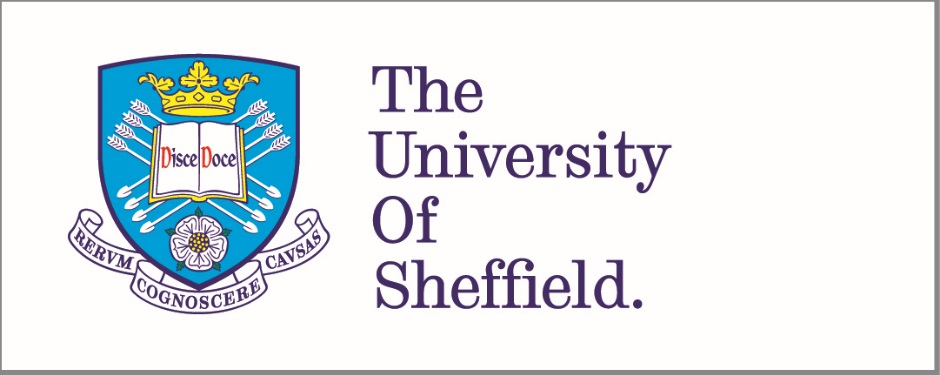 The University of Sheffield:Department of Chemical and Biological EngineeringA thesis submitted to The University of Sheffield for the degree of Doctor of PhilosophyEmma Juliet IrelandSupervisors: Rachel Smith and Will ZimmermanSeptember 2016SummaryDrying is a major contributor to total energy consumption in manufacturing processes.  As fluidised bed technology is a common method of particle drying, improvements in efficiencies are widely desirable.  Low frequency flow pulsation has been found in the literature to reduce gas pumping requirements in fluidised beds and increase drying rates.  However, research to date has used pulsation frequency range that tends to be within a 1-15 Hz limit.  Consequently, a high pulsation frequency range of 200-300 Hz was applied to a selection of fluidised bed indicators to determine if a high frequency flow pulsation altered fluidisation when compared to a continuous flow regime.  This is the first study to investigate the effects of high frequency flow pulsation of fluidised bed dynamics and drying.The effect of high frequency flow pulsation was studied at three scales: single particle level, 2-dimensional lab scale fluidised bed, and a 3-dimensional fluidised bed.  Experiments were designed to directly compare pulsed and continuous flow.  The high frequency flow pulsation was achieved using a type of fluidic oscillator.  This used no additional energy input to pulse the gas flow.  A range of pulsation frequencies and amplitudes were achieved through altering the length of a feedback tube on the oscillator and increasing or decreasing the gas flow rate.  It was found that the oscillator operated through both the conventional double outlet mode, but also through a single outlet when one was closed off.  This allowed for a comparison between both regimes, with the single outlet mode creating a preferable gas flow distribution.  The high frequency pulsed flow regime was found to produce a higher pressure drop over the 3D bed distributor plate than the continuous flow regime.  On a single particle level, large Group D single particles were studied through a drying curve whilst suspended in a static crucible in the gas flow or fluidised within a tube.  These experiments showed that, in some particles, the pulsed flow regime inhibited or enhanced drying.  It also demonstrated that a fluidised single particle has a greater variation in movement under a pulsed flow regime.  In the 2D fluidised bed, bubbles were observed to be larger and more populous in a Group A powder under the pulsed flow regime compared to the continuous flow regime.  Bed expansion was found to be greater under the pulsed flow regime in the 3D bed.  Many of the observed differences between pulsed and continuous flow were small, making it difficult to form firm scientific conclusions.  However, these results suggest that the addition of a high frequency flow pulsation to a fluidised bed dryer may change the fluidisation regime and characteristics.  Whilst low frequency flow pulsation creates a physical interaction between the gas flow pulse cycles and particle displacement or bubble formation, high frequency flow pulsation is shown by this study to potentially influence fluidised bed indicators through gas vibration or boundary layer alteration.  AcknowledgementsI would like to thank my supervisors Dr Rachel Smith and Professor Will Zimmerman for their guidance, help, humour and support through this research project.  Rachel has shown great enthusiasm, direction and assistance for which I am truly thankful.  Will, and several members of his research group, also gave invaluable advice on the operation and control of the fluidic oscillator used in this study.  My thanks are also extended to include Kate Pitt, the Post Doctoral Research Associate for the Particle Technology research group, whose input has been greatly appreciated. Thanks must also go to the fabulous technical staff at the University of Sheffield who had the difficult task of building my complicated and unusual equipment designs through all of the development stages.  A particular thanks must go to Andy Patrick, Mike O’Meara, Dave Palmer, Horace McFarlane and Elliot Gunard.Stefan A.L. de Koster kindly wrote the MatLab code used to study powder mixing in this research.  Thanks also go to Dan Wesley for his help and advice on my LabView code, and to Jon Howse and Alireza Mehranjani for their camera expertise and guidance.  The Particle Technology research group have been a fount of knowledge and excellent company.The EPSRC (Engineering and Physical Sciences Research Council) provided the funding for this project through the University of Sheffield E-Futures programme, an interdisciplinary doctoral training centre aimed at increasing research in the energy sector.  As a Conservation Biologist by original training, this funding project has allowed me to develop my expertise into an entirely new and fascinating field.A final thanks go to my mother, Heather Ireland, my fiancé, Rhys and the ‘Wenlock Girls’ for their support during my studies.List of FiguresFigure 1-1.  World energy consumption historical and projected levels from 1990-2040, (U.S. Energy Information Administration 2013).	2Figure 2-1.  At 293 K the equilibrium moisture content of a solid changes as a function of relative humidity (Richardson et al. 2002).	10Figure 2-2.  Variation of moisture within a particle during a drying process (Kunii & Levenspiel 1991).	11Figure 2-3.  The stages of drying in a particle, adapted from Zenz & Othmer (1960) with the critical moisture content shown as k.	13Figure 2-4.  Boundary layer development at the particle surface (Incropera et al. 2013).	15Figure 2-5.  Development of pressure gradients around a particle, adapted from Incropera et al. (2013) and Lamura et al. (2001) (=30).	16Figure 2-6.  Common dryer designs categorised by operation method (Lee et al. 2013).	19Figure 2-7.  Fluidisation regimes, a) fixed bed, b) incipient fluidisation, c) smooth fluidisation, d) bubbling fluidisation, e) slugging fluidisation, f) lean phase fluidisation (Rhodes 2008).	22Figure 2-8.  Fluid like behaviour of a fluidised bed, such as a) light objects float, b) it pours from a hole in the tank, c) levels either side of a divider equalise, d) a pressure drop across the bed and e) a horizontal surface when tipped (Kunii & Levenspiel 1991).	22Figure 2-9. Heat gradient in a fluidised bed (Howard 1989).	23Figure 2-10.  Fluidised bed dryer designs (Howard 1989; Kunii & Levenspiel 1991).  x – wet solid, y – dry solid, z – hot air, u – exhaust.	24Figure 2-11.  A simplified fluidised bed dryer plant (Howard 1989).	25Figure 2-12.  Bubble formation patterns based on the distributor plate and flow rate (Kunii & Levenspiel 1991) showing a) porous plate, b) tuyere distributor, c) cap distributor, d) tuyere distributor low velocity and e) tuyere distributor high velocity.	27Figure 2-13.  Development of a ‘shell’ of particles to form a bubble wall (Zenz 1978).	29Figure 2-14.  Types of slugs commonly found in fluidised beds a) axial slugs in fine particles, b) wall slugs caused by small rough particles or rough walls and c) flat slugs caused by large particles (Kunii & Levenspiel 1991).	29Figure 2-15.  Geldart’s classification of powders (Rhodes 2008).	31Figure 3-1.  Pulsation generation over time; a) comparison of pulsation frequencies (adapted from Ali & Asif 2012) b) partial sinusoidal pulsation (adapted from Hadi et al. 2012).	40Figure 3-2.  The effect of pulsation device designs on gas flow through a fluidised bed; a) relocating and b) intermittent, adapted from Nitz & Taranto (2009).	41Figure 3-3.  Pulsation device design details.	42Figure 3-4.  Bistable Coanda effect fluidic amplifier design (Zimmerman et al. 2011).	43Figure 3-5.  The Coanda effect in a fluidic oscillator (Zimmerman et al. 2011).	44Figure 3-6.  Relationship between the non-dimensional bubble diameter and pulsation frequency in turnip seed (Koksal & Vural 1998), where   is the flow rate/minimum fluidisation velocity, particle diameter 1.88 mm, minimum fluidisation velocity 0.8 m/s, particle density 1660 kg/m3.	48Figure 3-7.  Influence of frequency over bubble size production at the distributor plate predicted by Equation 3-3. Bed radius 0.193 m, 100 rpm is 1.6 Hz, 200 rpm is 3.3 Hz, where  is bubble radius at detachment (m),  is radial coordinate and  is the bed radius (m) (Sobrino et al. 2009).	49Figure 3-8.  Bubble characteristics in a 2D bed. Bed 43 x 40 cm, f 3.5 Hz, a), b), c) and d) are the same bed in time series (Coppens & van Ommen 2003).	49Figure 3-9.  Estimated bubble size under continuous and pulsed flow fluidisation. Bed height 0.2 m, ƴ is proportionality constant, and  is bubble diameter (Hadi et al. 2012).	50Figure 3-10.  Minimum fluidisation velocity for a) silica particles (196 µm) and b) alumina particles (95 µm) for continuous and pulsed flow, bed height 15 cm (Bizhaem & Tabrizi 2013).	52Figure 3-11.  Pressure drop of 100 µm potassium sulphate under continuous and pulsed flow regimes at increasing gas velocity (Uo), pressure drop (ΔP) measured by water manometer (cmH2O) (Alamian et al. 2011).	53Figure 3-12.  Pressure drop plotted over time, glass bead particle diameter 160 µm, bed height 17.2 cm, 1.5  /, a) continuous regime, b) 1 Hz, c) 3 Hz, d) 7 Hz (Zhang & Koksal 2006).	54Figure 3-13.  Pressure drop at increasing gas flow velocities in a) shallow bed and b) deep bed (Nitz & Taranto 2007).	55Figure 3-14.  Pressure drop plotted over gas velocity for a) 80 % w.b. and b) 15 % w.b. 20 rpm is 0.3 Hz, 40 rpm is 0.7 Hz, 60 rpm is 1.3 Hz (Reyes, Moyano, et al. 2007).	56Figure 3-15.  Poly-hydroxybutyrate wet fluid dynamic curves at ambient air temperature (Godoi et al. 2010).	57Figure 3-16.  Fluidisation curves for sodium acetate. CFB is the continuous flow regime, PFB 900 is 15 Hz pulsed flow, PFB 500 is 8.3 Hz pulsed flow, 50.0 kg m-2 (de Souza et al. 2010).	58Figure 3-17.  Transient variation in bed expansion over time in modelled pulsed flow fluidisation. Rectangular and sawtooth pulsation = 4 Hz (Li et al. 2009).	59Figure 3-18.  Particle displacement under low and high frequency pulsations (Zhang & Koksal 2006).	60Figure 3-19.  Pulsed fluidised bed behaviour at increasing frequencies, Q is 10 l/minute, alumina particles dp 5 µm, bed height (Ho) 15 cm, a) 1 Hz, b) 4 Hz, c) 10 Hz (Bizhaem & Tabrizi 2013).	61Figure 3-20.  Bed expansion as a function of operating velocity ( /) and pulsation frequency, in turnip seed (Koksal & Vural 1998).	61Figure 3-21.  Coloured particle mixing over time series, left: continuous flow fluidisation, right: pulsed flow fluidisation (Hadi et al. 2012).	62Figure 3-22. Comparison of mixing capacity for continuous (left) and pulsed (right) fluidisation regimes, f = 3 Hz, U = 0.3 m/s (Akhavan et al. 2009).	63Figure 3-23.  Pressure drop across a bed of wet paper sludge at increasing gas velocities, a) 10 Hz, b) 5 Hz (Kudra et al. 2002).	68Figure 3-24.  Drying curves of Group D Carioca beans showing change in normalised moisture content over time for pulsed and continuous flow regimes (Nitz & Taranto 2007).	69Figure 3-25.  Drying curves showing normalised moisture content over time for a) 2.83 Hz and b) 0.83 Hz, U 1.9 m/s, 80 °C (Reyes et al. 2008).	70Figure 3-26.  Drying curves showing dry basis moisture content over time for 8 experiments, where black dots (Exp 8) represent 0.7 Hz and diamonds (Exp 1) represent 1.3 Hz (Reyes, Moyano, et al. 2007).	70Figure 4-1.  Fluidic oscillator design dimensions (Zimmerman et al. 2011).	78Figure 4-2.  Distributor designs of a)-d) plate and grate distributors and e)-h) tuyere distributors; a) sandwiching perforated plates, b) staggered perforated plates, c) dished perforated plate, d) grate bars, e) porous plate type, f) nozzle type, g) bubble cap and h) slit nozzle (Kunii & Levenspiel 1991).	80Figure 4-3.  Correlations for approximating the minimum fluidisation velocity from product particle specific gravity and mean diameter (Richardson et al. 2002).	83Figure 4-4.  Apparatus 1 design and component locations.	86Figure 4-5.  Fluidisation characteristics in Apparatus 1 for 250 μm glass beads at increasing gas flow rates.	87Figure 4-6.  Gas flow through each outlet to the plenum chamber (l/m) at a mass flow rate of 3,700 l/m.	87Figure 4-7.  Schematic of Apparatus 2 experimental set up.	89Figure 4-8.  The continuous and pulsed flow gas route; (1) flow is split before the oscillator, (2) lever ball valves switch the flow between oscillator and diversion, (3) diversion, (4) oscillator, (5) flow re-joins the oscillator outputs at t-junctions from the diversion.	90Figure 4-9. The single particle equipment variations for attachment to the copper pipe.	91Figure 4-10.  Static receptacle for static drying, showing side view (left) and top view (right) equipment dimensions in mm.	91Figure 4-11.  Fluidised bead drying equipment dimensions in mm, showing side view and top view (lower right).	92Figure 4-12.   Single particle movement test equipment dimensions in mm.	93Figure 4-13.  Schematic of double and single inlet pseudo 2D bed designs and dimensions.	94Figure 4-14.  2D bed perforated metal plate design and lighting design.	95Figure 4-15.  3D lab scale fluidised bed schematic, showing (1) distributor plate, (2) access door, (3) fluidised bed, (4) filter, (5) temperature probe, (6) humidity probe, (7) manometer, (8) pressure transducer.	95Figure 4-16.  Dimensions of the 3D lab scale fluidised bed, sensors and access point, and detail of double inlet bed support, given in mm.	96Figure 4-17.  Pulsation frequency (a) and pressure at pressure sensor 1 under continuous (b) and pulsed flow (c and d) over increasing velocity (U) and temperatures for 4 Å zeolite molecular sieve static drying tests.	98Figure 4-18.  Pressure after the oscillator when the 2D bed is attached over increasing gas velocities (U), with back pressure from 15 cm bed depth 250 μm glass ballotini.	99Figure 4-19.  Pulsation frequency at the oscillator over increasing gas velocities (U) with the pseudo 2D bed filled with 15 cm bed depth 250 μm glass ballotini.	100Figure 4-20.  Pressure drop over the distributor plate plotted against increasing and decreasing gas velocities (U) with an empty bed for 3 repeats of 10 measurements with error bars representing standard deviation of the mean in the continuous flow regime in the single inlet 3D bed.	101Figure 4-21.  Pressure drop over the distributor plate at increasing gas velocities (U) in an empty bed under the pulsed flow regimes of 280 Hz (320 mm feedback tube) and 276 Hz (350 mm feedback tube) in the single inlet 3D bed.	101Figure 4-22.  Pressure drop over the distributor plate in an empty bed at increasing gas velocities (U) under continuous and pulsed flow regimes.	102Figure 4-23.  Pulsation frequencies produced by the 320 and 350 mm feedback tube pulsed flow regimes at increasing gas velocities (U) in the single inlet 3D bed.	103Figure 4-24.  Pressure at the oscillator outlet under each flow regime over increasing gas velocities (U) for an empty bed in the single inlet 3D bed.	103Figure 5-1.  Group A particles Spheromers and Dynoseeds particle diameter determined by laser diffraction.	108Figure 5-2.  Glass ballotini size fractions by % volume determined by laser diffraction.	109Figure 5-3.  Images of Group B particles.	110Figure 5-4.  Images of Group D particles.	111Figure 5-5.  Air flow control equipment summary.	114Figure 5-6.  Static single particle drying experimental design.	116Figure 5-7.  Fluidised single particle experimental design.	117Figure 5-8.  Single particle fluidised motion experimental design.	118Figure 5-9.  Bubble formation experimental design.	119Figure 5-10.  Bubble mid point sample calculation showing the bounding rectangle pixel locations for a) left, b) right, c) top and d) bottom.	121Figure 5-11.  3D lab scale fluidised bed experimental design	123Figure 5-12.  Sample images of 250 μm glass ballotini bed expansion at 0.17 m/s in the pulsed flow regime.	124Figure 6-1.  Comparison of particle materials for static drying curves showing moisture content (wet basis) over time, T = 20 °C, U = 5.16 m/s, continuous flow.	128Figure 6-2.  Normalised drying curves for 4 Å zeolite molecular sieves showing percentage moisture content (shown as a fraction of the initial moisture content) against time under a) continuous flow static drying and b) pulsed flow static drying at different gas velocities, T = 20 °C.	130Figure 6-3.  Zeolite molecular sieve (4 Å) static particle drying showing normalised drying curves plotted against time (s) at a) 25 °C and b) 45 °C.	130Figure 6-4.  Normalised perlite drying curves showing percentage moisture content (shown as a fraction of the initial moisture content) against time under a) continuous flow static drying and b) pulsed flow drying, T = 20 °C.	132Figure 6-5.  Perlite static particle drying showing normalised drying curves plotted against time (s) at a) 20 °C and b) 40 °C.	132Figure 6-6.  Static particle drying curves for a sample of a) 5 zeolite molecular sieves and b) 5 perlite particles showing percentage moisture content (wet basis) change over time at 20 °C, U = 6.63 m/s under continuous flow.	133Figure 6-7.  Drying rate (dX/dt) plotted against moisture content for 4 Å zeolite molecular sieves under continuous flow, U = 2.95 m/s, T = 20 °C.	134Figure 6-8. Normalised average drying curves for multiple perlite particles dried as static individual particles at 20 °C and 40 °C, showing normalised moisture content over time (s) with error bars representing standard error.	134Figure 6-9.  Normalised average drying curves for multiple wheat particles dried as static individual particles at 20, 40 and 60 °C, showing normalised % moisture content over time (s), with error bars representing standard error, U = 5.89 m/s.	136Figure 6-10.  Drying curves for 3 Å zeolite molecular sieves for 5 repeats at 30 °C under continuous flow fluidisation.	139Figure 6-11.  Drying curves for 3 Å zeolite molecular sieves under continuous and pulsed flow showing moisture content (wb) over time (s) at 20 °C, 30 °C and 40 °C, U = 5.16 m/s, dp = 5.175 mm, f = 216 Hz.	140Figure 6-12.  Normalised drying curves for fluidised single 3 Å zeolite molecular sieves over time, U = 5.16 m/s, f = 216 Hz.	141Figure 6-13. Normalised drying curves for fluidised single 10 Å zeolite molecular sieves over time, U = 5.16 m/s, f = 216 Hz.	142Figure 6-14.  Normalised drying curves for fluidised single 4 Å zeolite molecular sieves over time, U = 5.16 m/s, f = 216 Hz, error bars represent standard error.	143Figure 6-15.  Sample video frames analysed for particle height from the distributor plate.	144Figure 6-16.  4 Å zeolite molecular sieve fluidised single particle movement under a) continuous flow, b) pulsed flow over 15,000 frames analysed for bead height from the distributor, U = 5.16 m/s, f = 221 Hz average frequency (217 - 225 Hz range).	146Figure 6-17.  2 mm glass bead movement under continuous flow showing bead height (mm) plotted against time (s) as an extract from longer video recordings.	148Figure 6-18.  Average frequency of 2 mm glass bead heights attained as a percentage, plotted against each bead height from the distributor category, for continuous flow.	150Figure 6-19.  Comparison of 2 mm glass bead average height over increasing gas velocities (U) under different pulsed flow regimes and continuous flow, error bars represent standard error.	151Figure 6-20.  Average frequency of 2 mm glass bead heights attained as a percentage, plotted against each bead height from the distributor category under the 241 Hz flow regime at increasing gas velocities.	152Figure 6-21.  3 mm glass beads average bead height and standard error under continuous and pulsed regimes at increasing gas velocities (U).	153Figure 6-22.  Proportion of heights attained for 3 mm glass bead, as a percentage, plotted against each height from the distributor category under continuous flow at increasing gas velocities.	153Figure 6-23.  3 mm glass bead height from the distributor plate plotted against time for samples at a) 5.89 m/s and b) 8.1 m/s gas velocities under the continuous flow regime.	154Figure 6-24.  Frequency of bead height from the distributor plate at increasing gas velocities for 3 mm solid glass spheres at a) 5.89 m/s and b) 7.37 m/s.	155Figure 6-25.  Average bead height from the distributor plate for 4 mm glass beads as a function of gas velocity, with error bars representing standard error.	155Figure 6-26.  Frequency of bead height from the distributor plate at increasing flow rates for 4 mm solid glass spheres at a range of flow rates.	156Figure 6-27.  Single particle displacement under low and high frequency pulsation, adapted from Zhang & Koksal (2006).	158Figure 6-28.  Fluidised single particle movement over time a) particle movement over 4 seconds, b) close up particle movement characteristics, 4A zeolite molecular sieve particle, U = 5.16 m/s, dp = 5.175 mm.	159Figure 6-29.  Variation of fluidisation velocity during pulsed flow, adapted from Hadi et al. (2012).	160Figure 6-30. Screen grab of pressure change in fluidising gas during pulsation measured by an oscilloscope, frequency shown is 302 Hz, U = 11.79 m/s, back pressure supplied by 3D circular fluidised bed.	160Figure 7-1.  Bubble data sample for feret diameter of individual bubbles at increasing gas velocities under the continuous flow regime.	165Figure 7-2.  Images of bubbles formed in 250 μm glass beads at increasing gas velocities (a-c) (m/s).	166Figure 7-3.  Average bubble population per frame for 250 μm glass beads showing pulsed and continuous flow regimes as a function of increasing gas velocities.  Ho = 11.5 cm.	166Figure 7-4.  Sample images of bubble production in Group B (a, b) and A (c) particles at 0.263 m/s and 8 cm initial static bed height.	167Figure 7-5.  Sample images for 5 cm initial static bed height at increasing gas velocities (a-c) in 52 μm polystyrene beads under continuous flow.	167Figure 7-6.  Average bubble population per frame plotted against increasing static initial bed height in a bed of 52 μm polymer beads at increasing gas velocities, in the double inlet bed.	168Figure 7-7.  Comparison of bubble diameter measurement methods, showing a) a sample image of 90 μm glass beads, Ho = 4 cm, and b) bubble diameter measurements under the continuous flow regime at increasing gas velocities (U) in the double inlet bed.	169Figure 7-8.  Maximum feret diameter for 90 μm glass beads, showing average bubble maximum feret diameter at increasing gas velocity for all bubbles recorded under continuous and pulsed flow at a 10 cm initial static bed height, in the double inlet bed.	170Figure 7-9.  Maximum feret diameter for 52 μm polystyrene, showing a-c) initial static bed height plotted against average bubble maximum feret diameter for all bubbles recorded under continuous and pulsed flow at comparable gas flow rates and d) gas velocity (U) plotted against average bubble ferret diameter at 10 cm static initial bed height, in the double inlet bed.	171Figure 7-10.  Comparison of number of frames analysed for bubble population over increasing gas velocities, Dp = 52 μm, Ho = 10 cm, double inlet bed.	172Figure 7-11.  Comparison of number of frames analysed for average maximum feret diameter over increasing gas velocities and showing error bars indicating standard error of the mean, Dp = 52 μm, Ho = 10 cm, double inlet bed.	173Figure 7-12.  Comparison of number of frames analysed for average bubble width and height over increasing gas velocities, Dp = 52 μm, Ho = 10 cm, double inlet bed.	173Figure 7-13.  % proportion of bubble horizontal diameter at increasing gas velocities (x10-3) in 250 μm glass beads under the continuous flow regime.	175Figure 7-14.  Change in average bubble horizontal diameter in 250 μm glass beads over increasing gas velocity (x10-3) (U) for two flow regimes, in the single inlet bed.	175Figure 7-15.  Average bubble diameter at increasing distance from distributor plate at 1.85x10-3 m/s under continuous flow for 250 μm glass beads in the single inlet bed.	176Figure 7-16.  Continuous and pulsed average bubble diameter at increasing distances from the distributor plate at three velocities (Ux10-3) for 250 μm glass beads in the single inlet bed.	177Figure 7-17.  % frequency occurrence of increasing bubble size brackets at each bed height area in 250 μm glass ballotini at incipient fluidisation velocity U=1.85x10-3 m/s under the continuous flow regime in the single inlet bed.	178Figure 7-18.  % frequency occurrence of increasing bubble size brackets at each bed height area in 250 μm glass ballotini for the continuous and pulsed flow regimes at 2.78x10-3 m/s in the single inlet bed.	179Figure 7-19.  Average bubble population per frame at increasing gas velocities (Ux10-3) for 250 μm glass ballotini under two flow regimes in the single inlet bed.	180Figure 7-20.  Production of rows of bubbles in 250 μm glass ballotini under a) continuous flow at 2.22x10-3 m/s and b) pulsed flow at 0.0241 m/s at 218 Hz in the single inlet bed.	181Figure 7-21.  Bubble production patterns mapped as simplified contour plots showing bubble centre point location in the continuous flow regime bed over increasing gas velocities in 250 μm glass ballotini in the single inlet bed.	182Figure 7-22.  Bubble location within the bed, showing (a-c) bubble centre point location in the bed under the pulsed flow regime at increasing gas velocities and (d) comparing pulsed and continuous flow regimes at 2.78x10-3 m/s in 250 μm glass ballotini in the single inlet bed.	183Figure 7-23.  Average horizontal bubble diameter in different glass ballotini size fractions at increasing gas velocities (Ux10-3) under the continuous and pulsed flow regimes in the single inlet bed.	184Figure 7-24.  Average bubble population per frame in different glass ballotini sizes at increasing gas velocity (Ux10-3) under the continuous and pulsed flow regimes in the single inlet bed.	185Figure 7-25.  Comparison of pulsed and continuous flow regimes on bubble location within the bed, showing bubble centre point location in the bed in a) 125 and b) 90 μm glass ballotini at 2.41x10-3 m/s in the single inlet bed.	185Figure 7-26.  Average bubble horizontal diameter at a) increasing gas velocities (Ux10-3)  under continuous and pulsed flow regimes and b) average bubble horizontal diameter at increasing distance from the distributor plate at a gas velocity of 2.59x10-3 m/s for 83 μm polystyrene spheres in the single inlet bed.	186Figure 7-27.  Average bubble population per frame at a) increasing gas velocities (Ux10-3) under continuous and pulsed flow regimes and b) at increasing distance from the distributor plate at a gas velocity of 2.59x10-3 m/s for 83 μm polystyrene spheres in the single inlet bed.	187Figure 7-28.  Average bubble horizontal diameter at a) increasing gas flow velocities (U) under continuous and pulsed flow regimes and b) average bubble horizontal diameter at increasing distance from the distributor plate at a gas velocity of 2.59x10-3 m/s for 83 μm polystyrene spheres in the single inlet bed, with error bars representing standard error for the continuous and 239 Hz pulsed flow regimes, hbed/D = 0.5.	188Figure 7-29.  Average bubble population per frame at a) increasing gas velocities under continuous and pulsed flow regimes and b) at increasing distance from the distributor plate at a gas velocity of 2.59x10-3 m/s for 83 μm polystyrene spheres in the single inlet bed, hbed/D = 0.5.	189Figure 7-30.  Glass ballotini mixing pilot trial sample images.	190Figure 7-31.  Initial 250 μm glass ballotini mixing pilot test, continuous flow, 2.96x10-3 m/s, 250 μm, 171 g each colour.	191Figure 7-32.  Glass ballotini mixing test for a) pulsed flow at 2.96x10-3 m/s and b) continuous flow at 2.56x10-3 m/s, 250 μm glass ballotini.	192Figure 7-33.  250 μm glass ballotini pilot tests for shallow (a) and deep (b) beds, using 100 g each colour for the shallow bed and 200 g each for the deep bed, continuous flow, 2.59x10-3 m/s.	193Figure 7-34.  83 μm polystyrene Group A mixing pilot test using 50 g each colour.	193Figure 7-35.  Sample image of 605 μm sand prior to fluidisation.	194Figure 7-36.  Sand mixing over time, showing average % blue value of each frame and standard deviation of the range of grid areas for 500-710 μm sand at 4.82x10-3 m/s under continuous flow.	195Figure 7-37.  Sand mixing over time for 335-425 μm sand particles under pulsed and continuous flow regimes, showing variance in the % blue value of the range of grid areas at 2.96x10-3 m/s with sample images.	196Figure 7-38.  Sand mixing over time for 335 μm sand particles under pulsed and continuous flow regimes, showing variance in the % blue value of each image at 2.96x10-3 m/s.	196Figure 7-39.  Bubble formation under a low pulsation frequency.	197Figure 7-40.  Bubble formation under high pulsation frequency.	198Figure 8-1.  Sample data repeats for pressure drop across the bed () at increasing gas velocities (U) for a 5 cm static initial bed height in the 250 μm glass ballotini double inlet 3D bed.	203Figure 8-2.  Pressure drop in 250 μm glass ballotini at increasing gas velocities across the bed (), showing the fluidisation regime at increasing initial static bed heights in the double inlet 3D bed under continuous flow.	204Figure 8-3.  Bed expansion for 250 μm glass ballotini as a function of time at 10 cm static initial bed height, U=0.21 m/s, continuous flow regime.	206Figure 8-4.  Bed expansion in 250 μm glass ballotini as a function of increasing gas velocity, showing the average bed height under fluidisation at increasing initial static bed heights in the double inlet 3D bed under continuous flow.	206Figure 8-5.  Pulsation frequencies produced by the 350 mm feedback tube at increasing static bed heights over increasing gas velocity in the double inlet 3D bed for 250 μm glass ballotini.	207Figure 8-6.  Pulsation frequency ranges for the pulsed flow regimes at increasing gas velocity at a) 5, b) 10 cm, c) 15 cm and d) 20 cm initial static bed height in the double inlet 3D bed in a 250 μm glass ballotini bed.	208Figure 8-7.  Bed expansion under both continuous and pulsed flow regimes for 250 μm glass ballotini at increasing gas velocity at 20 cm initial static bed height in the double inlet 3D bed.	209Figure 8-8.  Pressure drop across the bed () in 250 μm glass ballotini at increasing gas velocities and increasing initial static bed heights for the 320 mm feedback tube 309 Hz pulsed flow regime in the double inlet 3D bed.	209Figure 8-9.  Pressure drop across the bed () in 250 μm glass ballotini as a function of increasing gas velocity at increasing initial static bed heights of a) 5 cm, b) 10 cm, c) 15 cm and d) 20 cm in the double inlet 3D bed with frequency presented as an average of all flow rates.	210Figure 8-10.  Continuous flow pressure drop across the bed () in 250 μm glass ballotini plotted against increasing gas velocity at increasing initial static bed heights in the double inlet 3D bed.	212Figure 8-11.  Bed expansion () in 250 μm glass ballotini under continuous flow showing normalised average bed height () plotted against increasing gas velocity at increasing initial static bed heights in the double inlet 3D bed.	213Figure 8-12.  Pulsation frequency change as a function of increasing gas velocity in a 250 μm glass ballotini bed at a) increasing initial static bed heights using the 320 feedback loop pulsed regime and b) at 1 cm initial static bed height for each pulsed flow regime in the double inlet 3D bed.	214Figure 8-13.  Bed expansion in 250 μm glass ballotini plotted against increasing gas velocity showing the pulsed and continuous flow regimes at an initial static bed height of 5 cm in the double inlet 3D bed.	215Figure 8-14.  Pressure drop across the bed () as a function of increasing gas velocity at increasing initial static bed heights under a pulsed flow regime with the 320 mm feedback loop in the double inlet 3D bed.	216Figure 8-15.  Pressure drop across the bed () over the 250 μm glass ballotini bed at increasing gas flow rates for continuous and pulsed flow regimes at an initial static bed height of 4 cm in the double inlet 3D bed.	216Figure 8-16.  Pressure drop across the bed () at increasing gas velocities for measurements of a) 10 and b) 3 repeats of 10 in a continuous flow regime 250 μm glass ballotini bed at a static initial height of 3.8 cm in the single inlet 3D bed.	218Figure 8-17.  Pressure drop across the bed () at increasing gas velocity under a) 281 Hz and b) 270 Hz pulsed flow regimes in a 3.8 cm initial static height 250 μm glass ballotini fluidised in the single inlet 3D bed.	219Figure 8-18.  Pressure drop across the bed () at increasing gas velocity under three different flow regimes in a 250 μm glass ballotini single inlet 3D bed.	219Figure 8-19.  Comparison of measurement frequency on accuracy of pressure drop across the bed () at increasing gas velocity in the 320 mm feedback tube pulsed flow regime in the single inlet 3D bed.	220Figure 8-20.  Pulsation frequencies produced in the 3.8 static initial height 250 μm glass ballotini bed at increasing gas velocity in each pulsed flow regime in the single inlet 3D bed.	221Figure 8-21.  Bed expansion in 250 μm glass ballotini at a static initial bed height of 3.8 cm, showing a) bed height plotted against time at 0.149 m/s and b) average bed height at increasing gas velocity under two flow regimes, with error bars representing standard error in the single inlet bed.	222Figure 8-22.  Bed expansion in 250 μm glass ballotini at a static initial bed height of 6.8 cm, showing a) bed height as a function of time at 0.159 m/s, b) average bed height at increasing gas velocity under two flow regimes, with error bars representing standard error in the single inlet 3D bed.	223Figure 8-23.  Pressure drop across the bed () at increasing gas velocity over increasing initial static bed heights and flow regimes in 250 μm glass ballotini in the single inlet 3D bed.	224Figure 8-24.  Pulsation frequency as a function of increasing gas velocity at different static initial bed heights under the 320 mm feedback tube pulsed flow regime for 250 μm glass ballotini in the single inlet 3D bed.	224Figure 8-25.  Pressure drop across the bed () over increasing gas velocity at increasing initial static bed heights and flow regimes for 52 μm polystyrene spheres in the single inlet 3D bed.	225Figure 8-26.  Full drying process data for a bed of perlite in the single inlet 3D bed at 0.15 m/s and 20 °C under the continuous flow regime showing the change in temperature and % relative humidity over time for sensors 1 (below the distributor plate) and 2 (above the fluidised bed).	227Figure 8-27.  Comparison between drying processes for perlite particles under pulsed and continuous flow regimes in the single inlet 3D bed showing change in % relative humidity and temperature as a function of time at 60 °C and at 0.15 m/s.	228Figure 8-28.  Full drying process data for a bed of wheat in the single inlet 3D bed at 0.15 m/s and 60 °C under the continuous flow regime showing the change in temperature and % relative humidity over time for sensors 1 (below the distributor plate) and 2 (above the fluidised bed).	229Figure 8-29.  Effect of sample rate on drying studies, showing the % relative humidity (a) and temperature (b) at sensor location 2 over time for continuous flow drying of wheat particles in the 3D single inlet bed.	230Figure 8-30.  Comparison between drying processes for wheat particles under pulsed and continuous flow regimes in the single inlet 3D bed showing change in average % relative humidity and temperature over time at 60 °C and at 0.15 m/s.	231Figure 8-31.  Comparison between drying processes for 4 Å zeolite molecular sieve particles under pulsed and continuous flow regimes in the single inlet 3D bed showing change in average % relative humidity and temperature over time at 25 °C and at 0.15 m/s.	232Figure 8-32.  Change in average % relative humidity over time at different fluidising gas temperatures under the continuous flow regime for 250 μm glass ballotini drying at 0.15 m/s at humidity sensor 2.	233Figure 8-33.  Comparison between drying processes for 250 μm glass ballotini under pulsed and continuous flow regimes in the single inlet 3D bed at a) 25 °C, b) 35 °C and c) 60 °C showing change in average % relative humidity and temperature over time at 25 °C and at 0.15 m/s.	234List of TablesTable 1-1.  Global energy consumption by sector (U.S. Energy Information Administration 2013).	3Table 1-2.  Energy and exergy efficiencies of sample industrial processes (Dincer 1998).	4Table 2-1.  Mechanisms of falling rate moisture transfer (Rhodes 2008).	14Table 2-2. The angular properties of particles (Zenz & Othmer 1960).	31Table 2-3.  Geldart’s classification of powders (Rhodes 2008).	32Table 3-1.  Improvement options in common dryer types (Lee et al. 2013).	36Table 3-2.  Summary of key parameters in major pulsed flow studies.	47Table 3-3.  Influence of pulsation frequency on Fi, silica particles, 196 µm diameter (Bizhaem & Tabrizi 2013).	64Table 3-4.  Experimental, ideal and deviation from the ideal time to reach the critical moisture content, where tcritical is time corresponding to the critical moisture content, Uinitial is the initial superficial gas velocity for the first 10 minutes, and Uultimate is the superficial gas velocity used after 10 minutes (Akhavan et al. 2009).	68Table 4-1.  Fluidised bed construction and design in low frequency pulsed flow studies.	79Table 4-2.  Orifice coefficient values (Kunii & Levenspiel 1991).	81Table 4-3.  Sample calculations for minimum fluidisation velocity.	83Table 4-4.  Sample bed conditions to calculate bed pressure drop.	84Table 4-5.  Sample bed calculated pressure drop results.	84Table 4-6.  Operating variables checks for Apparatus 2.	97Table 5-1.  Particle properties.	106Table 5-2.  Group D particles density measurements.	107Table 5-3.  Particle size properties for Group A powders.	108Table 5-4.  Minimum fluidisation velocity for each powder type.	112Table 5-5.  Moisture content tests for drying particles.	113Table 5-6.  Operating procedures for start up and shut down.	113Table 5-7.  Particles used in single particle experiments.	119Table 5-8.  Diagram of LabView image analysis technique.	120Table 5-9.  Image processing steps example to calculate bubble dimensions such as bubble width.	121Table 6-1.  Static particle drying experimental parameters.	128Table 6-2.  Raw data processing for single static particle drying, showing results for one 4 Å zeolite molecular sieve, weight in mg, continuous flow, 20 °C, U = 2.95 m/s.	129Table 6-3.  Standard deviation for % moisture content of perlite static drying tests at 20 °C and 40 °C under continuous and pulsed flow.	135Table 6-4.  Standard deviation of average % moisture content for static wheat drying curves at increasing temperatures.	137Table 6-5. Fluidised single particle drying experimental conditions and number of repeats, U = 5.16 m/s.	138Table 6-6.  Initial data analysis sample for 3 Å zeolite molecular sieve, 20 °C, continuous flow regime.	139Table 6-7.  3 Å zeolite molecular sieves drying curve standard deviation of average % moisture content.	141Table 6-8. 10 Å zeolite molecular sieves drying curve standard deviation of average % moisture content.	142Table 6-9.  4 Å zeolite molecular sieves drying curve standard deviation of average % moisture content.	144Table 6-10.  Fluidised particle behaviour experimental conditions and number of repeats.	145Table 6-11.  Data example for 4 Å zeolite molecular sieve video analysis, U = 5.16 m/s, f = 221 Hz.	146Table 6-12.  Continuous and pulsed flow average particle heights over 15,000 frames.	147Table 6-13. 2 mm glass bead average height, standard deviation and range under continuous flow.	149Table 6-14.  Analysis steps for frequency of bead height, showing sample bead height calculation and sample distribution frequency for 8 bins.	149Table 6-15.  2 mm glass bead standard deviation of the average height from the distributor plate.	151Table 7-1.  Double inlet experimental conditions for initial study of continuous and high frequency pulsed flow regimes on bubble production characteristics.  Superficial gas velocities (U) given in 0.029 m/s increments.	164Table 7-2.  Analysis steps for bubble characterisation from initial bubble identification.	165Table 7-3.  Experimental conditions to study the effect of frame number in the double inlet bed.	172Table 7-4.  Single inlet bubble formation study conditions and repeats, indicating a sample rate of 1500 frames per condition.	174Table 7-5.  Standard error of the mean for continuous and pulsed average bubble diameter at increasing distances from the distributor plate at three velocities for 250 μm glass beads in the single inlet bed.	178Table 7-6.  Standard deviation of average bubble diameter (mm) for 83 μm polystyrene at 7.5 cm initial static bed height.	188Table 7-7.  Pilot mixing experimental conditions.	190Table 7-8.  Experimental conditions for sand mixing in the single inlet pseudo 2D bed.	194Table 7-9.  Data analysis steps for sand mixing experiments in MatLab.	194Table 8-1.  Experimental conditions for initial double inlet 3D bed tests.	202Table 8-2.  Pressure drop across the bed data analysis sample steps.	203Table 8-3.  Bed expansion data example and analysis steps.	205Table 8-4.  Experimental conditions for 3D double inlet detailed study of 1 – 8 cm initial static bed depth, 0.01 m/s increments.	211Table 8-5. Experimental conditions for the single inlet 3D bed dry powder studies with velocity increments of 5.3x10-3 m/s.	217Table 8-6.  Data analysis steps for bed expansion in the single inlet 3D bed.	221Table 8-7.  Experimental conditions for wet powder drying in the 3D single inlet bed.	226NomenclatureUpper Case SymbolsLower Case SymbolsGreek SymbolsINTRODUCTION1.1	Research backgroundFluidisation is a method of powder handling commonly used in chemical, pharmaceutical, manufacturing and agricultural industries.  It produces good gas-solid contact, but requires high energy inputs.  For this reason, increasing the energy efficiency of fluidised bed processes offers the potential for a large saving in energy.  One potential method to overcome this high energy usage is the application of pulsation to the gas flow.  This research has studied the effect of a high frequency pulsed flow on fluidisation behaviour and drying.  The context of global energy use is set out in this chapter, and the case for reducing the energy demand for fluidised beds is described.  The aims of this project are detailed based on this context, and an outline of the thesis is described. 1.1.1	Global energy consumptionAs agreed by the United Nations Framework Convention on Climate Change (UNFCC) at the 15th session (Copenhagen 2009), global average temperatures should not rise beyond 2 °C above pre-industrial levels (UNFCC 2009).  To achieve these atmospheric changes, a letter in Nature recently highlighted that 80 % of current global coal reserves, half of global gas reserves and 1/3 of the world’s oil reserves should remain unused and in situ (McGlade & Ekins 2015).  This would require cumulative carbon emissions to fall below 1,100 gigatonnes of CO2 between 2011 and 2050 (Meinshausen et al. 2009; Raupach et al. 2014), which will necessitate considerable deviation from current energy consumption trends.  The International Energy Outlook 2013 projected that world energy consumption will increase by 56 % between 2010 and 2040 (U.S. Energy Information Administration 2013) (Figure 1-1).   Globally, energy consumption is at the forefront of development in energy, engineering, the sciences and geographical sectors, spurred on by national commitments to reduce greenhouse gas emissions in accordance with the Kyoto protocol.The global importance of energy related emissions has driven the development of a multi-layer legislative framework.  Over-branching international agreements set the standardisation of emissions legislation, with the Kyoto protocol being the key agreement to date.  It became legally binding for developed countries in 2008 and has been updated through the Copenhagen accord in 2009, the Cancun agreements in 2010 and the Doha amendment in 2012.  The UK has implemented policies to tailor these larger agreements with the Energy Bill 2013, the UK Low Carbon Transition Plan 2009 and the Climate Change Act 2008.  The latter of these, for example, has legally binding targets for carbon emissions reduction of 80 % by 2050 from the 1990 levels.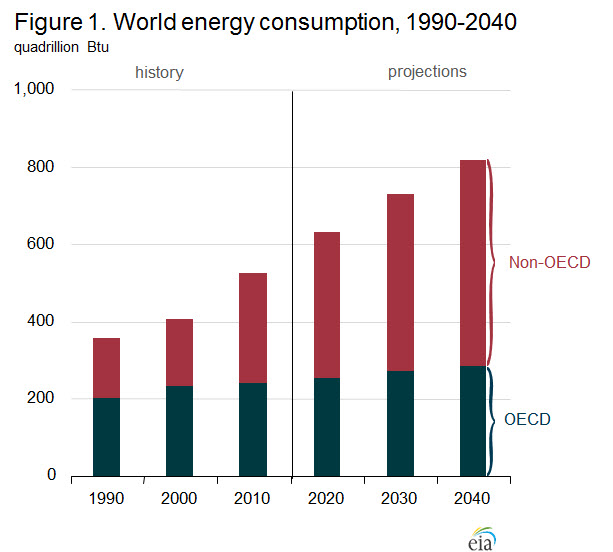 Figure 1-1.  World energy consumption historical and projected levels from 1990-2040, (U.S. Energy Information Administration 2013).One of the fundamental approaches to reducing emissions production and complying with national and international legislation is the development of technology to increase process efficiencies.  As argued by Akashi et al. (2011), whilst energy related CO2 emissions from industry increased by 1.5 % / year from 1971 to 2004, by improving the efficiency of technologies, emissions in 2030 could be lowered by 5.3 Gt CO2 globally.  The world industrial sector is predicted to consume over half of global delivered energy in 2040 (U.S. Energy Information Administration 2014).  Energy related global CO2 emissions were 26.3 Gt CO2 in 2005, and are estimated to increase by 15.1 Gt CO2 by 2030 due to the growth of industrial production alone if energy use continues at the same rate (Akashi et al. 2011).  The industrial sector accounts for over half of global energy consumption (Table 1-1).  The US EIA (U.S. Energy Information Administration 2013) calculated global industrial energy consumption to be at 266 quadrillion Btu in 2011.  CO2 emissions from industry have been shown by Akashi et al. (2011) to have grown every year from 1971 to 2004, increasing 1.6 times in 30 years. Table -.  Global energy consumption by sector (U.S. Energy Information Administration 2013).Of the total industrial energy consumption in the U.S. for example, manufacturing was responsible for 90 % of consumption and 84 % of C02 emissions (U.S. Energy Information Administration 2006).  Of the manufacturing sectors, Duflou et al. (2012) list petroleum refining, primary metals processing, non-metallic minerals processing, chemical production and paper products manufacturing as the largest.  Manufacturing has been targeted as an important area for increasing energy use efficiency, encouraged by schemes such as Energy Star (US EPA and Dept. of Energy), EN 16001 (European standard), ISO 50001 (UN Industrial Development Organisation, ISO) and numerous national scale programmes (Ngai et al. 2013).  Duflou et al. (2012) predict that efficiency realisation could produce a 50 % reduction in global manufacturing energy use.1.1.2	Manufacturing energy use; the case of dryingIncreasing the efficiency of manufacturing requires a breakdown of the key processing points in the main sectors such as chemical and paper processing (Duflou et al. 2012).  For this reason, drying has been viewed as a potentially influential target due to its frequent use in major manufacturing sectors, and its current high variability of development and efficiency (Table 1-2) (Dincer 2002; Dincer 2011).  For example, Bal et al. (2010) describe the level of technology used in different sectors as dependent upon the region of the world, or even the country that it is being used in.  Energy efficiency and product quality are key drivers for the independent development of drying technologies and there are therefore over 400 different types of dryer (Mujumdar 2007).  In line with this, most engineering disciplines incorporate energy efficiency research to a degree, and the field of fluidised bed drying is no exception.  Fluidised beds are a form of particle handling and are found in most manufacturing industries such as chemical, pharmaceutical, metallurgical or agricultural industries (Białobrzewski et al. 2008).  Drying is one of the most energy intensive industrial operations (Dincer 2011), especially when used in agricultural or biomass sectors where products have a lower value per weight of water removed, compared to pharmaceutical or chemical industries (Strumillo 2006).  Despite this, 34 % of the world’s agricultural produce requires drying for preservation, storage or transport (Raghavan et al. 2005).  Improvements in drying technologies are consequently important in both industrial (Holmberg & Ahtila 2005) and small scale, rural agricultural contexts (Bal et al. 2010).  Drying is also important in the fast increasing fibre for energy production demand, in industries such as anaerobic digestion, wood power stations and algae and other biofuels (Dev & Raghavan 2012).  For example, dry wood fuel has a flame temperature of 1260-1370 °C whilst green, undried wood has a flame temperature of 982 °C.  Therefore, for a boiler with 45 % moisture content woodchip, the efficiency is 74 %, but when the moisture content is reduced to 10 %, boiler efficiency is 90 % (Dev & Raghavan 2012).  Table -.  Energy and exergy efficiencies of sample industrial processes (Dincer 1998).In the food industry, postharvest losses are estimated to be between 5-30 % of global produce, which in Sub-Saharan Africa amounts to £2.5 billion/year (The International Bank for Reconstruction and Development & The World Bank 2011).  In developed economies, 10-20 % of industrial energy consumption is used in drying processes (Lee et al. 2013) as current industrial drying methods use, in the majority, high temperature energy sources such as hot gas, hot steam, hydrothermal dewatering and hot water drying (Kim et al. 2013).  The long shelf life of dryers of 25-50 years produces a slow uptake of new sustainable technology (Lee et al. 2013).  Despite this, drying technology is developing to reduce these high energy inputs.  For example, Fagernäs et al. (2010) suggest that the most promising drying technologies for use in the developing area of second generation synfuel production are perforated floor dryers, band conveyer dryers, rotary cascade dryers, indirect tubular steam dryers, fluidised bed dryers and pneumatic conveying steam dryers.   Dev & Raghavan (2012) also suggest that the most significant scientific advancements in the past decade to meet the 2050 demand for food and energy for 9 billion people have been in hybrid, supercritical, fluidised beds, microwave, superheated steam and heat pump drying technologies.  For example, in a trial on improving the efficiency of Longan drying, a major fruit crop in Thailand, the energy source was changed from petrol to wood, heat was recovered by hot air recirculation, and improved temperature and humidity control with added thermal insulation reduced fuel costs by 80 % (Tippayawong et al. 2008).  When old and mismanaged equipment is used in micro industries, which is a common feature of agricultural and biomass industries (Prachayawarakorn et al. 2005), these reductions are not realised.  Even in industries such as pharmaceuticals, where just a few companies dominate, and despite large specialist manufacturing plants, relatively inefficient drying equipment is operated due to the slow turnover rate (Mujumdar 2007).  Fluidised bed dryers are frequently used because of their high gas-solid contact with relatively low product damage, when compared to other popular dryers such as rotary drums (Jangam 2011).  They operate on the principal of a velocity of air, heated to a degree to suit the bed feedstock, passed through the bed of particles at a velocity greater than the weight of the particles, entraining them in the flow (Rhodes 2008).  This produces high gas-particle contact, but requires high energy inputs for air pumping and heating (Prachayawarakorn et al. 2005).  The degree of gas-particle contact, and consequent heat and mass transfer for drying, is controlled by the moisture content and the properties of the particles (Geldart 1973).  When the moisture content of a bed of particles is above a set value, liquid bridges form between particles which cause agglomeration, channelling and consequently reduce the amount of gas passing through the interstices or past each particle surface.  Similarly, particle density and size control the behaviour of a particle in a fluidised bed, and how a group of particles will fluidise (Geldart 1973).  Fluidised beds have traditionally been used for Group A and B powders, but are increasingly focussed on Group D particles for biomass processing as a sustainable fuel source (Ciesielczyk 2009).  Therefore, developments to fluidised bed dryers have largely aimed to increase the degree of gas-particle contact in a range of moisture contents or particle types.  The drying sector, having a wide applicability to numerous products and industries, poses a difficulty in improving overall technological efficiency, as the design of dryer used for each application varies.  Consequently, the greatest impact in improving the energy use of dryers is in targeting those most widely used for a number of different products.  For this reason fluidised bed dryers have been identified as an entry level drying technology utilised globally for its simplistic design and variable drying parameters of incoming gas temperature and velocity (Mujumdar 2007).  Of the suggested improvements to fluidised bed dryers in the literature (Moreno et al. 2006), the addition of a device to pulse the incoming drying gas stream has returned some interesting results, and has therefore been investigated since the 1960’s (Massimilla et al. 1966).  However, despite showing an improved drying rate for certain particle sizes, most studies, such as Godoi et al. (2010), have shown the specific pulse frequency to not be a significant factor.  The ability of previous research to identify the frequency at which a pulsed flow significantly changes the drying rate has been limited by the pulse generation device used, despite a number of different methods being tested.  Consequently, a novel device with the ability to apply a high range of pulsation frequencies offers the potential to lessen the gap in knowledge of the influence of pulsed flow in fluidised beds.1.2	Research objectives For this study, the principle objective was to increase knowledge on the influence of a pulsed flow in fluidisation kinetics and drying.  To facilitate this, the development of a novel fluidised bed design was required, by which the air supply could be switched between continuous and high frequency pulsed flow regimes.  This study is framed in the fluidised bed drying industry, but other fluidised bed applications would be similarly applicable.  The following approach is expected to consequently add to knowledge to areas that have not been well studied in the literature:Produce a detailed literature review of the effect of pulsed flow fluidisation to outline the current area of research.Design and construct a test apparatus capable of high frequency pulsed flow and continuous flow fluidisation.Compare the pulsed and continuous flow regimes over a range of fluidisation scales and indicators, including:Fluidisation and drying at a micro scale, using single particle drying and movement as an indicatorBubble formation at a 2D bed scale, using bubble characteristics and mixing as an indicatorFluidisation dynamics at a macro scale, using fluidisation behaviour and drying kinetics in a lab scale 3D bed as an indicatorThe application of a high frequency pulsed flow to fluidised bed drying provides the potential to add to current knowledge on the influence of pulse frequency on fluidisation dynamics and drying rates.  1.3	Thesis layoutThis thesis contains a wide range of experimental results to present an overview of the effect of a high frequency pulsed flow on fluidised particle behaviour.  It is structured to provide an overview of the subject and the current developments to date, the construction process for the test apparatus and experimental methods.  Subsequently, three results chapters present the experimental findings.  These are finally linked back together in a discussion.  Each of the following chapters are structured as follows:Chapter 2 presents a summary of fluidised bed drying.  Initially, the fundamental processes that govern drying rates are presented to outline the controlling mechanisms.  A brief overview of drying methods and some different types of dryer are discussed, and an introduction given to current drying research and future technology.  Chapter 3 reviews the current research in pulsed flow fluidisation.  This encompasses pulsation devices and the range of frequencies available, and the effect of applying a pulsed flow to fluidised bed operations, such as pressure drop, bubble formation and drying.  Chapter 4 presents the design and commission stage of the equipment construction.  It details the construction of two apparatus designs, along with the relevant construction and testing methods for each.  The consequent commission of the final experimental apparatus is summarised and the operating procedures outlined.Chapter 5 forms a two part description of the materials used and the methods required to study them.  Initially the components of the apparatus are detailed, and the powders to be used are analysed and described to characterise each type.  The methodology of each study is listed.Chapter 6 reports the effect of a high frequency pulsed flow on the behaviour and drying rate of single static and fluidised particles.  A range of drying rates are presented through the use of different Group D particles.  Single particle motion under pulsed and continuous flow is studied over a range of bead sizes.  Flow pulsation is also characterised.Chapter 7 examines the effect of the high frequency pulsed flow on bubble formation.  Two experimental sets demonstrate this influence in both a double and single inlet apparatus.  Bubble formation is studied through the analysis of bubble population, void fraction and size, and the high frequency pulsed flow is characterised.Chapter 8 presents the experimental study on the effect of a high frequency pulsed flow on fluidised bed dynamics and drying.  A selection of Group A and B powders are studied in a lab scale fluidised bed for indicators such as pressure drop and drying.  These experiments are also characterised for flow pulsation.Chapter 9 summarises the findings of the previous three chapters on the effect of a high frequency pulsed flow on fluidisation dynamics and drying.  The overarching themes and trends are linked and a final theoretical concept is described.  Recommendations for further research are also detailed.LITERATURE REVIEW: MECHANISMS OF DRYING2.1	IntroductionParticle drying is important in all countries in the world, from drying grain on a farm to drying pharmaceuticals in a factory.   If particles could be dried more efficiently, energy savings would be made and, consequently, less carbon would enter the atmosphere.  As drying is an important step in producing food, fuel and medicines, the controlling mechanisms of simultaneous heat and mass transfer have been widely studied.  Here, a brief outline of the basic considerations for a drying process are described, and the design of common drying plants are discussed.  The principle of fluidised bed dryers are also presented.  This sets the context for this research in outlining accepted theories and understanding in theoretical drying and fluidised bed dryers.2.2	Mechanisms of drying2.2.1	Moisture in a particleThe moisture content of any hygroscopic particle depends on the equilibrium relative humidity of the air surrounding it.  The particle will gain or lose moisture based on the moisture content of the surrounding environment at a rate controlled by the difference between the particle and the environment.  Drying dynamics are the changes in temperature and moisture profiles through a particle, whilst drying kinetics are changes in the average material moisture content and temperature with time.  The global importance of product drying has resulted in a vast array of research into many products, and has resulted in a standard understanding of particle drying (Mujumdar 2007).  For example, drying rules of thumb exist, such as drying rates increasing with a decrease in particle diameter or an increase in gas temperature (Nonhebel & Moss 1971).  Similarly, when a porous particle, for example wood (Pratt 1986), is dried and then allowed to reabsorb moisture, the moisture content will be around 2% lower than if not originally dried.  This is a hysteresis phenomenon, and features adsorption, which in this case is the loss of moisture, and desorption, the gain of moisture, at differing rates.  Moisture content is expressed in terms of water content as a percentage of the mass of the particle dry or wet material.  The percentage moisture content of a particle can be calculated on a dry or wet basis, although the wet basis (Equation 2-1) is most commonly used (Chelkowski 1991) in the following form:where the difference between the sample before () and after () drying is a proportion of the original sample ().  When a particle is exposed to air of a different humidity and temperature to the particle, the particle will lose or gain water until an equilibrium condition is established.  The equilibrium moisture content of porous materials therefore increases as percentage relative humidity of the air increases.  For example, Richardson et al. (2002) give the example of an environment at 293 K, where the equilibrium moisture content of soap and cotton is lower at 80 % relative humidity than wood, wool and leather (Figure 2-1).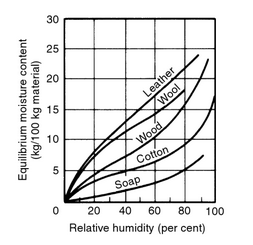 Figure -.  At 293 K the equilibrium moisture content of a solid changes as a function of relative humidity (Richardson et al. 2002).The ability of air to carry away water removed by vaporisation is determined by the temperature and humidity.  Humidity is defined as the mass of water per unit mass of dry air.  Saturated air is present when air is in equilibrium with water at a given temperature and pressure, which means it is saturated with moisture at a given temperature.  Humid heat is defined by BS1339 (Backhurst & Harker 2012) as  (kJ/kgK) which is the heat required to raise a unit dry mass of gas and it’s vapour at constant pressure to a different unit temperature.  The humidity of air can be described as either percentage humidity (Equation 2-2) or percentage relative humidity (, Equation 2-3).  Although these are usually stated, there is often only a 7-8 % difference (Richardson et al. 2002).Kunii & Levenspiel (1991) describe the average moisture content in a particle as , shown in Figure 2-2.  However, moisture is distributed unevenly in a particle during drying, and  changes according to position within the particle and time.  Figure 2-2 shows , which is the free moisture fraction of the particle,  which is the moisture fraction of the particle at time = 0, and  is the moisture fraction of the particle at the surface, which is in equilibrium with the air surrounding it.  The critical moisture content () in the particle is reached when the vapour pressure at the surface drops below the vapour pressure of the liquid at the drying conditions of the inlet gas stream (Kunii & Levenspiel 1991).  This is described as the point of change from the constant rate drying period to the falling rate drying period, which are described in more detail later in this chapter.  2.2.2	Rates of dryingDrying can be viewed as either the individual processes involved in heat and mass transfer, and broken down accordingly, or as a whole process, in which numerous factors are of significance.   A drying curve shows the change in moisture content () of the particle material over time () (Chelkowski 1991), which can be written as Equation 2-4:  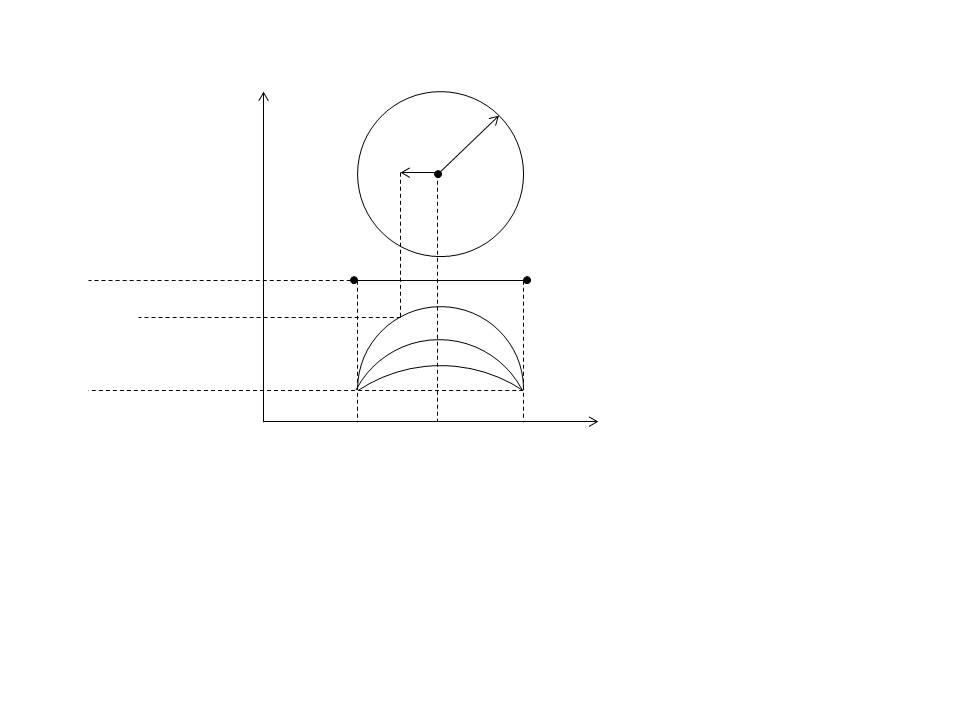 Figure -.  Variation of moisture within a particle during a drying process (Kunii & Levenspiel 1991).Nonhebel & Moss (1971) define the rate of moisture removal (Equation 2-5) as:where the rate of drying () is defined by the convection heat transfer coefficient () over the specified surface area () and the difference in temperature between the fluid and the particle ().  This is controlled by the latent heat of evaporation () at the particle surface.  The drying coefficient is then related to a constant over the surface area and the difference in the partial pressure between the particle and the fluid.  Partial pressure is the pressure that would be exerted by a gas in a mixture if it occupied the same volume on its own.  The rate of drying is described by Richardson et al. (2002) as the diffusion of vapour from a liquid surface to a gas (Equation 2-6):This rate of transfer is dependent of gas velocity (), raised to a power of 0.8, where  is the mass rate of evaporation (kg/s),  is the mass transfer coefficient and  is vapour pressure of water at the material surface (N/m2) and  is the partial pressure of water vapour in the air (N/m2).  This shows that the rate of transfer is equal to the transfer coefficient multiplied by the driving force.   controls the capacity of the air to absorb moisture.  2.2.2.1	Constant to falling rate drying periodsDrying is characterised by the mechanisms of heat and mass transfer.  Transferring moisture from a particle to the surrounding environment occurs in two stages, as moisture in the particle is bound in different ways.  The first of these two stages is the constant drying rate, characterised by evaporation from the surface of the particle.  The rate of this is limited by convective heat transfer, and is independent of the nature of the material.  The temperature at the surface of the particle is influenced by the temperature, humidity and gas quantity during the constant rate drying period.  The critical moisture content is the point at which drying changes from the constant to the falling rate.  This can be seen in stages 2-k in Figure 2-3, although this is often simplified to 1-k (Zenz & Othmer 1960).  The second stage is the falling rate drying period, where moisture from inside the particle is dried.  It is limited by mass transfer and is dependent on the properties of the material.  For example, particle features such as porosity (total volume of void spaces to total body volume), tortuosity (body dimension to length of path to travel that distance in diffusion), pore shape (deviation of diffusion channel shape when compared to a cylinder) and volume to surface ratio, define the rate of this stage.  The temperature of the particle surface gradually changes from the wet-bulb temperature at the critical moisture content to the drying gas temperature when dry. The falling rate, due to its reliance on mass transfer, is dependent on the properties of the particle, and therefore a number of different mechanisms are attributable to the transfer of moisture (Table 2-1).  In Figure 2-3, the falling rate drying period is seen from k-3.  This shows that the moisture content of the particle decreases rapidly over time during the constant rate drying period (1-k), and slows down in the falling rate period (k-3) (Zenz & Othmer 1960).   is the temperature of the fluid, which also shows an initial period of unsteady state drying (1-2), a constant rate period (2-k) where the temperature remains constant, and a falling rate from k-3 of increasing temperature.  Each regime shows a critical moisture content point, shown as k, which marks the point of change from the constant to the falling rate drying periods. 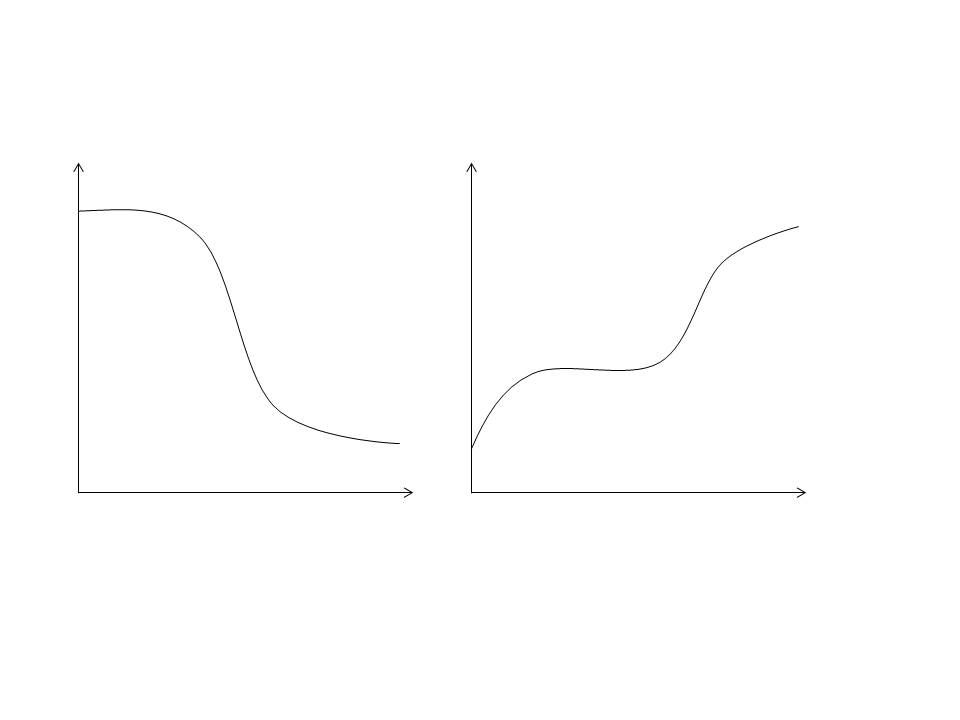 Figure -.  The stages of drying in a particle, adapted from Zenz & Othmer (1960) with the critical moisture content shown as k.The time of drying in the constant rate period can be calculated as Equation 2-7 (Backhurst & Harker 2012):where  is the time of drying in the constant rate period (s), which is calculated as the difference in moisture content between the initial moisture content (, kg) and the critical moisture content (, kg) over the rate of drying in the constant period (, kg/m2s) per unit surface area of the particle (, m2) (Backhurst & Harker 2012).  In contrast, in the falling rate period, the rate of drying is approximately proportional to free moisture () (Equation 2-8) (Backhurst & Harker 2012):where the change in moisture content with time () per unit area () is controlled by , the ratio of rate of drying per unit area to free moisture content (, m-2 s-1).  From this, the time of drying in the falling rate (, s) can be found from the rate of drying per unit area for free moisture below the critical moisture content, where  is the equilibrium moisture content (kg),  is the free moisture content (kg),  is the index, and  is the free moisture at the critical moisture content (kg).  Therefore, the total time of drying is simplified by Equation 2-9 (Backhurst & Harker 2012) as the sum of the time to reach the critical moisture content plus the time to dry in the falling rate drying period:Table -.  Mechanisms of falling rate moisture transfer (Rhodes 2008).2.2.2.2	Heat transferThe nature of the fluid flow at the particle to air interface influences the rate of interaction between the surfaces.  For example, laminar, turbulent or transitional flow controls heat or mass transfer rates at the interface (Howard 1989).  Heat transfer is the transit of thermal energy due to a spatial temperature difference.  Heat transfer (Equation 2-10) is defined by Nonhebel & Moss (1971) as:where the heat flux (, W/m2) is defined as the relationship between the heat transfer coefficient () and the difference in temperature between the particle () and the drying gas ().   A thermal boundary layer, the thickness of which is denoted by , develops between the particle and the environment of the area where heat transfer occurs.  This is due to the no-slip condition, where surface roughness and viscous effects of the solid reduces the velocity of the fluid, consequently reducing the flow rate at the particle to gas surface.  At the particle surface, conduction and random molecular motion (diffusion) dominate due to the low fluid velocity.  Pressure gradients develop at the opposite ends of the particle and define the development of the boundary layer alongside the particle surface.  The temperature gradient develops from the first gas-particle contact, called the leading edge.  Here, flow is laminar and only a small amount of gas is slowed by the stationary particle surface.  Along the particle, the boundary layer extends into the free fluid flow as the influence of the reduced fluid velocity spreads, caused by friction between fluid molecules.Figure 2-4 shows how a laminar boundary layer passes through a transition stage to a turbulent area.  Turbulence develops in the laminar flow due to the natural development of unsteady flow structures and small disturbances in the solid surface from roughness or vibrations.  A boundary layer therefore contains laminar flow and transport by diffusion, to a transition flow where diffusion and turbulent flow are comparable, to turbulent flow.  The turbulent section causes greater mixing with the solid due to a higher velocity close to the particle surface, caused by flow features called streamwise vortices or streaks.  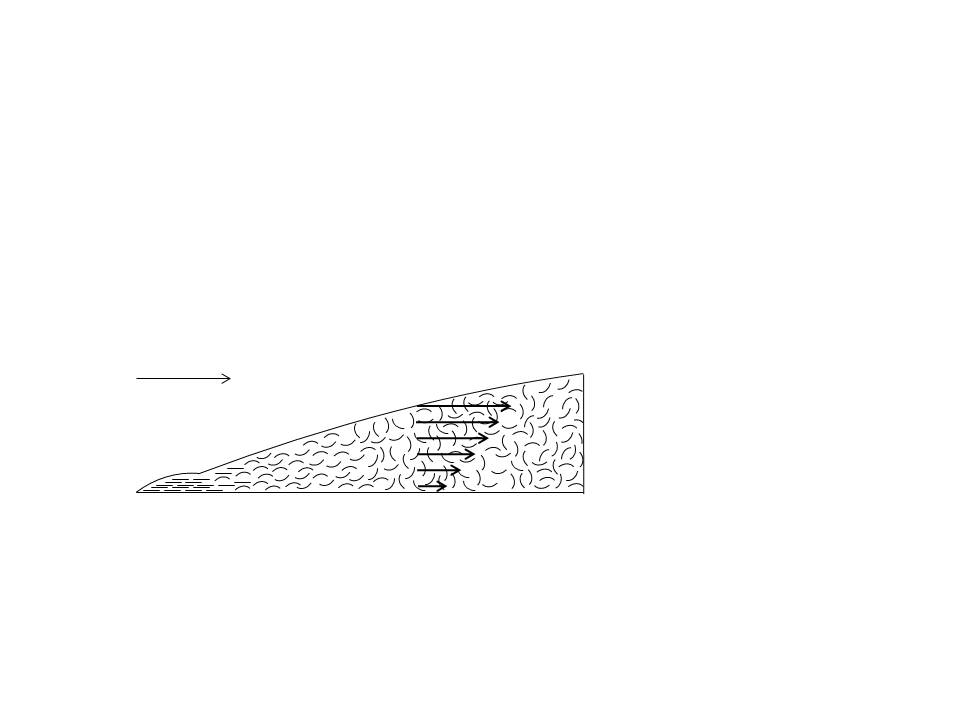 Figure -.  Boundary layer development at the particle surface (Incropera et al. 2013).The free stream is the area above the boundary layer not affected by the reduction in fluid velocity. Free stream fluid is brought to a stop at the forward stagnant point directly in front of the particle, which causes an increase in pressure.  The favourable pressure gradient is therefore the area in the front half of the particle facing the oncoming fluid (Figure 2-5).  Fluid flow either side of the stagnant point flows around the particle to the adverse pressure gradient at the other half of the particle, on the side where fluid is flowing away.  Behind the particle, there is a separation point where turbulence is present but where the main flow does not reach.  The separation point is the end of the boundary layer, as free flow recommences.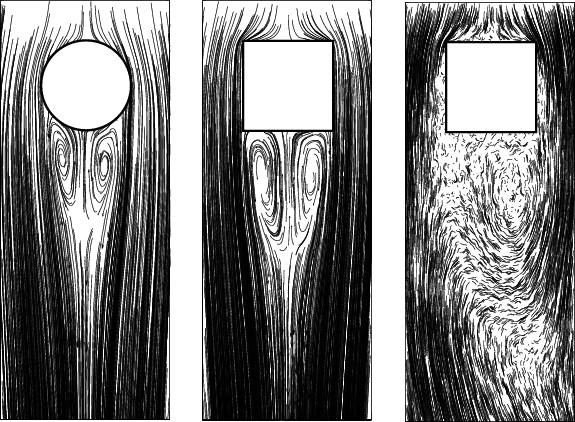 Figure -.  Development of pressure gradients around a particle, adapted from Incropera et al. (2013) and Lamura et al. (2001) (=30).The thermal boundary layer is defined as the region between the solid surface and the fluid flow at which u = 0.99 V (Cengel 2006), where V is the velocity of the flow.  This separates the boundary layer region from the free flow.  Shear stress is friction force per unit area and is denoted by τ and causes the development of the velocity boundary layer.  The pattern that particles fall into affects how fluid flows around each particle, the size of the turbulent zones and the separation points.  The first particle acts as an individual isolated particle, but the free flow structure is altered so that particles behind it receive an unbalanced flow structure at the leading edge.  This creates a hydrodynamic entrance region, which develops behind the first particle until the flow conditions don’t change notably (Incropera et al. 2013).  Aligned rows of particles feature free flow between the rows, with separation and turbulent areas between each particle, whilst staggered particle formation features separation turning to free flow and a stagnant point between each particle, with no direct free flow in the bed.  Loss of free flow is termed the fully developed flow or region, where the boundary layers meet (Rhodes 2008).Conduction is the transfer of energy from the more energetic to the less energetic particles of a material at an atomic or molecular level (Cengel 2006).  The net transfer of energy is by random molecular motion, as a diffusion of energy.  Conductive heat transfer is governed by Fouriers law, defined as the thermal conductivity, which is also known as the transport property.  Solids are electrons and atoms bound in a lattice, and heat is conducted by the migration of free electrons and lattice vibrational waves, known as phonons.  In pure metals, the electron movement dominates.  In non- and semi-conductors, the phonon movement dominates.  Grain boundaries or clusters within the material change the course of the path and increase scattering.In both liquids and gases, the intermolecular spacing is larger, and therefore the motion of the molecules is more random, causing thermal energy transport to be less effective.  Thermal conductivity is directly proportional to the density of the fluid and the mean free path is therefore the average distance travelled by an energy carrier before colliding (Incropera et al. 2013).  The rate of heat conduction can be described as being proportional to the temperature difference over an area to the thickness of the material through which there is a gradient:The rate of heat conduction in a specific direction is proportional to the temperature gradient in the same direction.  The speed at which heat diffuses through a material is known as thermal diffusivity (Cengel 2006).  Convection comprises two mechanisms of random molecular motion (diffusion) and bulk/macroscopic motion (Cengel 2006).  Convection is the cumulative transport due to both of these mechanisms.  Bulk motion is characterised as large numbers of molecules moving collectively or as aggregates, which in the presence of a temperature gradient, contributes to heat transfer.  Bulk/macroscopic motion is also known as advection.  Convection heat transfer results from fluid flowing over a solid surface.  A boundary layer develops due to the abrasion and shear stress of the solid which reduces the fluid velocity.  The rate of convection heat transfer is observed as being proportional to the temperature difference in the system (Cengel 2006), which is expressed by Newton’s law of cooling. The  convection heat transfer coefficient  can be non-dimensionalised to the Nusselt number (Equation 2-11) (Cengel 2006):  where heat transfer ( ) across the length of the boundary () is proportional to the thermal conductivity of the fluid ().  This represents the increase in the heat transfer coefficient as a result of the presence of convection over conduction in a fluid boundary layer.  Radiation is defined as energy emitted from matter at a non zero temperature, from a solid, liquid or gas (Incropera et al. 2013).  It does not need matter to travel through, and is caused by changes in electron configurations transmitted by electromagnetic waves or photons.  Irradiation is the rate at which radiation is incident on a unit area from any source.  All, or a portion of the irradiation hitting a surface can be absorbed, which increases the thermal energy of the solid.  The rate at which radiant energy is absorbed is called absorptivity.  The Stephan-Boltzmann law defines the maximum rate of radiation from a material surface (Cengel 2006).2.2.2.3	Mass transferMass transfer (Equation 2-12) is defined by Nonhebel & Moss (1971) as:where the mass flux () is equal to the mass transfer coefficient () and the difference between the partial pressure at the particle surface and the free flow fluid ().  When studying porous materials such as biomass or foodstuffs, effective diffusivity is often used (Reyes et al. 2008) to describe moisture diffusion using Fick’s second law, which was originally proposed in 1855.  Fick’s law of diffusion describes the mass rate of migration of a specified chemical species () at a location in a material as proportional to the concentration gradient of that same species (Cengel 2006). The second stage of drying, the falling rate, is limited by mass transfer through the particle to the surface.  At the particle surface, moisture transfer is via mass convection, where a gradient of concentration provides the driving potential for exchange by diffusion (random molecular motion) and advection (bulk fluid motion).  Concentration boundary layer () development is defined by the replenishment of low concentration fluid at the particle surface.  As greater mixing occurs in the turbulent region, the potential for exchange is increased.  2.3	Methods of dryingDrying of products is an essential processing stage for most foods, fuels and fibres (Dev & Raghavan 2012).  Harvested fruits and vegetables commonly have to be dried before packaging for transport or storage, and grains and cereals similarly have to be dried to reduce fungal attack during storage.  Fibre processing, such as natural yarns, are dried before treatment, and paper pulps are dried as part of the paper and board making process.  Coals have to be dried before crushing for combustion to increase burning efficiency and sawdust has to be dried before being compressed into wood pellets.  Chemicals and pharmaceuticals are frequently dried as part of an agglomeration or mixing process.  The global trade in dried products is significant, with examples such as the market for dried foods, which ranges into billions of US dollars, particularly in China, the US, Japan and Europe.  Each of these varied drying processes require certain processing rates, temperatures, solids handling systems and product stress.  This has led to the development of a wide and varied range of equipment for drying particles.2.3.1	Conventional drying technologiesThere are several hundred different designs of dryer, most of which are based on one of the three heat transfer mechanisms of conduction, convection and radiation.  However, over 85 % are based on convective drying (Mujumdar 2007) due to the ease of applying this method to multiple products and requirements.  There are a smaller number of basic dryer designs that are used for the majority of drying applications, each differing in temperature applied, residence time and product stress (Figure 2-6).  Drying is acknowledged as a slow sector to advance efficiency improvements, largely due to the long periods between machine replacement and the tendency of equipment to be operated by non-drying specialists (Mujumdar 2007).However, there is not one dryer design specific for each product as a range of designs and methods can be applied.  For example, coals are normally dried by high temperature energy sources such as hot gas, hot steam, hydrothermal dewatering or hot water drying (Kim et al. 2012), allowing for a number of different options.  Similarly, wood pellets are usually dried by rotary drum, flash dryer or kiln, and the gas used is often either superheated steam or flue gas (Ståhl et al. 2004).  The variability of dryer designs for individual applications is highlighted by Moreno et al. (2006) who examined ways of improving sawdust drying efficiencies.  They argue that the thermal efficiency of a dryer is the most important variable to improve and demonstrate that the use of different dryer designs influences the consumption of thermal energy.  They identify that whilst Hailer (1993, cited in Moreno et al. 2006) specified the most efficient rotating dryers to have an energy consumption of 2940 kJ/kg of water evaporated, a consequent study by Snezhkin & Khavin (1997) increased their estimate to 3350-4200 kJ/kg.  Improvements to dryer designs however led Moreno et al. (2000) to lower this to 2600-3000 kJ/kg of evaporated water when drying sawdust in a vibrated fluidised bed instead.Figure -.  Common dryer designs categorised by operation method (Lee et al. 2013).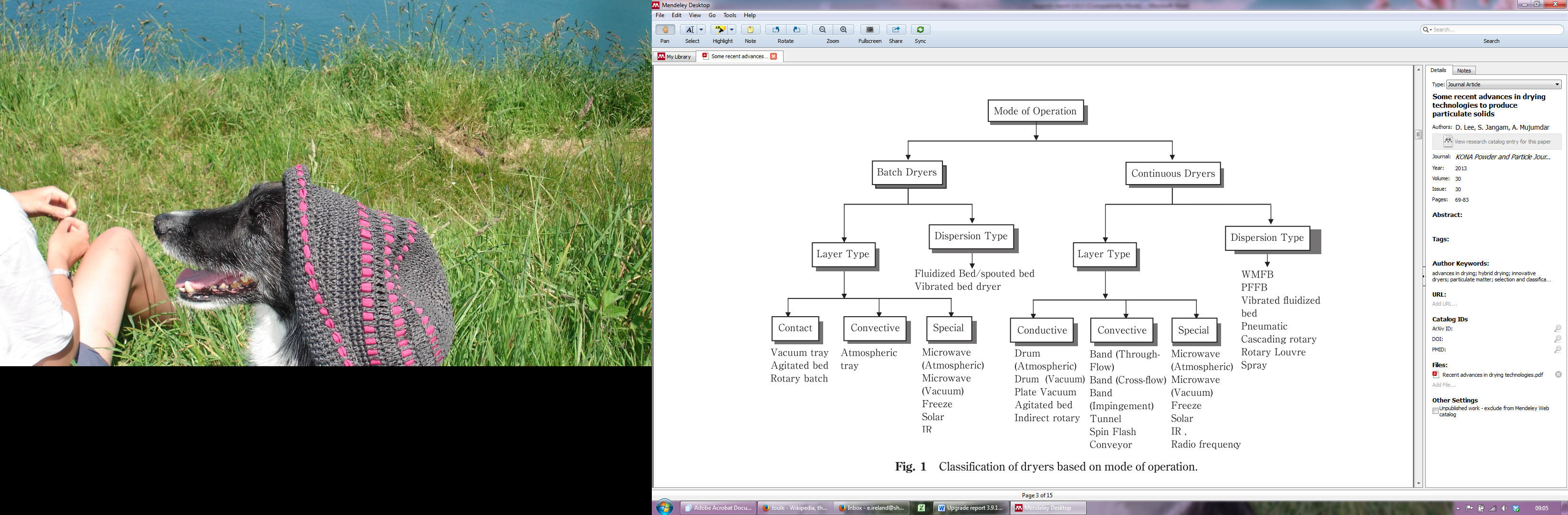 2.3.2	Perforated floor dryersOne of the most common dryer designs is the perforated floor dryer.  The simplistic design of a bed of particles suspended on a perforated plate through which the drying gas is blown is accessible to both micro and macro-industries (Mujumdar 2007).  Application to a wide size and shape range of particles, and adjustment of the incoming drying gas temperature and velocity also allow the bed to be adjusted to suit the end requirements for products.  Changes in the drying parameters used change the perforated floor dryer to either a packed bed, a fluidised bed or a spouted bed.  Of these, packed and fluidised beds are the most common (Rhodes 2008).2.3.2.1	Packed BedsPerforated floor packed beds are one of the simplest dryer designs.  Typical characteristics include a bed of motionless particles with a slow feed of drying gas and, consequently, a low operational running cost.  Low velocity gas flow causes perforated floor dryers to be classed as a packed bed, as the particles are not lifted as a result of the pressure exerted by the moving fluid.  The flow of fluid through a bed of packed particles can therefore be viewed as if it is formed of a number of tubes, forming a selection of routes through the bed.  Dependent on the particle shape, these tubes can be direct or indirect to varying degrees.  Equations such as the Hagen-Poiseuille equation define laminar flow through a tube (Rhodes 2008), and can subsequently be scaled up to numerous tubes at a specified bed depth, representing the packed bed numerically.Using this theory of multiple tubes, the Carman-Kozeny equation was developed (Equation 2-13).  This equation describes the pressure drop () per unit bed height () for laminar flow through a bed of randomly packed particles as:Where  is the velocity of the fluid,  is the bed voidage, and  is the liquid viscosity. However, in a full scale packed bed, both laminar and turbulent fluid flow will be present, and therefore the Ergun equation is more realistic (Rhodes 2008).  It describes fluid flow through a bed of randomly packed particles.  In a packed bed the pressure gradient is dependent on the dominance of either laminar or turbulent flow.  For example, in a predominantly laminar flow, increasing the superficial fluid velocity causes the pressure gradient to increase linearly, independent of the fluid density (Rhodes 2008).  In contrast, in a predominantly turbulent flow, independent of fluid viscosity, the pressure gradient increases as the square of the superficial fluid velocity.  The Reynolds number (Equation 2-14) indicates the degree of laminar to turbulent flow in a bed, can be calculated from the interaction of the superficial fluid velocity (), particle size (), and the density of the fluid () over the liquid viscosity () and the bed voidage ():where  is the superficial fluid velocity,  is the particle size,  is the density of the fluid,  is the liquid viscosity and  is the bed voidage.  Rhodes (2008) identifies Reynolds numbers <10 as fully laminar systems, >2000 as fully turbulent, and 10 > Re < 2000 as a transition flow regime.  Particle size and shape factors are a key influence on the pressure gradient of a fluid flow through a packed bed.  Therefore, spherical particles automatically included in the Carman-Kozeny and Ergun equations can be adjusted to account for non-spherical particles by substituting  for .  This denotes the diameter of a spherical particle which has the equivalent surface to volume ratio as the non-spherical particle being used.  If the particles are not mono-sized, the same  value is used as this indicates the surface-volume mean.2.3.2.2	Fluidised bedsFluid passing upwards through a packed bed of particles loses pressure due to friction caused in passing alongside particles (Rhodes 2008).  This frictional resistance increases proportionally with an increase in fluid flow, reaching a point where the upwards drag force of the fluid is equal to the weight of the particles.  This point is called the minimum fluidisation velocity, above which level the particles are lifted up and entrained in the fluid flow.  The bed therefore moves from a packed bed, through incipient fluidisation to a fluidised bed, and progresses thereon to different levels of particle transport dependent on the rate of fluid flow (Figure 2-7).The flexibility of fluidised beds allows the technology to be used for combustion, gasification, drying, calcining, regenerative heat exchangers, oxidation, catalytic and thermal cracking (Howard 1989).  They were first developed to improve fixed bed catalytic cracking by the Standard Oil Development Co, M. W. Kellog Co. Standard Oil of Indiana.  However, references to fluidised beds, fluosolids, mass lift and boiling beds have been reported since 1878 (Zenz & Othmer 1960).  For example, fluidised beds were described in a ‘roasting of ores’ patent by Robinson in 1879 (Depypere et al. 2004).  Since then, fluidised beds have been developed for both catalytic cracking and non-catalytic gas reactors (Howard 1989).  Applications include roasting of sulphide ores, the reduction of iron ore, nitrogenation of calcium carbide, calcination of limestone, activation of charcoal, combustion or gasification of carbonaceous materials, chlorination of the oxides of titanium, zirconium and uranium and thermal cracking of crude oil in a bed of carbon (Kunii & Levenspiel 1991).Solids in a fluidised bed can be seen to act like a fluid (Figure 2-8), such as flowing under a hydrostatic head, the free surface remaining horizontal if a bed is tilted and low density objects floating (Howard 1989).  However, a fluidised bed is a chaotic system, which produces complex hydrodynamics (van den Bleek & Schouten 1993).  Despite this, fluidised bed dryers are popular because they have a large capacity, low construction cost, easy operability and high thermal efficiency in comparison to similar alternatives (Kunii & Levenspiel 1991).  For example, high intensity drying is achieved in fluidised beds due to the rate of moisture removal being in the region of several hundred kg of water/hour/lm3, at which dryer volume only pneumatic dryers compare.  A uniform and closely controllable temperature and high thermal efficiencies allow for control over residence time in the dryer.  Therefore, the time of drying is reduced, such as minutes compared to hours in a tray dryer.  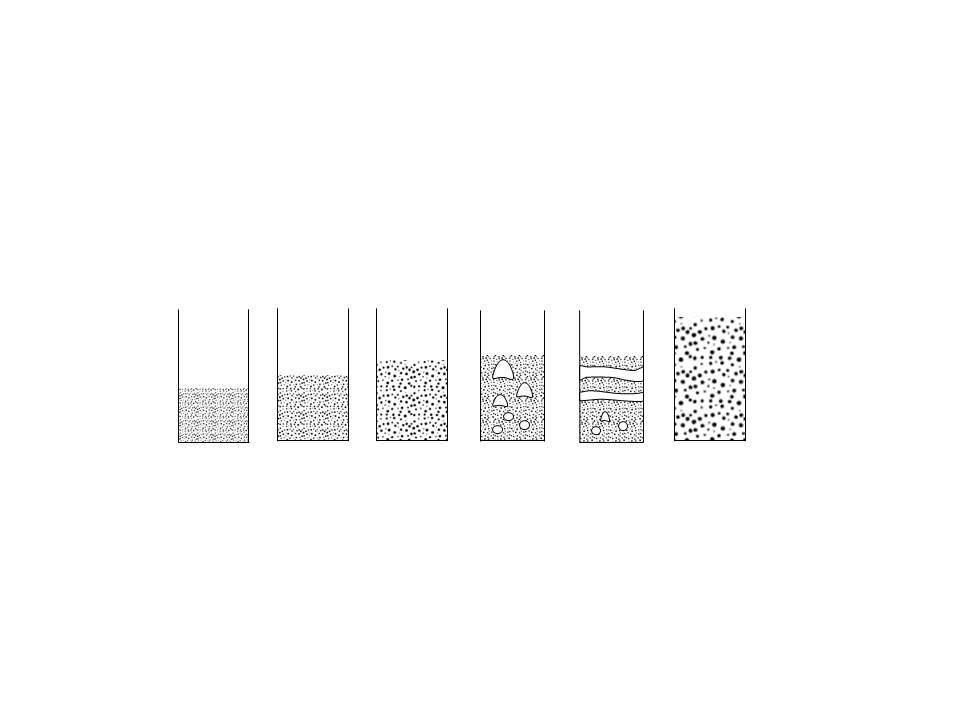 Figure -.  Fluidisation regimes, a) fixed bed, b) incipient fluidisation, c) smooth fluidisation, d) bubbling fluidisation, e) slugging fluidisation, f) lean phase fluidisation (Rhodes 2008).  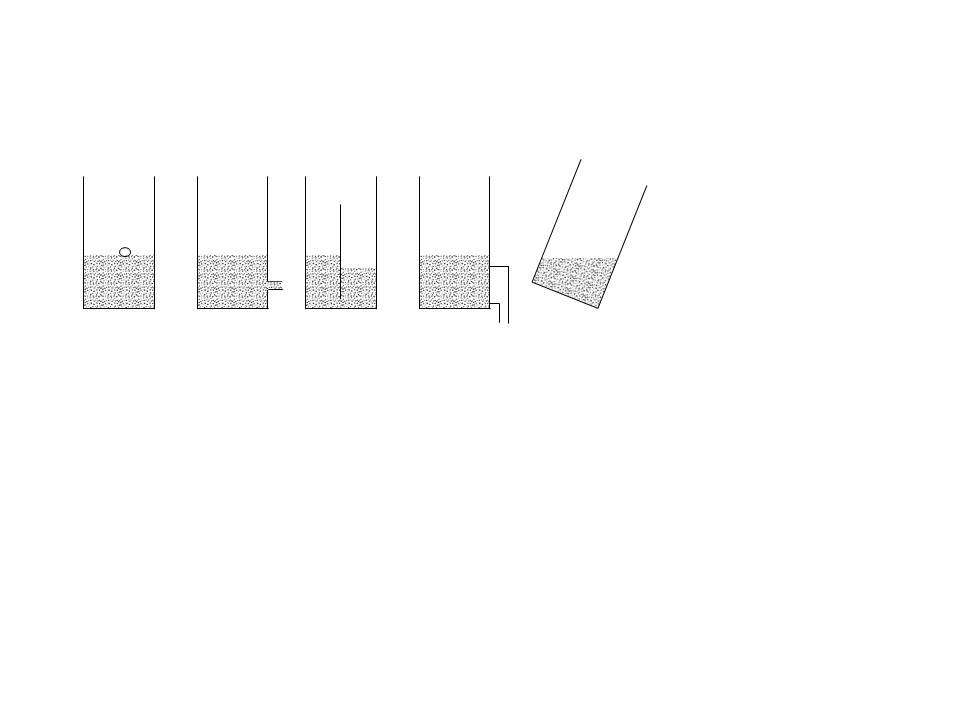 Figure -.  Fluid like behaviour of a fluidised bed, such as a) light objects float, b) it pours from a hole in the tank, c) levels either side of a divider equalise, d) a pressure drop across the bed and e) a horizontal surface when tipped (Kunii & Levenspiel 1991).Fluidised beds are also referred to as dispersion dryers due to the tendency of particles to mix thoroughly during fluidisation, and can also be regarded as having a high thermal efficiency compared to other particle beds (Nonhebel & Moss 1971). The type of fluidised bed used for a specific product with set desirable final product qualities depends on the (Nonhebel & Moss 1971):Product particle dimensionsPolydispersity indexWet particles adhesive propertiesParticle drying time in a suspended stateTherefore, when using a fluidised bed for drying, Vanecek et al. (1966) describe fluidised beds as effectively a form of heat exchanger.  The key parameters involved in fluidised bed operation are the particles in the bed, the velocity and heat of the incoming drying fluid and the fluid distributors.  Despite the good mixing properties, vertical temperature gradients exist in a fluidised bed dryer (Figure 2-9).  As temperature increases, the temperature in the bed changes at increasing distances from the distributor plate (Richardson & Ayers 1959).  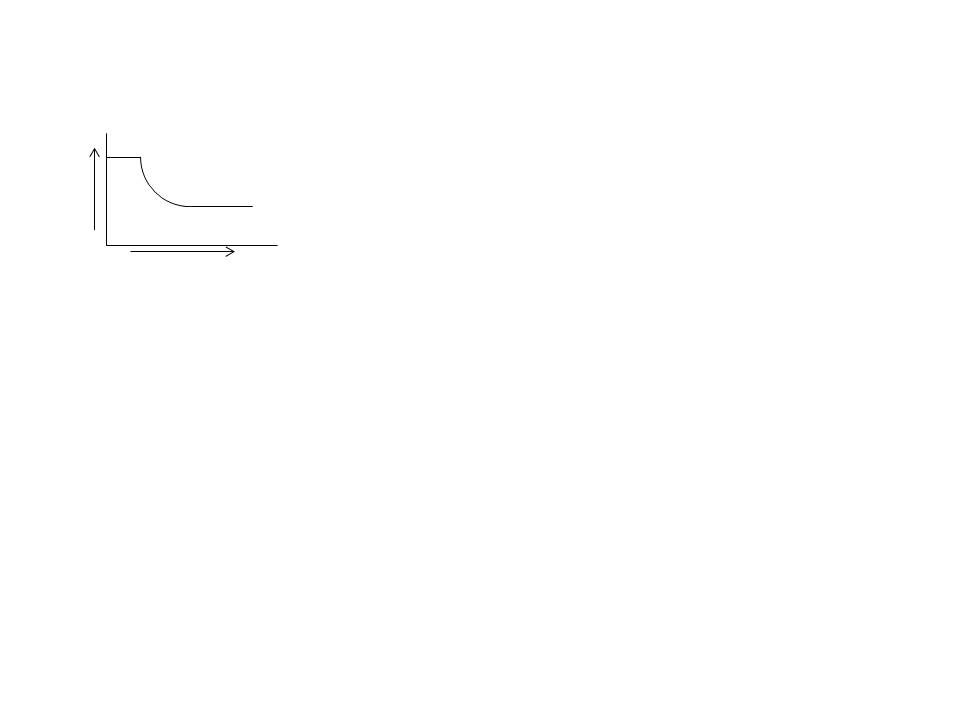 Figure -. Heat gradient in a fluidised bed (Howard 1989).Fluidised bed dryers range in size, and have been built up to a distributor plate area of 14 m2 (Kunii & Levenspiel 1991).  Evaporative capacities can vary from 0.02 kg/s m2 for low temperature drying of food, to 0.3 kg/s m2 for drying pulverised coal in flue gases (Agarwal et al. 1962).  Industrially, gas flow rates are in the region of 0.5 to 2 kg/s m2 and total energy demand is 2.5 to 7.5 MJ/kg moisture evaporated (Kunii & Levenspiel 1991).The pressure drop of the fluid after entering the bed can be described as the pressure loss across the bed equal to the apparent weight per unit area of the particles (Equation 2-15).  Once a bed is fully fluidised (>1), pressure drop across the bed will be where  is the mass of the particles,  is particle density,  is the fluidising gas density,  is the cross sectional bed area, and  is gravitational acceleration.  However,  is negligible compared to , so Equation 2-51 can be simplified to Equation 2-16:This does not, however, take into account the interaction between particles and walls, or energy degradation from particle collisions.  To include the influence of the bed porosity, Rhodes (2008) defines the pressure drop across the bed () as the weight of the particles () minus the upthrust of the fluid () per unit area () (Equation 2-17):When calculating the minimum fluidisation velocity for a packed bed to change to a fluidised bed, the influential factors include the particle size, the particle density and the fluid properties (Rhodes 2008).  At fluid velocities above the minimum fluidisation velocity, bubbles and particle free voids can appear in the bed (Figure 2-7d) (Zenz 1978).  This phenomenon is dependent on the combination of particles and fluid, but is a key characteristic for many fluidised beds.  When beds do not show signs of bubbling they are classed as demonstrating particulate or homogeneous fluidisation, whilst bubbling beds are classed as demonstrating aggregative or heterogeneous fluidisation (Kunii & Levenspiel 1991).  When fluid velocity is above the minimum fluidisation velocity, smaller particles or those at the top of the bed can be carried upwards by the fluid flow, leaving the bed surface.  This is known as elutriation, carryover or entrainment.For this reason, the calculated and actual values of the minimum fluidisation velocity () can be different (Richardson et al. 2002).  For example, friction between the fluid and the walls and channelling reduces the drag force of the gas acting on the bed.  Similarly, electrostatic forces, particularly in particles such as sands, and agglomeration in small particles, influences the interaction of the gas and solids.  Calculation of the minimum fluidisation velocity is discussed in more detail in Chapter 5.Fluid distributors are designed by altering the perforated floor plate of the bed to control the bed pressure drop and create an even fluid distribution.  Baffles can be added below the holes in the grid to stop particles falling through, and Nonhebel & Moss (1971) define the optimum size of this grid to be 1/10 the particle diameter.  The grid free area is the sum of all apertures in the grid.    Fluidised bed dryers vary widely in design and operation, from batch to continuous solids flow and large to small scale.  Figure 2-10 shows a selection of design options, such as multistage, counterflow and circular solids pathways.  Each design has recurring elements of incoming hot air (z) and wet solids (x), and outgoing exhaust gas (u) and dry solids (y). 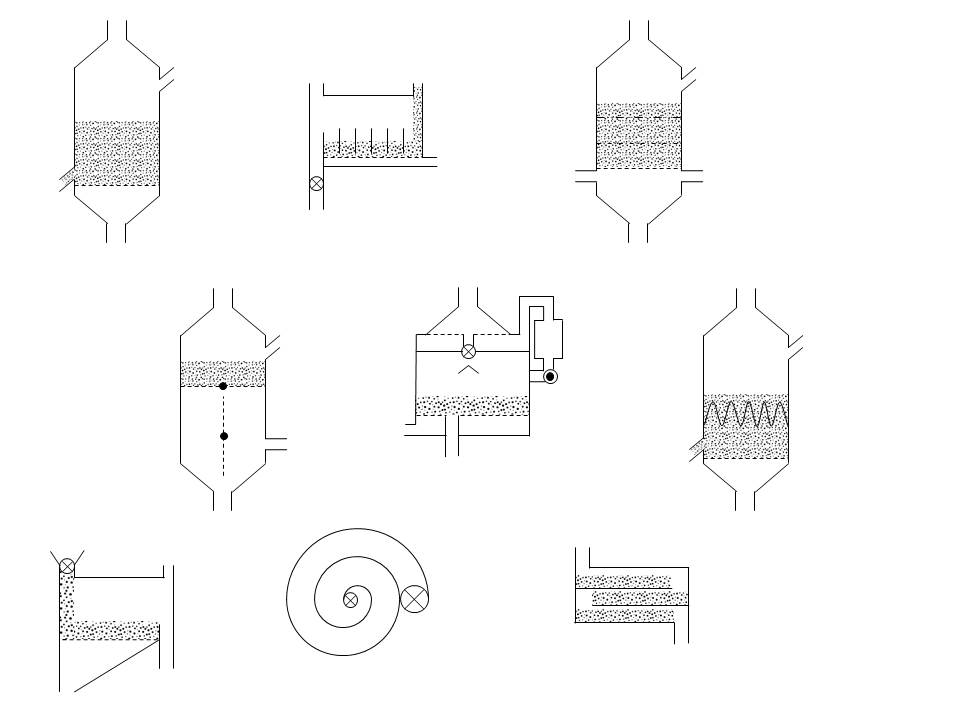 Figure -.  Fluidised bed dryer designs (Howard 1989; Kunii & Levenspiel 1991).  x – wet solid, y – dry solid, z – hot air, u – exhaust.Fluidised bed dryer designs range from a single bed dryer (Figure 2-10a) for products such as dolomite or blast furnace slag, where bed residence time isn’t important, multistage dryer (Figure 2-10b) with partition plates that overlap, and counterflow contacting (Figure 2-10c) of solids with the gas.  Figure 2-10d shows a design for moveable distributor plates, which are mostly used for delicate pharmaceuticals and chemical products that need batch processing for identical drying.  In Figure 2-10e, heat is recovered from dry solids for temperature sensitive materials such as salt, shown in the diagram as a 2 stage dryer, whilst in (f) heat is supplied by tubes or plates rather than gas, so that it doesn’t require high fluid velocities.  Solid path options include (g) a straight path with a weir to separate the dry product, (h) a circular path and (i) a reversing path.Howard (1989) describes a simplified fluidised bed drying plant as being formed of a fluidisation tank, with incoming wet solids and gas, and outgoing exhaust gas and dry solids (Figure 2-11).  A coolant system acts as a control on the temperature profile within the bed, and a gas cleaning system is added to the exhaust to recycle elutriated solids.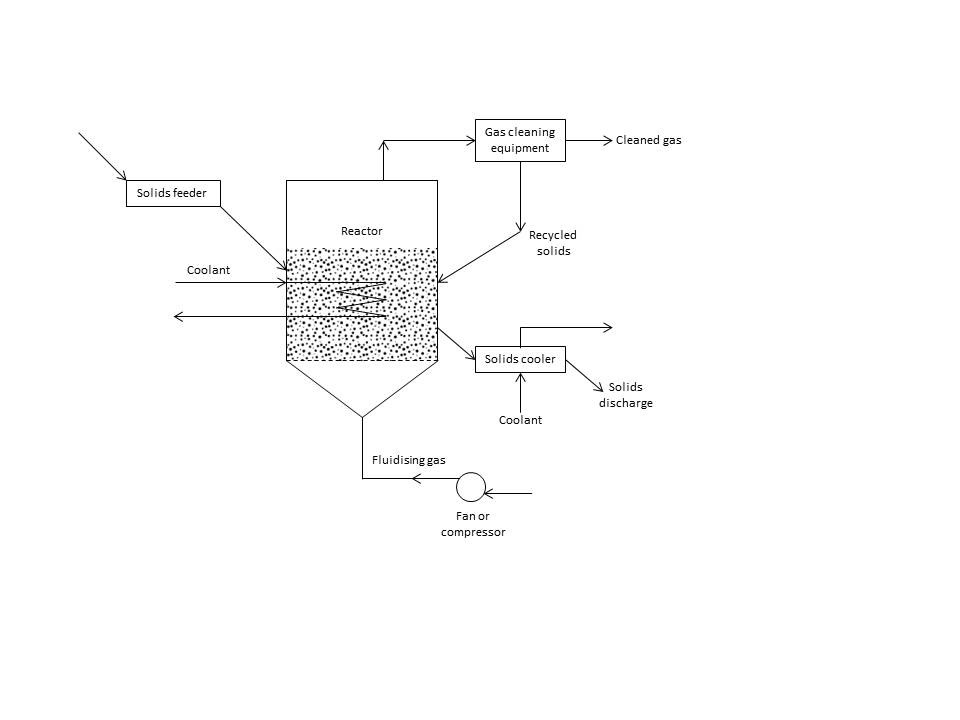 Figure -.  A simplified fluidised bed dryer plant (Howard 1989).Drying in a fluidised bed is dependent on the interfacial area and the driving force of either a temperature or concentration difference (Strumillo & Kudra 1986).  Constant rate drying in a fluidised bed differs from the rate of drying presented in Section 2.2.2 as the method of gas to solid contact is considered.  For example, the influence of gas bypassing in bubbles can change the outcome of expected drying rates.  In a static packed bed, with particles of uniform initial temperature, a hot gas will cause heat to flow from the gas to the particles by convection.  The heat transfer coefficient depends on the flow regime of laminar, turbulent or transition in the void space (Cengel 2006).  The thermal capacity, defined as heat stored per unit volume, of the gas is smaller than the particles.  This causes particle temperature to dictate the temperature of the gas in the voids, and subsequently the gas density and viscosity.  The carrying capacity of the gas limits the process as the rate of change in the moisture fraction of the particles varies proportionately with gas velocity and inversely with bed height.  2.3.2.3	A single particleWhen a single particle falls freely it will reach a steady velocity where the drag exerted by the surrounding air is equal to the gravitational force (Rhodes 2008), termed the terminal velocity of a single particle (Equation 2-18):where the terminal velocity () is calculated from the relationship between the particle spherical diameter () and the difference in density between the solid () and the gas (), where  is the frontal area of a sphere () and  is the drag coefficient.  Normalised single particle drying curves can be calculated from Equation 2-19 (Tsotsas 1994):where  is the normalised drying rate,  is the normalised moisture content,  is the actual drying rate of a single particle (kg m-2 h-1),  is the constant drying rate for a single particle in the first drying period,  is the particle moisture content (dry basis, kg/kg),  is the equilibrium moisture content and  is the critical moisture content (Tsotsas 1994).	2.3.2.4	Bubble formationThe two phase theory suggests that initial gas flow moves through the interstices between particles in the bed, and excess gas flow moves through the bed as bubbles.  Therefore, gas flow in excess of the minimum fluidisation velocity () forms bubbles in particles such as Group B powders (Davidson & Harrison 1963; Kunii & Levenspiel 1991). This was described by Howard (1989) as Equation 2-20:where  is the cross sectional area of the bed,  is number of bubbles and  is bubble volume per unit time.  Therefore, volumetric gas flow  can be described as a product of fluidising velocity  and area  to give flow rate through the bubble phase  as .  As shown in Figure 2-7d, as bubbles grow at increasing distances from the distributor plate due to a falling hydrostatic pressure, they coalesce with other bubbles, producing a flow of gas from the continuous to the bubble phase (Richardson et al. 2002).  Bubble formation is dependent on the type of distributor plate in the fluidised bed, the gas used and the particle type.  However, when changing only the distributor plate in a fluidised bed, porous and perforated plates produce very different bubble types.  For example, a tuyere or cap distributor produces a jet of gas, whilst a porous plate such as a sintered ceramic plate produces an even gas dispersion across the plate area (Figure 2-12).  A porous plate produces a highly expanded gas solid dispersion that is unstable, causing small bubbles to coalesce and form large bubbles.  Large bubbles are formed straight away in orifice, tuyere and cap distributors and in these the bubble depends on orifice velocity, such as that seen at a low velocity in Figure 2-12d.  According to the two phase theory, bubbles are formed when the velocity at the interface between the distributor plate and the particles is greater than what can pass through the interstices between the individual particles. The difference between bubbling and non-bubbling fluidisation is the creation of a bubble at the distributor plate when the bed weight is greater than the frictional resistance of the surrounding interstices.  When this condition is present, the particles surrounding a hole in the distributor plate are pushed to the side until a void is formed through which the gas can enter.  As the void grows in size, the interface velocity reaches a point where it is insufficient to hold back the walls of the void, which is dependent on the particle characteristics.  Once this point is reached, the particles at the walls of the void cave in from the sides.  This separates the void from the distributor plate hole and creates a new interface.  The size of the initial detached bubble can be calculated from the characteristics of the fluidised bed, but is generally around half the size of the initial gas jet (Zenz 1978).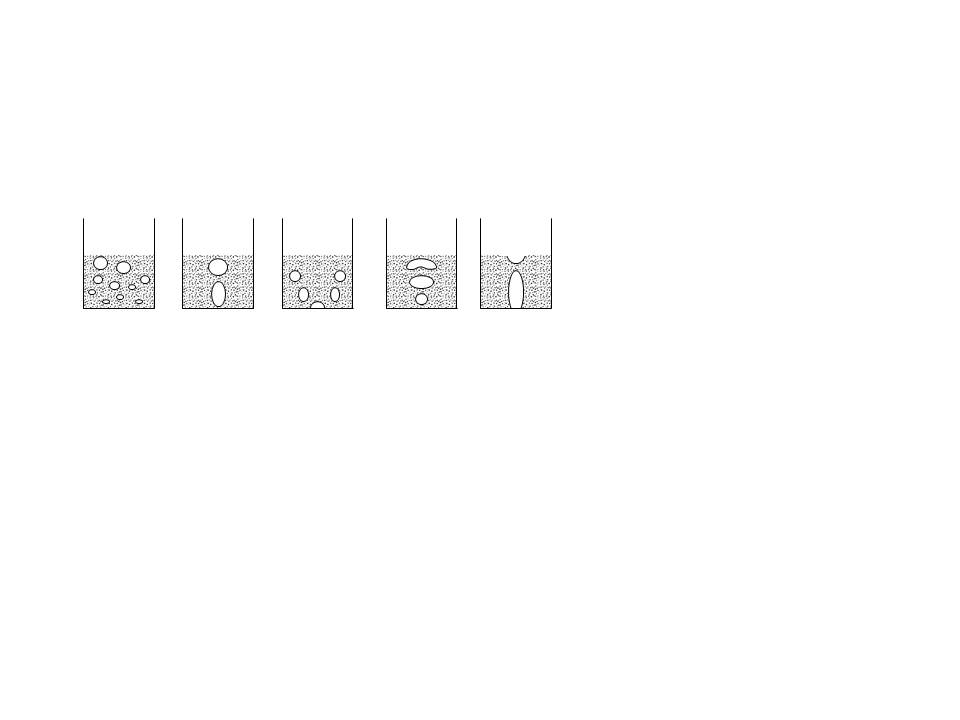 Figure -.  Bubble formation patterns based on the distributor plate and flow rate (Kunii & Levenspiel 1991) showing a) porous plate, b) tuyere distributor, c) cap distributor, d) tuyere distributor low velocity and e) tuyere distributor high velocity. To calculate the initial bubble size, the number of holes in the distributor plate must be known.  Equation 2-21 (Kunii & Levenspiel 1991) states that if the number of orifices per unit area is  (cm-2) and all gas > forms equal bubbles, then the volumetric flow rate of gas from each orifice is:The mechanism of bubble growth caused by coalescence is controlled by the prior passage of another bubble and intrinsic variations in particle-void densities (Zenz 1978). This makes one local area more readily flowable in a certain direction than another area.  When the downflow of solids in the shell interact with another shell, the local downflow of solids have more than one path to the nearest void, creating a thin wall and the voids combining.  When bubbles join, they rise faster, catching up with smaller bubbles and absorbing them.  Bubble growth is limited by the maximum stable bubble diameter, which is dependent on the type of particles in the bed.  Geldart Group A particles have a maximum stable bubble size towards the top of a deep bed found at an equilibrium between growth through coalescence and splitting.  Geldart Group B particles produce bubbles that grow in size by coalescence until the diameter is limited by the wall diameter, or bed cross sectional area (Howard 1989).  Geldarts classification of powders is discussed in further detail in Section 2.3.2.4.The rate of rise of the bubble is approximately proportional to the one-sixth power of its volume (Richardson et al. 2002).  This is calculated from Equation 2-22, where the bubble rise velocity (m s-1) is a function of the gravitational acceleration and the bubble diameter:where  is gravitational acceleration, and  is the bubble diameter (equivalent sphere).  This doesn’t account for bubble coalescence or splitting and a wall effect (Davies & Taylor 1950).  In contrast, Zenz (1978) describes it as Equation 2-23:where the bubble rise velocity () is calculated from the drag coefficient against the Reynolds number, which states that a bubble rises at a velocity equal to 4 times the square root of its diameter.  In slugging beds, the shell of the voids is restricted by the larger wall effects, causing the bubble rise velocity to be ½ that of the velocity in a freely bubbling bed (Zenz 1978).  Particle free voids, or bubbles, rise in a fluidised bed due to their displacement by an inflow of particles from the edge of the void.  Free flowing and incipiently fluidised particles have a shallow angle of repose, causing the walls of the void to fall at ≥90 °. This produces a constant motion of the particles moving down the walls of the bubble, producing a ‘shell’ (Figure 2-13).  At the base of the bubble, these particle streams collide, producing a ‘wake’.  The thickness of the shell of the bubble is approximately ¼ the bubble diameter.  Consequently, the overall diameter within which a bubble will rise unimpinged by direct external wall effects can be described as 1.5x the bubble diameter (Zenz 1978). The bubble rise velocity is also controlled by the particle type.  Geldart Group A and B particles feature both slow and fast bubbles.  Group C doesn’t bubble readily and Group D produces bubbles that grow by crosswise coalescence (Howard 1989).  This produces a range of bubbles and slugs, such as axial slugs in fine particles, wall slugs and flat slugs (Figure 2-14).  Slow bubbles are defined by slower rising than the velocity of the gas passing through the voids in the particulate phase. Gas is exchanged between bubble and particulate phases.  If a bubble rises faster than the gas through the voids, a large proportion of gas stays within the ‘particle cloud’ surrounding the bubble.  The particle cloud becomes thinner as the bubble velocity increases. A fast bubble reduces gas-particle contact, and therefore in fluidised bed dryers small slow moving bubbles are most beneficial (Howard 1989).  A notable difference with Group D particles is that the velocity through the voids is very fast and turbulent, and therefore coalescence is not caused by bubbles catching up from beneath, but rather crosswise across the bed.  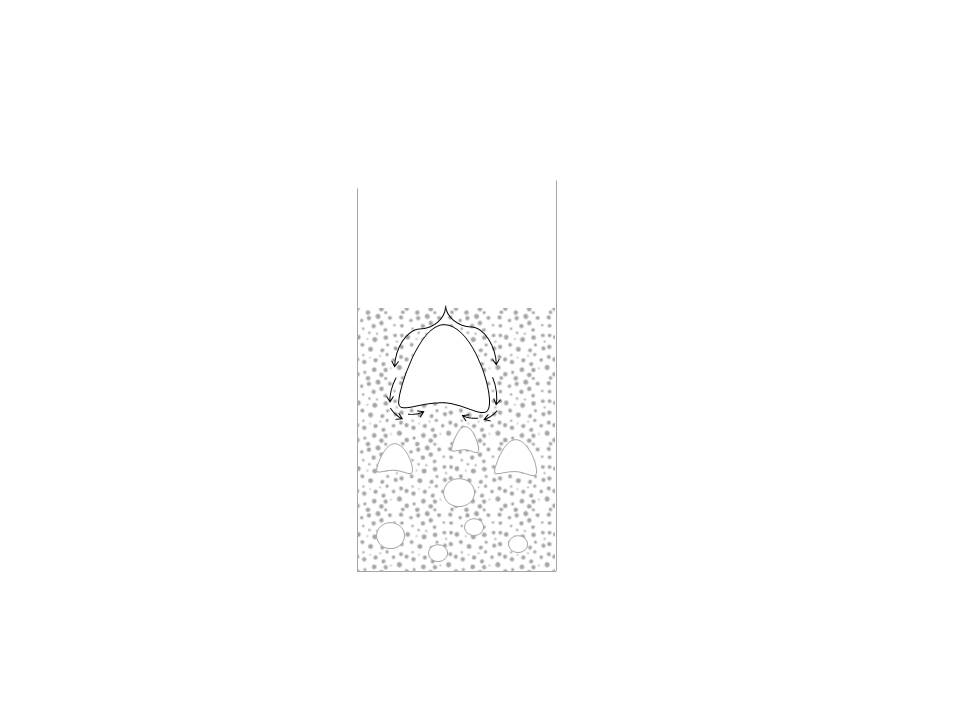 Figure -.  Development of a ‘shell’ of particles to form a bubble wall (Zenz 1978).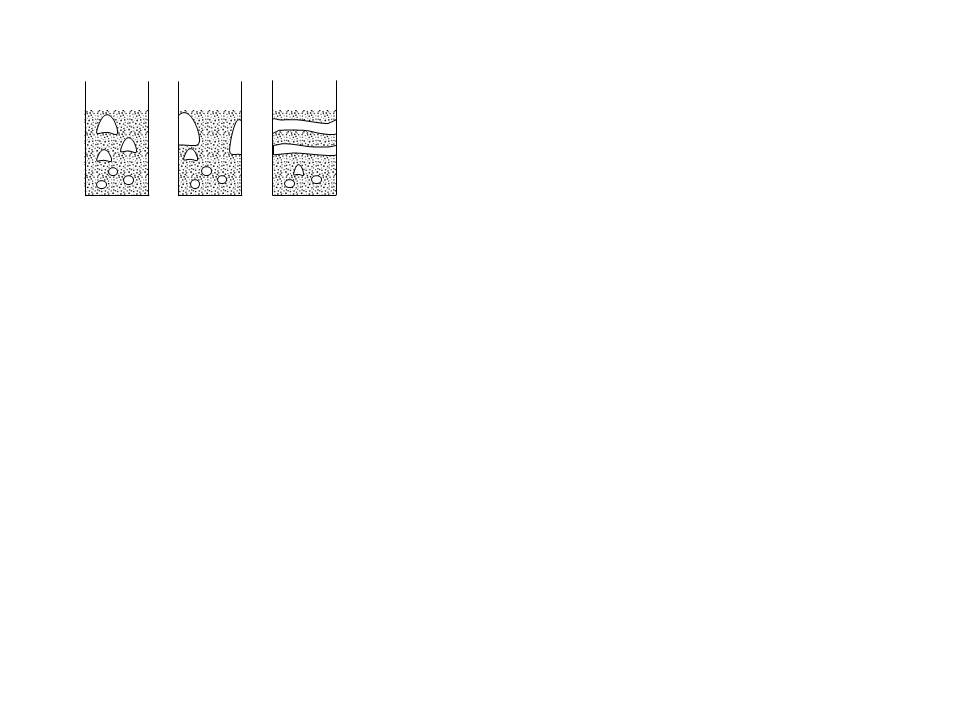 Figure -.  Types of slugs commonly found in fluidised beds a) axial slugs in fine particles, b) wall slugs caused by small rough particles or rough walls and c) flat slugs caused by large particles (Kunii & Levenspiel 1991).The behaviour of the emulsion phase is also dependent on the particle type.  For example, in Group B particles in square beds, where the height of the bed is equal to the diameter (), the emulsion solids circulate as a vortex ring with an upflow at the wall and a downflow at the axis.  At high gas flow rates, this can reverse and in deeper beds a second vortex ring can form above the original.  Emulsion flow reflects the rise pattern of gas bubbles, with the upflow emulsion rich in rising bubbles, whilst the downflow has few bubbles.  2.3.2.5	Fluidisation dynamicsThe fluidisation dynamics of fluidised beds are covered in greater detail in Chapter 4, where the appropriate calculations for pressure drop and bed formation are presented.  However, other aspects of fluidisation dynamics, such as expansion and mixing are presented here.Bed expansion is caused by the presence of bubbles, and can be known as ‘bubble hold up’ (Howard 1989).  When using a broad size distribution powder, expansion remains constant under increasing bed diameter.  However, a narrow size distribution powder features less bed expansion with increased bed diameter (Howard 1989).  Bed expansion can be estimated from Equation 2-24, which describes the height expansion as the growth of bubbles per unit flow rate of fluidising gas:where the increase in bed height above the bed height at minimum fluidisation velocity () is the flow of gas in the bed in excess of the minimum fluidisation velocity () per bubble ().  This requires knowledge of the average bubble size (Howard 1989).  The gas residence time, from entering the bed at the distributor plate to exiting at the top of the bed is given by Equation 2-25 as the voidage in the full bed height over the fluidising velocity: where  is voidage.  This consequently does not consider the influence of bubble movement, slugging or channelling.  The movement of the emulsion phase and bubbles outlined in Section 2.3.2.2 produce the good mixing qualities typical of fluidised beds.  Mixing is influenced by the flow of particles that surround a bubble, along with the particles in the wake behind the bubble.  In a bubbling fluidised bed, particles are usually mixed by a bubble induced, top to bottom particle circulation.  The movement of solids, which indicates mixing, can be calculated from Equation 2-26 (m2/s) (Kunii & Levenspiel 1991):where  is the superficial gas velocity (m/s) for small beds.  In bigger beds, the relationship is given as Equation 2-27 (m2/s) (Kunii & Levenspiel 1991):where  is the bed diameter (m) and  is the vertical dispersion coefficient averaged over an entire cross section of the bed.  The definition of mixing is given by Rhodes (2008) as the probability of finding any component of two powders, which are not subject to segregation, as the same at any location, and is equal to the proportion of that component in the mixture as a whole.  This produces a random mixture.  2.3.2.6	Particle classificationWhen using a fluidised bed dryer for any product type, the typical particle size, shape and behaviour defines the most efficient fluid temperature and velocity parameters.  For this the particles must be characterised according to their size dispersion and shape factors.  For example, calculating the polydisperity index, which is a ratio of the extreme particle diameters in a sample, allows for the prediction of bed behaviour under specified fluid flow parameters.  The hydrodynamic volume or diameter of a particle is referenced by Rhodes (2008) as the most appropriate particle size to refer to when studying fluid to particle interactions.  The angular properties of particles under specified conditions can also be used to differentiate between similar powders (Table 2-2).  For example, the angle of internal friction can be found from a bin-flow test, a rod-tension test, a piston test, or a slug-flow test.  Geldart classified particles dependent upon their size and how they act when fluidised, and his system is still the most widely used.  In his classification, Group A particles are aeratable, Group B are sand-like, Group C are cohesive and Group D are spoutable (Figure 2-15, Table 2-3).  Table -. The angular properties of particles (Zenz & Othmer 1960).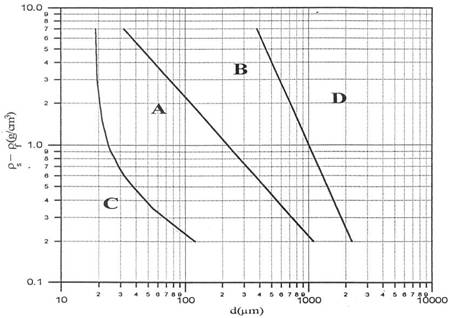 Figure -.  Geldart’s classification of powders (Rhodes 2008).Table -.  Geldart’s classification of powders (Rhodes 2008).Characterising particle properties is important for predicting powder behaviour in a dryer.  Porous particles are specifically characterised by their internal structure, with factors such as porosity, the ratio of total void space volume to total body volume (ε), tortuosity, the body dimension to the length to travel a path of that distance in diffusion (ξ), the pore shape factor, and the deviation of diffusion channel shape when compared to a cylinder (δ), all defining a particle (Nonhebel & Moss 1971).  When considering porous particles, additional factors such as porosity and tortuosity are important (Pratt 1986), as moisture in the particle is present both as free moisture in the pores and cavities (funicular state), and bound moisture associated with the cell walls of biomaterials.  When free moisture has been evaporated, the particle reaches a fibre saturation point or pendular state, where only bound moisture is left.  Porous particles can be divided into the three groups of colloidal bodies.  The first is an elastic gel which changes size but preserves elasticity, such as gelatine or agar.  The second are capillary-porous bodies, which become brittle, shrink slightly, or are easily ground, such as sand or charcoal.  Lastly, colloidal-capillary-porous bodies feature the properties of both typical colloidal bodies and capillary-porous bodies.  The walls of the capillaries are elastic and swell during humidification, such as peat, wood, cardboard or leather (Nonhebel & Moss 1971).  Not fully considering the structure of porous particles can lead to defects in the particle shape and size during drying.  For example, when wood is dried incorrectly, defects can appear such as surface checking and splitting, collapse, distortion and casehardening or honeycombing caused by the permanent set of the outer layer (Pratt 1986).2.4	ConclusionsIn this chapter, the basic mechanisms of drying are presented.  These do not go into great detail, but rather give an overview of the guiding transfer processes that control the rate of drying of particles.  These are also presented in the context of a fluidised bed dryer, which is the focus of this research.  Drying is a process that is controlled by temperature, humidity and pressure when a moisture gradient is present.  Fluidised bed dryers are a form of perforated floor dryer, and dry particles by passing a gas flow past the particle surface.  Fluidisation of a single particle, the formation of bubbles and other fluidisation dynamics are presented to demonstrate how this can affect different particle types during a drying process.  In the next chapter, this context of fluidised bed formation and drying is focused specifically on pulsed flow fluidisation published research.LITERATURE REVIEW: PULSED FLOW FLUIDISATION3.1	IntroductionPulsed flow fluidisation involves the use of either a relocating or intermittent gas stream flowing through a bed of particles, and produces a range of fluidisation effects dependent on the type and frequency of the pulsation.  Low frequency pulsed flow has been shown in a range of studies to improve mixing and heat transfer, and reduce agglomeration (Ireland et al. 2016).  However these effects are dependent on the pulsation frequency, particle characteristics and other process conditions.  In this chapter, a comprehensive summary of the key published literature on pulsed flow fluidisation is presented.  This includes commonly studied indicators, such as heat and mass transfer, fluidisation quality and energy consumption.  This sets the context for the present study, as gaps in the literature are outlined.3.2	Improving drying efficienciesResearch into the uses of drying technology has produced some significant alterations to the energy usage and consequent emission levels of specific sectors.  For example, Tippayawong et al. (2008) give an example of Longan drying, an industry that is currently 30 % efficient due to poor access to efficient technology.  However, it is a locally significant sector with 100,000 t/year dried weight harvested.  They found that dryer redesign utilising simple and easy to maintain, but efficient technologies and fuel could cut running fuel cost by 80 %.  Similarly, scaling up fluidised bed dryer improvements was found by Jezowska (1993) to provide energy savings in excess of 50 % at an industrial level.  These example advances in dryer design to increase operational efficiencies indicate that continued research and development in this area could have significant implications in the drive to reduce manufacturing emissions.  Lee et al. (2013) describe the major areas for drying technology to improve as increasing control on drying times, increasing the energy efficiency of heating methods and improving plant design such as air distribution (Table 3-1).Table -.  Improvement options in common dryer types (Lee et al. 2013).The fundamental mechanisms of heat and mass transfer set the limitations of a drying rate.  Consequently, all developments in drying technology work towards an optimum operation of the basic mechanisms of heat transfer in the fluid, the boundary layer and the particle, and mass transfer in the reverse order.  Therefore, efficiencies can be increased by pushing drying processes closer to the optimum maximum.  For example, heat and mass transfer in the boundary layer is most significant in the turbulent area, so reducing the stagnant point and encouraging early turbulent area development will enhance transfer.  Similarly, small particles with a large surface area to volume ratio dry in the majority in the constant drying rate, whilst larger porous particles with a small surface area to volume ratio dry in the majority in the falling drying rate, resulting in a difference in importance of enhancing either the constant or falling rates.  Warmer drying air has lower moisture, consequently increasing the gradient driving force for mass transfer.Drying technology research has focused on reducing the difference between perfect heat and mass transfer and current operational efficiencies (Mujumdar 2007).  Improvements have largely focused on improving either drying machinery power sources, or how the dryers manipulate the particles.  For example, Ambrosio & Taranto (2002) used a stirring paddle to aid in drying 80 μm 2-hydrobenzoic acid.  Reyes et al. (2006) produced a fourfold increase in effective diffusivity in drying turnip seeds through a combination of microwave irradiation and relocating pulsed flow.  In fluidised beds, Daud (2008) suggested the use of assistance from external means such as vibration, agitation, rotation and centrifugation.The principle mechanisms of drying processes at a particle scale inform the development of drying methods and technology to increase efficiencies.  For example, methods of simultaneously drying in the constant and falling rates allows drying time to be reduced, particularly in porous particles.  Methods such as freeze drying, supercritical CO2 drying and corona wind drying all take this approach.  In freeze drying, water molecules are frozen to compress the constant and falling rate drying times.  However, it is very expensive so only applicable to high value products (Duan et al. 2010).  Centrifugal drying is a means of partially overcoming heat and mass transfer limitations by mechanically expelling free moisture out of the particle.  Corona wind induces a forced convection by ionic injection, and can be used to target specific areas or the wetter areas of a product. Goodenough et al. (2007), for example, applied the corona wind concept to food drying. Similarly, dielectric drying uses microwaves to dry from the inside of the particle and has been used with particular reference to the falling drying rate (Lee et al. 2013).  In vacuum drying a reduction in pressure causes expansion in water molecules.  This drying approach focuses on larger particles where the falling rate drying period is more important. Porous particle shrinkage affects heat and mass pathways and therefore transfer rates, especially in food, fibre and some fuels, which are colloidal capillary products (Białobrzewski et al. 2008).  Designs to compensate for shrinkage involve altering the drying parameters to allow for altered pathways, and reducing the gas volume at the critical moisture content (Liu et al. 2012).  Other approaches have involved manipulating the boundary layer to enhance heat and mass transfer, such as ultrasonic drying or acoustic streaming.  These affect the thickness of the boundary layer by increasing the turbulent interface. However, there are some safety issues, notably unsafe frequencies and free radicals (Fraenkel et al. 1998).  Combining vibrating with fluidisation technology allows a greater level of control over different particle sizes.  Segregation of polydispersed particles is a characteristic of fluidisation, causing large particles to sink to the bottom of the bed, whilst vibration makes them rise to the top.  A mixture of the two consequently makes for a more uniform bed mixture.  It was found by Liu et al. (2012) that grain can dry more efficiently by combining these and their results showed an improvement of 21 %. Moreno et al. (2006) improved fluidisation by applying vibro-fluidised, mechanical agitation and a fluidised bed with inert solids, and found the agitation-fluidised bed to achieve the best results.  Different methods of producing this effect include magneto-fluidised (Liu et al. 1991), electric fields (Kleijn van Willigen et al. 2005), pulsed fluid flow (Akhavan et al. 2009) and vibrations (Highgate et al. 1993; Siebert et al. 2002; Matsusaka et al. 2013).From a different approach, drying systems can also be improved by altering the fuel or air source such as using a heat pump.  The distinction of heat pump drying is an ability to recover the sensible and latent heat from the exhaust gas, but the direct impact on drying is that the reused gas has a low humidity.  Mass transfer is therefore increased as there is a greater difference in concentration.  To achieve the same theoretical drying efficiency, a conventional dryer has to work at higher temperatures, such as 75 °c for a conventional dryer, but 50 °c for a heat pump dryer (Atuonwu et al. 2011). Some studies have argued the need for technologies including drying to switch to low quality or secondary supply heat, as this would increase the efficiency of the wider energy use system (Dincer 2011). In contrast, in a review compiled by Ståhl et al. (2004) superheated steam was found to cause no oxidation or combustion when drying, and has been used to increase the constant drying rate by creating a larger potential difference.  Steam drying alternatively makes it possible to recover 80-90 % of the energy input (Fagernäs et al. 2010).  Wider systems of recycling, such as at an industrial park level, allows for reuse of different grades of heat, again increasing a system wide efficiency (Duflou et al. 2012).  Particle residence time and heat are key parameters to dry biomass, as they influence the quality of the product (Ståhl et al. 2004).  For example, emissions of terpenes are greater in dryers with long residence times, but high temperatures increase the release rate of volatile organic compounds (Ståhl et al. 2004).  Thermal degradation of wood materials begins at 150 °C,  producing alcohols, acids and aldehydes from degradation of hemicelluloses (Fagernäs et al. 2010).  Below 100 °C the compounds emitted are limited to monoterpenes and sesquiterpenes.  Consequently, improvements have involved intermittent or pulsed heat (Chua et al. 2003) which can improve the efficiency of drying, particularly when predominantly in the falling rate (e.g. foods, pharmaceuticals, nutraceuticals, herbs and spices) which reduces product degradation as moisture has time to migrate to the surface.  Research and development in fluidised bed design has encompassed such concepts as acoustic vibration (Ajbar et al. 2011), centrifugation (Daud 2008), mechanical vibration (Yang et al. 2009), pre-mixing with coarse particles (Song et al. 2009), gas injection (Christensen et al. 2008) and pulsed airflow (Ali & Asif 2012) to reduce energy requirements and decrease process times.  Theoretically, fluctuation of fluid flow around a particle causes a stop/start in velocity alongside the solid surface, consequently causing the boundary layer to form and disperse, and therefore creating greater mixing due to the replenishment of fluid in the stagnant and boundary areas (Mujumdar 2007).  Particles that agglomerate and require a vibro-fluidised bed include pesticide granules, ammonium bromide, pharmaceuticals, foodstuffs such as wheat or soy beans and plastics such as nylon (Kunii & Levenspiel 1991).A method of applying vibration to a dryer is mechanical vibration.  An additional mechanical shaking of the distributor plate is a drying method also termed sub-fluid bed drying (Fagernäs et al. 2010).  Moreno et al. (2006) found that vibrating a fluidised bed wasn’t as beneficial as agitating it, indicating that in specific conditions, different particles benefit from different methods of mechanical vibration.  For example, Daud (2008) specifies that mechanical vibrations are particularly useful when fluidising Group C particles as the rate of breakage into smaller agglomerates is increased.  Vibrations have also been found to replace the requirement for pumped input air flow as air can be absorbed from below the bed to produce bubbling fluidisation (Matsusaka et al. 2013) in vibration-induced air inflow.Another method of imposing a vibration on a fluidised bed is acoustic vibration.  Fraenkel et al. (1998) found acoustic pulsations to be more effective than a standard fluidised bed for drying, which they attribute to velocity fluctuations.  Dias et al. (2004) however found no significant difference between constant flow and pulsating acoustic flow drying rates, although their findings do show a slight improvement which the authors attribute to the change in fluid pressure in the boundary layer.  This caused a non-significant decrease in the drying time compared to a conventional non-pulsating regime.   Pulsation of the fluidising gas flow has been found to increase mixing (Akhavan et al. 2009), reduce agglomeration (Ali & Asif 2012), increase combustion efficiency (Liu & Jin 2003) and increase drying rates (Prachayawarakorn et al. 2005).  The addition of a pulsed air flow in a fluidised bed has been investigated since the 1960’s.  Pulsed flow fluidised beds differ from other fluidised bed design variations because they feature an intermittent incoming gas flow in all or part of the flow.  Fluidisation is a chaotic process, characterised by complex hydrodynamic behaviour (van den Bleek & Schouten 1993).  For this reason, pulsed flow fluidisation research has been frequently described as a method to introduce control (van Ommen et al. 2007).  For example, Coppens (2012) likens pulsation to a nature-inspired method of increasing dynamic self-assembly, as it has been demonstrated to produce effects such as ordered (Coppens & van Ommen 2003) or smaller (van Ommen et al. 2009) bubbles.  3.3	Pulsed flow fluidisation researchPulsed flow fluidisation is a specialist subject studied by many fluidisation research groups (e.g. Ambrosio-Ugri & Taranto 2007; Reyes et al. 2008; Alamian et al. 2011; Ali & Asif 2012).  Early research was conducted by Massimilla et al. (1966) who studied the average pressure drop for different pulsation frequencies in a steady condition bed.  The authors found that they could vary the fluidisation quality from intermittently fluidised to fully fluidised by increasing the pulsation frequency incrementally.  Kobayashi et al. (1970) continued the theme in their study on bed expansion by describing a trend for greater expansion under pulsed flow compared to continuous flow, linking increased gas velocities and higher frequencies with the highest bed expansion levels.  Wong & Baird (1971) also began researching pulsed flows by monitoring pressure drop over time, finding that continuous flow operating conditions produced regular pressure peaks, indicating a natural fluidising pressure frequency.  Therefore, the authors were able to match the imposed pulsation frequency to that found in the continuous flow bed, producing bed expansion values greater than under any other imposed frequency.  3.3.1	Producing a low frequency pulsationPulsed flow fluidisation involves a means of stopping and starting the fluidising gas flow.  This can be applied using a range of methods, to either all of the flow (Figure 3-1a), or part of the flow, termed partially pulsed, or pulsation-assisted (Figure 3-1b).  In the majority of cases, pulsed flow methods can be categorised as either a relocating form of pulsation or an intermittent form.  Both forms produce a similar effect above the distributor plate, but differ in how they control the pulsation characteristics (Figure 3-2).   The most common air velocity functions are square and sinusoidal waves (Figure 3-1) (Li et al. 2004) whilst saw tooth and rectangular patterns are less frequently used (Bizhaem & Tabrizi 2013).  Pulsation wave patterns after the device can be measured by a non-invasive pressure sensor.  The frequencies applied tend to be in the range of 0-15 Hz (Zhang & Koksal 2006).  Figure -.  Pulsation generation over time; a) comparison of pulsation frequencies (adapted from Ali & Asif 2012) b) partial sinusoidal pulsation (adapted from Hadi et al. 2012).Pulsation devices can be categorised as either intermittent or relocating (Figure 3-2).  A relocating gas stream is characterised by a continuous fluidising gas flow, which is periodically relocated to different sections of the bed plate (Figure 3-2a).  Throughout this chapter this method of pulsation will be referred to as relocating, although it is also occasionally referred to as a rotating gas stream in the literature.  The most common form of a relocated gas stream is a rotating disk with an open area.  As this disk rotates, it relocates the gas stream to alternating areas of the bed, which are partitioned below the distributor plate to maintain the pulsation effect (Figure 3-3) (Elenkov & Djurkov 1992).  Many researchers have adopted this method of low frequency pulsed flow fluidisation (e.g Kudra et al. 2002; Gawrzyński & Pieczaba 2006; Nitz & Taranto 2007; Reyes, Herrera, et al. 2007; Reyes et al. 2008; Nitz & Taranto 2009; Godoi et al. 2010; Reyes et al. 2012).  For example, Nitz & Taranto (2007) used a disk with a 25 % free area, whilst Reyes et al. (2012) used a disk with only a 6 % free area and Sobrino et al. (2008) used a disk with a 1 % aperture.  The size of this opening controls part of the influence of the pulsed flow (Reyes, Herrera, et al. 2007).  Prachayawarakorn et al. (2005) used an intermittent form of pulsation by installing two butterfly valves below the distributor plate, but their design in operation acts as a relocating form of pulsation as the gas flow is never fully stopped, but rather relocated to either half of the bed dependent on which valve is open.Figure -.  The effect of pulsation device designs on gas flow through a fluidised bed; a) relocating and b) intermittent, adapted from Nitz & Taranto (2009). In comparison to a relocating gas stream, intermittent pulsation is characterised by the stop and start motion of the gas flow.  The range of pulsation frequencies and flowrates are device dependent, and can be referred to as an oscillating, cyclic or periodic flow (Ireland et al. 2016).  The pulsation effect of intermittent flow devices produces a uniform ‘on’ period across the whole distributor plate area (Figure 3-2b).  Solenoid controlled valves, for example, are a simple and common form of generating a pulsed flow (Figure 3-3).  They act as a ‘normally open’ or ‘normally closed’ electrical gate, responding to a signal to either stop or start the fluidising gas flow.  Used in most early pulsed flow fluidisation research, they offer the additional ability to vary between square, sinusoidal, rectangular or saw tooth wave pattern settings.  Solenoid controlled valves have been used in the majority of pulsed flow fluidisation studies (e.g. Massimilla et al. 1966; Kobayashi et al. 1970; Wong & Baird 1971; Devahastin & Mujumdar 2001; Jin et al. 2001; Maucci et al. 2002; Nishimura et al. 2002; Zhang & Koksal 2006; Akhavan et al. 2009; Ali & Asif 2012; Bizhaem & Tabrizi 2013; Akhavan et al. 2015).  Some studies, however, have designed the pulsation device into their gas distribution system.  For example, Koksal & Vural (1998) used a double plate distributor, with two distributor plates overlapping, creating an intermittent flow when one plate was moved from side to side (Figure 3-3).  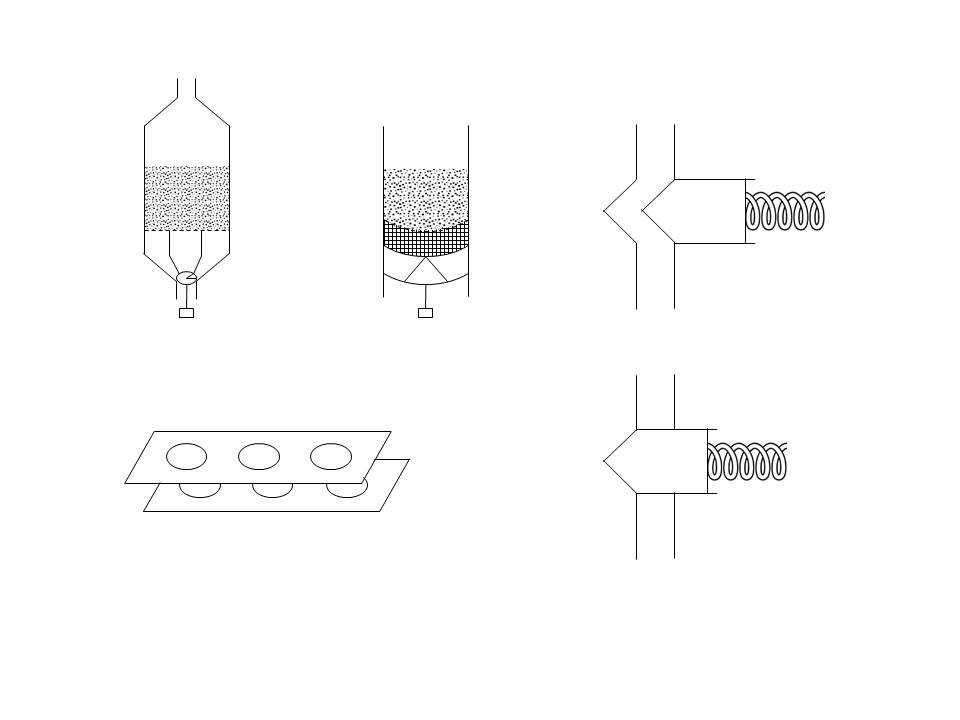 Figure -.  Pulsation device design details.To reduce defluidisation during the ‘off’ period of a pulse cycle, a technique has been developed to fully fluidise the bed with a continuous flow, with an added pulsed gas flow incorporated on top (Figure 3-1b).  For example, Li et al. (2004) fully fluidised their bed with a continuous flow and added a secondary pulsing flow, as a pulsed flow alone could not fluidise the heavy particles used in their study.  Similarly, Ambrosio-Ugri & Taranto (2007) used a continuous flow for static bed support with an additional flow supplied by a rotating disk, creating an alternating spouted bed within the fluidised bed.A key difference between relocating and intermittent forms of pulsed flow fluidisation is the back pressure created by intermittent pulsation stopping the flow.  A slight back pressure effect is also seen with relocating pulsation when a standard gas stream is compressed through a smaller orifice in a rotating disk.  However, the main influence is seen with solenoid controlled valves in an intermittent regime.  For example, at low pulsation frequencies, the degree of pressure build up behind the device causes the initial stage of the ‘on’ period to demonstrate a greater than average flow volume (Ireland et al. 2016).  Ali & Asif (2012) found an instantaneous increase in pressure drop due to line pressure build up behind the valve, even though the total gas flow was the same over time as under continuous flow.  3.3.2	Producing a high frequency pulsationFluidic oscillators are a type of pulsation device characterised by a self excited fluid oscillation.  In the type used in this study, a variable length feedback loop that defines the pulsation frequency is the most obvious feature.  It is referred to as a bistable Coanda effect fluidic oscillator (Figure 3-4) and was first designed by Václav Tesař in 1971 (Tesař 1975).  These have been successfully applied to mass transfer applications including waste water treatment (Hanotu et al. 2013) and bioreactors (Zimmerman et al. 2009) with applications in sectors such as algae production (Zimmerman et al. 2011).  Although oscillators have been typically used in gas-liquid mass transfer systems, their design concept matches the conditions set out in pulsed flow drying device design.  However, unlike the devices used in pulsed flow drying research, the frequency range of a fluidic oscillator ranges from 1 Hz to >200 Hz (Zimmerman et al. 2009).  For example, Hanotu et al. (2013) used an oscillator with a feedback loop set to produce a frequency of 267 Hz to produce bubbles approximately 100 µm, which improved oil emulsion separation compared to continuous flow.  A 300 Hz frequency range has only been applied in vibrated fluidisation to date (e.g. Matsusaka et al. (2013)), and no known studies have applied these frequencies to gas flow pulsation in fluidised beds.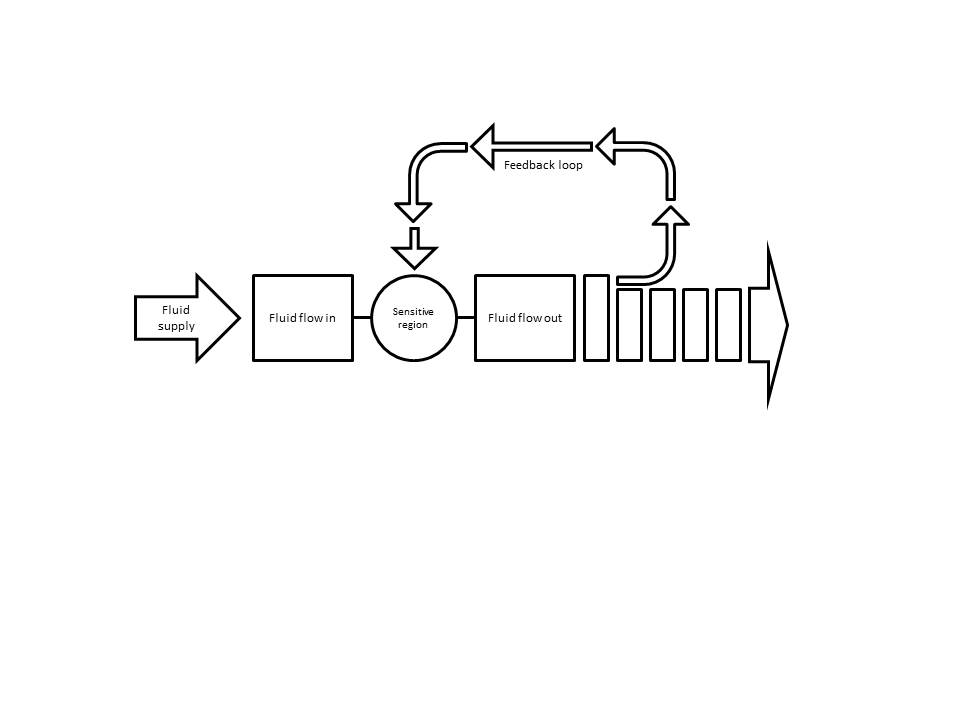 Figure -.  Bistable Coanda effect fluidic amplifier design (Zimmerman et al. 2011).The pulsation of the gas in a fluidic oscillator is generated by a fluid flow through a fixed geometry cavity and is caused by the inherent instability of the fluid.  This produces a fluidic amplification effect, where the undisturbed fluid flow enters the cavity and is acted upon by a weak input signal from the feedback loop, which in this sensitive area causes a change in the main fluid flow.  The inflowing fluid passes through a nozzle that decreases in cross-sectional area in the streamwise direction, which accelerates the fluid.  This high velocity increases the sensitivity of the fluid jet to the deflection from the control nozzles.  One of the two walls in the interaction cavity are then attached to by the jet as a result of the Coanda effect.  The deflected jet is stabilised by the trapped vortex flow seen in Figure 3-5, which is created by the bicuspid shaped splitter nose.  Here M shows the location of a stabilising feedback vortex produced from the feedback loops and N shows the location of a second vortex termed the diffuser entrance blocking vortex.  The predicted oscillation frequency can be calculated from Equation 3-1.To modify the Strouhal number () Equation 3-2 is used:where  is the Reynolds number,  is the fluid viscosity and  is the oscillation frequency.  As the feedback loop length () relative to the nozzle width () shortens, the ratio of the propagation velocity () to the velocity at the exit nozzle () decreases due to the jet switching time.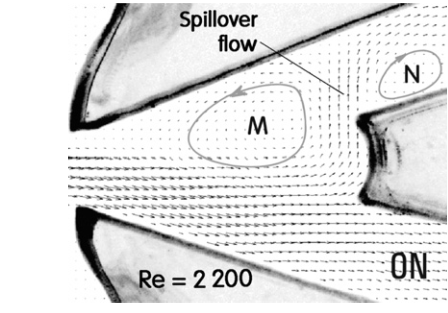 Figure -.  The Coanda effect in a fluidic oscillator (Zimmerman et al. 2011).This type of fluidic oscillator has received a steady interest in the literature, as the benefits of smaller bubble sizes are attractive in many research fields.  Their larger surface area and slower bubble rise in gas-fluid systems have particularly increased interest in mass transfer applications such as ozone dispersion in water as a sterilisation agent (Lozano-Parada & Zimmerman 2010) and dissolution of CO2 for algae growth for biofuels (Al-Mashhadani et al. 2011; Zimmerman et al. 2011).  Bubble size in these systems is reduced by an early break off stage for a gas bubble forming in liquid as the bubble passes the hemispherical growth stage. This restricts the bubble growth time to 0.5 the oscillation period.  Although other methods can also produce small bubbles, the benefit of a fluidic oscillator is that there are no moving parts, which increases simplicity, robustness and reliability, and reduces the electrical requirements and costs.3.4	Comparing continuous and low frequency pulsed fluidisationThere has been a steady increase in research output on the influence of a pulsed gas flow on fluidised bed behaviour, which has produced a range of theories and explanations for the differences between pulsed and continuous flow regimes.  Both computational (e.g. Nie & Liu (1998)) and experimental (e.g. Zhang & Koksal (2006)) methods have been used to study these theories, using a range of indicators to support their argument, such as:gas-solid contactheat or mass transfergas retention timesluggingchannellingagglomerationdryingenergy useSeveral pulsed flow fluidisation studies have found significant improvements in bed performance when comparing pulsed and continuous flow fluidisation and have consequently been cited frequently as justification for further research.  For example, Bokun & Zabrodski (1966) found an increase in heat transfer coefficients for pulsed flow regimes over continuous flow regimes, and concluded that for the same heat transfer coefficient, pulsed flow used 30-40 % less volumetric gas flow.  Similarly, at superficial gas velocities greater than the minimum bubbling velocity, Zhang & Koksal (2006) found a heat transfer improvement of up to 33 % using a pulsation frequency of 7 or 10 Hz over continuous flow, and Gawrzynski et al. (1989) reported a >50 % energy saving when applying pulsed flow to an upscaled industrial study on drying pharmaceutical granules.  Reductions in the minimum fluidisation velocity () by 33 % in Group A/B particles (Bizhaem & Tabrizi 2013) and 76 % in Group C particles (Ali & Asif 2012) suggest further sizeable energy savings.Despite early interest from studies including Massimilla et al. (1966) and Bokun & Zabrodski (1966), an increasing number of applied research projects, and a growing number of numerical simulation papers focused on the benefits of applying pulsed flow to fluidised bed systems, industrial use of the technology has been limited.  This can be explained by a range of factors:Slow industrial machinery turnover due to long mechanical lifespans and a tendency for manufacturing plants to employ non specialists for single machines such as fluidised bed dryers (Mujumdar 2007).Complexity of the pulsed flow concept related to different forms of pulsed flow generation and application to suitable particle sizes and materials.The effects of pulsed flow differ greatly depending on the pulsation frequency and particles studied (Zhang & Koksal 2006).Many pulsed flow and material combinations show no effects on bed outcomes, and the relationship between pulsation frequency and fluidisation behaviour is frequently unclear, e.g. Reyes et al. (2012).Simple comparisons between continuous and pulsed fluidisation are difficult to create and quantify.  Fluidisation of particles is a large research field with many applications and specialities, and it is challenging to directly compare studies with different conditions and particles.  Table 3-2 gives some examples of the range of particle sizes, pulsation devices and frequency ranges used in pulsed flow fluidisation research.  Standard fluidisation research features equipment designs that are suited to processing specific feedstocks or controlling particular fluidisation behaviours.  In addition, standard, continuous flow fluidisation research commonly utilises high pressure drop distributor plates to enhance even fluidisation, such as sintered ceramic plates.  These factors reduce the ability to compare indicators of fluidisation behaviour between continuous flow fluidisation research and pulsed flow fluidisation research, even if comparable materials are available.  Consequently, comparisons within single studies provide the most accurate contrast between the two fluidisation regimes as they use the same equipment and particles, even though the equipment may not be optimal for continuous flow fluidisation.The majority of studies examine the effect of pulsed flow on different aspects of fluidised bed behaviour or performance, which further increases the difficulty in comparing pulsed flow research.  For example, Godoi et al. (2010) examined the minimum vigorous fluidising velocity, whilst others have studied the minimum fluidisation velocity (Bizhaem & Tabrizi 2013), bed expansion (Zhang & Koksal 2006), pressure drop (Ali & Asif 2012) or heat transfer coefficient (Jezowska 1993).  In the following sections, a review of research into pulsed flow fluidisation is presented according to the measured or observed fluidisation characteristics.  Fluidisation behaviour can be characterised by a range of techniques and indicators such as minimum fluidisation velocity or bubble formation.  3.4.1 	Bubble formationBubbles, or ‘particle free voids’, are commonly produced in the majority of fluidised beds.  Bubbles can reduce the amount of gas-solid contact due to gas bypassing the particulate phase, but may aid mixing.  The particles used and the process conditions will define what size bubbles will be produced, and whether pulsation would be a benefit or hindrance to the process will be dependent on the application. Bubble size has frequently been used as a tool to assess the influence of pulsed flow over a continuous flow bed.  For example, Wong & Baird (1971) found that pulsation of a gas flow at 1-11 Hz frequencies produced smaller and more uniformly distributed bubbles in Group B particles than those produced in a continuous flow.  Since then, studies have frequently examined bubble formation as an indicator of bed behaviour.  For example, Bizhaem & Tabrizi (2013) studied Group A/B alumina particles and found a link between the pulsation frequency and the size of the bubbles formed, due to the amount of air let in during the ‘on’ period.  At 1 Hz, the authors found large bubbles due to a long ‘on’ period.  As the frequency increased, the air allowed through was restricted in the ‘on’ period, causing the bubble size to decrease.  At 4 and 10 Hz the bubbles were progressively smaller.  The bubble size at 10 Hz was found to be the same as during continuous flow at the halfway height point of the bed, but bubbles were smaller at positions above this.  Bizhaem & Tabrizi (2013) attribute this to the tendency of small bubbles formed in continuous flow to increasingly coalesce at greater distances from the distributor plate, whilst in pulsed flow the bubbles tend to coalesce less.  Table -.  Summary of key parameters in major pulsed flow studies.These results are supported by Koksal & Vural (1998) who noted that under continuous fluidisation, bubbles grow in size at increasing distances from the distributor plate, whilst they remain scattered and less likely to coalesce under pulsed fluidisation.  Koksal & Vural (1998) found that their double plate distributor pulsation device also created smaller bubbles, which they attribute to breakage of the forming bubble by the ‘off’ period.  They found that pulsation frequency has a significant effect on bubble size, with a 40 % reduction in bubble size at 4-6 Hz occurring in a bed of turnip seeds across pulsation frequencies ranging from 0 to 10 Hz. This effect is demonstrated in Figure 3-6, where the non-dimensional bubble diameter represents the average pulsed bubble diameter divided by the average diameter at the same conditions under continuous flow.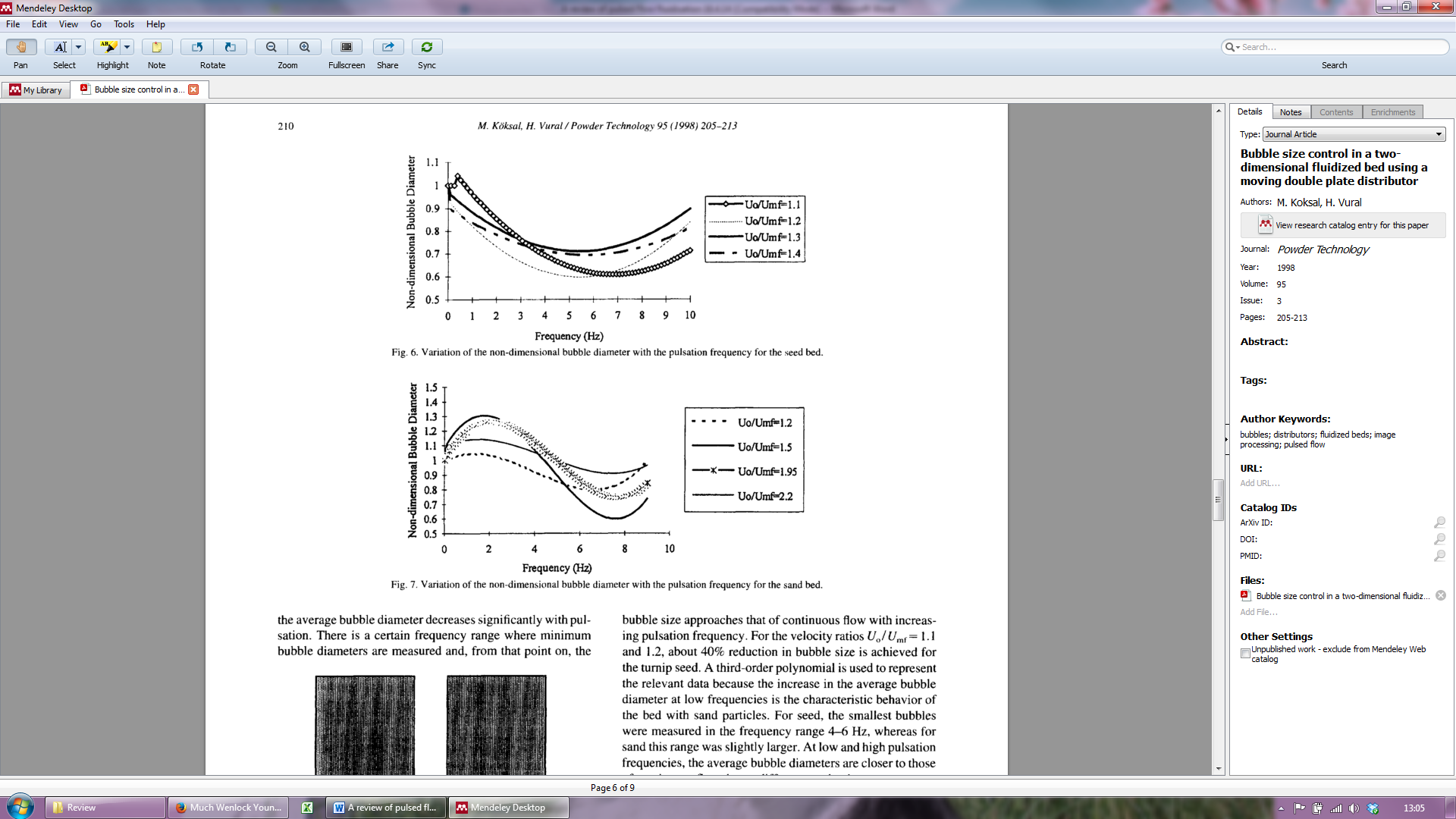 Figure -.  Relationship between the non-dimensional bubble diameter and pulsation frequency in turnip seed (Koksal & Vural 1998), where   is the flow rate/minimum fluidisation velocity, particle diameter 1.88 mm, minimum fluidisation velocity 0.8 m/s, particle density 1660 kg/m3.Nishimura et al. (2002) added further detail to the influence of the pulse cycle when they fluidised both borderline Group A/B and B particles, using 90 and 340 μm glass beads and 90 μm copper particles in a 700 mm bed, with intermittent pulsation.  The authors found an optimum ‘off’ period, with shorter ‘off’ periods reducing the average bubble size and longer ‘off’ periods causing bed defluidisation.  Studying a wide size distribution powder of <93-459 µm for separation in dry coal preparation, Dong et al. (2014) found that the smallest bubbles were formed at 4.36 Hz, out of a range of 0.87 to 6.98 Hz provided intermittently by a butterfly valve.  The authors concluded that lower pulsation frequencies caused defluidisation, whilst higher frequencies produced a similar bed to continuous flow.  A relationship between bubble size and relocating pulsation frequency was developed by Sobrino et al. (2009) who describe the bubble radius at detachment from the distributor plate (Equation 3-3) as dependent on the rotational speed of the disk:where  is the bubble radius at detachment (m),  is the superficial gas velocity (m/s) and  is the minimum fluidisation velocity (m/s),  is the distributor area per number of orifices (m2),  is gravitational acceleration (m/s2),  is the angular velocity of the distributor plate (s-1) and  is the radial coordinate.  In this equation, bubble size has an inverse relationship with centrifugal acceleration, and therefore bubble size will decrease with increasing pulsation frequencies.    Therefore, Sobrino et al. (2009) were able to predict the influence of frequency over bubble size.  As shown by Figure 3-7, a higher frequency of 3.3 Hz reduces the bubble radius at detachment, compared to a lower frequency of 1.6 Hz.   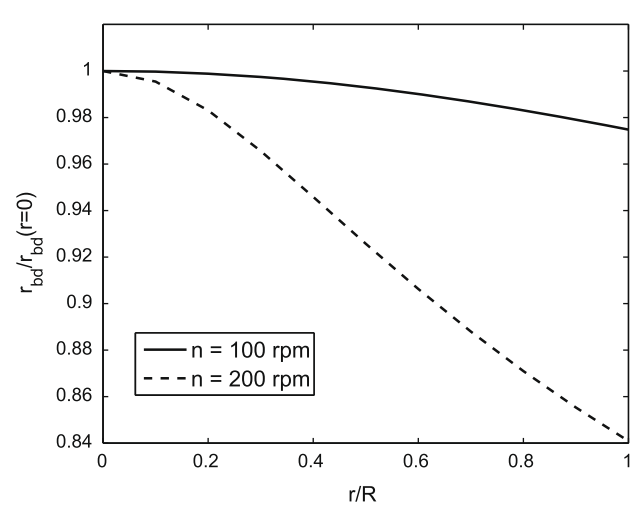 Figure -.  Influence of frequency over bubble size production at the distributor plate predicted by Equation 3-3. Bed radius 0.193 m, 100 rpm is 1.6 Hz, 200 rpm is 3.3 Hz, where  is bubble radius at detachment (m),  is radial coordinate and  is the bed radius (m) (Sobrino et al. 2009).Coppens & van Ommen (2003) used 200 µm sand particles in a 2D bed of 400 mm width to study bubble formation characteristics.  The pulsation frequency was varied between 2.5 and 7 Hz. Under pulsed flow, bubbles were produced in regular rows, with each row staggered in relation to the position of the last row.  This effect is demonstrated in Figure 3-8.  The ordered bubbles demonstrate a reduction in the chaotic behaviour of fluidised beds by applying a pulsed gas flow.  The bubble patterns seen in Figure 3-8 were at flow rates of 0.2-0.7 m3/s.  The effect of bubble order was reduced at greater distances from the distributor plate, and approached continuous flow bubble patterns above a critical height.  The loss of bubble order is explained by Coppens & van Ommen (2003) as caused by intrinsic instabilities and wall effects.  These regular bubble patterns when observed in a 3D bed were evident up to heights equal to the bed diameter.   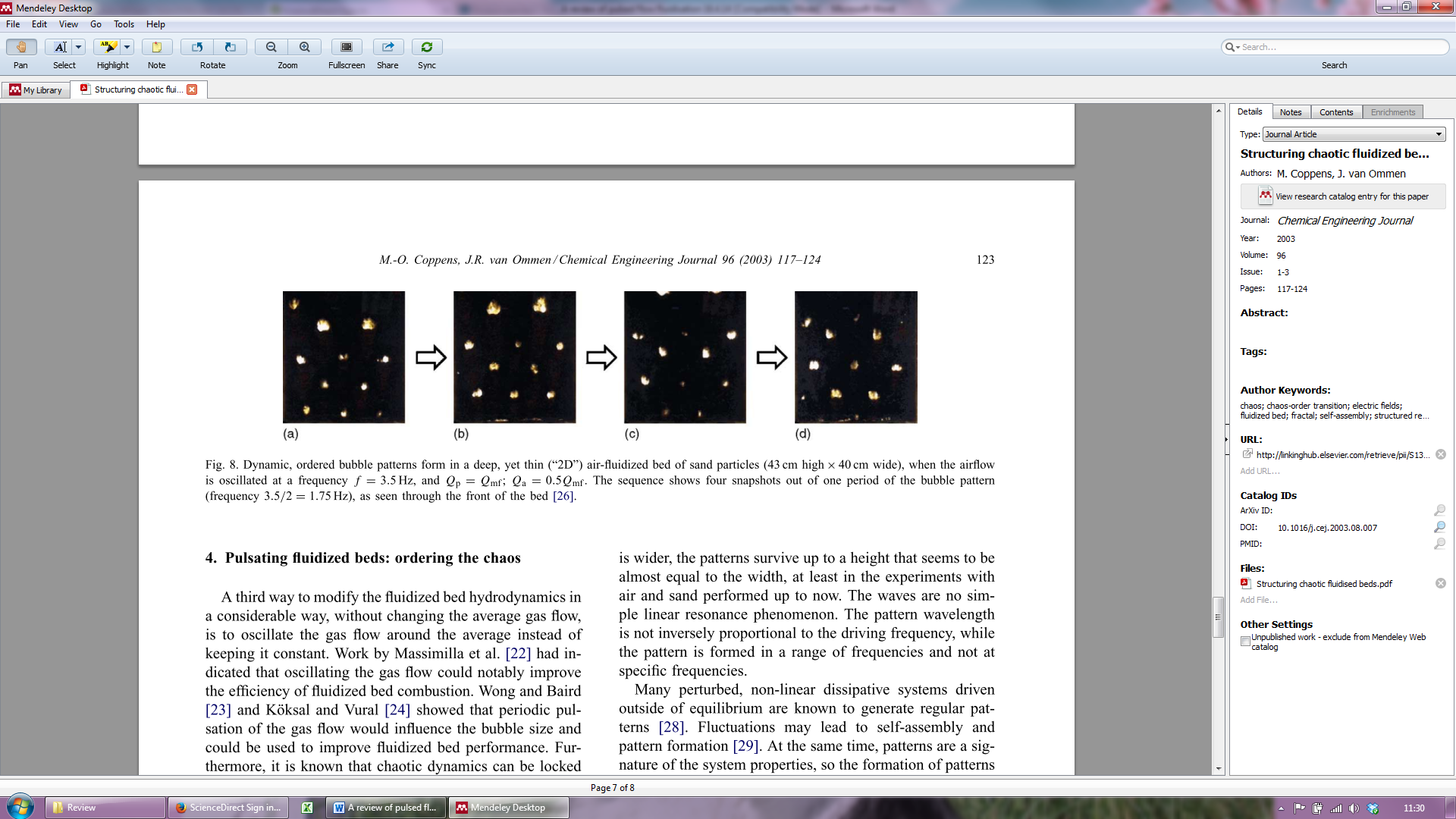 Figure -.  Bubble characteristics in a 2D bed. Bed 43 x 40 cm, f 3.5 Hz, a), b), c) and d) are the same bed in time series (Coppens & van Ommen 2003).In contrast to other authors who produced smaller bubbles under pulsed flow compared to continuous flow (e.g. Wong & Baird 1971; Koksal & Vural 1998; Nishimura et al. 2002; Bizhaem & Tabrizi 2013), Hadi et al. (2012) produced larger bubbles.  They used a wide size distribution Group B powder in a 200 mm square bed with a solenoid controlled valve producing pulsation frequencies between 0.5 and 5 Hz, and found that bubbles formed under pulsed flow were larger than those under continuous flow (Figure 3-9).  In Figure 3-9, the bubble diameter is not presented as a true measurement, but rather a proportional estimation (ƴ), as rising bubbles were measured by pressure sensors reading pressure waves.  The effect of pulsation was greater when a shallow bed was used, as under continuous flow the gas found the path of least resistance, but the motion of pulsation caused this path to change during each ‘on’ period creating greater bed mixing. When the static bed height was increased, the weight of the additional material caused the continuous and pulsed flows to exhibit similar characteristics.  When the bed depth was changed from 0.1 to 0.4 m in 0.1 m increments, the average bubble diameter increased from 0 to 7 mm under a continuous fluidisation regime in the 0.13 to 0.33 m/s range.  In contrast, the bubble diameter under pulsed flow at 3 Hz increases from 2 to 15 mm in a bed depth of 0.20 m and 5 to 30 mm in a bed depth of 0.40 m.  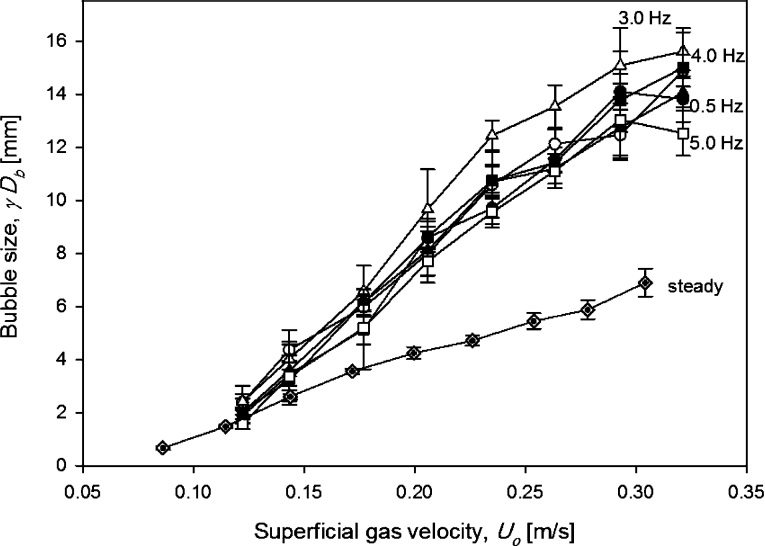 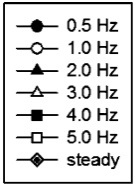 Figure -.  Estimated bubble size under continuous and pulsed flow fluidisation. Bed height 0.2 m, ƴ is proportionality constant, and  is bubble diameter (Hadi et al. 2012).Bubble velocity, in comparison to bubble size and shape, is difficult to measure due to bubbles splitting and collapsing and the bed settling in the ‘off’ period of slower pulsation frequencies.  For example, Koksal & Vural's (1998) comparison of pulsed and continuous flow found uncertain results due to difficulties in measurements.  Li et al. (2009) found that at 4 Hz pulsation frequency in a simulated 2D bed of 0.5 mm glass beads, bubble rise velocity was more stable than under continuous flow fluidisation.  Bizhaem & Tabrizi (2013) conducted a study with Group A 95 μm aluminia particles using a solenoid controlled valve producing 1-10 Hz, and found bubble velocity decreased at higher frequencies.  Dong et al. (2013) used Group B/D 0.12 mm magnetite powder to study bubble rise velocity through a 2D bed.  They derived an empirical correlation to predict the bubble rise velocity as a function of the pulsation frequency (Equation 3-4), as their experimental study demonstrated that the rise velocity fluctuated as a function of the pulsed flow fluidising velocity:where  is the bubble rise velocity,  = 0.4807 and  = 0.1305,  is the velocity of the continuous gas flow,  is the velocity of the pulsed gas flow,  is the minimum fluidisation velocity and  is the bubble diameter (Dong et al. 2013).Alamian et al. (2011) used a Group A/B border powder, potassium sulphate with an average diameter of 100 μm and a density of 2.66 g/cm3 in a 110 mm internal diameter bed, with a solenoid controlled valve providing a pulsation frequency of 0.5 and 1 Hz.  They concluded that pulsed flow reduced bubbling, indicating that pulsed flow fluidisation may increase the tendency of the powder to behave like a typical Group A powder, with less bubbling and, therefore, greater gas-solid phase contact.  In another example, Wong & Baird (1971) studied Group B particles, and found that gas retention was improved by up to 51 % in the pulsed flow bed compared to the continuous bed.  The effect was greater in 200 µm and 100 µm Group B particles than 390-470 µm particles however.  The authors attribute this to gas passing through the coarse particles in the particulate phase more than in the bubble phase, reducing the effect of the flow pulsation.  Bubbles, when produced by a fluidised bed, provide a useful tool for superficially examining the impact of an imposed pulsed flow to the fluidising gas stream.  In general, bubble size is reduced under pulsed flow compared to continuous flow (Wong & Baird 1971; Wang & Rhodes 2005a), and has been seen to become more ordered (Coppens & van Ommen 2003) and rise at more stable (Li et al. 2009) and slower (Bizhaem & Tabrizi 2013) velocities.  3.4.2 	Pressure drop and the minimum fluidisation velocityAlthough the minimum fluidisation velocity can be observed visually, it is more commonly inferred using a graph of bed pressure drop against superficial fluid velocity.  Incrementally increasing the fluid velocity increases the pressure drop across a packed bed of particles, until the mass of the particles is fully supported by the flowing air.  At this point the pressure drop becomes constant with increasing superficial fluid velocity, and the minimum fluidisation velocity is equal to the superficial fluid velocity.  Pressure drop data and the minimum fluidisation velocity provide an insight into the potential energy savings possible from any reduction in air velocity requirements resulting from the use of pulsed flow fluidisation.  The addition of pulsed flow to a fluidised bed has frequently been found to reduce the minimum fluidisation velocity.  For example, Bizhaem & Tabrizi (2013) found that at high pulsation frequencies, in this case 10 Hz, the minimum fluidisation velocity for Group A/B powders can be reduced by up to a third of the minimum fluidisation velocity required in continuous flow. This is demonstrated in Figure 3-10, which shows that the minimum fluidisation velocity for 196 μm silica particles drops from 2.1 cm/s under continuous flow to 0.7 cm/s under pulsed flow at 10 Hz.  The same trend is shown with 95 μm alumina particles with a drop from 1.9 cm/s under continuous flow to 0.66 cm/s under 10 Hz pulsed flow.  Sobrino et al. (2008) describe a similar pattern in Group B particles, where the minimum fluidisation velocity decreases as pulsation frequency increases.  Figure -.  Minimum fluidisation velocity for a) silica particles (196 µm) and b) alumina particles (95 µm) for continuous and pulsed flow, bed height 15 cm (Bizhaem & Tabrizi 2013).Similar research has linked the concept of pulsed flow fluidisation to nano-powder processing.  For example, Ali & Asif (2012) used a solenoid valve capable of 0.05, 0.1 and 0.25 Hz in a 70 mm internal diameter bed with Aerosil 200 nano-powder, a hydrophilic fumed silica which forms 2-100 µm agglomerates.  The authors found that the pulsed flow regime is advantageous over continuous fluidisation as the minimum fluidisation velocity was decreased from 118.3 mm/s under continuous flow to 28.3 mm/s under 0.1 Hz pulsation.  Akhavan et al. (2015) also found that pulsation reduced the minimum fluidisation velocity of hydrophilic nanoparticles, which agglomerate and exhibit bubbling behaviour, by 72 %.  In comparison, when fluidising soy protein isolate Group A particles, Dacanal et al. (2013) were able to identify a difference in the effect of pulsation frequency on the minimum fluidisation velocity ().  Using a rotating spherical valve to pulse the airflow, they identify  to be 0.57 m/s under continuous flow, with a decreasing  at increasing frequency rates.  For example, the  was 0.50 m/s at 5 Hz and 0.38 at 15 Hz.  Again studying Group A and B powders, Nishimura et al. (2002) fluidised 90 and 340 µm glass beads and 90 µm copper particles in a 700 mm bed and found that the minimum fluidisation velocity was lower under pulsed flow (0.2-1 Hz range) than continuous flow for non-cohesive particles, but that powders with a greater degree of cohesion required pulsed fluidisation velocities greater than the minimum fluidisation velocity under continuous flow.    Studying slightly larger particles on the Group A/B border, Alamian et al. (2011) used potassium sulphate in an intermittent 0.5 and 1 Hz frequency.  Their results contradict Bizhaem & Tabrizi (2013) in Figure 3-10 as they found that the pressure drop under pulsed flow was higher than under continuous fluidisation.  Figure 3-11 shows an increase in pressure drop correlated to an increase in pulsation frequency.  Alamian et al. (2011) attribute this to similar observed bed behaviour between the slower 0.5 Hz frequency and continuous flow, as particles were observed to rise and suddenly drop in height down the bed during both regimes.  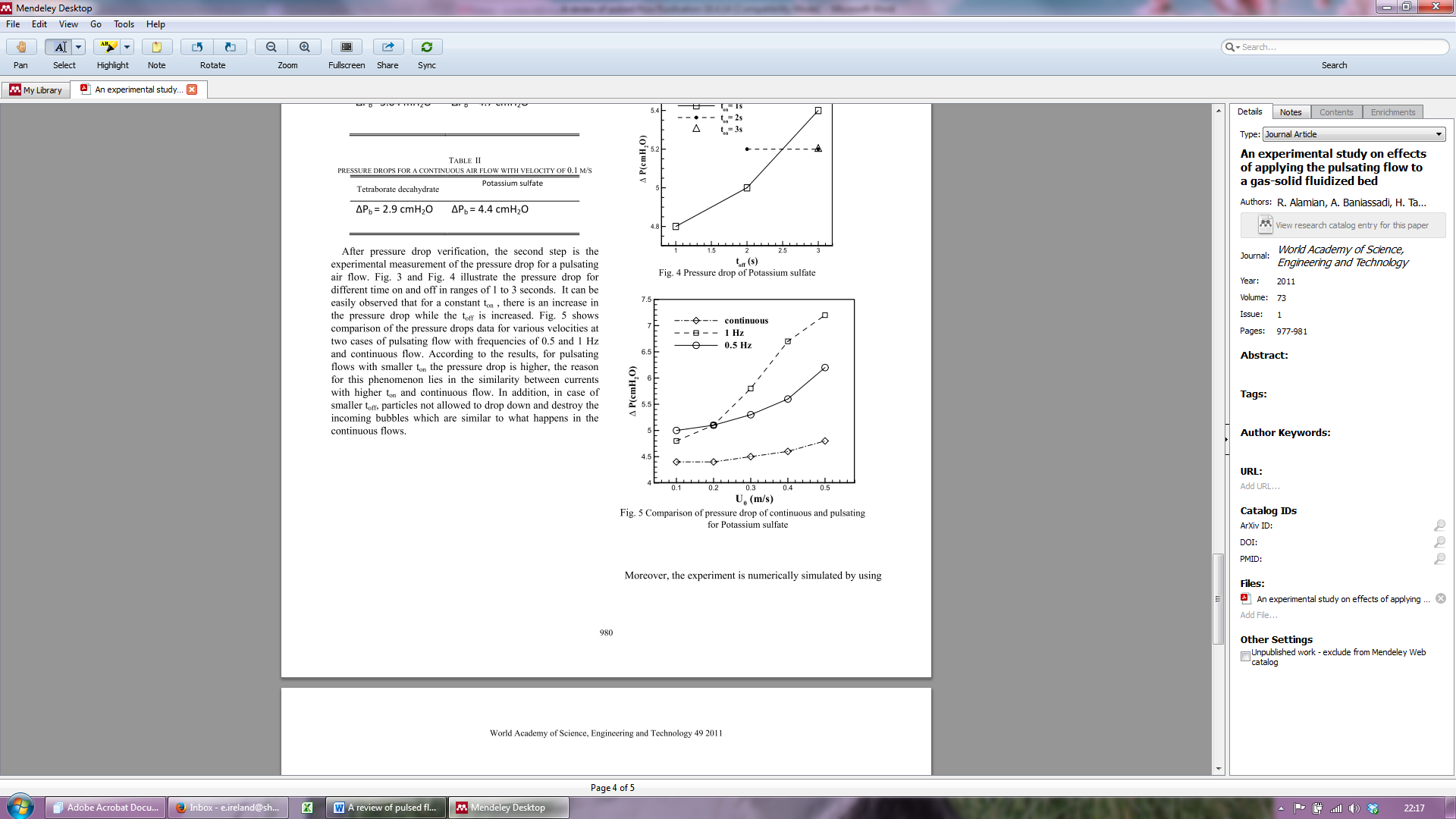 Figure -.  Pressure drop of 100 µm potassium sulphate under continuous and pulsed flow regimes at increasing gas velocity (Uo), pressure drop (ΔP) measured by water manometer (cmH2O) (Alamian et al. 2011).Bubbling fluidised beds exhibit a ‘natural’ pressure frequency created by the movement of particles around growing bubbles (Wong & Baird 1971).  Hao & Bi (2005) examined the relationship between pulsation frequency and pressure drop in Group A/B 130 μm mean diameter glass beads, with a solenoid valve providing a square wave pulsation in a 0.2 to 10 Hz frequency range.  They fluidised bed depths of 0.1 to 0.4 m with a pulsation frequency of 3.3 Hz and found that although the pressure signal is weaker, increasing static bed depth does not dampen the pulsation.  They attribute this to the low minimum fluidisation velocity of this type of particle, as the pulsation wave pattern is not weakened by the gas-solid interactions within the bed.  It is noted, however, that as the frequency increases, the amplitude of the pulsation decreases.  At lower pulsation frequencies, such as at 0.25 Hz, pressure signals demonstrated the influence of the natural frequencies of bubbles rising through the bed between peaks caused by the ‘on’ period.  Higher frequencies of 3.3 Hz did not exhibit the natural frequency characteristics, explained by the authors as due to the similarity to the natural frequency. The natural frequency of the bed is described by Wong & Baird (1971) (Equation 3-5) as dependent on the weight of the particles, noting that for coarse particles, such as those in the Group B/D border and above, the harmonics observed in other studies will not be present.where  is the natural frequency of the bed,  is the mass of the bed,  is the volume of gas space beneath the bed,  is the exponent of the equation of state,  is the pressure beneath the bed,  the cross sectional area of the bed,  the minimum fluidisation velocity and  the gravitational acceleration (Wong & Baird 1971).  Zhang & Koksal (2006) described the bed pressure drop during the ‘on’ and ‘off’ periods, detailing that as gas enters the bed during the ‘on’ period, the additional inertial force causes a bed pressure drop greater than that seen under continuous flow, particularly at lower frequencies.  This is demonstrated in Figure 3-12b, where the pressure drop returns to the ‘natural’ frequency patterns seen in continuous flow (Figure 3-12a) between the spikes in pressure drop caused by each pulsation ‘on’ period.  The pressure drop in the ‘on’ and ‘off’ position is given by Equation 3-6:  where  is the bed pressure drop (Pa),  is the cross sectional area of the bed (m2) and is the apparent mass of the bed material including the effect of inertia (kg). During the ‘off’ period, the bed switches from acceleration upwards to downwards, causing a smaller pressure drop value in comparison to continuous flow.  These lower pressure drop readings are argued by Zhang & Koksal (2006) to not be representative of defluidisation, but rather a function of the greater pressure drop caused at the beginning of the ‘on’ period.  The greater pressure drop seen in the pulsed flow regimes in Figure 3-12b, c and d is therefore attributed by the authors to the additional inertia or acceleration force of the pulsation.  Figure -.  Pressure drop plotted over time, glass bead particle diameter 160 µm, bed height 17.2 cm, 1.5  /, a) continuous regime, b) 1 Hz, c) 3 Hz, d) 7 Hz (Zhang & Koksal 2006).A similar characteristic has been seen in fluidised bed dryers, where decreased agglomeration and increased particle movement caused by the pulsation resulted in a sudden reduction in pressure drop when the granules approach the critical moisture content. In this case, the critical moisture content is defined as the point at which surface moisture is largely evaporated.  For example, this was noted by Akhavan et al. (2009), who saw a large sudden pressure drop during the pulsation-assisted regime that was not evident during the continuous regime.  They were using pharmaceutical placebo granules with typical Group A/B characteristics, under continuous and pulsation-assisted (partial) flow regimes using a solenoid controlled valve producing 1-10 Hz.  Studying the ‘natural’ frequency by inserting intervals of continuous flow within the pulsed flow regime, they noted a sudden drop in dominant frequency, such as 5.5 to 2.5 Hz, when the granules reached the critical moisture content point.A lower pressure drop at lower frequencies was found by Nitz & Taranto (2007) who fluidised Group D carioca beans, with a 90 ° aperture rotating disk providing a 3.3 to 15.8 Hz range of pulsation frequencies (Figure 3-13).  In the shallowest bed depth studied of 28 x 10-3 m, a lower pressure drop corresponded to the lowest frequency applied (Figure 3-13a).  A comparison to continuous flow was shown at the highest bed depth studied of 78 x 10-3 m, which showed a lower pressure drop in the pulsed flow regime compared to the continuous flow regime (Figure 3-13b).  Figure -.  Pressure drop at increasing gas flow velocities in a) shallow bed and b) deep bed (Nitz & Taranto 2007).Similarly, in a study on the dewatering of pulp and paper sludge from the paper industry for use as a fuel source, Kudra et al. (2002) studied drying in a pulsed fluidised bed dryer, using a rotating disk at 5 and 10 Hz in a 600 x 120 mm bed.  The pulp and paper sludge produced 2-10 mm particles, with a density of 1270 kg/m3 when wet, but of 80 kg/m3 when at 1-2 % moisture content.  No difference in bed homogeneity was found between the 5 and 10 Hz frequencies applied. Therefore, although Equation 3-7 was developed to provide the pulsed minimum fluidisation velocity, the authors argue that the pulsation frequency is not a necessary consideration.  However, changing the pulsation frequency from 10 Hz to 5 Hz caused a 100 Pa decrease in pressure drop, which was also seen by Alamian et al. (2011), but contradicts Zhang & Koksal's (2006) finding that decreasing the pulsation frequency increases the pressure drop (Figure 3-12). where  is incipient pulsed superficial air velocity (m/s),  is static bed height (m),  is frequency (Hz), and   is moisture content (%) (wet basis, kg/kg) (Kudra et al. 2002).  In comparison to Equation 3-7, Gawrzynski et al. (1999) relate the minimum pulsed fluidisation velocity to the static bed height (Equation 3-8)𝑤here  is the minimum pulsed fluidisation velocity and  is the static bed height (Gawrzynski et al. 1999).Reyes, Moyano, et al. (2007) found no influence of the specific pulsation frequency on the minimum fluidisation velocity.  They applied a rotating disk with a 12 % opening supplying a pulsation frequency of 0.3, 0.7 and 1.3 Hz to fluidised bed drying of Group D 9 x 9 x 3 mm potato slices in a 250 mm diameter conical bed.  All three frequencies yielded a minimum pulsed fluidisation velocity of 1.6 m/s when the material was initially at 80 % moisture content, as shown in Figure 3-14. However, the pressure drop increased with increasing pulsation frequency at velocities greater than the .  The influence of the pulsation frequency on pressure drop was smaller at lower moisture contents, due to increased voidage and decreased agglomeration. 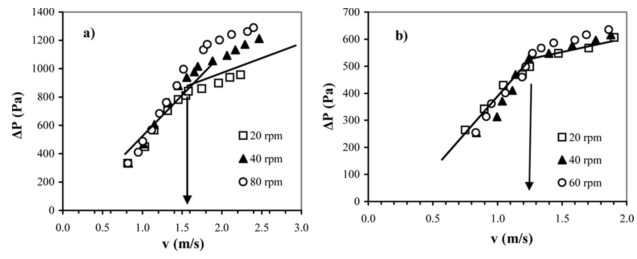 Figure -.  Pressure drop plotted over gas velocity for a) 80 % w.b. and b) 15 % w.b. 20 rpm is 0.3 Hz, 40 rpm is 0.7 Hz, 60 rpm is 1.3 Hz (Reyes, Moyano, et al. 2007).Godoi et al. (2010) used a rotating disk with a 60 ° opening to create a relocating gas stream form of pulsation in a bed of cohesive polymer particles.  They were studying the biodegradable thermoplastic polyester poly-hydroxybutyrate with a 1.24 g/cm3 true density a diameter of 864 µm and approximately 30 % wet basis moisture content, to increase biodegradable plastic bag production efficiencies.  Whilst the research did not include a comparison to continuous fluidisation, it does demonstrate the difference between the 7, 10 and 13 Hz frequencies used.  The cohesive nature of the particles caused channels and large bubbles to form within the bed at low and high velocities respectively.  The authors identified a minimum vigorous fluidisation velocity (MVF) within which the bed expanded considerably, was vigorously fluidised and featured large bubbles, without excessive elutriation.  To align the study with industrial practices, the poly-hydroxybutyrate was initially wet, allowing for observation of bed behaviour through stages of drying and the influence of different degrees of cohesiveness.  Whilst the influence of the pulsation frequency on the drying time required to reach MVF was not found to be significant, there was an observable difference in wet fluid dynamic curves between each frequency.  As Figure 3-15 shows, a 10 Hz frequency produced the lowest pressure drop, although the change in pressure did not correlate with the pulsation frequency, with 13, 7 and 10 Hz producing decreasing pressure drops respectively.  Godoi et al. (2011) used the same conditions and powder as Godoi et al. (2010), but found that the influence of the pulsation frequency increased at air velocities greater than 0.7 m/s, where the pressure drop reduced with an increase in pulsation frequency.  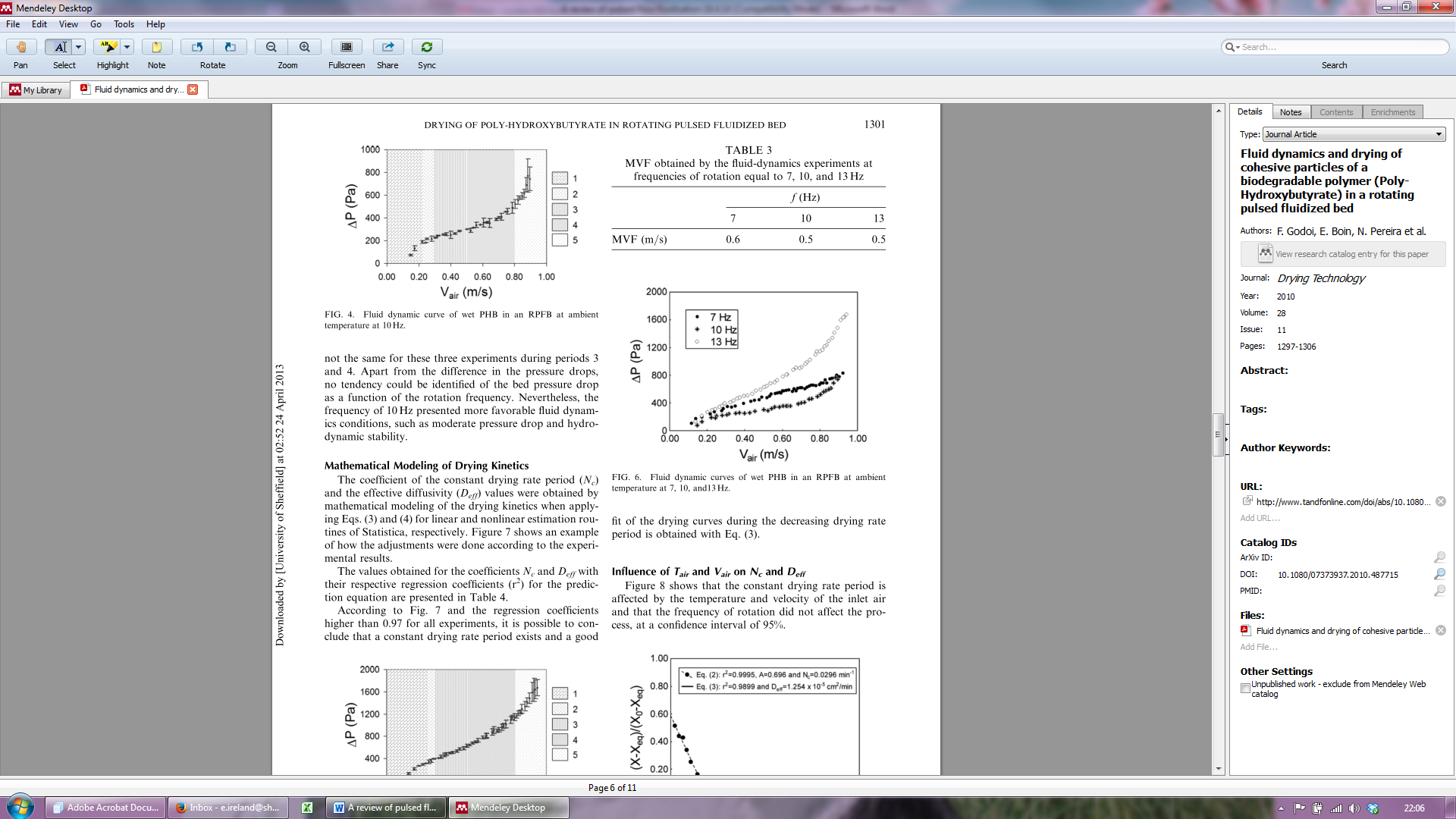 Figure -.  Poly-hydroxybutyrate wet fluid dynamic curves at ambient air temperature (Godoi et al. 2010). Again studying wet particles, de Souza et al. (2010) found that higher pulsation frequencies increase the pressure drop.  The authors studied the fluid dynamics of Group B wet sodium acetate 209 μm dried mean diameter particles using a rotating disk with a 90 ° opening.  Higher pulsation frequencies provided greater bed support and less defluidisation than slower pulsation frequencies, which could not overcome the defluidisation caused by the longer ‘off’ periods.  When fluidising wet material at 39 % moisture content, approximately 4 times less air was required to achieve equivalent fluidisation under a 15 Hz pulsation frequency compared to continuous fluidisation (Figure 3-16).  The salt when wet was cohesive, and the authors suggest that pulsed flow reduces the channelling which occurs under continuous fluidisation to explain the difference seen in Figure 3-16.   Pulsed flow fluidisation has also been shown to be a useful tool in aiding the fluidisation of large and irregular particles such as biomass, as demonstrated by Jia et al. (2015), as such particles form bridges that continuous flow is not able to break.  Studying the theoretical effects of pulsed flow on defluidisation, Wang & Rhodes (2005b) surmise that the reduced flow rates attributed in their study to the addition of pulsed flow indicate that elutriation will be reduced.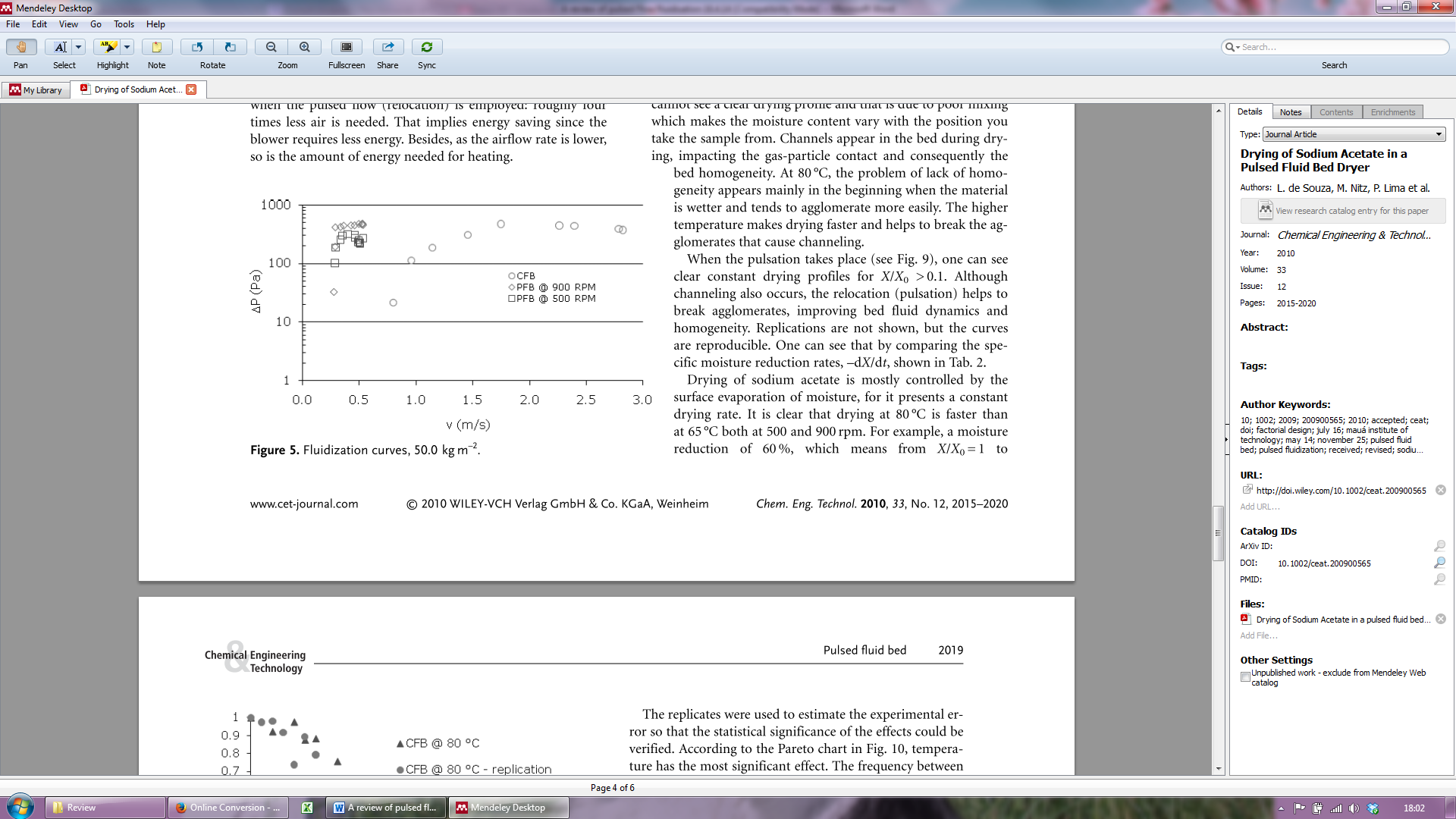 Figure -.  Fluidisation curves for sodium acetate. CFB is the continuous flow regime, PFB 900 is 15 Hz pulsed flow, PFB 500 is 8.3 Hz pulsed flow, 50.0 kg m-2 (de Souza et al. 2010).Indications of reduced gas requirements were also found by Gawrzyński & Pieczaba (2006), who incorporated the ability to switch from a lengthwise to a crosswise pulsation across a bed of 6 mm average diameter Group D silica gel particles in a 72 mm bed.  A rotating disk with an undisclosed aperture size supplied a pulsation frequency range of 4 to 12 Hz.  With a 0.1 m bed depth and a pulsation frequency of 8 Hz, the authors found that the minimum fluidisation velocity was 0.64 m/s for continuous flow, whilst the pulsed minimum fluidisation velocity was 0.28 m/s under crosswise pulsation and 0.43 m/s for lengthwise pulsation.   The aperture size of the disk is directly related to the influence of the imposed pulsed flow (Reyes, Herrera, et al. 2007), although the aperture size is often not specified.  In one of the few studies where the design of pulsation device was included, Reyes, Herrera, et al. (2007) applied the pulsed fluidised bed concept to the technique of fluidised bed coating of Group D inert solids with a slurry which tends to agglomerate, with a rotating disk providing 0.8 and 1.7 Hz pulsation through either a 6 or 12 % opening.  They used a carbohydrate suspension to coat 4 mm polypropylene particles with a density of 890 kg/m3 in a cylindrical 250 mm diameter bed.  When studying specifically the effect of the rotating plate opening size on the minimum pulsed fluidisation frequency, the authors found a reduction of 7 % when the plate opening was reduced from 12 to 6 %.  Reyes, Herrera, et al. (2007) attribute this to the smaller opening creating a higher flow velocity, as this was kept constant, therefore ‘shocking’ the particles and encouraging fluidisation.  This finding was supported by pressure drop measurements, which showed a 10 % increase in pressure drop across the distributor plate when the plate was changed from a 12 % to a 6 % aperture.  In comparison, the rotation speed of the plate did not exert an influence over the minimum pulsed fluidisation velocity, although the frequency did exert an influence over the bed pressure drop, with an increase in pressure drop associated with an increase in pulsation frequency.  The minimum fluidisation velocity and the associated pressure drop data provide a useful tool to assess the impact of a pulsed flow against continuous flow fluidisation.  In general, there is a trend for pulsed flow to reduce the minimum fluidisation velocity (Gawrzyński & Pieczaba 2006; Bizhaem & Tabrizi 2013) by up to 76 % (Ali & Asif 2012) although this has been shown to be dependent on the particle characteristics in question (Nishimura et al. 2002).  This is due to pulsation creating a higher pressure drop than under continuous flow (Zhang & Koksal 2006; Alamian et al. 2011).  Many studies have found that higher pulsation frequencies within the 0-15 Hz typical ranges used, correlate with the greatest reductions in minimum fluidisation velocity (Bizhaem & Tabrizi 2013; Dacanal et al. 2013), which is explained by a trend for higher frequencies to correspond with higher pressure drops (Kudra et al. 2002; Reyes, Moyano, et al. 2007; de Souza et al. 2010; Alamian et al. 2011).  Despite the differences between pulsed and continuous flow regimes, there is often no difference between the specific frequencies applied (Kudra et al. 2002; Reyes, Moyano, et al. 2007; Godoi et al. 2010; Ali & Asif 2012).  3.4.3 	Bed expansionBed expansion is difficult to measure due to the movement of bubbles bursting at the surface, and particles or fines entrained in the air flow can distort measurements (Koksal & Vural 1998).  However, it is possible to study bed collapse, such as Nie & Liu (1998) who compared experimental and modelling results.  Kobayashi et al. (1970) found that bed expansion is greater in pulsed beds than continuous fluidised beds, with the exception of the highest frequencies.  Koksal & Vural (1998) found the opposite effect, as at the lower range of the 1-10 Hz frequencies they applied, bed expansion was lower for pulsed flow than for continuous flow for the same gas velocity.  However, increased pulsation frequencies produced a comparable bed expansion, but with a smoother and more homogeneous bed behaviour in the pulsed flow bed.  Increased bed expansion was found during modelling studies by Li et al. (2009) for a sawtooth pulsed flow at 4 Hz, as shown in Figure 3-17, where sawtooth pulsed flow produced a smooth bed expansion, compared to both rectangular pulsation and continuous flow.  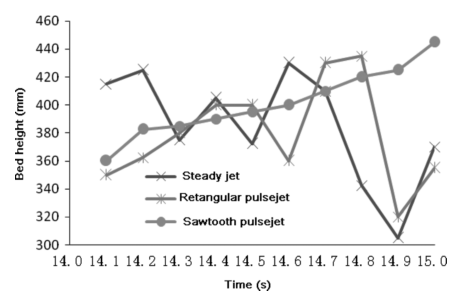 Figure -.  Transient variation in bed expansion over time in modelled pulsed flow fluidisation. Rectangular and sawtooth pulsation = 4 Hz (Li et al. 2009). Zhang & Koksal (2006) suggest that particles conceptually move in larger displacements at lower pulsation frequencies and smaller displacements at higher frequencies because of the amount of bed expansion observed in their study (Figure 3-18).  The particle movement or displacement, shown in Figure 3-18, has also been seen in numerical simulation research of pulsed flow fluidised beds, such as that by Gui & Fan (2009).  It has also been referred to in pulsed flow fluidised bed drying studies, where the movement of the particles under pulsation has been attributed to an increased rate of breakage of liquid bridges, increasing the drying area available, and therefore the drying rate (Nitz & Taranto 2008).  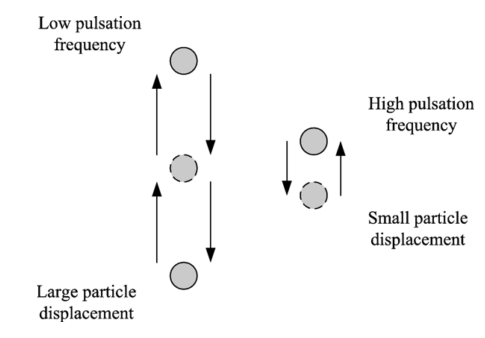 Figure -.  Particle displacement under low and high frequency pulsations (Zhang & Koksal 2006).Bizhaem & Tabrizi (2013) studied Group A/B particles at a static bed depth of 15 cm, and demonstrate that the fluidised bed height is greatest at lower frequencies, as bed expansion changed from 2 mm expansion at 10 Hz to 8 mm at 1 Hz, shown in Figure 3-19.  The authors suggest that this indicates the influence of line pressure build up caused by the intermittent pulsation device.  This pattern extends into larger 160 μm glass beads Group B particles, as Zhang & Koksal (2006) found that the bed surface oscillates with the respective pulsation frequency applied, with the amplitude of each pulsation increasing with decreasing frequency.  Bed expansion was found to be greater at lower pulsation frequencies due to the larger amount of air entering the bed during each ‘on’ period and the bed collapses to a greater extent during the longer ‘off’ periods.  For example, in a 14.7 cm bed depth fluidised at 1.86  /, 5 Hz pulsation causes a 9 mm bed expansion, 3 Hz increases the bed expansion to 12 mm and 1 Hz has the greatest influence causing a 20 mm bed expansion.  Group D particles, in contrast, produce the opposite effect.  Koksal & Vural (1998), using a 492 x 15 mm 2D bed with Group D 1.88 mm turnip seeds, found that intermediate and lower pulsation ranges (1-5 Hz) caused a lower bed expansion compared to higher pulsation frequencies (such as 8 Hz) and continuous flow, where bubbles bursting at the surface increased bed expansion, as shown in Figure 3-20.  The authors conclude that the lower bed expansion results coincide with smoother and more homogeneous bed behaviour.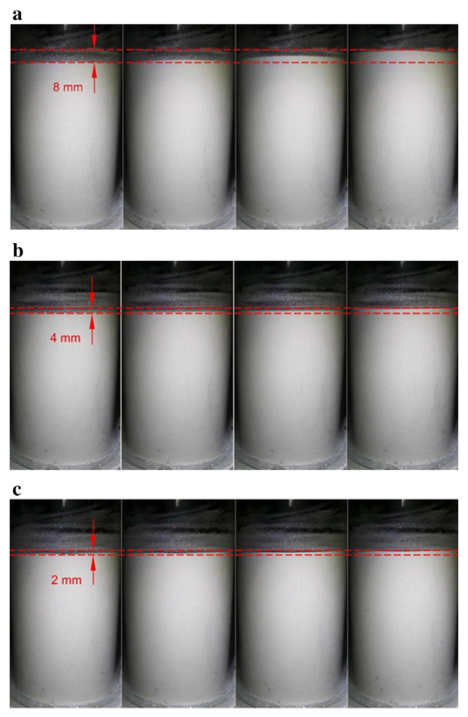 Figure -.  Pulsed fluidised bed behaviour at increasing frequencies, Q is 10 l/minute, alumina particles dp 5 µm, bed height (Ho) 15 cm, a) 1 Hz, b) 4 Hz, c) 10 Hz (Bizhaem & Tabrizi 2013).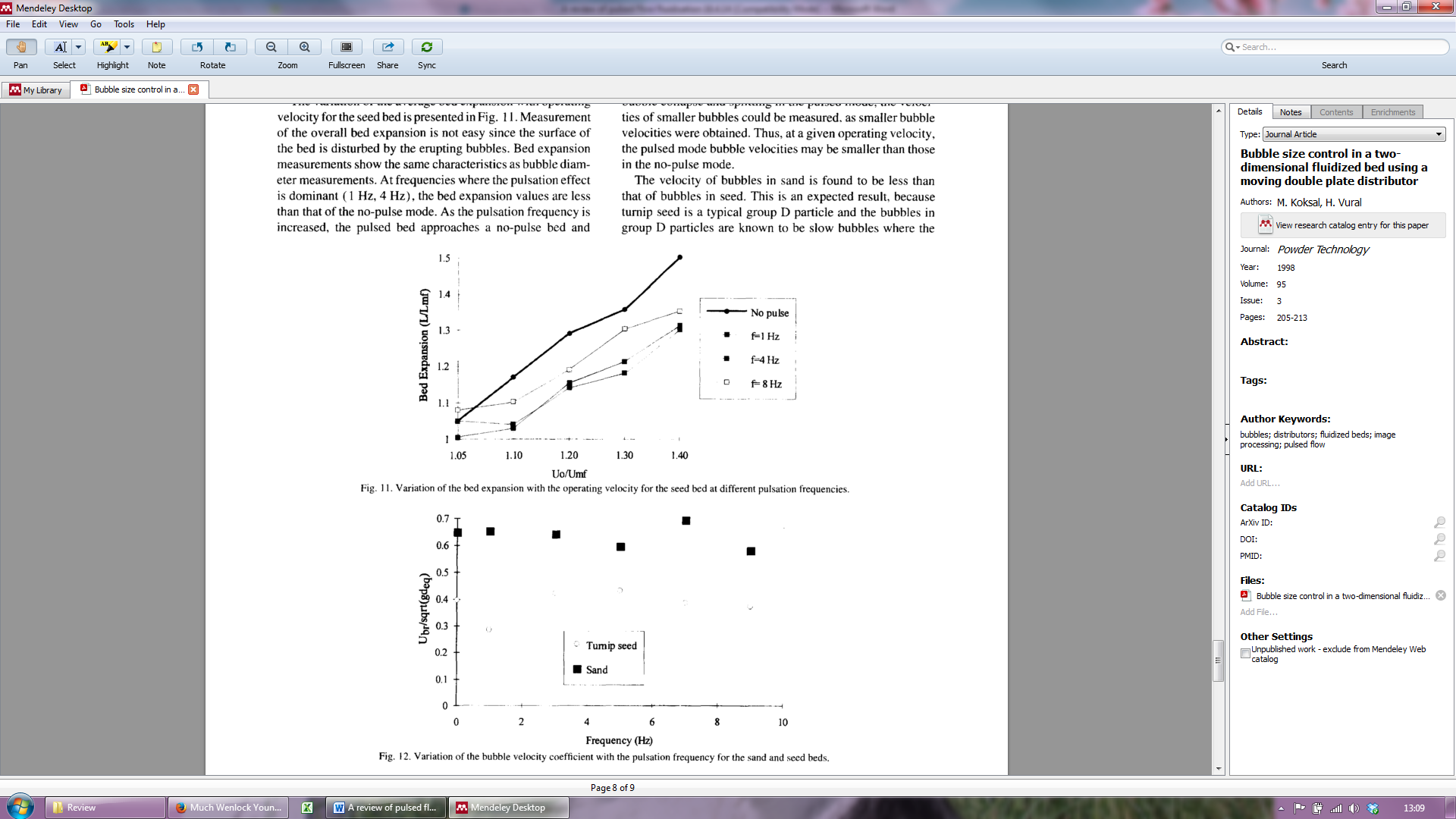 Figure -.  Bed expansion as a function of operating velocity ( /) and pulsation frequency, in turnip seed (Koksal & Vural 1998).3.4.4 	MixingPulsed flow studies frequently highlight improvements over continuous flow fluidised beds in mixing times, despite a tendency for qualitative methods of analysis.  For example, a Group A/B border powder was used by Hadi et al. (2012) who studied the effect of 0.5 and 5 Hz flow pulsation on bubble formation and mixing.  The fluidised material consisted of an organic matter with a wide size distribution of dp10 42 µm and dp90 650 µm, with the small fraction of the particles causing the material to be cohesive.  In order to prevent defluidisation, a continuous flow was used, with an additional pulsed flow imposed over the top.  To study the effect of bubble formation on bed mixing characteristics, Hadi et al. (2012) coloured 40 % of the particles, and observed mixing over a time series.  In Figure 3-21 it can be seen that at 3.0 m/s superficial gas velocity, it took only 3 seconds for the pulsed flow fluidisation regime at 3 Hz to mix, whilst the continuous flow regime took over 10 seconds.  Even after 180 seconds, the continuous flow bed exhibited a ‘dead zone’ next to the bed plate that had not mixed at all.  This is attributed by the authors to the cohesive nature of some of the particles which defluidise easily under continuous fluidisation.  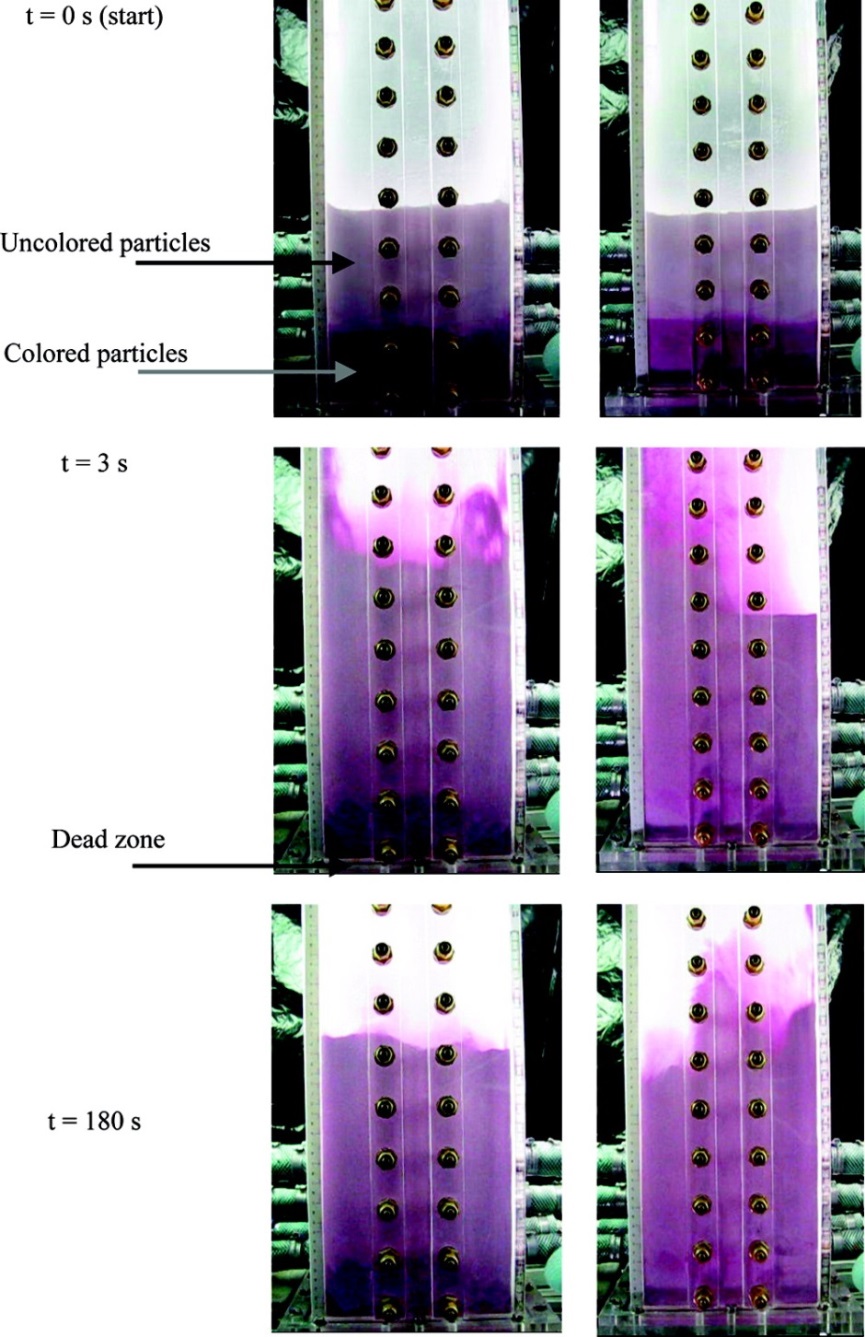 Figure -.  Coloured particle mixing over time series, left: continuous flow fluidisation, right: pulsed flow fluidisation (Hadi et al. 2012).The same method was used by Akhavan et al. (2009), who mixed Group B particles.  To study the effect of pulsation-assisted fluidisation on mixing characteristics, half of the pharmaceutical placebo material was dyed a strong blue colour and loaded into the bed with a layer of undyed white particles on top, creating a clear line between the two colours, in a similar method to Hadi et al. (2012). Although the authors also do not quantitatively measure mixing of the two colours, the observations in a time series of the line between white and blue particles with identical parameters, save for the addition of pulsation, demonstrates the improvement in mixing found in the pulsation-assisted fluidisation regime (Figure 3-22). Akhavan et al. (2009) attribute this improvement in mixing and the sudden pressure drop seen in the pulsation-assisted regime to the initial bed moisture content. Group B particles, particularly when wet, can demonstrate agglomeration characteristics, resulting in cracking and channelling within the bed. Akhavan et al. (2009) suggest that the improvement in mixing seen in the pulsation-assisted regime, where thorough mixing was observed in a few seconds compared to 70 minutes for the continuous regime, reduces the lifespan of the initial agglomerates.  The reduction in agglomerates allowed evaporation of surface moisture from a larger proportion of the particles in the bed. 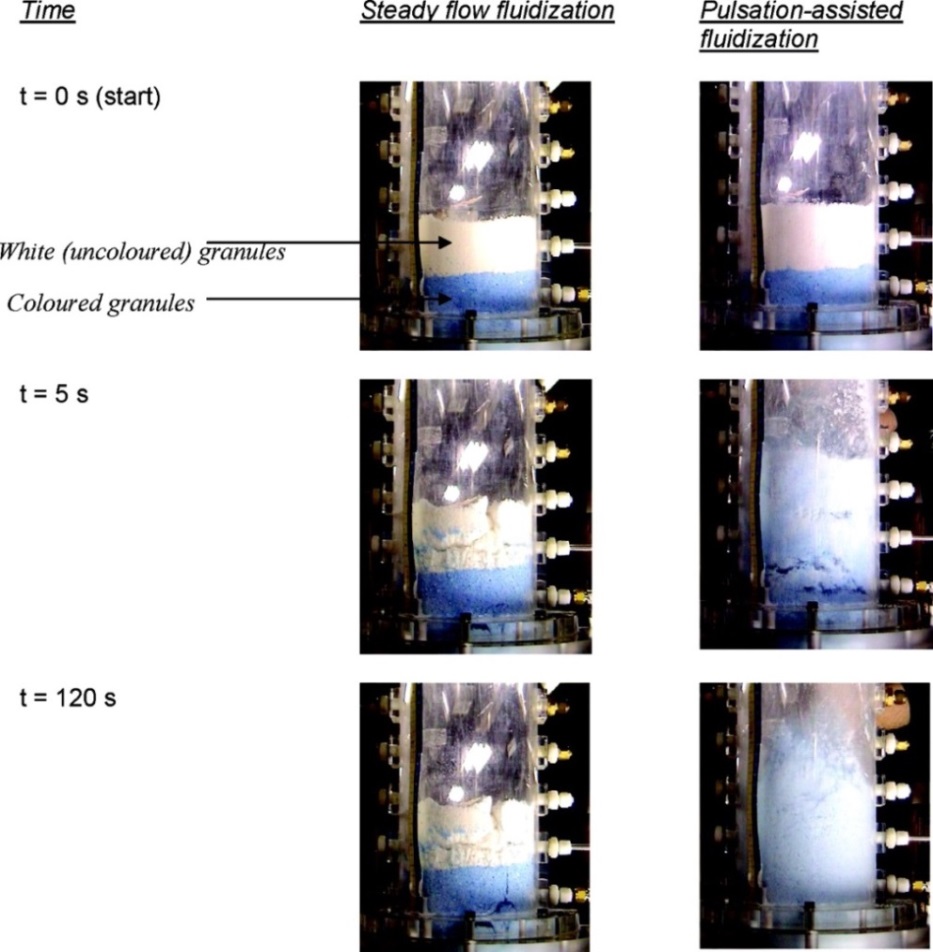 Figure -. Comparison of mixing capacity for continuous (left) and pulsed (right) fluidisation regimes, f = 3 Hz, U = 0.3 m/s (Akhavan et al. 2009).In a study on the wet hydrodynamic behaviour and drying kinetics of 0.8 mm diameter Group D sawdust, Reyes et al. (2008) suggest pulsation as a fundamental component in mixing in wet particle fluidisation, despite the specific pulsation frequency not being found to be a significant factor in their research. When fluidising sawdust at 65 % moisture content in a 250 mm diameter bed, with a rotating disk with a 6 % free section creating a relocating gas stream form of pulsation, the bed was seen to exhibit channelling for the first 2 minutes. The occurrence of channelling was increased at greater air velocities of 1.9 m/s, compared to 1.3 or 1.6 m/s, although no comparison to continuous fluidisation is provided. However, the authors argue the benefit of pulsed airflow for Group B particles lies in increased mixing in the bed, as seen in the pulsating movement of the particles after 2 minutes had elapsed.  Using a more unusual fluidised bed process, Saidi et al. (2014) studied the segregation of a mixture of Group B and D particles under continuous, partial pulsation and pulsed flow.  They found that pulsed flow on its own was the most efficient at separating the mixture, with continuous flow the least effective.  3.4.5 	Fluidisation qualityFluidisation quality, although noted in a general sense by many researchers, was defined as a quantitative analysis tool by Marring et al. (1994).  The Dimensionless Fluidisation Index  (Equation 3-9) represents the ratio between the maximum bed pressure drop equivalent to the weight of the particles per unit cross section:where  is dimensionless fluidisation index,  is bed pressure drop, and   is weight of the bed per cross sectional area (Nitz & Taranto 2009).  Nitz & Taranto (2007) used the fluidisation index when they studied the fluid dynamics of 6.7 mm average diameter Group D dried carioca beans.  A rotating disk with a 90 ° opening created a relocating gas stream form of pulsation in a 3.3 to 15.8 Hz range in a 180 mm bed.  Analysing the pressure drop data, Nitz & Taranto (2007) conclude that frequency plays a subtle but important role in reducing channelling in bed behaviour.  Gas-solid contact increased at higher frequencies due to the bed having less time to settle, although these results were not compared with continuous fluidisation.   was used as an indicator of fluidisation quality, where a value of 1 describes perfect fluidisation.  In such an instance, perfect fluidisation would feature high gas-solid contact and low defluidisation.  At a bed depth of 28 mm the fluidisation index was found to be 0.53 at 3.3 Hz, 0.69 at 6.7 Hz, 0.86 at 11.7 Hz and 0.86 at 15.8 Hz.  Another study to use the  was Bizhaem & Tabrizi (2013) whose results echoed Nitz & Taranto (2009).  Table 3-3 shows that at higher pulsation frequencies the  was closer to 1, explained by the authors as due to a reduction of channelling and bubbling in the bed (Table 3-3).Table -.  Influence of pulsation frequency on Fi, silica particles, 196 µm diameter (Bizhaem & Tabrizi 2013).Similar results were found by Nitz & Taranto (2009) who used Group D zeolite molecular sieves to test the effect of pulsation on fluidisation quality. The study used a bed with four sections partitioned beneath and two synchronised rotating disks with 90 ° openings, which created a relocating flow capable of 3.3 to 15 Hz.  They used molecular sieves as their test material, which have an average diameter of 2.06 mm and a bulk density of 820-860 kg/m3.  The authors found that the pressure drop increased as the pulsation frequency increased. The fluidisation index, as an indicator of fluidisation quality, showed that quality again increased at higher frequencies.  This was attributed to a reduction in channelling and bubbling, both of which were observed visually.3.4.6 	Geldart particle typesGeldart’s particle classification groups particles according to their size and relative density, and allows generalisations to be made about how they may behave in a fluidised bed.  This classification considers two particle characteristics, but doesn’t include others such as elasticity, which may also influence the behaviour of a powder in a fluidised bed.  Therefore, the patterns highlighted here can be considered true for powders which behave in a manner typical of a Geldart Group.Research has been limited when studying pulsed fluidisation of Geldart’s Group C particles, largely due to their unsuitability to fluidisation.  Of the research that has been carried out, solenoid controlled valves providing low pulsation frequency ranges have dominated (Ali & Asif 2012), and a tendency could be identified for pulsed flow fluidisation to reduce agglomerate sizes (Ali et al. 2014) and create a more homogeneous bed (Bizhaem & Tabrizi 2013).  The benefits of continuing this research would depend on how useful this advantage is in Group C particle processing, or in cohesive powder mixes exhibiting channelling and slugging characteristics.  An indication of decreasing agglomeration tendencies by Ali & Asif (2012) and Ali et al. (2014), reduced minimum fluidisation velocities of up to 72 % by Akhavan et al. (2015) and the change in dominant regime from channelling to bubbling by Bizhaem & Tabrizi (2013) demonstrates that pulsed flow fluidised beds may potentially be an emerging technology in nano and Group C particle processing.  Such studies are an initial indication of the benefits of pulsed flow in Group C fluidised beds, and do not compare results with industrially applicable processes and current cohesive particle handling and processing techniques, such as stirring with paddles (Ambrosio & Taranto 2002).  Geldart’s Group A ‘aeratable’ particles are commonly associated with non-bubbling bed expansion, followed by bubbling at velocities greater than the minimum bubbling velocity.  With a small particle size, they are most commonly used in powder catalysed fluidised beds.  Group A fluidisation in pulsed flow research tends to focus on bed mixing (Hadi et al. 2012) and pressure drop profiles (Hao & Bi 2005), with a range of frequencies applied and a combination of relocating and intermittent pulsation types.  Improvements in bed performance such as increasing heat transfer (Zhang & Koksal 2006), reducing bubbling (Alamian et al. 2011) and increasing mixing (Hadi et al. 2012) are common, but only under specific optimal conditions, and effects are lost at greater bed depths (Zhang & Koksal 2006).  Numerous studies have used Group A typical particles in pulsed flow studies, but have increased the fluidisation velocities above the non-bubbling regime limits (Godoi et al. 2010; Hadi et al. 2012), usually to maintain a comparison with industrial practices.  Bubbling fluidisation regimes using Group B typical particles are one of the most widely studied processes for pulsed flow fluidisation, due to their current use in industrial practices.  The majority of studies have used intermittent regimes by installing solenoid valves to produce a pulsation effect (Bizhaem & Tabrizi 2013).  A trend to identify benefits from pulsed flow is evident, such as increased heat transfer (Nishimura et al. 2002) and gas retention (Wong & Baird 1971), improved mixing (Akhavan et al. 2009), reduced defluidisation (de Souza et al. 2010) and ordered bubble patterns (Coppens & van Ommen 2003).  However, as with the other Geldart particle groups, these results are only evident under specific conditions, such as shallow beds (Zhang & Koksal 2006).   Geldart’s Group D particles tend to be more suited to spouted bed processing than fluidised bed processing, but spoutable particles are commonly used in pulsed flow fluidisation studies and industrial processes, such as roasting coffee beans or drying wheat.  Spouted beds have also been the focus of pulsed flow research (Devahastin & Mujumdar 2001) where the effect of line back pressure during intermittent pulsation causes greater bed expansion and particle movement (Niamnuy et al. 2011).  In fluidised beds, pulsation tends to be in the form of a relocating gas flow from a rotating disk (Kudra et al. 2002), and generally aims to overcome the efficiency loss from gas bypassing in the form of slugs or large bubbles to increase gas-solid contact (Nitz & Taranto 2007).  Some benefits from applying a pulsed flow have been found, including reduced air velocity requirements of up to 30 % (Gawrzyński & Pieczaba 2006), as well as bubble size reduction and reduced bubble coalescence (Koksal & Vural 1998).  A trend only seen in Group D particle studies is for an increase in pulsation frequency to correspond with an increase in pressure drop (Reyes, Moyano, et al. 2007; Reyes, Herrera, et al. 2007; Nitz & Taranto 2009).  3.4.7 	DryingChanges to the fluidisation behaviour of a fluidised bed under a pulsed flow regime can influence processes such as heat or mass transfer, and drying rates.  Bokun & Zabrodski (1966), for example, found that the heat transfer coefficient increased with increasing gas velocity, demonstrating that heat transfer coefficients for pulsed flow are significantly higher than for conventional flow at the same superficial fluidising gas velocity, due to the device pressure effect creating a line pressure build up in the ‘off’ period.  An equivalent heat transfer coefficient consequently had a difference of 30-40 % less volumetric gas flow for pulsed flow than constant flow.  Similarly, studying mass transfer in drying, Reyes et al. (2006) found that a combination of microwave irradiation and a relocating pulsed flow produced a fourfold increase in effective diffusivity in turnip seeds, compared to continuous flow.Zhang & Koksal (2006) found that heat transfer in Group B particles was improved by 17-33 % when a pulsation of 7 or 10 Hz frequency was used instead of continuous flow.  For example, the authors found pulsation at 7 Hz at 27  / produced a heat transfer coefficient of 921 W/m2 K, which was 24 % higher than under continuous flow.  When altering the bed aspect ratio (static bed height (Hbed) to bed diameter (D)), they found that a 17-33 % heat transfer coefficient improvement gained from the addition of a pulsed flow at Hbed/D = 0.85 dropped down to a marginal improvement in heat transfer coefficient when the bed aspect ratio was increased to Hbed/D = 1.19 and 1.47, showing that heat transfer in a deep bed cannot be improved as effectively as applying flow pulsation in a shallow bed.  At the greatest bed aspect ratio (Hbed/D = 1.94), flow pulsation was found to have an adverse effect on the heat transfer coefficient.  The authors attribute this to pulsed flow causing the particle displacement seen in shallower beds to be dampened from the increased particle resistance.  They conclude that under continuous flow, the bed aspect ratio does not have a significant influence over heat transfer, whilst under pulsed fluidisation, the heat transfer improvement is independent of the bed aspect ratio up to  = 2x.  Above that threshold, the authors found flow pulsation to only be effective when the bed aspect ratio was <1.0.  In agreement, Jezowska (1993) found that even at different bed heights, temperature distributions were more uniform in the pulsed flow bed, indicating more homogeneous heat transfer than under continuous flow.  With an adjustment of the pulsation frequency ‘off’ period, Nishimura et al. (2002) also found that a pulsed flow improved heat transfer over continuous flow.  Bhattacharya & Harrison (1976) similarly found that pulsation at 4 Hz improved heat transfer by 75 % in a fluidised bed of 500-600 µm sand.Energy savings in a fluidised bed arise either from the reduction in gas consumption, or reduced heat, catalyst or operation times.  In research, flow velocities are often used as an indicator for reducing energy requirements in a process.  For example, due to a rotating disk relocating the air flow in Nitz & Taranto's (2007) study on carioca beans, they found that the air flow rate needed to be four times higher in a continuous dryer to achieve equivalent drying rates.  Prachayawarakorn et al. (2005) concluded that it is difficult to differentiate between the thermal energy efficiency of pulsed and conventional flow drying of rice.  However, in their study the pulsed flow design had a reduced electrical energy requirement, which was 30 % lower than the conventional system design.  Therefore, when the pulsed and continuous flow regimes performed comparably, the reduction in moisture transfer rate, calculated by % moisture content divided by the residence time, was 4.1 % /min for the pulsed flow regime compared to 5.1 % /min for the continuous flow regime.  The electrical saving was calculated to be 0.19 MJ/kg evaporated water for pulsed and 0.27 MJ/kg evaporated water for continuous.In another pulsed flow drying study, Akhavan et al. (2009) found that the time to reach a specific point in the drying process was reduced by over 50 % under pulsed flow fluidisation.  Table 3-4 shows the difference found by Akhavan et al. (2009) between the time taken to reach the critical moisture content, as indicated by the change from a constant to a falling rate drying rate, by their experimental data and a theoretical ideal value.  Akhavan et al. (2009) used a dual velocity to reproduce conditions frequently used in industrial dryers, where an initially high velocity is reduced after the first stage of drying.As flow velocities are linked to energy consumption, some researchers have studied pressure drop through a drying curve.  For example, Godoi et al. (2011) studied thermoplastic drying and found a  lower pressure drop at higher frequencies, although no comparison to continuous flow was included.  They dried 600 g batches of a Group B 800 μm, 1.24 g/cm3 density wet polyhydroxybutyrate and found that the influence of the 7, 10 and 13 Hz frequency is greater at high air velocities, such as 0.7 m/s rather than 0.4 or 0.55.  At 0.7 m/s the pressure drop was reduced with increasing frequency.  Table -.  Experimental, ideal and deviation from the ideal time to reach the critical moisture content, where tcritical is time corresponding to the critical moisture content, Uinitial is the initial superficial gas velocity for the first 10 minutes, and Uultimate is the superficial gas velocity used after 10 minutes (Akhavan et al. 2009).  In contrast, Kudra et al. (2002) found a higher pressure drop at higher frequencies when drying paper sludge with a rotating disk (Figure 3-23).  In drying tests at 70 % wet basis moisture content, the effect of frequency was insignificant, as the bed was as homogeneous at 5 Hz as 10 Hz.   Figure 3-23 shows that at 200 mm bed height and starting at 70 % wet basis, the bed pressure drop (Δp) reaches 525 Pa at 10 Hz but 500 Pa at 5 Hz. Nitz & Taranto (2007) also relate their drying study to a potential energy saving, as the bed fluidised comparably in the pulsed flow regime compared to the continuous flow regime, so energy is saved as less air is required (Figure 3-24). Figure -.  Pressure drop across a bed of wet paper sludge at increasing gas velocities, a) 10 Hz, b) 5 Hz (Kudra et al. 2002).Bed homogeneity has also been linked to improved drying rates when comparing pulsed and continuous flow regimes.  In an example of fluidising wet Group B particles for drying, Akhavan et al. (2009) noted that under pulsation-assisted fluidisation the large agglomerates and dead zones that were evident under continuous fluidisation were reduced.  de Souza et al. (2010) found that drying is faster and more homogeneous in the pulsed flow regime than in the continuous flow regime, and conclude that the continuous flow regime consequently uses more energy.  They dried Sodium acetate with a 209 µm dried mean particle size and a density of 1.525 ·103 kg m-3.  When comparing the energy required for heating to the rate of moisture removal, they found the pulsation regime dried faster than the continuous regime.  For example, at 80 °c and 15 Hz the pulsed regime specific energy consumption was 8.3 · 103 kJ kgw-1 and 21 · 103 kJ kgw-1 for continuous flow.  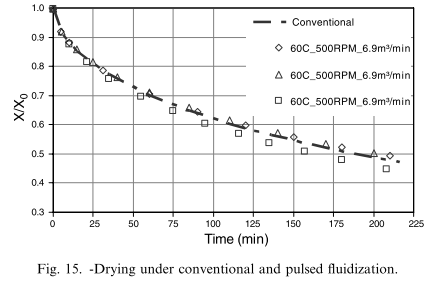 Figure -.  Drying curves of Group D Carioca beans showing change in normalised moisture content over time for pulsed and continuous flow regimes (Nitz & Taranto 2007).Group A particles are typically very difficult to fluidise, and consequently are not frequently studied with respect to pulsed flow fluidisation or fluidised bed dryers.  However, when Ambrosio-Ugri & Taranto (2007) studied the drying of a cohesive particulate material, they chose 2-hydrobenzoic acid as the white crystals are frequently used in paints, cosmetics, pharmaceuticals and perfume.  It has an average diameter of 80 μm and a density of 1443 kg/m3 and is cohesive when wet, which therefore produces channels and gas bypassing and is difficult to conventionally fluidise.  Relocating pulsation was applied to the fluidised bed dryer by a rotating disk with a 60 ° aperture, supplying a frequency range of 5-15 Hz to a 14.3 cm ID cylindrical bed.  Although no comparison to continuous flow was provided, the study does demonstrate a faster drying rate in the constant rate drying period under 15 Hz pulsation when compared to 5 Hz.  For example, at an initial moisture content of 9.61 % db and 1.4 m/s at 5 Hz pulsation frequency, it took 20 minutes to reach the critical moisture content.  At 15 Hz however, it took 17.5 minutes, despite initial moisture content being higher at 10 % db.  The authors attributed this result to a greater movement of particles within the bed, which increases heat and mass transfer. In the first of several studies to examine the influence of frequency rate on drying rates, Reyes et al. (2008) found that slower frequencies dried particles fastest (Figure 3-25).  They noted that the pulse frequency increased movement of 2 kg of 65 % moisture content sawdust particles at the start of drying.  At 2.83 Hz, X/Xo=0 is reached at 22 minutes (Figure 3-25a), whilst at 0.83 Hz it is reached at 20 minutes (Figure 3-25b), although no contrast to continuous flow is provided.  In contrast, a higher frequency produced a higher drying rate in a study by Reyes, Moyano, et al. (2007), who studied the drying of Group D potato chunks.  They found that the influence of the pulsation frequency is greater at higher moisture contents and a higher pressure drop was found at higher frequencies (Figure 3-14).  In this study the drying rate of potato chunks was slower under a frequency of 0.7 Hz and fastest under a frequency of 1.3 Hz (Figure 3-26).  Figure -.  Drying curves showing normalised moisture content over time for a) 2.83 Hz and b) 0.83 Hz, U 1.9 m/s, 80 °C (Reyes et al. 2008).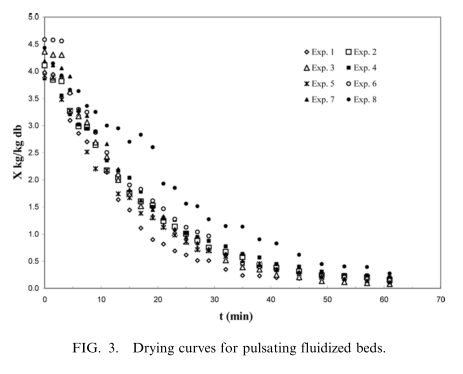 Figure -.  Drying curves showing dry basis moisture content over time for 8 experiments, where black dots (Exp 8) represent 0.7 Hz and diamonds (Exp 1) represent 1.3 Hz (Reyes, Moyano, et al. 2007).However, other studies on the drying of Group D particles have found no influence of the specific frequency used, even if a difference can be seen in drying rates between the continuous and pulsed flow regimes.  For example, Li et al. (2004) dried 3 mm average diameter, and found an improved drying rate in the pulsed flow regime over the continuous regime, but no difference between the pulsation frequencies applied.  They also found that the pulsed flow regime fluidised instantly due to back pressure build up, while the continuous regime took 540 seconds.  Similarly, when drying Group D broccoli florets, Reyes et al. (2012) found no impact from the different frequencies studied, although no comparison to continuous flow was included.  Jezowska (1993) also found no difference between the frequencies studied when drying Group D wheat seeds. In another study on the drying of Group D particles, Nitz & Taranto (2009) found an opposing result that the continuous flow regime had a higher drying rate than the pulsed flow regime.  They dried molecular sieves, and attribute the reduced air flow in the pulsed flow regime to produce the slower drying seen, compared to the continuous regime.  Water removal at 40 °C and 500 Nm3/h at 4.2 Hz dX/dt (min-1) was 3.35x10-3, but at 15 Hz they found a result of 3.85x10-3.  The mass of water removed was 0.04 and 0.046 (kg/min) respectively.  At a higher temperature of 70 °C and 600 Nm3/h dX/dt (min-1) was 0.0123 and water removal was 0.0152 (kg/min), while at 15 Hz dX/dt was 0.0118 and water removal was 0.144 (kg/min).  Therefore, more water was removed at a lower frequency at 70 °C, but the other way around at 40 °C.  The authors were not able to directly compare pulsed and continuous flow regimes, but indicate that the continuous regime was faster, as a greater air flow was possible.  Gawrzyński & Pieczaba (2006) dried 4 and 6 mm diameter silica gel, using a rotating disk to produce 4 to 12 Hz.  The  of dry silica in the continuous flow regime is 0.64 m/s, whilst in the pulsed flow regime it is 0.28 m/s, which produces a 50 % decrease in required velocity.  A decrease in time to the critical moisture content for the pulsed flow regime over the continuous flow regime was found by Akhavan et al. (2009).  They dried porous pharmaceutical granules with no stated size but 495 kg/m3 density in a cylindrical 15 cm diameter bed at a static initial bed height of 13 cm.  To avoid intermittent defluidisation, a constant fluidising gas flow was used with a pulsed flow added on top.  A 3 Hz pulsation frequency was chosen, not as the result of an optimisation, but deemed suitable as 3 Hz was not too low to make long ‘off’ periods, and not too fast to reduce the accuracy of the solenoid valve or to be dampened out by the windbox.  A range of 2-6 Hz produced no difference in results so 3 Hz was used as an average.  A decrease in time to the critical moisture content was found when switching from continuous to pulsed flow regimes.  For example, the time to reach the critical moisture content in the continuous flow regime is 34 minutes at 0.6 m/s for the first 10 minutes and 0.4 m/s for the remainder of the drying period (Table 3-4).  Under the same flow rates in the pulsed flow regime it took 28 minutes to reach the critical moisture content.  This was also found at lower gas flow rates of 0.45 m/s for the first 10 minutes and 0.3 m/s thereafter the critical moisture content was reached after 53 minutes in the continuous flow regime and 41 minutes in the pulsed flow regime.  Akhavan et al. (2009) use Equation 3-10 to predict the ideal time to reach the critical moisture content, considering perfect gas-particle contact:where the heat lost by the entering gas = the heat transferred to the solids to vaporise the liquid, where  is the latent heat of vaporisation,  is the specific heat of the gas, which is assumed to be constant over the temperature range between the inlet of the dryer  and the bed .  When the drying rate is constant the moisture content is above the critical moisture content is described by Equation 3-11:Akhavan et al. (2009) found that pulsation decreases deviation from the ideal case from 70 to 40 % and 83 to 41 % for high and low velocities respectively.  This suggests an improvement in drying, which they suggest is caused by improved gas-solid contact. Visual observations of less large agglomerates in the pulsed flow regime, and large agglomerates and dead zones in the continuous flow regime suggests that these unfavourable characteristics in a fluidised bed dryer affects product quality.  This is due to large agglomerates creating a more disperse size distribution, which traps moisture on the surface of particles inside the agglomerate.3.4.8 	The fluid mechanics of pulsed flowAn introduction to the effects of pulsed flow fluidisation on fluidised bed behaviour are discussed in Section 3.1.  Characteristics such as pressure drop are quantified by pressure sensors, bed expansion is captured by video footage and heat transfer is inferred from temperature data.  The results of these areas of research are discussed by each author as a function of the underlying fluid mechanics, however, the reasons for the different fluidisation dynamics under pulsed flow are not simple to identify.  This is likely due to the complex fluid-particle interactions occurring inside the pulsed fluidised bed, many of which will have competing effects, which are currently not able to be quantified a priori.An exploration of the underlying fluid mechanics behind the pulsed flow operation of a fluidised bed must begin with the effect initiated at the pulsation device.  Dependent on whether the device has a relocating or intermittent operation, the air movement here changes from that under the continuous flow regime.  Intermittent devices fully stop the flow at this point, creating a pressure build up behind the device, and defluidisation to some degree in the bed.  A relocating device maintains flow, but alternates the areas to which it is directed.  For the purpose of this discussion however, both types are considered together, as a small subsection within a bed of either type would effectually experience the same motion of air flow, with the greatest difference in the velocities, as caused by the line back pressure under intermittent pulsation.The fluid mechanics of pulsed flow after the pulsation device can be viewed at scales of individual particles, bubbles, and the bed as a whole.  However, it is important to note that very little mention is made in the literature to the effect of the bed design or construction on pulsation of the air flow.  Initially, a pulsed air flow, seen as pressure waves when measured with a pressure sensor, is passed through a pipe to a plenum chamber.  In a straight pipe, with no intrusions or bends, the pressure waves of the pulsation can be assumed to continue with a small loss to friction at the wall.  However, once the pulsation is introduced to the plenum chamber, the increase in volume, and the shape of that space may have a considerable effect on the pulsation pattern.  Some research has attempted to take this into account, such as Li et al. (2004) whose bed is tapered from the inlet to the top of the plenum chamber, which theoretically reduces the sudden dissipation of the pulse wave.  In designs such as that described by Saidi et al. (2014), the plenum chamber is seen to be square, which could be expected to produce regions of eddy’s or stagnant flow.  Whilst each study mentioned in this paper may have conducted preliminary test trials to compare the maintenance of a pulsation pattern through different plenum chamber designs, none are reported.  Similarly, the effect of the distributor plate used has not been studied to capture it’s effect on pulsation patterns in the fluidising gas flow.  However, Zhang & Koksal (2006) observed clear patterns in the pressure readings within the bed that correlated to the pulsation frequency applied.  This has been seen in several studies that have used power spectrum analysis (Sobrino et al. 2008; Akhavan et al. 2009).  At low pulsation frequencies, the effect of the pulsation is clear within the bed, but at higher frequencies, where the amplitude is reduced accordingly (such as a 1 to a 10 Hz frequency change at the same velocity) the effect must, by definition, dampen.  This is seen in Zhang & Koksal's (2006) study, where measurements of pressure within the plenum chamber show a pressure drop amplitude of around 500-2250 Pa at 1 Hz, but 1400-1600 Pa at 10 Hz at a flow rate of 14 l/m.At the level of an individual particle, pulsation of the air flow can be correlated to the frequency and amplitude of the pulsation pattern.  This was suggested by Zhang & Koksal (2006), where the single particle was described as moving in a greater vertical motion under low pulsation frequencies, and smaller movement under high frequency pulsation.  They suggest that this is a direct response of the particle to the amplitude of the pulsation.Bubble formation in fluidised beds can be used as an indicator for bed behaviour, such as the degree of gas bypassing.  The influence of pulsation on bubble formation can be relatively simply described as a function of air supply during the ‘on’ period, and most authors have used this approach.  For example, Koksal & Vural (1998) describe how at low pulsation frequencies, the ‘on’ period is longer, allowing more air to enter the bed, and form large bubbles.  As the ‘on’ period reduces at greater frequencies, the amount of air is reduced, and the bubble size decreases.  At higher frequencies, such as 10 Hz in Bizhaem & Tabrizi's (2013) study, the amount of air entering the bed during the ‘on’ period is argued to not be enough to form an individual bubble, therefore not producing further smaller bubbles, but rather a similar bubble size to continuous flow.Increasing the discussion to the full bed, Bizhaem & Tabrizi (2013) noted that the bed surface oscillates with the same frequency as that applied at the distributor plate, when fluidising 95 µm alumina particles.  This shows that in small, light particles, the pressure pattern can be maintained through a bed.  This was also recorded by Zhang & Koksal (2006) in 160 µm glass beads.  However, the behaviour recorded by many studies shows that at higher frequencies, typically around 10 Hz, the behaviour closely resembles that under continuous flow.  This indicates that the pressure waves of the pulsation pattern are dampened at increasing bed heights, depending on the particle type.At high pulsation frequencies, such as 10 Hz, a vibrational motion has been noted by several studies (Hao & Bi 2005; Bizhaem & Tabrizi 2013), such as that initially described by Verloop & Heertjes (1974).  This is suggested as, in Group A and B particles, vibration caused by high frequencies reduces the minimum fluidisation velocity without producing the excessive bed expansion and particle attrition produced at lower frequencies.  The time that the pulsation device spends in the ‘on’ position controls the volume of air entering the bed, and the ‘off’ position controls the amount of time that the bed has to settle.  For this reason, low pulsation frequencies are associated with particles forming channels, bridges or agglomerates, as the excessive motion, particularly under intermittent pulsation, creates a restructuring of the bed during each expansion and compression cycle.  In contrast, for particles with smooth homogeneous fluidisation high frequencies create a vibrational motion, increasing gas-solid contact by reducing the time the bed has to defluidise.It is clear that the influence of a pulsed flow on fluidised bed behaviour is controlled by both the type and frequency range of the pulsation, and the size and density of the particles.  There is a complex interplay between non-homogenous fluid flow and particle dynamics which is not fully captured by the existing research, and it seems that fundamental studies, comprising of theoretical models, multi-scale computational simulations and experimental work are required to develop a mechanistic understanding of pulsed fluidised bed behaviour.3.5 ConclusionsA comparison between low frequency pulsed flow and conventional continuous flow fluidisation can be approached in a number of ways.  Research into applied processes using “real” particles is important for researchers or industry professionals seeking improvements to applied fluidised beds.  However, using model particles and systems allows trends to be highlighted.  Geldart’s powder classification categorises bed behaviour characteristics based on the size and density of a particle feedstock (Geldart 1973), providing a predictive guide for expected bed behaviour.  Fluidisation studies tend to use narrow size distribution, single material systems (e.g. Zhang & Koksal (2006)), allowing observation of the effect of particle size on specific bed characteristics.  In practice, particles used in industry tend to be polydisperse, and some studies, such as Reyes et al. (2008) who fluidised sawdust from a manufacturing process, reflect this.  Cui & Grace (2007) also describe the need for detailed studies on the fluidisation of biomass particles, which are notoriously irregular and non-standard.  No studies of conventional fluidisation have been used in this comparison of continuous and low frequency pulsed flow fluidisation regimes.  However, there are a wide range of studies that have either directly compared pulsed and continuous flow, or have compared the effect of changing pulsation frequencies and amplitudes.  The conditions and indicators studied have been separated out and described individually, although in a complex fluidised bed system many processes interact and influence one another.  For example, mixing influences gas-solid contact, which influences heat or mass transfer.  The formation of bubbles and their size, shape, rise velocity and pattern has been presented, with a tendency, under specific conditions, for smaller and more numerous bubbles to be formed under pulsed flow compared to continuous flow.  Bubble formation within a fluidised bed is a key indicator used by a large subsection of pulsed flow fluidised bed research, as it indicates the level of control that flow pulsation can exert over the behaviour of a fluidised bed.  For this reason, with a small number of exceptions, pulsed flow fluidisation research has largely concluded that pulsation of a partial or full gas flow aids the control of a fluidised bed process, which indicates an ability to consequently predict bed behaviour and the outcomes of desired processes.The pulsation frequency range is often highlighted as not important, although most studies don’t justify the range investigated, as the pulsation device used often limits the possible range.  In addition, as the majority of studies have only examined the range of 1-15 Hz, little justification or further reason is given for not exploring greater frequency ranges.  A short summary on the production of a high frequency pulsed flow in other applications is given, but no published research is available in this field.The majority of published research on pulsed flow fluidisation claims a beneficial advantage to adopting low frequency pulsed flow technology.  For example, improvements have been significant in the fields of mixing, reducing minimum fluidisation velocities, reducing bubble size and coalescence, reduced defluidisation, improved heat transfer, reduced agglomeration, and controlled bed expansion.  Overarching themes have emerged such as an improvement in fluidisation quality, as indicated by reduced channelling in Group C powders, improved mixing in Group B particles and reduced gas bypassing in Group A.  This suggests that additional research is required to understand this influence further.  One option to develop this field of research is to investigate an increased range of pulsation frequencies, which is the objective of this research.DESIGN AND COMMISSION4.1	IntroductionFluidised beds are used globally for gas-solid contacting in a range of industries and manufacturing processes.  Their characteristic high gas-solid contact is typically fuel and resource expensive, and consequent developments in fluidised bed operating efficiency are an important step to conserve resources.  One such improvement to the design of fluidised beds is the addition of pulsation to the incoming gas flow, which has been found to vibrate the feedstock particles, decreasing agglomeration and aiding mixing and gas contact (Ireland et al. 2016).  However, gas flow pulsation research has focused on a pulsation frequency typically in the 1-15 Hz range.  This study therefore extends this branch of fluidised bed research to include high frequency pulsation, in the 200-300 Hz range.  To study the aims of this research, described in Chapter 1, a novel piece of fluidisation equipment was designed and constructed.  When initially built, the first task was to ensure the design would allow the pulsation to propagate through the pipework to the bed, as no similar equipment has been built.  This chapter describes the design process and final rig, and the powders and particles used to test it.  In this chapter, the design considerations and construction methods are outlined for the production of the experimental equipment.  Through the design stages, two main pieces of apparatus have been built for this project, and the construction process for each is outlined.  The second design was commissioned for use in the experimental stages of this research.4.2	The case for high frequency pulsed flow fluidisationAs discussed in Section 3.3.2, Chapter 3, there is a potential benefit to fluidised bed operation from the use of high frequency flow pulsation.  Low frequency pulsed flow fluidisation has demonstrated many beneficial effects on fluidised bed characteristics and drying rates, and high frequency gas pulsation has produced smaller bubbles of gas in liquid beds.  However, no research has combined these two approaches and produced a high frequency gas flow pulsation in a gas-solid fluidised bed.  For this reason, the fluidic jet-deflection amplifier oscillator has been designed to be an optional component of the lab equipment, which allows for a direct comparison between continuous and pulsed flow regimes.  The oscillator featured two outlets, which were either split beneath the diffuser array and both fed into the bed, or one outlet was closed off and the bed was fluidised by one outlet.  Within the bed, therefore, either opposite sides received an alternating fluid flow or the whole bed received the same pulsation wave. This system is most similar to the designs used by Prachayawarakorn et al. (2005) and Nitz & Taranto (2009), except that it potentially offers a greater variation of frequencies with no additional energy input.  The oscillator used was a 15 cm outside length aluminium design that followed the internal dimensions described in Figure 4-1.  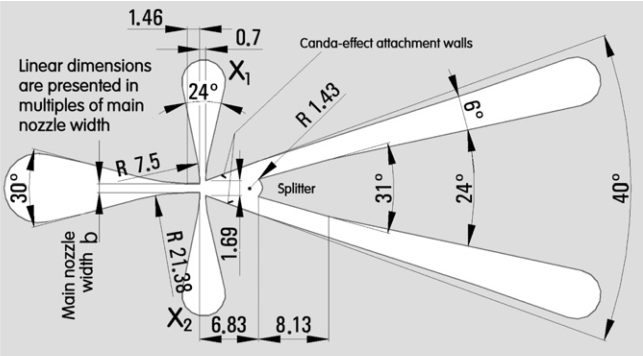 Figure -.  Fluidic oscillator design dimensions (Zimmerman et al. 2011).4.3	Design considerationsFluidised beds are commonly designed to process a specific feedstock, or to carry out a given reaction.  For this reason, the materials, scale and output rate in industry vary widely.  However, lab scale fluidised beds are frequently used to trial a variety of techniques or materials, and manoeuvrability between materials, designs and conditions becomes more important.  For this reason, the majority of lab scale fluidised beds are generalist appliances, with standard simple construction and ease of analysis, such as measurement or viewing ports.  For example, pulsed flow fluidisation studies commonly use small <1 m high cylindrical columns constructed of either Perspex or stainless steel, depending on the operating temperatures (Table 4-1).  If the study particles are in Geldart Group A or B, a fine mesh is often used as the distributor plate, as this provides a low pressure drop but stops the small particles from falling through the plate.  In contrast, studies that use fluidised Group D particles have employed perforated metal plates, with holes arranged in triangular or square configurations.  Distributor plates composed of sintered ceramic or metal are less common, although they are used in general purpose fluidisation, as these can be assumed to not allow the propagation of a pulsation through to the bed of particles.  Compressed air is commonly used, except in cases where field or industrial trials use fans and blowers.  Table -.  Fluidised bed construction and design in low frequency pulsed flow studies.4.3.1	Distributor platePerforated plates are widely used as distributor plates as they are cheap, and sturdy for large scale applications (Figure 4-2a-c). The most useful distributor plates for even air distribution are ceramic or sintered metal porous plates (Figure 4-2e), but these are likely to reduce the oscillation amplitude.  Tuyere distributors (Figure 4-2f-h) are used in highly reactive beds (Kunii & Levenspiel 1991).  The rule of thumb for pressure drop over a distributor plate is given as Equation 4-1 (Kunii & Levenspiel 1991):where  is pressure drop over distributor plate (Pa) and  is the pressure drop across the bed. Increased  gives a more even gas distribution, but requires expensive gas compression and pumping.  A high  is more important to create an even distribution at low flow rates close to the minimum fluidisation velocity () but less so at greater than  velocities (Kunii & Levenspiel 1991).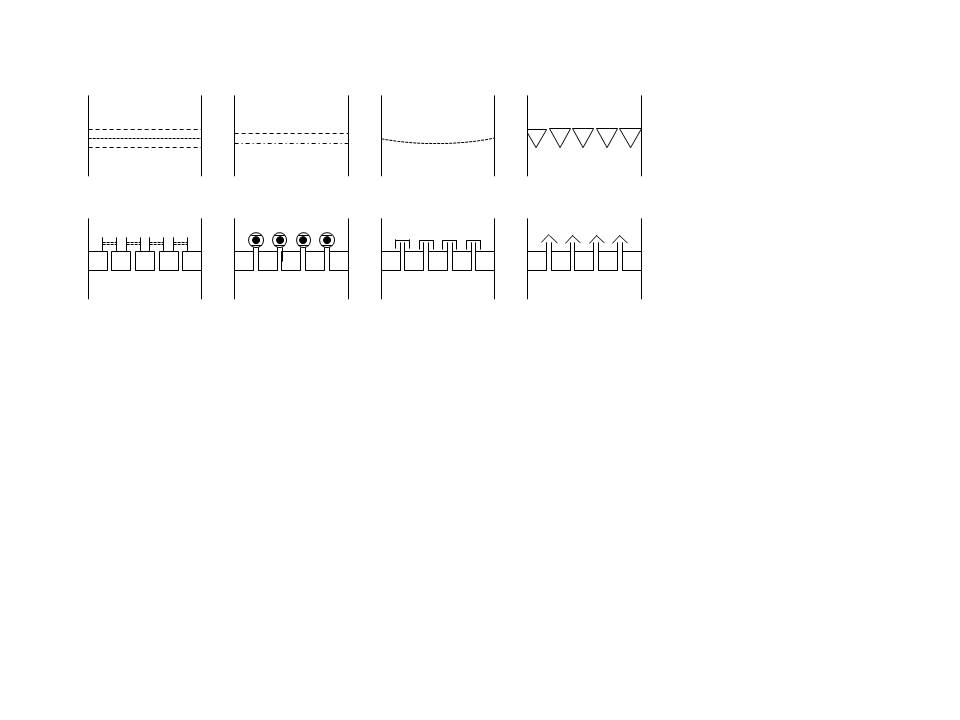 Figure -.  Distributor designs of a)-d) plate and grate distributors and e)-h) tuyere distributors; a) sandwiching perforated plates, b) staggered perforated plates, c) dished perforated plate, d) grate bars, e) porous plate type, f) nozzle type, g) bubble cap and h) slit nozzle (Kunii & Levenspiel 1991).The fraction of open area of a distributor plate is generally less than 10 %.  The fraction open area can be calculated from the ratio of  (Equation 4-2) (Kunii & Levenspiel 1991):where  is the dimensionless orifice coefficient from the vessel Reynolds number (Equation 4-3) (Kunii & Levenspiel 1991),  is the pressure drop across the distributor (Pa), and  is the gas density (kg/m3).where  is the bed diameter (m),  is the superficial gas velocity (m/s) and  is the gas density (kg/m3).  Pressure drop across a classical distributor plate is ~30 %, although industrial designs sometimes have a pressure drop ratio of 0.25 to 0.5, which is the pressure drop over the distributor plate to the pressure drop over the whole bed (Ciesielczyk 2009).  Distributor plate designs should have sufficient pressure drops () to achieve equal flows over the entire cross section of the bed (Kunii & Levenspiel 1991).  The pressure drop across the bed () is given by Equation 4-4 (Zuiderweg 1967):where the pressure drop across the bed is given by the bed voidage at the minimum fluidisation velocity () and the difference in density between the solids and the gas.  Increasing the  produces an even air distribution, but power consumption and construction costs increase.  For example,  superficial gas velocity () for porous plates, but  for perforated plates.  For an even distribution of gas to a bed where  is close to , Equation 4-5  (Kunii & Levenspiel 1991) defines the required difference in pressure drop between the distributor plate and the bed as:The required   decreases as   increases. The ratio of  is roughly independent of bed height.  To design the gas distributor plate,  (Equation 4-1) and the vessel Reynolds number  (Equation 4-3) were calculated and the corresponding value for the orifice coefficient () (Equation 4-2) (Table 4-2) was selected.  The ratio   gives the fraction of open area in the distributor plate, which should be less than 10 % (Howard 1989).  Table 4-2.  Orifice coefficient values (Kunii & Levenspiel 1991).4.3.2	Flow ratesThe minimum fluidisation velocity () is described by Howard (1989) in Equation 4-6 as the volume flow rate at incipient fluidisation () over the cross sectional area of the bed (): The Galileo number has also been suggested for use in calculating , and is described by Richardson et al. (2002) as Equation 4-7:where  is the gravitational acceleration,   is the diameter,  is the density and  is the viscosity.  This is a similar calculation to the Archimedes number.  The Archimedes number is used to calculate the minimum fluidisation velocity in equations developed by Wen & Yu (1966) (Equation 4-8) and Baeyens & Geldart (1974) (Equation 4-11).  Rhodes (2008) describes the former as suited to particles greater than 100 µm and the latter as more suitable to particles smaller than 100 µm. wherewhich can be rearranged to give Equation 4-10:The Baeyens & Geldart (1974) calculation (Equation 4-11) adjusts the empirical correlation to suit smaller particles:These empirical correlations describe the minimum fluidisation velocity as increasing as particle density and size increases, where  is Reynolds number at incipient fluidization,  is the Archimedes number,  is the fluid density (kg/m3),  is the density of the particle (kg/m3),  is the gravitational acceleration (m/s2),  is the particle diameter (m),  is the fluid viscosity (Pa s),  is the minimum fluidisation velocity (m/s) and  is equal to .  Other methods have been suggested to calculate the minimum fluidisation velocity, such as correlating the particle diameter and specific gravity to the minimum fluidisation velocity (Figure 4-3). For the sample particles used in this study, a range of gas velocities were calculated from 0.001 to 1.278 m/s (Table 4-3).  A difference of 0.0004 m/s was found for Spheromer Group A particles between the Baeyens & Geldart (1974) and Wen & Yu (1966) correlations.  The Group D particles of molecular sieves and wheat have estimated minimum fluidisation velocities of 1.28 and 1.15 m/s respectively.  The large decrease in mean particle diameter () between the Group D and B particles causes a correspondingly large decrease in  to 0.014 m/s.  The Group A sample particles have very small mean diameters of 8x10-5 and 5.2x10-5 m, which produces small minimum fluidisation velocities of 2.8x10-3 and 1.5x10-3 m/s.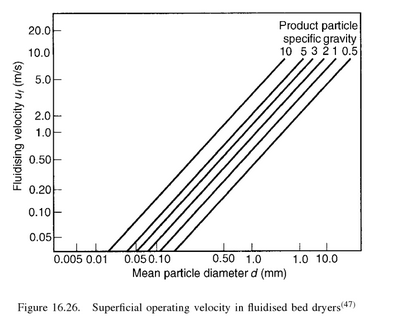 Figure -.  Correlations for approximating the minimum fluidisation velocity from product particle specific gravity and mean diameter (Richardson et al. 2002).Table -.  Sample calculations for minimum fluidisation velocity.To calculate the pressure drop across the bed of particles, Equation 2-45 is used, which describes the weight of the bed over a specific area.  Using the sample conditions presented in Table 4-4, the pressure drop through a 10 cm bed can be estimated for a range of sample particles.  This provides a rough guide of a 514.4 to 1289.1 Pa pressure drop range within the bed (Table 4-5).  As Equation 2-45 does not consider particle diameter, the Group D particles have a lower pressure drop than that for the Group B particles.  This is caused by the large particle density for the Group B glass ballotini, as the bed depth is kept constant for each particle type.  In reality, particle density and voidage will differ, which will change the measured values from those presented in Table 4-5.Table -.  Sample bed conditions to calculate bed pressure drop.Table -.  Sample bed calculated pressure drop results.The flow rates applied to fluidise a bed must be within a minimum and maximum range, defined by the minimum fluidisation velocity and the minimum elutriate rate.  Elutriation rates can be calculated from Equation 4-12 (Howard 1989):where  is the mass of solids transported across a plane parallel to the surface of the bed per unit cross sectional area of bed per unit time,  is the cross sectional area of the bed and  is the mass fraction of particles of size  in the bed.  From this, the total rate of elutriation of all sizes of particles is described by Equation 4-13 (Howard 1989) as the sum of all particles elutriated per unit time.4.4	Design of apparatus 1Apparatus 1 was designed and constructed to operate as a fluidised bed capable of continuous flow, high frequency pulsed flow and helical flow.  The helical flow design was included for other research purposes.  4.4.1	ConstructionThe final design of Apparatus 1 was chosen to produce a large lab scale fluidised bed with a square tank and a glass column.  The required temperature range was <100 °C, which directed the material use to glass, aluminium and steel.  Therefore, the final design was for a 0.2 x 0.2 x 0.75 m tank above a perforated floor fluidised bed, with an interchangeable distributor plate.  A stand alone air compressor (Hydrovane Pro HV15) was used to supply the required air velocities.  A pneumatic regulator (RS Components Ltd, part number R72G-2GK-RMN) was used to reduce the compressed air.  This had a zinc body with a brass valve, with a max to min input/output of 20-0.3 bar respectively, and capable of operating within -34 to +65/80 °C.  A pneumatic pressure relief valve (RS Components Ltd, part number V72G-2GK-NMN) constructed of zinc, and operating in -34 to +65 °C, to produce 0.3-10 bar was fitted.  Flow control was via a standard flowmeter (FTI, part number 1200 Series variable area), with a pressure gauge (RS Components Ltd, part number 9350569) with 40 mm gauge diameter, capable of 0-10 bar pressure with ±1.6 % accuracy. This was a back entry pressure gauge type operating on the bourdon tube principle, within -40 to +60 °C range.  Finally, a panel mount pressure gauge (RS Components Ltd, part number 8587702) with 50 mm diameter, and a 0-4 bar pressure reading to an accuracy of ±2.5 %. As the air quality from the compressor was not reliable, a ¼ “ general duty filter with semi autodrain (RS Components, part number F72G-2GN-ST3) removed water vapour and impurities from the air supply with a 40 µm filtration size and a sintered polypropylene element, capable of operating in -34 to +50 °C.  As shown in Figure 4-4, the air heater was situated after the flowmeter.  Air heating was supplied by two in-line air heaters (Hotwatt Standard air heater 1323).  The oscillator configuration shown in Figure 4-4 is for the design described in Section 4.2, and consists of layers of aluminium plates, precision laser drilled and stacked to produce a 3D oscillator.The fluidised bed was fed by 4 main air feed lines, produced by splitting each oscillator outlet with a Y-junction.  Stainless steel sectioning beneath the bed plate, formed of 5 mm supports narrowed to 2 mm to not block any pores divided each gas inlet to stop opposing pulsation waves meeting.  Air flow entered at the base, underneath the bed.  The supporting distributor plate had 2 mm pores with 3 mm spacing between each pore. These were drilled in scratch free aluminium plates (AMB Stainless and Non Ferrous Ltd, Sheffield).  A fine wire mesh with 72 μm holes was inserted between the distributor support plate and the flange to which the glass tank was attached.  This design and combination was chosen for its low pressure drop, as this would interfere the least with the applied gas pulsation.  The mesh was used to stop small fines from passing back down the pipework and blocking the oscillator or other elements.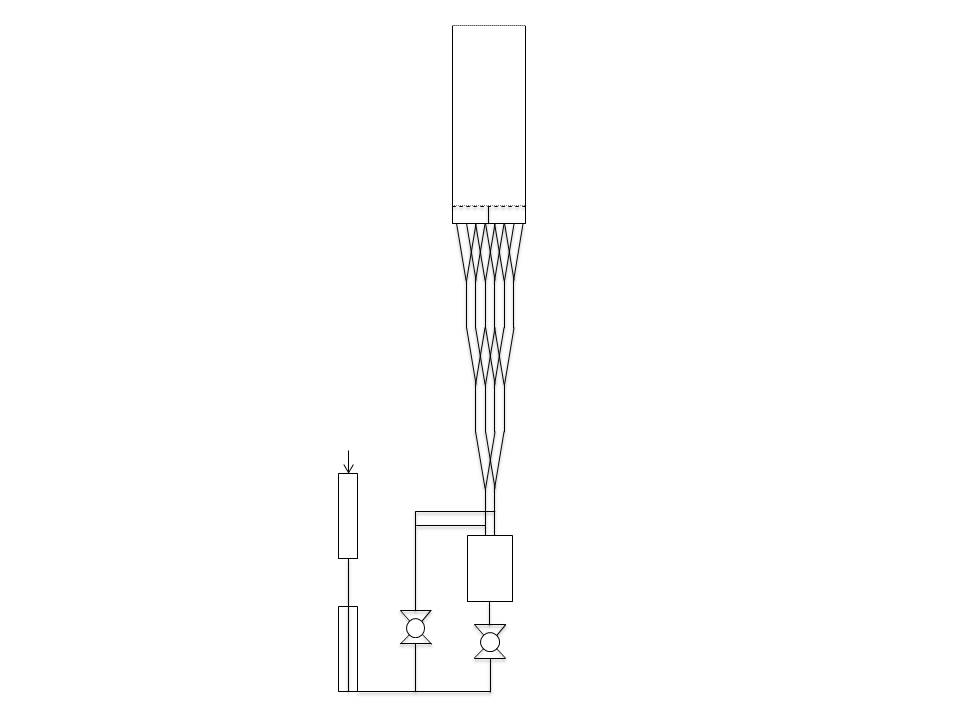 Figure -.  Apparatus 1 design and component locations. 4.4.2	TestingFor testing, the newly built bed was operated with no distributor plate in order to remove all solder and PTFE tape from the pipework.  Secondly, hot water was passed through the system to remove any blockages, and warm air run through to dry the pipework.  After this, the range of flow rates was tested, with a maximum flow rate of 3,800 l/min.  Pulsation frequencies were tested with a microphone to record vibration frequency, but background noise from the compressor made measurement results uncertain.  When bed expansion and pressure drop tests on dry particles started, large dead zones and uneven fluidisation were noted, as shown in Figure 4-5.This poor gas distribution was found to alter the bed expansion and pressure drop measurements for the various test particles, and experiments were stopped.  The fine mesh and distributor plate were removed, and the gas distribution from the pipework to the plenum chamber measured at each outlet.  The oscillator outlets were split multiple times using Y-junctions to introduce an even spread of air across the distributor plate.  However, as indicated in Figure 4-5 at 230 l/m, some outlets to the plenum chamber appeared to feature a higher flow than others.  Measurement of each outlet confirmed this theory (Figure 4-6).  For example, as Figure 4-6 shows, at 3,700 l/m total gas flow, a small hand held flow meter measured an inconsistent flow range across the outlets to the plenum chamber, from 0 to 17.5 l/m.  Although this method was not accurate, as the flow through the flow meter featured a higher resistance than redirecting flow through adjoining outlets, it did indicate that the design was not supplying an even distribution of air to the plenum chamber, and consequently to the bed.Figure -.  Fluidisation characteristics in Apparatus 1 for 250 μm glass beads at increasing gas flow rates.Figure -.  Gas flow through each outlet to the plenum chamber (l/m) at a mass flow rate of 3,700 l/m.To try to rectify this uneven flow distribution, plugs were made to constrict the diameter of the outlets with the highest flows.  However, as the resistance through one outlet increased, a switch could be observed with an adjacent outlet, and the high flow rate would change to the unrestricted hole.  Therefore, after trying to create an even air distribution across the outlets, it was decided that the design was too variable, and the results for bed expansion and pressure drop in Group A, B and D powders that had been tested were not reliable as a consequence.  4.4.3	Apparatus 1 conclusionsThe large scale and complex air distribution design made improvements to the design of Apparatus 1 difficult, and caused the data collected using the equipment to be unreliable.  For this reason, a redesign of the fluidised bed and the air distribution system was carried out, to produce Apparatus 2.  During this time the development of the methodology for each experimental technique was started, and though the data collected using Apparatus 1 was discarded, the methodologies developed were used.4.5	Design of apparatus 2After the decision was made to adapt Apparatus 1, a second experimental rig was designed and constructed.  This utilised many of the elements of Apparatus 1, and modified aspects that were not satisfactory.  The greatest change was the reduction in scale, as Apparatus 1 had been designed as a large lab scale piece of equipment.  Consequently, Apparatus 2 was reduced in size to allow for ease of modification.  The majority of the air flow control and oscillation pipework remained as it had been originally designed, but the expansion of the gas from the oscillator outlets to the plenum chamber was simplified and scaled down.  This allowed for an interchangeable equipment design that would be modifiable.  The result of this was a selection of equipment pieces that attached to the oscillator outlets that could fluidise single particles, and a pseudo 2D bed and a small 3D bed.4.5.1	ConstructionApparatus 2 utilised, in the majority, the same equipment and devices as Apparatus 1.  For example, the air control and oscillator remained as described in Section 4.4.1.  However, other elements were required to change to accommodate the reduction in scale.  Firstly, the smaller gas flow rates meant that the equipment could be run from the University building air supply, negating the need for the air compressor or the filter.  Figure 4-7 shows the air compressor and regulation tank used in the building, but Apparatus 2 was plumbed into the building air supply at the ball valve shown after the regulation tank.  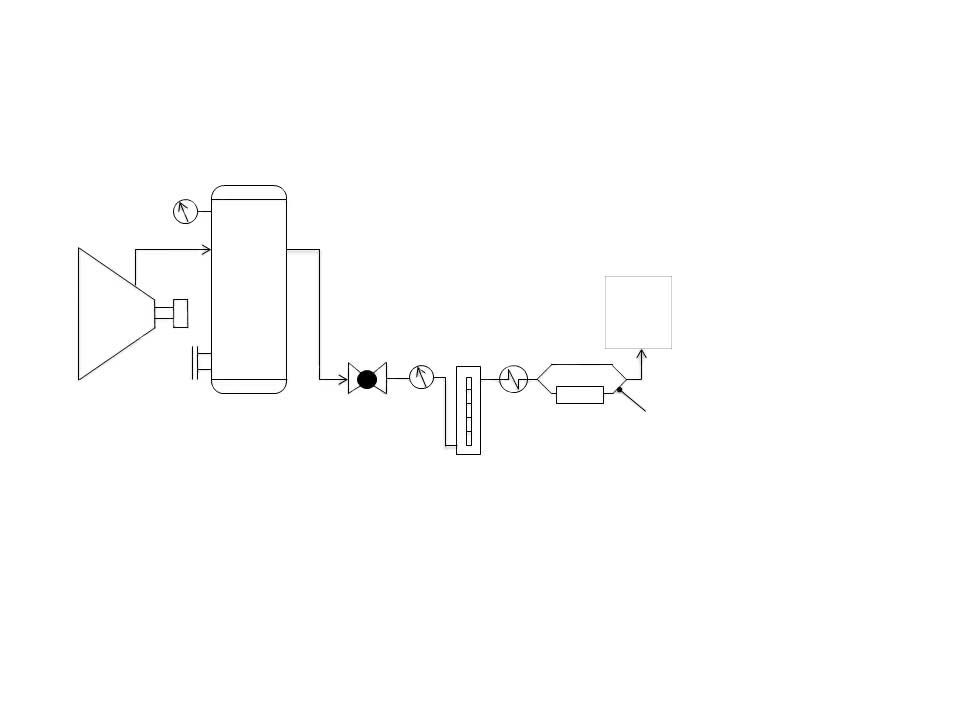 Figure -.  Schematic of Apparatus 2 experimental set up.A pressure regulator (Norgren R72G-2GK-RMN), which operates at 0.3-10 bar was fitted.  A reduced range flow meter (FTI 1200 Series Variable Area Flowmeter abs at 20 °C 0-100 l/m) replaced the larger flow meter.  This reduced flow rate also caused the large air heaters to overheat, so these were replaced with a small in line (RS Components Ltd, part number AH75-6MF) 750W/240V, 6” length, ceramic coil heating element.  Gas flow was not measured after the heater, which reduces the measurement accuracy as gas changes volume after heated, especially in the drying tests.  An oscilloscope (PicoScope 6000 series) was connected to the pressure sensor (PX309, Omega 0-7000 Pa) after the oscillator to measure the pulsation frequency accurately.The oscillator diversion and outlets were simplified to fit the smaller equipment size, and the new design was constructed out of copper and plasticized polyvinyl chloride tubing.  The oscillator diversion allows a comparison of the fluidisation characteristics at the same gas flow rate in the pulsed flow regime and the continuous flow regime.  Figure 4-8 shows that the diversion splits off the gas flow before the oscillator.  Both flows then pass through a tap that can be open or closed to divert the flow.  In the continuous flow regime, all gas was passed through the diversion and the tap to the oscillator was in the closed position.  At the oscillator outlet, the equipment used was an interchangeable configuration, to study either single particles, bubble formation in a pseudo 2D bed or a small 3D bed.  Three sensors were used above and below the fluidised bed.  A temperature sensor (Arduino DHT22), sensitive to ±0.5 °C within -40-80 °C range, was located below the bed plate to provide a check on temperature entering the bed. Heat loss between the air heater and the bed was accounted for by a thermocouple positioned on the heater as a safety override, but the temperature sensor below the bed controlled the required output from the heater.  This kept the heat loss from the pipework and oscillator to a negligible effect.  A second temperature sensor was positioned above the bed within the tank to measure change through the distributor plates and bed.  Humidity was also measured by the Arduino DHT22, which was sensitive to ±2 % within 0-100 % humidity ranges. These readings were processed by a DAQ box and saved on the laboratory computer using a CoolTerm software programme.  Pressure was measured with a high sensitivity pressure transducer (PX309, Omega 0-7000 Pa and 0-11,000 Pa) connected to a DAQ box.  This was located after the oscillator to measure the pulsation frequency by measuring peaks in air pressure in the oscillator outlet.  Pressure drop across the bed was measured by a digital manometer (Testo 511) accurate to ±3 hPa.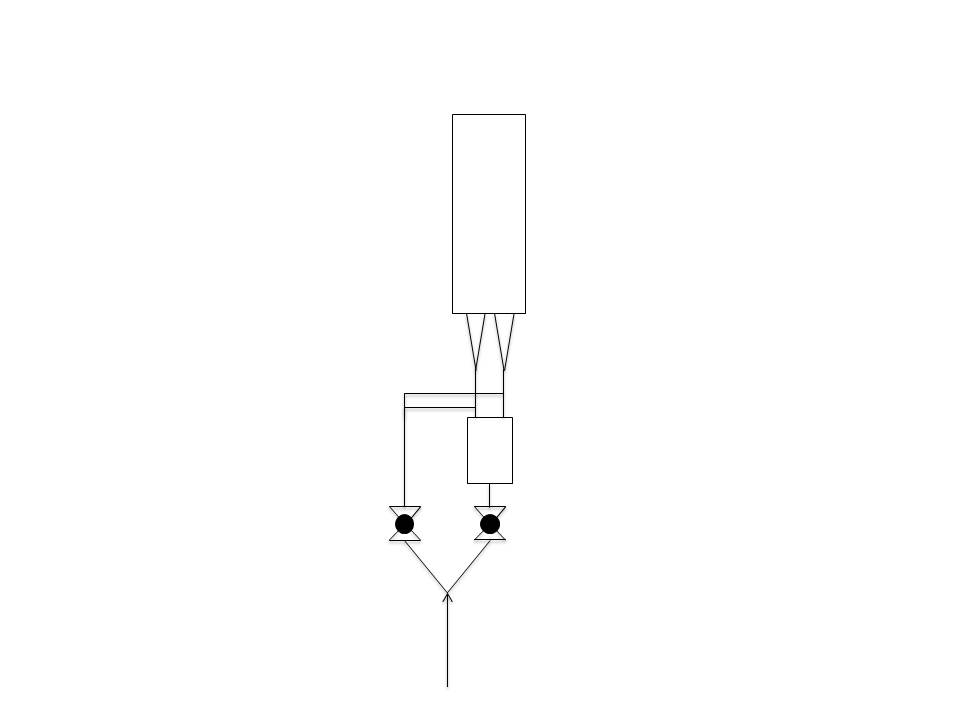 Figure -.  The continuous and pulsed flow gas route; (1) flow is split before the oscillator, (2) lever ball valves switch the flow between oscillator and diversion, (3) diversion, (4) oscillator, (5) flow re-joins the oscillator outputs at t-junctions from the diversion.Other equipment included a camera and lighting rigs for visualisation and image analysis purposes.  The camera used was a Pixelink PL-D725 colour C-mount camera.  This was a CMOS USB-3 camera, capable of 75 fps at full resolution of 5.3 megapixel.  This was mounted on a photographers stand for a stable image, and two LED lighting panels (Neewer Ultra High Power LED308C) were used to illuminate the bed.  Moisture content of drying samples was calculated from oven drying in a Leader Engineering (Widnes, Cheshire England) oven (model GP/20/SS/F/250/HYO). 4.5.1.1	Single particle equipment designThe incoming air flow from the compressor was first passed through a pressure gauge and flowmeter.  From there, the gas was directed through a Hotwatt Standard air heater 1323 to a junction that can be split to either the oscillator or the bypass.  The temperature control for the heater was sited after this point to remove any difference in temperature caused by the alternate routes, such as length of path or heat sinks.  The gas then entered a copper tube (Figure 4-9) that contained the temperature probe and supported the single particle apparatus.Static dryingFor the initial static drying tests, a receptacle was attached to the top of the copper tube.  This consisted of a small, lightweight cylinder with four support arms to contain the particle with the minimum disturbance to the airflow and minimum coverage of the particle surface (Figure 4-10).  Figure -. The single particle equipment variations for attachment to the copper pipe.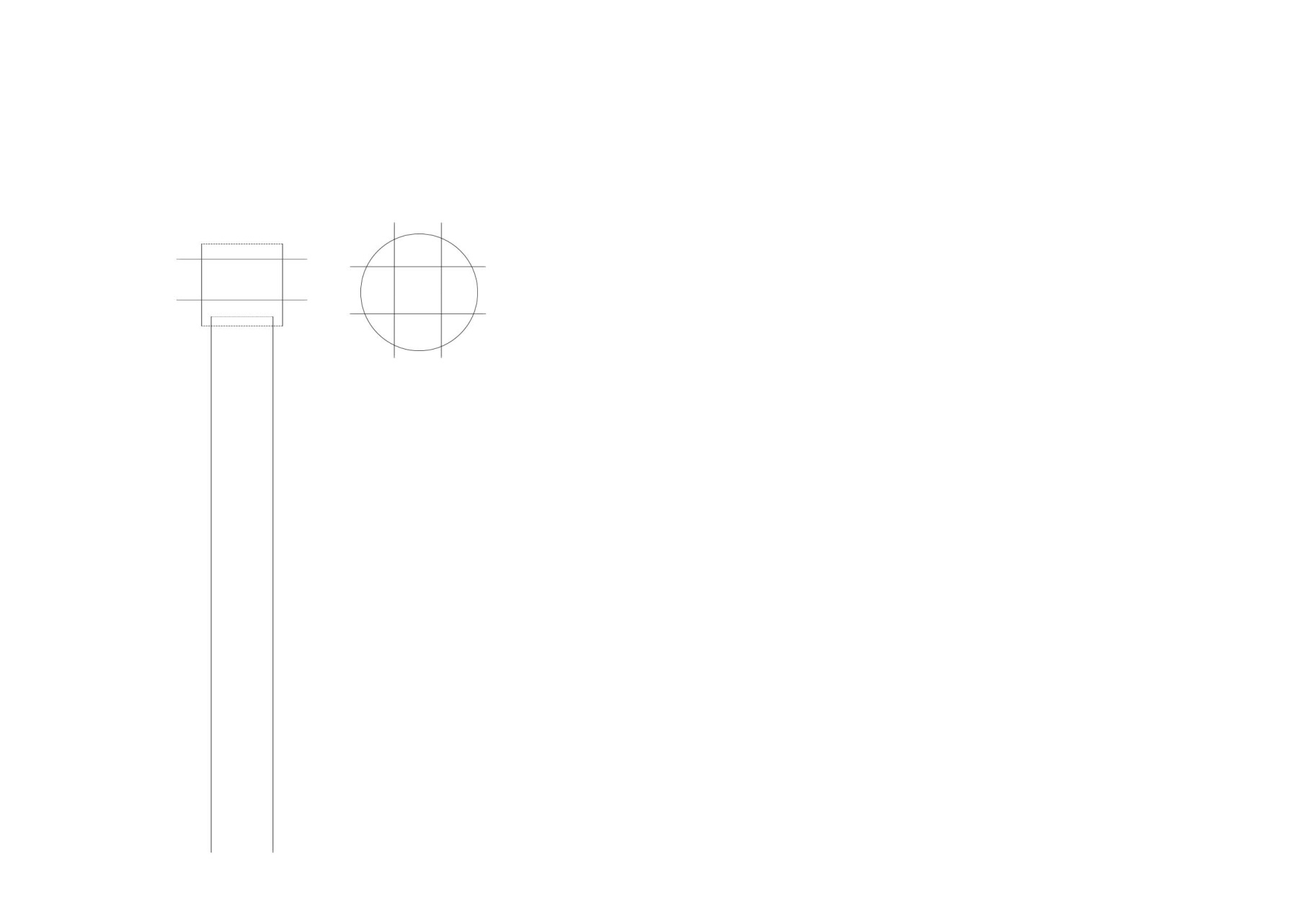 Figure -.  Static receptacle for static drying, showing side view (left) and top view (right) equipment dimensions in mm. Fluidised dryingThe receptacle was replaced by a length of flexible tubing to measure drying in fluidised single particles.  Clamps held this tubing straight in the drying region, and it was curved at the top to direct the particle for removal (Figure 4-11).  To prevent the bead from falling down the copper pipe, four fine pieces of wire were secured to the top of the pipe, to create a mesh with the largest free area possible.  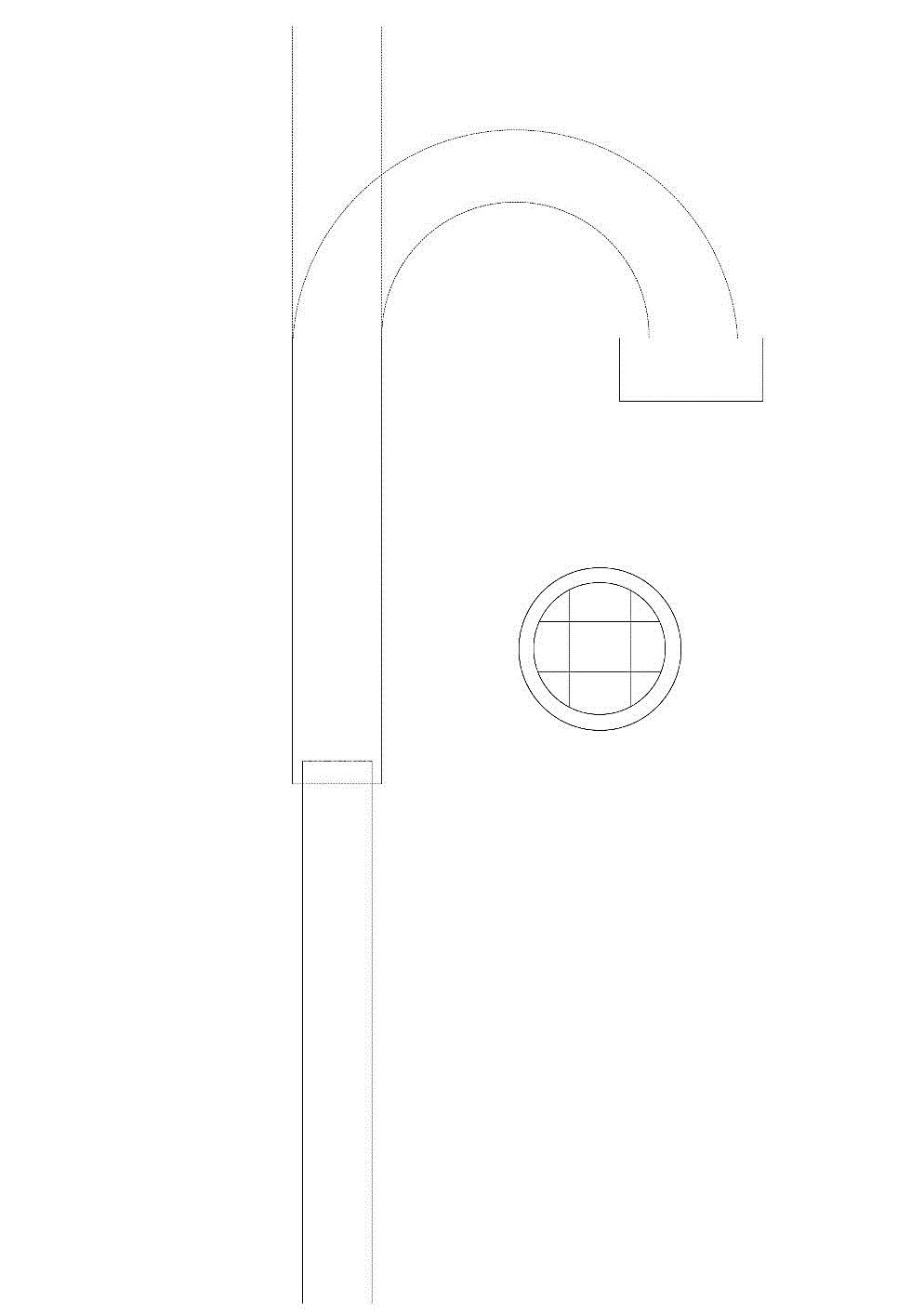 Figure -.  Fluidised bead drying equipment dimensions in mm, showing side view and top view (lower right).Bead heightTo observe the movement of a single particle within the tube, a camera and lighting were added to the fluidised single particle drying apparatus (Figure 4-12).  The gas supply was adjusted to a set flow rate, which ensured the single particle was fluidised.  After this, the camera started to capture a series of frames in a video.  These were subsequently analysed by a LabView programme.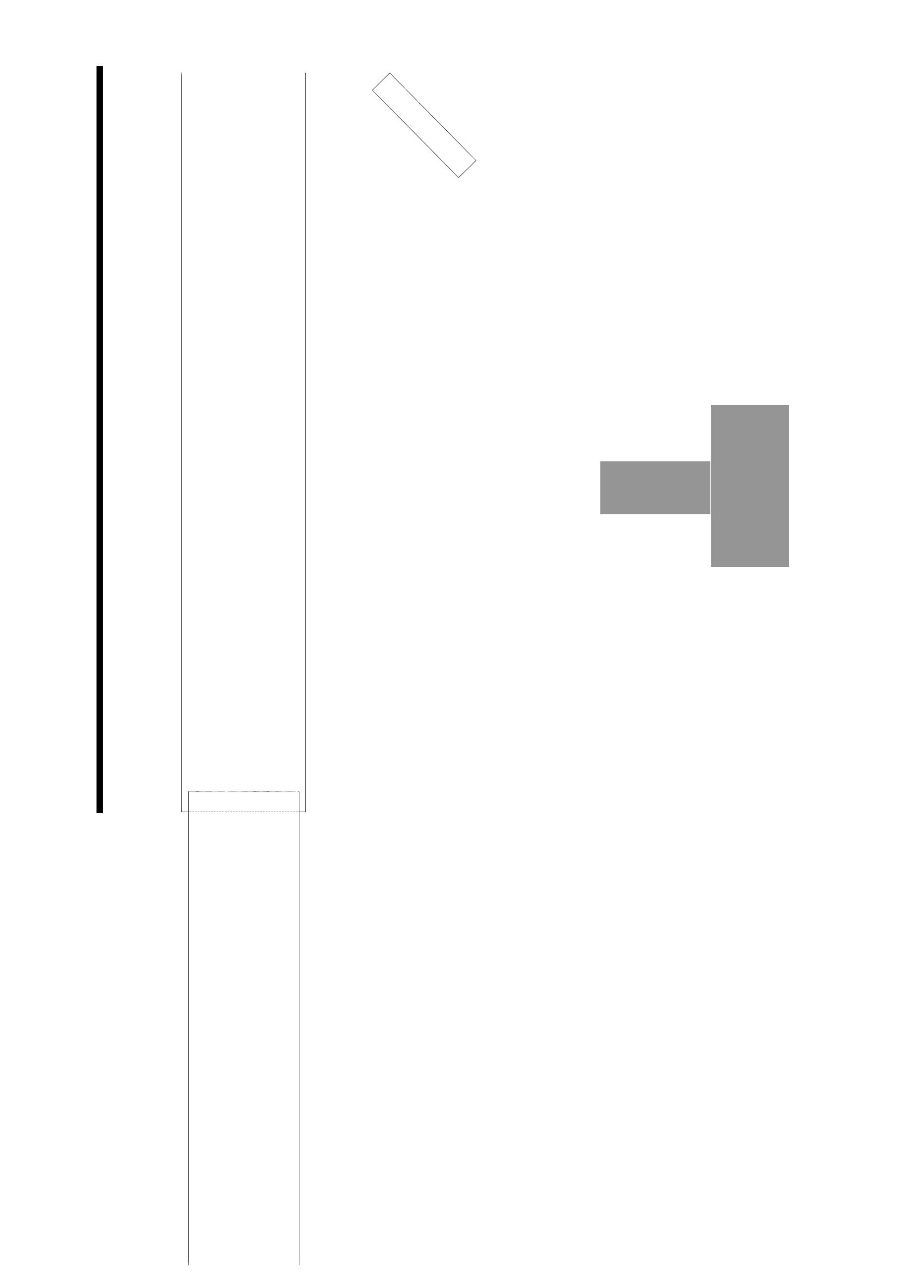 Figure -.   Single particle movement test equipment dimensions in mm.4.5.1.2	Bubble formation equipment designTwo test procedures were developed to study the influence of a high frequency pulsed flow on bubble formation.  The first was a double inlet pseudo 2D bed with a low resistance distributor plate.  The second was a single inlet pseudo 2D bed with a high resistance distributor plate.  These were designed to provide a comparison of the effect of the high frequency pulsation under different distributor plates.  However, the single inlet study also showed a more even air distribution than the double inlet mode.Double inletA double inlet pseudo 2D bed was initially used to study bubble production under continuous flow and high frequency pulsation.  After the oscillator, two flexible tubes connected the oscillator outlets to the pseudo 2D bed.  This was constructed from 20 cm by 1.5 cm by 42 cm Perspex (Figure 4-13).  A single layer of 42 μm fine wire mesh was suspended between two sheets of Perspex to form a distributor plate.  This was sealed around the outside to form a distributor plate with no internal support structure and therefore the least disturbance to the oscillatory flow as was possible.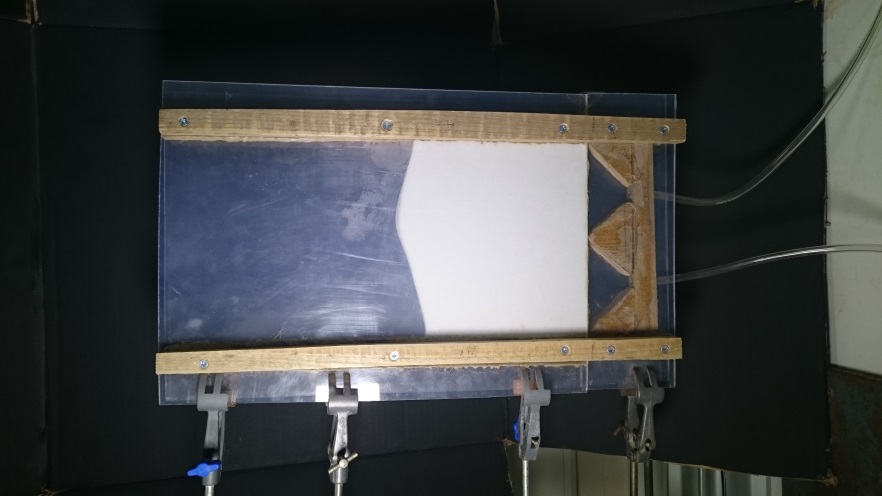 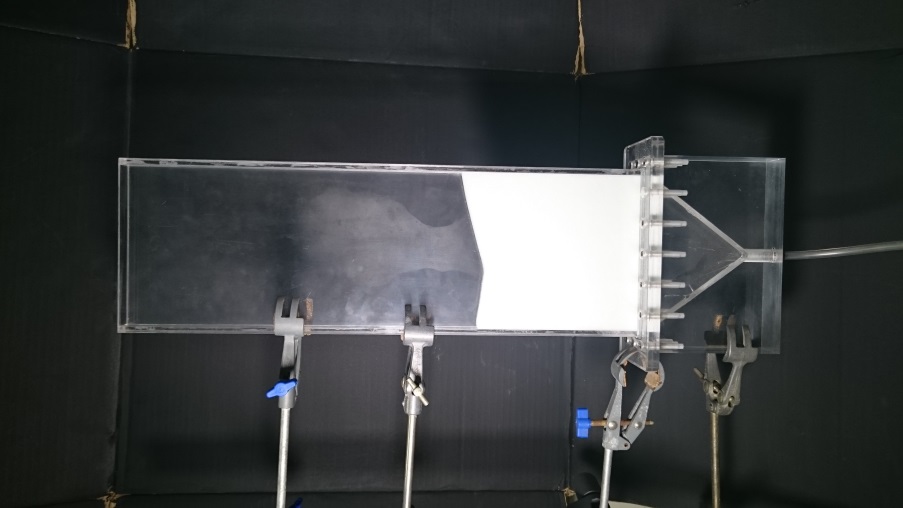 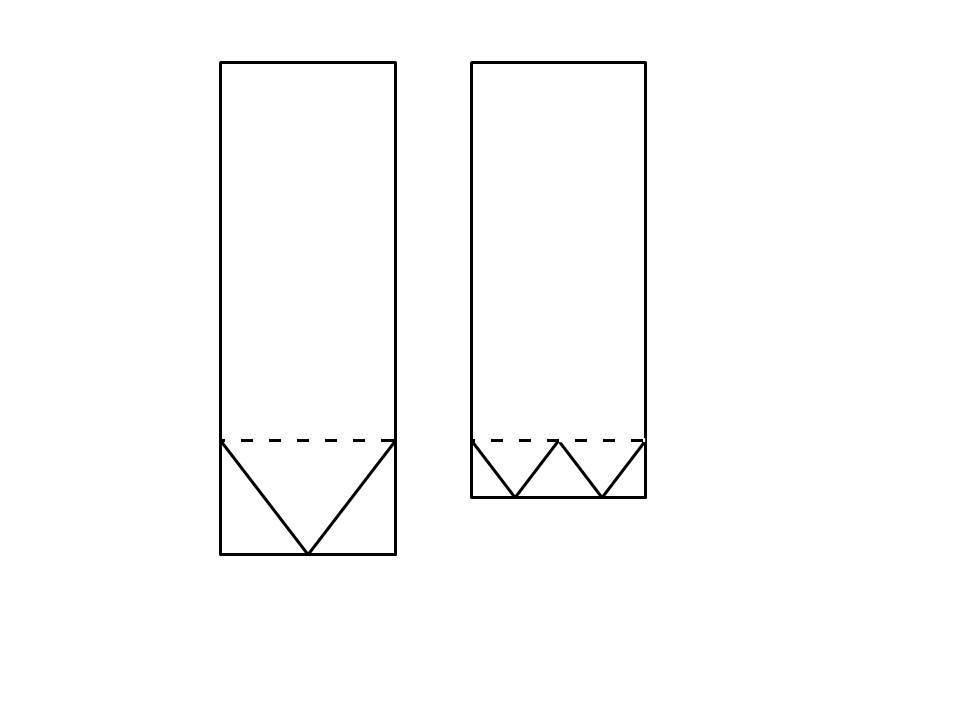 Figure -.  Schematic of double and single inlet pseudo 2D bed designs and dimensions.Single inletBubbling fluidisation was again studied using a pseudo 2D bed, but this time using a single inlet.  The apparatus was constructed from 15 x 1.5 x 48 cm Perspex (Figure 4-13).  At the end of the copper pipe used as the single outlet to the oscillator and diversion, a push fitting connected to the base of the 2D bed.  The pseudo 2D bed was constructed from an acrylic laser cut block in the base, with Perspex sheets forming the tank.  Incoming gas entered through the copper pipe, and into the distributor chamber.  This featured a continuous increase in width from the connection at the base to the distributor plate at the top of the chamber.  The distributor plate consisted of a perforated metal plate, a layer of wadding, and a fine mesh.  The perforated metal plate featured a triangular pattern of 0.5 mm holes 0.5 mm apart, as seen in Figure 4-14, and supported the weight of the bed, supporting the next two layers.  The wadding layer was required to create an even air distribution through the creation of a high back pressure beneath the distributor plate.  A layer of 42 micron mesh topped the distributor plate to prevent small particles and fines from passing back through the plate.  Each layer was held in place and sealed by an O ring.Figure -.  2D bed perforated metal plate design and lighting design.4.5.1.3	3D fluidised bed equipment designThe lab scale 3D fluidised bed consisted of a clear Perspex 160 cm cylindrical tube with an outside diameter of 100 mm, with 6 mm wall thickness.  It was topped with a 45 µm pore size mesh to prevent fines from leaving the bed.  An access door was fitted part way up the tube and allowed the bed to be emptied and filled.  It was monitored by a digital manometer, humidity, temperature and pressure sensors, the locations of which are shown in Figure 4-15.  The fluidised bed was removable for cleaning and to change the distributor plate and plenum chamber.  The base of the tank was glued to a thin flange that attached to the plenum chamber, with countersunk screws to allow filming at the lowest possible point in the tank.  Therefore, the plenum chamber and distributor plate were interchangeable between the single and double inlet to alter the gas distribution to the distributor plate. 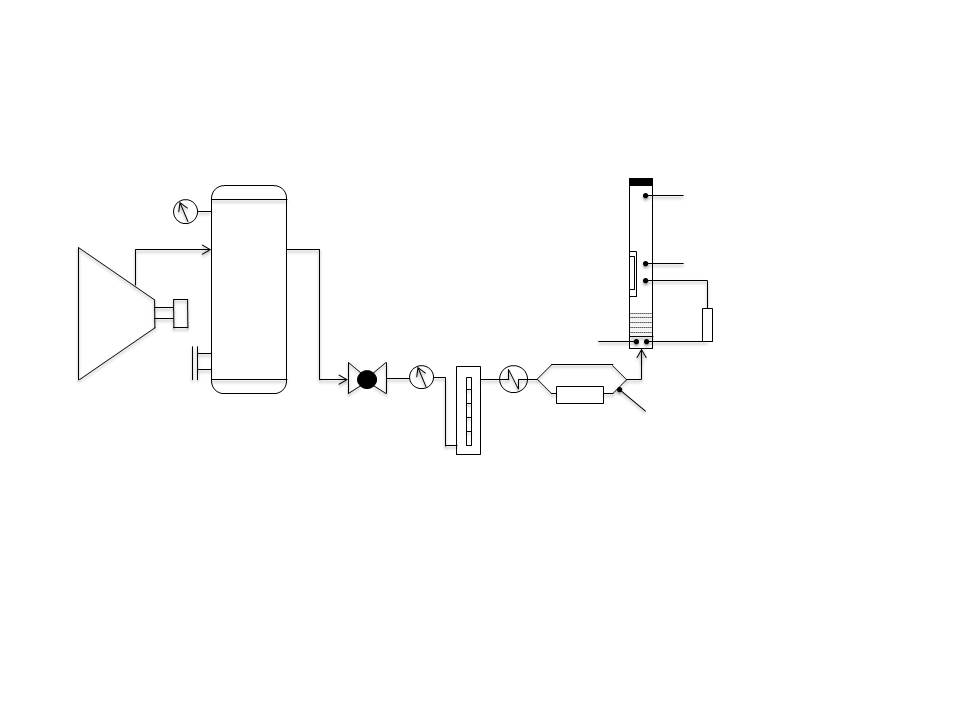 Figure -.  3D lab scale fluidised bed schematic, showing (1) distributor plate, (2) access door, (3) fluidised bed, (4) filter, (5) temperature probe, (6) humidity probe, (7) manometer, (8) pressure transducer.The pulsed air supply from the oscillator was supplied as closely as possible to the base of the bed to reduce loss of the pulsation pressure peaks.  Pulsed flow requires a constant and uninterrupted path from the source to the distributor plate, which means the traditional baffling sometimes used beneath fluidised beds to even out the flow across the whole of the distributor plate was not used.  Therefore, for the double input studies, a design of two y-junctions was used, followed by four expanding cones to increase the area for each outlet from the oscillator (Figure 4-16).  Beneath the distributor plate, there were four sealed sections fed by an individual outlet cone.  The distributor plate was formed of 45 µm mesh size, held in place above the four sections by thin steel rods.  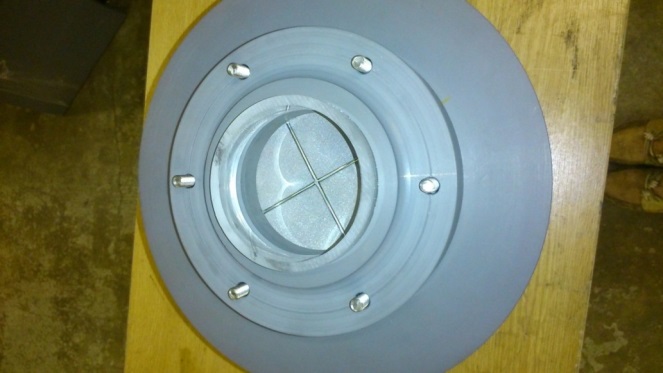 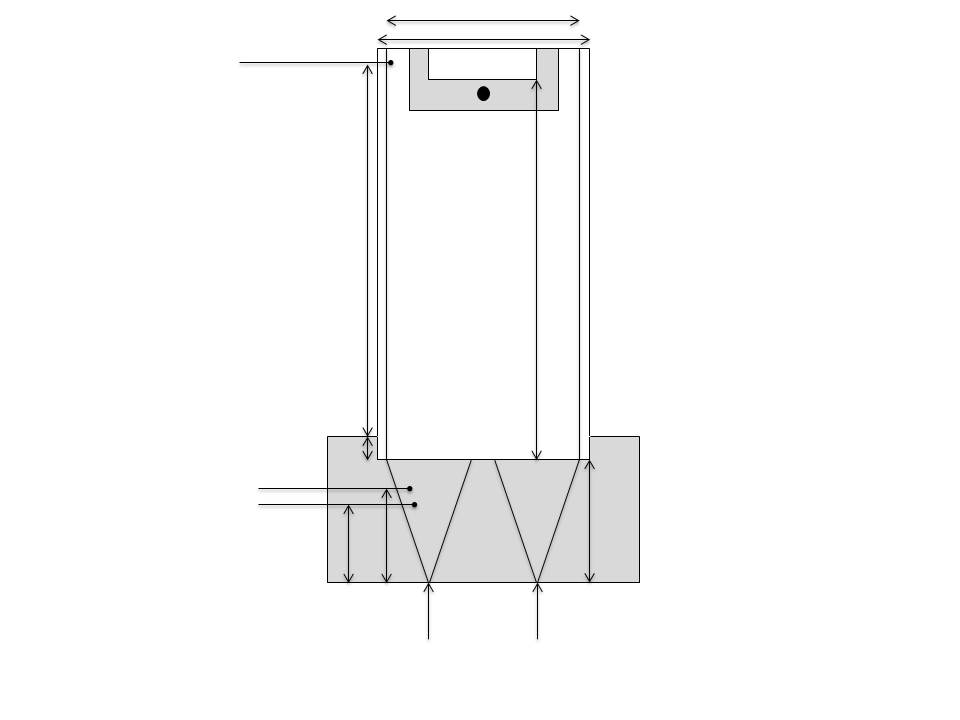 Figure -.  Dimensions of the 3D lab scale fluidised bed, sensors and access point, and detail of double inlet bed support, given in mm.  In the single inlet mode, one of the oscillator and diversion outlets was blocked off, and the full flow passeed through one outlet.  Flow oscillation continued in this mode of operation.  This flow was directed through one pipe to a central plenum chamber cone, which increased the area to the distributor.  The distributor plate consisted of a perforated metal plate, a layer of wadding, and a fine mesh.  This created a higher pressure drop across the plate compared to the mesh used in the double inlet design.  For this reason, air distribution was more even in the single inlet bed.  Dimensions differed from the double inlet bed described in Figure 4-16, as the single inlet cone entered at the centre of the plenum chamber base unit, and increased in diameter to the full 88 mm width.  Otherwise, all other dimensions, such as sensor locations and tank recession remained unchanged. Figure 4-15 and Figure 4-16 show the location of the manometer sensors as above the bed and below the distributor plate, although this measured the pressure drop across distributor plate and bed together ().  When the pressure drop across the bed was measured on its own (), the sensors were located above the bed and 20 mm above the top of the flange (30 mm above the distributor plate).  4.5.2	TestingThe design and construction of Apparatus 2 was designed to test the effect of the pulsation on single particles, bubble formation in a 2D bed and on fluidisation and drying in a 3D bed.  The constructed equipment was tested for pulsation production and characteristics in each of these settings.  The equipment described in Figure 4-7 was initially tested to determine the operating variables possible.  This included the flow rates, temperatures and pulsation frequencies produced at the oscillator outlet (Table 4-6).  Flow rates are given in l/m as volumetric flow rates through each of the experimental options varied due to their size.  The superficial gas velocity is presented independently for each results section.  Greater flow rates were possible, and two flow meters were connected simultaneously, but the pulsation was not found to be as stable under these higher rates.Table -.  Operating variables checks for Apparatus 2.Single particle equipmentThe range of pulsation frequencies and amplitudes found at the oscillator when the single particle equipment is attached vary dependent on the temperature and flow rate of the gas.  As the single particle equipment consists solely of an extension to one oscillator outlet, with the second outlet blocked off, the pulsation and amplitude measurements are assumed to vary little between the different single particle tests, whereby a flexible tube or receptacle is attached to the outlet.    Figure 4-17 shows the relationship between pulsation frequency and pressure at increasing temperatures and gas velocities.  Pulsation frequencies increased with increasing temperature and superficial velocity (Figure 4-17a).  At 5.16 m/s, the pulsation frequency ranged between 245 and 267 Hz between 20 and 45 °C.  This increased to a range between 274 and 291 Hz at 9.58 m/s between the same temperatures.  Consequently, the highest pulsation frequencies were found at the highest flow rates and temperatures studied.  Under the continuous flow regime, pressure at pressure sensor 1 above the oscillator increased with increasing flow rates (Figure 4-17b).  It also increased in variation at higher velocities between the different temperatures studied, with a range of 175 Pa at 5.16 m/s, which increased to a range of 939 Pa at 9.58 m/s.  Figure -.  Pulsation frequency (a) and pressure at pressure sensor 1 under continuous (b) and pulsed flow (c and d) over increasing velocity (U) and temperatures for 4 Å zeolite molecular sieve static drying tests.Under the pulsed flow regime, the same increase in pressure at pressure sensor 1 was seen at increasing gas velocities (Figure 4-17c-d).  The minimum pressure recorded showed the trough of the pulsation cycle, which varied between temperatures at higher velocities.  For example, the greatest variation was seen at 9.58 m/s, where a range of 930 Pa was recorded between 25 and 45 °C (Figure 4-17c).  The highest reading of 3719 Pa at 45 °C was lower than the lowest pressure measured in the continuous regime at the same velocity.  In contrast, the maximum pressure varied only slightly between temperatures, indicating flow rate was the main variable in controlling maximum pulsed pressure.  Over the 5.16 to 9.58 m/s range studied, the maximum pressure changed from 3163 Pa to 7000 Pa (Figure 4-17d).Pseudo 2D bedThe pseudo 2D bed provided a greater back pressure to the oscillator than the single particle equipment, as the two different designs of the bed both produced a back pressure from the distributor plate and the particle bed.  Despite this increased pressure, the amplitude of the pulsation cycles still overlapped the pressure found in the continuous flow regime.  At greater gas velocities, the difference in pressure increased between the pulsation maximum and minimum values (Figure 4-18).Pulsation frequency increased with gas velocity in the 2D bed equipment, with an increase from 215 Hz to 238 Hz across the three velocities studied (Figure 4-19).  This shows that as the gas velocity increases, the effect of the back pressure from the bed increases pressure within the oscillator, increasing the pulsation range possible. Figure -.  Pressure after the oscillator when the 2D bed is attached over increasing gas velocities (U), with back pressure from 15 cm bed depth 250 μm glass ballotini.  3D bedThe lab scale, small 3D bed was designed to ensure that a range of pulsation frequencies and amplitudes could be studied.  The 3D bed was operated in both double and single inlet modes from the oscillator.  Here, the testing and characterisation of the equipment is presented for the single inlet mode.Figure -.  Pulsation frequency at the oscillator over increasing gas velocities (U) with the pseudo 2D bed filled with 15 cm bed depth 250 μm glass ballotini. Pressure drop across the plate was measured over an increase and decrease in gas velocity for continuous flow (Figure 4-20), as the distributor plate resistance would alter the behaviour of the fluidised bed.  When the pressure measurement was taken at each flow rate, the increase and decrease in pressure drop followed a smooth curve with increase and decrease in gas velocity.  The increase and decrease in pressure drop at each gas velocity were very similar.  The average of 10 measurements were taken for each test.  However, to account for inaccuracy in the flow meter, three repeats were carried out, amounting to 3 sets of 10 measurements.  The error bars shown in Figure 4-20 indicate that the standard deviation of the three sets of 10 measurements remained within a maximum value of 5.2 Pa between 0.016 m/s and 0.212 m/s.  This is indicative of the difference between the average pressure drop for each experimental repeat, and caused by the flow meter accuracy.The same approach was taken to analysing pressure drop across the plate under pulsed flow, which demonstrated the same result of identical pressure drop increases and decreases (Figure 4-21).  The 280.23 Hz (320 mm feedback loop) pulsed regime produced a maximum pressure drop of 342.3 Pa at 0.21 m/s, and the 276.43 Hz (350 mm feedback loop) pulsed regime produced a maximum of 337.53 Pa at 0.21 m/s.  Figure -.  Pressure drop over the distributor plate plotted against increasing and decreasing gas velocities (U) with an empty bed for 3 repeats of 10 measurements with error bars representing standard deviation of the mean in the continuous flow regime in the single inlet 3D bed.Figure -.  Pressure drop over the distributor plate at increasing gas velocities (U) in an empty bed under the pulsed flow regimes of 280 Hz (320 mm feedback tube) and 276 Hz (350 mm feedback tube) in the single inlet 3D bed. When comparing these three flow regimes together, the pressure drop across the distributor plate was highest under the 280 Hz regime at 0.21 m/s (Figure 4-22).  The continuous flow regime increased from 16 Pa at 0.016 m/s to 300 Pa at 0.21 m/s, whilst under the pulsed flow regimes the 276 Hz regime produced 107 Pa at 0.09 m/s to 338 Pa at 0.21 m/s, and the 280 Hz regime produced 103 Pa at 0.08 m/s to 342 Pa at 0.21 m/s.  This shows that although the pulsed flow regime has the same average pressure over time as continuous flow, the change in flow regime influences the pressure drop over the distributor plate.  Figure -.  Pressure drop over the distributor plate in an empty bed at increasing gas velocities (U) under continuous and pulsed flow regimes.In addition to analysing the pressure drop across the distributor plate, the pulsation frequencies produced with the fluidised bed operating in single inlet mode were recorded.  The resistance of the single inlet distributor plate was higher than the mesh used in the double inlet study.  This created an even distribution of air through the plate, but pressure drop across the plate was too high for the reliable operation of the longer feedback tube pulsed regimes.  This produced a frequency range of 251 Hz to 306 Hz under the 350 mm feedback tube and 253 Hz to 316 Hz under the 320 mm feedback tube over a gas velocity range of 0.085 to 0.212 m/s (Figure 4-23). The pressure at the oscillator outlets was also recorded.  In the empty bed, the pressure produced by the continuous flow regime increased steadily with increasing gas velocity, changing from 1233 Pa at 0.016 m/s to 4390 Pa at 0.21 m/s (Figure 4-24).  Under the pulsed flow regimes, the pressure is recorded as a maximum and minimum, indicating the peak and trough motion of the pulse cycles.  Both regimes produce sinusoidal pressure waves, and had an average pulsation frequency difference of 4 Hz.  Whilst the minimum pressure troughs increase at a similar rate to continuous flow over increasing gas velocities, the pressure peaks increase at a faster rate.  For example, under the 320 mm feedback loop, which had an average pulsation frequency of 280.23 Hz, over a gas velocity range of 0.08 to 0.21 m/s the pressure increased from 1076 Pa to 2895 Pa in the pulsation cycle troughs, and 2301 Pa to 6820 Pa in the peaks.Figure -.  Pulsation frequencies produced by the 320 and 350 mm feedback tube pulsed flow regimes at increasing gas velocities (U) in the single inlet 3D bed.Figure -.  Pressure at the oscillator outlet under each flow regime over increasing gas velocities (U) for an empty bed in the single inlet 3D bed.4.5.3	Apparatus 2 discussion and conclusionsApparatus 2 reliably produced a range of pulsation frequencies and amplitudes, as well as operating well in the continuous flow regime.  Therefore, this design and the constructed equipment was used to conduct the experimental work presented in the following chapters.  The design uses the same air flow control and oscillator diversion designs as developed for Apparatus 1.  However, the air flow distribution after the oscillator and diversion was simplified and scaled down, which produced an even air flow for further research on bubble formation and fluidisation characteristics and drying in the 2D and the 3D beds.  A result found in the testing of Apparatus 2 that merits further discussion was the difference in pressure drop over the 3D single inlet distributor plate.  Here a 42 Pa difference was found between the continuous and 320 mm feedback tube pulsed flow regimes at the highest flow rate studied.  The pulsed flow regime produced the higher pressure drop value, despite the gas flow rate being exactly the same for each regime, within the error of the flow meter.  This suggests that the gas interacts with the distributor plate in a different way under the pulsed flow regime compared to the continuous flow regime.  Although the gas flow rate was the same over time on average, the pulsed flow regime produced a constant cycle of gas velocity peaks and troughs.  This suggests that a possible explanation for this difference lies in the ability of the gas to pass through the distributor plate.  This could be caused by the peak in the pulsation cycle producing a higher gas flow rate during half of the pulsation cycle, which may increase the pressure beneath the distributor plate to that which would be found at that higher gas flow rate under continuous flow.  This does not account for the counterbalancing effect of the trough half of the pulsation cycle however.  A possible effect of the trough element of the pulsation cycle could be that the reduced gas flow rate does not pass through the distributor plate at the same rate, causing a delay in gas movement through the plate.  An alternative theory may be that the viscosity of the gas reduces the ability of the gas during the pulsation peak to pass through the distributor plate.  As the pulsation frequency was high, the peak to trough cycle was rapid, potentially causing an impact shock on the distributor plate.  The gas could be limited in moving through the distributor plate by this force.  As the continuous flow regime retains a constant pressure beneath the distributor plate, this would theoretically not influence the pressure drop across the distributor plate in this regime.  4.6	ConclusionsTo propose a novel high frequency pulsed flow fluidised bed, two experimental pieces of equipment were designed and constructed for this project.  The first was a large lab scale fluidised bed.  However, the large scale and difficulties in modifying the equipment caused Apparatus 1 to be redesigned.  This produced Apparatus 2, a smaller, more flexible design that allowed for a changeable fluidised bed.  Consequently, the effect of the pulsed flow regime was able to be studied on a single particle scale, in a pseudo 2D bed and a small 3D bed.  The gas flow was switchable between continuous and pulsed flow regimes, as a diversion was fitted to the oscillator.  Pulsation was possible in Apparatus 2 in each equipment type, with a range of frequencies from 215 to 316 Hz.  This proved that the design was feasible.  Only Apparatus 2 is used and referred to for the remainder of this thesis.  MATERIALS AND METHODS5.1	IntroductionIn Chapter 4, the design and construction process for Apparatus 2 was presented.  Hereon, this equipment is detailed for each method used, and no further reference to Apparatus 1 is given, although many of the methods were initially created using this equipment.  This chapter outlines each of the experimental procedures used in this study, which can be split into three sub studies due to the difference in equipment used.  The first study used an extension to one oscillator outlet to observe drying and behaviour in single Group D particles.  The second used a pseudo 2D bed to study bubble formation in Group A and B particles, and finally the third used a small lab scale 3D bed to observe fluidisation characteristics and drying kinetics.5.2	MaterialsThe literature review presented in Chapter 3 indicated that low frequency pulsation had a range of influences across different fluidisation indicators and particle types.  Consequently, this study has been designed to capture an indication of whether there is a difference in fluidisation dynamics and drying between high frequency pulsed flow and continuous flow.  A range of particles and methods have been used to investigate this.  5.2.1	ParticlesParticle size and density has a direct effect on the influence of pulsation over fluidised bed behaviour (Zhang & Koksal 2006).  Therefore, a range of particle sizes and densities were used to examine the effect of high frequency pulsation over fluidisation characteristics and drying.  Their characterisation and properties are outlined below.Group A powders have been used in several studies such as glass ballotini (Hao & Bi 2005; Zhang & Koksal 2006), copper (Nishimura et al. 2002) and potassium sulphate (Alamian et al. 2011).  Group B particles used in the literature include polyester (Godoi et al. 2010), ballotini (Wong & Baird 1971; Nishimura et al. 2002; Zhang & Koksal 2006), silica (Bizhaem & Tabrizi 2013), sodium acetate (de Souza et al. 2010), sand (Coppens & van Ommen 2003; Zhang & Koksal 2006), pharmaceutical placebo granules (Akhavan et al. 2009) and organic matter such as sawdust (Reyes et al. 2008; Hadi et al. 2012).  Group D particles have included molecular sieves (Nitz & Taranto 2009), beans (Nitz & Taranto 2007), turnip seeds (Koksal & Vural 1998), polypropylene (Reyes, Herrera, et al. 2007), paper sludge (Kudra et al. 2002) and potato cubes (Reyes, Moyano, et al. 2007).  Group C particles are difficult to fluidise and are consequently not studied in this research.  The particles used in this study are polystyrene spheres, glass ballotini, sand, wheat, zeolite molecular sieves, perlite and sold glass spheres.  The properties of these are given in Table 5-1.  The experiments in which each material was used is also indicated in the table.  Table 5-1.  Particle properties.a) Measured using Malvern Mastersizer 3000 Laser diffraction apparatusb) Measured using sievingc) Manufacturer stated sized) Manufacturer stated densitye) Envelope density measured by GeoPyc 1360 Automatic Envelope Density Analyser.5.2.1.1	Particle size and densityParticle sizes were determined using two techniques; sieving and laser diffraction.  Laser diffraction particle size analysis was carried out using a Malvern Mastersizer 3000.  Sieve analysis (Retsch AS 200) was used to find the mean diameter of the particles used in this study by using Equation 5-1 (Howard 1989):where  is the diameter of the particle.  Allen (1997) calculates the mean particle size in sieve analysis from Equation 5-2:where  is the arithmetic mean of 2 sieve sizes.  Particle densities were found from experimental calculations and manufacturer stated densities.  Envelope density was found for the Group D particles by experimental methods using a Micrometrics GeoPyc 1360 (Table 5-2).  This technique uses a powder of known density that is displaced by an introduced sample of a known weight.  As the sample chamber was filled to an amount less than 25 %, the reproducibility of the results is stated to be 1.1 %, which is confirmed by the standard deviation results.  This method calculates the volume of the chamber contents by converting displacement to volume, with a conversion factor of 0.2907 cm3/mm, which accounts for consolidation of the Dryflo filler powder and the friction of the plunger.  The Geopyc measures how far a stepping motor drives the plunger.  These steps () are then converted to volume by multiplying them by the conversion factor ().  The envelope volume of the sample () is consequently the difference in counts with and without the sample in the Dryflo powder, multiplied by () (cm3, Equation 5-3).  The envelope density of the sample () is its mass () divided by the envelope volume (g/cm3, Equation 5-4).  The density for the remaining Group A and B particles was taken as that stated by the manufacturer.  These ranged from a maximum of 2.5 g/cm3 for the heavy glass ballotini particles to 1.05 g/cm3 for the light Group A polystyrene spheres (Table 5-1).Table 5-2.  Group D particles density measurements.Group A particlesTwo samples of a Group A powder were used, which are both polystyrene spheres manufactured under the names Spheromers and Dynoseeds by Micro Beads (USA).  These are white powders produced to form relatively uniform spheres, which are shown by the magnified images in Table 5-3.  The larger Spheromers have an average particle diameter of 83.3 μm, with a narrow size range of 32.2 μm between D10 and D90 (Figure 5-1).  In contrast, the smaller Dynoseeds have an average particle diameter of 51.9 μm, but a range of only 11.4 μm between D10 and D90.Table 5-3.  Particle size properties for Group A powders.Figure 5-1.  Group A particles Spheromers and Dynoseeds particle diameter determined by laser diffraction.Group B particles A larger range of Group B particles were used than the Group A powders.  This was due to the common application of Group B powders in fluidised bed use, and the required analysis methods.  Three size fractions of glass ballotini were used to study fluidisation characteristics, named 1, 2 and 3 (Figure 5-2).  These demonstrate a range of particle sizes to analyse the effect of high frequency pulsed flow on various fluidisation characteristics such as bubbling or pressure drop.  In the mixing pilot studies glass ballotini were not capable of retaining dye, and therefore a range of sand size fractions were used.  The sand particles range from 335 to 605 μm.The glass ballotini were supplied by Boud Minerals (UK) and sold as size fractions of 75-150 μm (1), 125-225 μm (2) and 250-425 μm (3).  These are smooth spheres, with a small proportion of irregular shapes, as seen in the magnified images in Figure 5-3.  They produce a white opaque powder.  These fractions were not further reduced as sieve analysis, shown in Figure 5-2, indicated that samples of the powders had a narrow size distribution.  For example, for the smallest size fraction glass ballotini 1; 75-150 μm, approximately half of the beads fell into the 90 μm sieve size, with a further 40 % in the 106 μm sieve and 10 % in the 125 μm sieve.   As Figure 5-2 shows, the two other glass ballotini powders demonstrate similar size distributions, with the medium range (Glass ballotini 2) showing a sample with 97.73 % within a sieve size range of 125-180 μm apertures.  Similarly, the largest size fraction (Glass ballotini 3) sample was mostly retained by the 250 μm aperture sieve size, with 64.08 %.  A further 30.63 % fell into the 355 μm sieve size, and only 5.29 % fell outside of these sizes. Figure 5-2.  Glass ballotini size fractions by % volume determined by laser diffraction.In contrast, the sand particles were angular particles with sharp edges, as shown by the magnified image in Figure 5-3.  These were sieved to produce small size distributions.  The largest had an average particle diameter of 605 μm as they were passed through a 710 μm sieve but retained by a 500 μm sieve.  The second sand fraction had an average diameter of 380 μm using the same method, and the final sand fraction was formed of sand particles smaller than 335 μm.Figure 5-3.  Images of Group B particles.Group D particlesThe Group D particles were chosen primarily for their water retention properties or size and density for the single particle studies.  Figure 5-4 shows enlarged images of the largely spherical zeolite molecular sieves, and the irregular shaped wheat and perlite particles.  For example, wheat, perlite and zeolite molecular sieves were used for single particle drying studies as they absorb different amounts of moisture, which is retained in different ways.  Large spherical glass beads were used in the particle behaviour studies as they have a uniform shape and a smooth edge.  Each of these Group D particles were sieved to remove smaller and larger particles than the optimum size, leaving particles within two sieve sizes remaining.  Consequently, the size distribution of the particles used falls within one sieve fraction.  The wheat was sourced from an arable farm, and is milling grade wheat grown summer 2014.  Zeolite molecular sieves were sourced from Grace GmbH & Co KG (Germany) and are branded as Sylobeads.  The perlite particles were produced by Sinclair and branded as 2-5 mm horticultural perlite.  The glass beads were supplied by Sigma-Aldrich, and are formed of borosilicate, with a stated size disparity of ± 10 %.Figure 5-4.  Images of Group D particles.5.2.1.2	Minimum fluidisation velocityA sample of the particle estimated minimum fluidisation velocities are shown in Figure 4-3, Chapter 4.  Taking the average diameter and density data from Table 5-1, the minimum fluidisation velocity for each powder used in this project is summarised by Table 5-4.  This shows that the required minimum fluidisation velocity range estimated by the Wen & Yu (1966) calculation is 1.06x10-3 m/s to 1.752 m/s.  5.2.1.3	Moisture contentThe water retention properties of several particles were tested to identify the most suitable Group D particles for single particle drying tests.  These included porous food particles such as peas and sweetcorn, grains such as wheat and barley and three types of zeolite molecular sieve with different pore sizes.  Vermiculite particles were also tested as they offered potentially high moisture contents, but the particles were found to break easily during drying, reducing the reliability of the results.  Each particle type was tested for 15-30 individual particles, and an average result found.  The method to trial these particles was to mix the particles with water, leave for 1 hour, strain through a mesh, and then weigh single particles on a Mettler Toledo MT/UMT micro balance.  After this, each particle was labelled in a crucible and dried in an oven for 24 hours, before weighing again.  Moisture content was calculated on a wet basis from Equation 2-1.Table 5-4.  Minimum fluidisation velocity for each powder type. A range of moisture contents were found, which indicates that moisture is bound in different ways in each particle type (Table 5-5).  The peas and sweetcorn offered high moisture contents of 79 and 74 % respectively, but changed shape considerably during drying, which adds complexity to the drying tests as material shrinkage alters the pathways for moisture to travel out of the particle.  Consequently, the molecular sieves were chosen to be studied instead, as these retain their structure through drying.  The highly porous nature of the perlite particles caused them to have an average moisture content close to 80 %.  However, this moisture is not absorbed into the solid, but rather bound on the large internal surface area of the particle.  In contrast, the wheat particles feature an average moisture content of approximately 50 %, but this moisture is absorbed into the particle and is released very slowly.  Table 5-5.  Moisture content tests for drying particles. 5.3	Experimental methodsBefore each experimental study was carried out, a start-up procedure was followed, and a shut-down procedure followed at the end of each experiment or day.  These were used as a safety check to ensure the equipment was functioning correctly, and to allow the equipment to reach equilibrium for temperature, humidity and flow rates, as described in Table 5-6.  Table 5-6.  Operating procedures for start up and shut down.Based on the research detailed in Chapter 3, this project has been split into three experimental sections.  The first of these was the drying and fluidised movement behaviour of single particles, which is a simple method designed to reduce the degree of uncertainty in results.  The second was a study of bubble formation, for which a pseudo 2D bed was made.  Finally, a small 3D lab scale fluidised bed measured bed behaviour such as bed expansion or pressure drop, and drying.  Each experimental section was broken up into small initial studies to find trends, and then detailed experiments were carried out to increase accuracy.  5.3.1	Apparatus summaryTo recap the final equipment design for air flow control to the end of the diversion, the equipment described in Chapter 4 is summarised in Figure 5-5.  Incoming gas from the building compressed air supply was initially passed through a ball valve (Valve 1) to provide an emergency shut off for gas flow.  After this, a pressure gauge (RS Components Ltd, part number 8587702) and pressure relief valve (RS Components Ltd, part number V72G-2GK-NMN) were fitted to control and regulate the incoming gas flow.  Consequently, a steady pressure gas flow was passed through a flowmeter (FTI 1200 Series Variable Area Flowmeter abs at 20 °C 0-100 l/min) and an air heater (RS Components Ltd, part number AH75-6MF).  The 15 cm aluminium oscillator and diversion are described in Section 4.5.1 of Chapter 4.  Figure 5-5.  Air flow control equipment summary.The sensors used in the equipment shown in Figure 5-5 include a high accuracy pressure sensor (PX309, Omega 0-7000 Pa) connected to an oscilloscope (PicoScope 6000 series).  A combined humidity and temperature sensor (Arduino DHT22) was situated after the diversion and oscillator outlets joined.  Pressure drop over the equipment was measured by a digital manometer (Testo 511).  All other equipment specific to each study element is described in further detail later in this chapter.Error in operation for the pressure regulator was reduced by setting a standard pressure at the regulator control.  The design featured a push to lock option that set a continuous pressure across all experiments.  The in line air heater was controlled by the constant feedback control DAQ box.  This operated the air heater based on the temperature measured below the bed.  This accounted for heat loss through the air control and oscillator.  The flow meter was manually operated and flow rates were judged by eye.  The pressure sensor (PX309, Omega 0-7000 Pa) for monitoring pulsation frequency was accurate to ±25 % at 25 °C.  The combined temperature and humidity sensor (Arduino DHT22) was sensitive to ±0.5 °C within -40-80 °C range for temperature and ±2 % within a 0-100 % humidity range for humidity.  Pressure drop across the bed or distributor plate was accurate to ±3 hPa.5.3.2	Single particle studyKwapinski & Tsotsas (2004) describe the experimental drying method as dependent on the size of the analysed material sample, the type of measurement for continuous or intermittent readings and the place of measurement at either the solid or the gas.  Intermittent sampling provides a small number of data points along a drying curve.  Flow is also removed or stopped during weighing, which changes the drying conditions.  In a continuous measurement method the whole drying curve is recorded, usually in an accurate balance in a drying tunnel.  However, the flow can cause high levels of noise in weight readings.  For indirect or gas measurements, drying rates can be inferred from changes in humidity profile of the exhaust gas.  Direct drying methods use a balance to measure the weight change of a particle.  Kwapinski & Tsotsas (2004) describe a selection of single particle drying methods as:Microbalance: particle diameter = ~1 mm, temperature = 20-30 °C, flow = ~0 m/sLevitator: particle diameter = 1-2 mm, temperature = maximum 30 °C, flow = 0.02-0.065 m/sDrying tunnel: particle diameter = ~1 mm, temperature = 30-60 °C, flow = maximum 2 m/sMagnetic suspension balance: particle diameter = ~1 mm, temperature = maximum 350 °C, flow = maximum 1 m/sTo determine whether high frequency pulsation of the flow of gas created a difference in drying regime, single particles were studied.  To reduce the degree of error associated with measuring small weights, large Group D particles were used.  For example, one wheat grain studied had a dried weight of 50.55 mg, and a wet weight of 84.42 mg.  A micro-balance (Sartorius CPA2P) with an accuracy of 0.002 mg at 1 g was used to measure the weight of the individual particles.  Wet weight was determined by soaking the particle in water for 24 hours with gentle stirring at two intervals, and excess surface moisture removed immediately before weighing.  Once removed from the water, the particle began to dry due to the difference in moisture between the particle surface and the surrounding air.  It was therefore weighed immediately after being removed from the water to obtain the most accurate wet weight.  The loss of moisture to the surrounding air was evident once the particle was on the balance, as the weight continued to drop through the drying curve over time.  Consequently, the first weight the balance settles on was used as the initial wet weight.  Moisture content was calculated from Equation 2-1, using a Leader Engineering (Widnes, Cheshire England) oven (model GP/20/SS/F/250/HYO) to dry the samples until a steady weight was reached.   Three different single particle variations were used to study the drying or motion of a particle.  Firstly, static drying was conducted in a receptacle that held a single particle in a static position.  Secondly, a flexible tube was used to dry fluidised single particles, with the ability to remove and replace each particle for weight measurements.  Finally a transparent fluidising tube was fitted to allow for observation of particle movement during fluidisation.Static single particle dryingPrior to the experiments, the start up procedure was initiated, and the rig allowed to operate until thermal and pressure stability was reached.  To study static single particle drying, a small receptacle was designed to hold a large Group D particle in a flow of drying gas.  Figure 5-6 shows the design of the receptacle from a side and top view.  The wet particle was placed inside the supporting arms within the receptacle after the initial weight was recorded, and slotted on top of the copper pipe.  At this point, the timer was set for the first drying period, at the end of which the whole receptacle, and the bead inside it, was weighed together.  The receptacle was replaced back on the copper pipe, and the timer set again.  The receptacle was weighed alone at the beginning of each test.  The microbalance was situated adjacent to the copper pipe, allowing for the least delay possible in the weighing of the receptacle.  The air flow throughout the experiment was maintained at a constant flow rate at the flowmeter.  After a full set of drying periods and subsequent weight measurements were complete, each particle was placed in a labelled glass petri dish and placed in the oven at 100 °C to establish the particle dry weight. 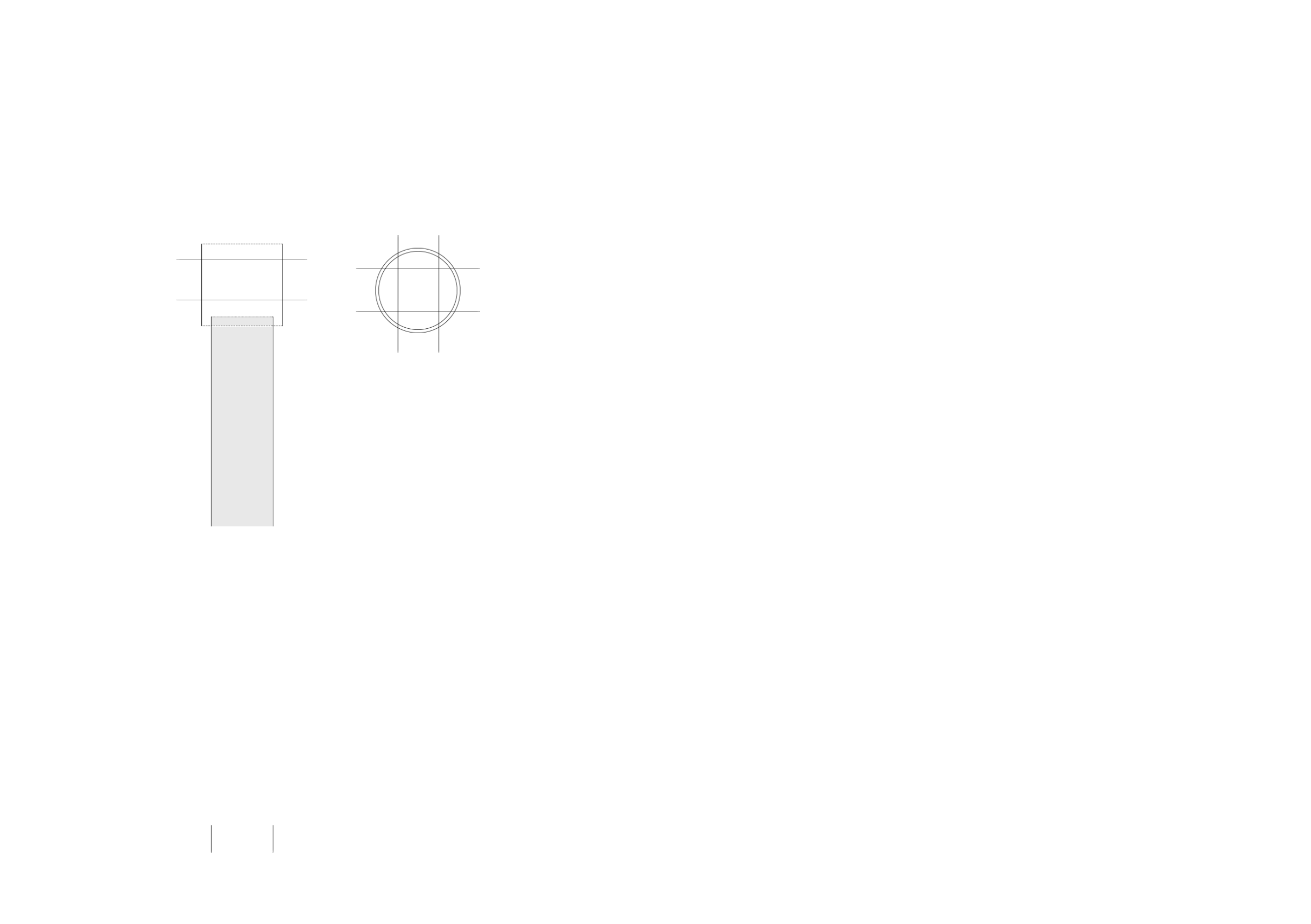 Figure 5-6.  Static single particle drying experimental design.Fluidised single particle dryingFigure 5-7 shows the experimental design of the fluidised single particle drying equipment.  In this set of experiments, the particle alone was weighed each time it was removed from a fluidisation tube.  The air flow rate had to be increased each time the particle was removed from the tube, as this ejected the particle.  Once caught in the dish below the curved top of the tube, the particle was lifted with tweezers to the microbalance and weighed.  The curved section of pipe was flexible, and was lifted to a straight position to replace the bead once the air flow rate had reduced to the set rate for the run.  The timer was set again, and the procedure repeated for each measurement step. 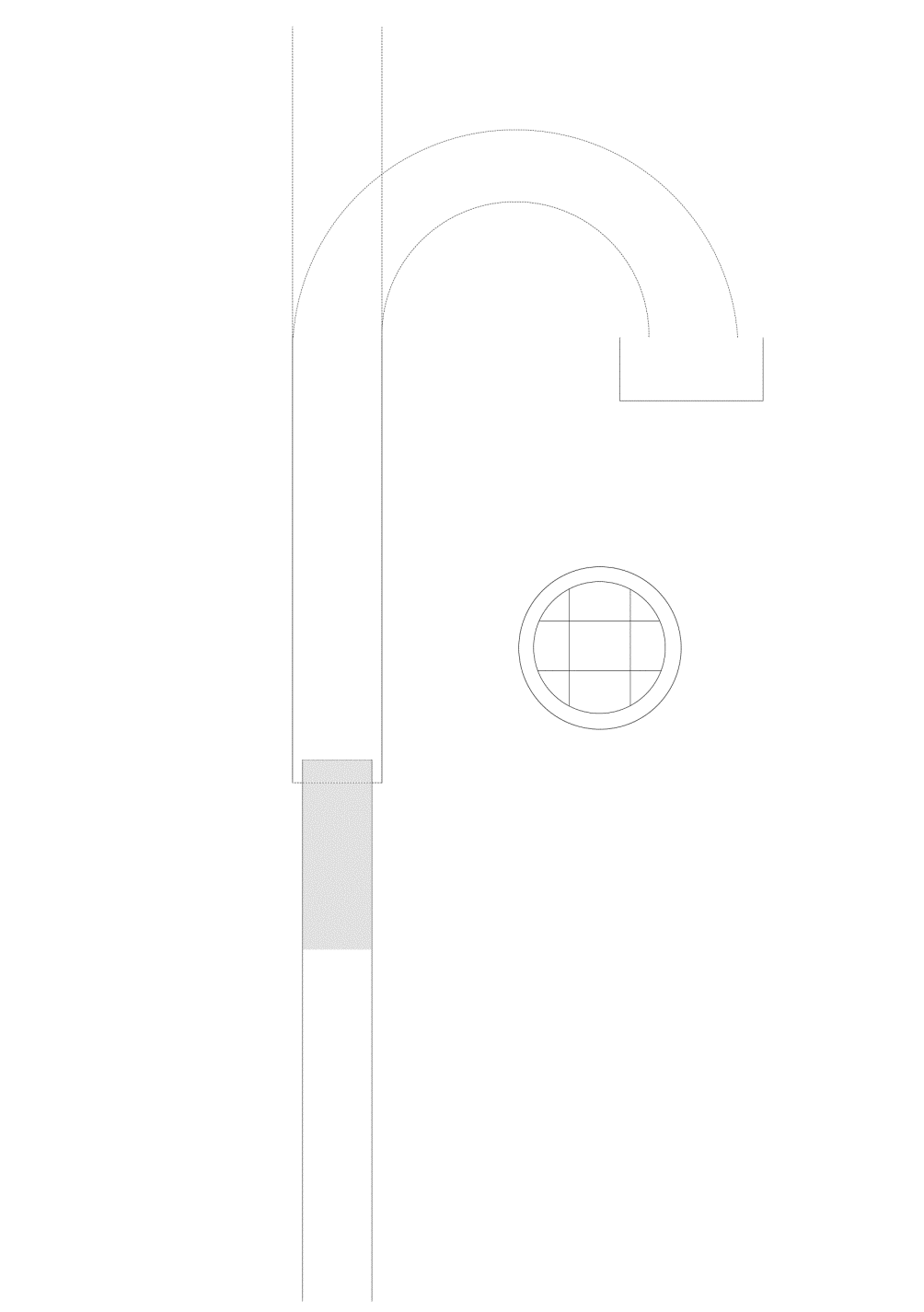 Figure 5-7.  Fluidised single particle experimental design. Single particle fluidised motionFigure 5-8 shows the design of the fluidised single particle motion experiment.  As the flexible piping used was clear PVC (polyvinyl chloride), the addition of an LED light panel and a black backdrop allowed for an illuminated image of the bead to be captured.  Video sequences of 1,000 frames were initially captured for each flow rate studied.  A Pixelink PL-D725 colour C mount camera captured 220 images per second, which were subsequently analysed using ImageJ and Labview software.  The beads were prevented from falling back down the copper pipe when the flow rate was reduced by four fine wires forming a mesh over the top of the copper pipe.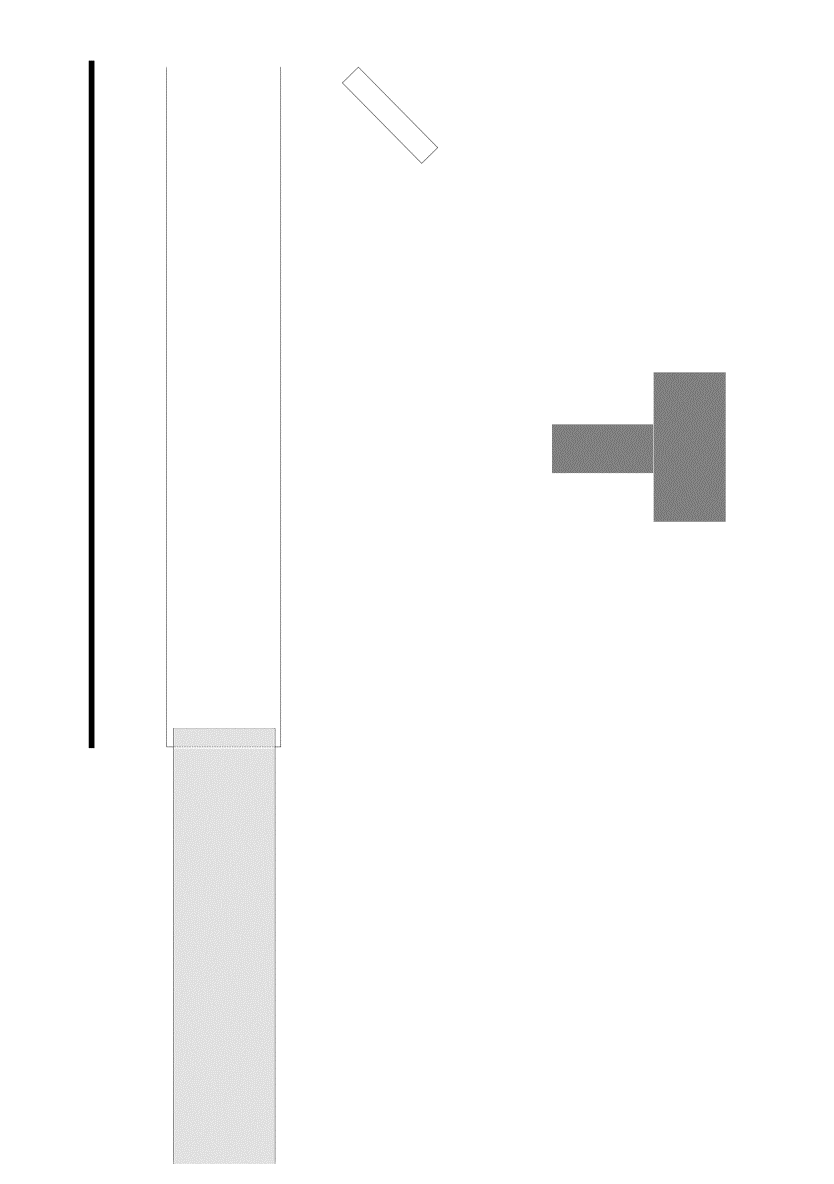 Figure 5-8.  Single particle fluidised motion experimental design. ParticlesA range of particle types were used for these experiments to provide a scale of particle diameters, sphericity, density and moisture content (Table 5-7).  The design of the experimental apparatus also governed the choice of particle type, particularly the diameter and density.  For example, Group D particles have a large diameter and individual weight, which allows for the greatest accuracy in tracking particle weight through a drying curve.  Consequently zeolite molecular sieves with a range of three pore sizes, perlite and wheat particles were used as the test particles for drying.  The wheat and perlite were too light to fluidise, but were used in the static single particle drying study.  The molecular sieves were used in the fluidised single particle drying study.  Solid glass spheres were used to track fluidised particle movement, and a comparison was made between 2, 3 and 4 mm diameter spheres.Table 5-7.  Particles used in single particle experiments. 5.3.3	Bubble formation studyBubble formation was studied in a pseudo 2D bed.  Figure 5-9 shows the 2D bed experimental design for the single inlet bed.  For each experimental condition, the bed was loaded with a set weight of particles and the air flow started to begin bubbling fluidisation.  Particles were loaded and emptied via the top opening of the tank.  Image generation and analysisA 10.4 x 16 mm LED lighting panel was situated on one side of the tank, and a camera on the other (Figure 5-9).  The camera was a Pixelink PL-D725 capable of 75 fps at full resolution.  Image sequences of the bed under different operating conditions were captured in sets of frames dependent on the size of the image.  Each image was analysed using ImageJ and Labview software.  These images were saved as stills from the video footage, and each was thresholded to identify areas of bubbles, with bubbles below a set size or overlapping the edge excluded (Table 5-8). 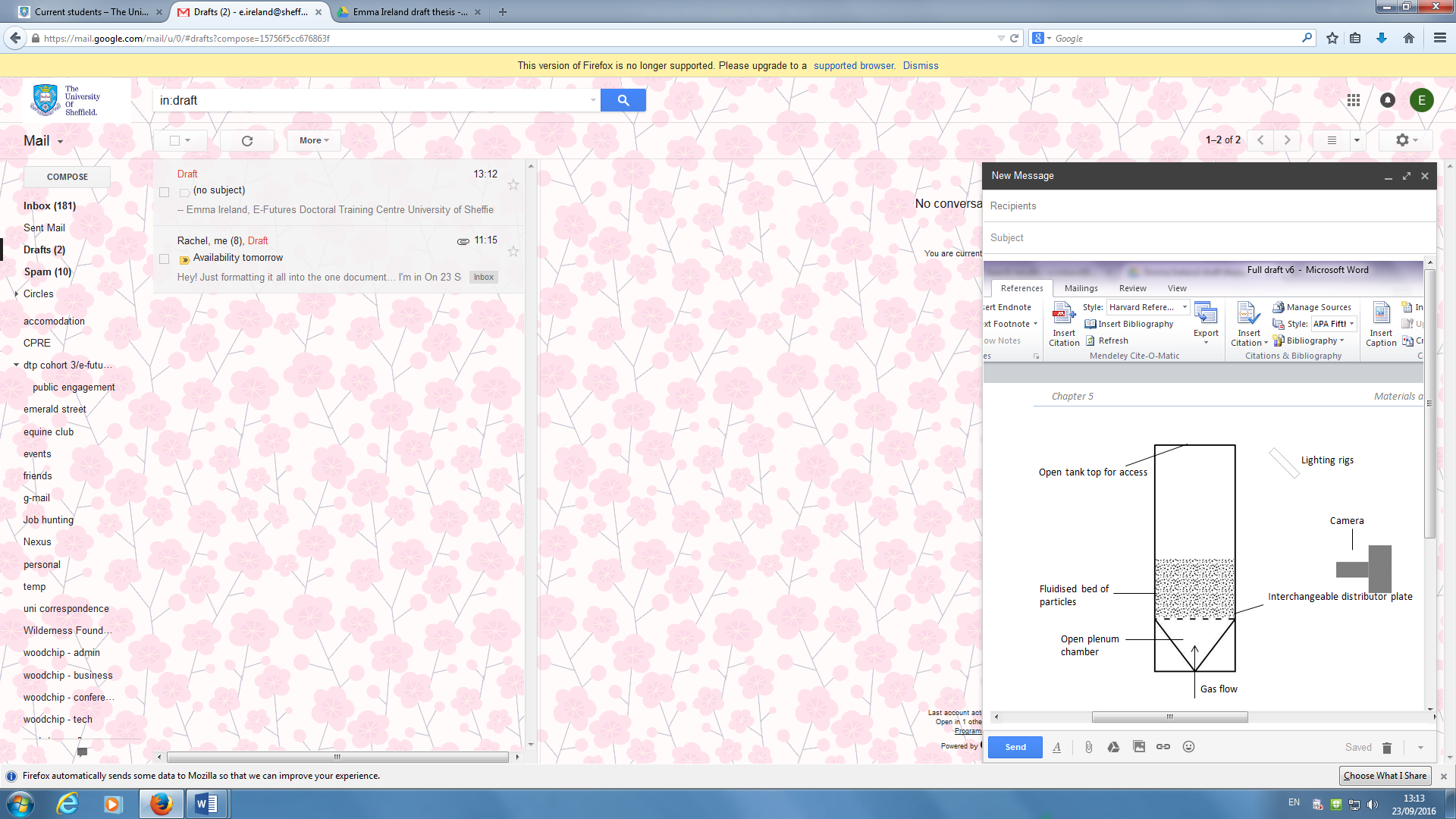 Figure 5-9.  Bubble formation experimental design.Table 5-8.  Diagram of LabView image analysis technique.Each video sequence was processed using the image modification stages outlined in Table 5-8.  Each frame of the videos was subsequently analysed by the LabView software to identify individual bubbles and assign parameters to them.  This process identified areas of the image that registered as bubbles as the red coloured areas, and measuring the number of pixels that formed the bubble in the image.  This was then processed to analyse the maximum feret diameter, height, width and % area of the image (Table 5-9).  Bubble location within the bed was calculated by locating the central pixel in the bubble.  This was found by measuring the bubble width and height for each edge as distance from the edge of the image, and dividing the difference by 2 (Equation 5-5, Figure 5-10).Table 5-9.  Image processing steps example to calculate bubble dimensions such as bubble width.Figure 5-10.  Bubble mid point sample calculation showing the bounding rectangle pixel locations for a) left, b) right, c) top and d) bottom.ParticlesAs they are typified by their readily bubbling behaviour, Group B particles were initially studied.  These demonstrate bubbling fluidisation, as part of the gas passes through the bed in voids rather than in the particulate phase as interstitial gas.  Typical Group B particles with a narrow size range of 250-425 μm were used.  To provide a comparison to these, Group A particles were studied, as past a critical velocity this powder also readily bubbles.  The Group A particles were polystyrene spheres and had an average size fraction of 83 μm (Table 5-1).  In addition to these particles, a range of variations in powder size fractions were also studied to identify indications of influence within the Geldart Groups.  For example, three size fractions of glass ballotini were used.  Although some research has been performed on bubble characteristics in a fluidised bed of Group D particles, the most industrially relevant powders to study for bubble formation are Group A and B particles.  For this reason, no tests were run to study bubble formation in Group D particles.  Mixing was studied using sand particles with a combination of white and purple coloured particles.  MixingPossible methods to following a mixing process in a fluidised bed include following individually tagged particles, intermixing two separated solids, a vertical spread of a thin layer of tracer particles, measuring the residence time distribution in through flowing solids or measuring axial heat flow, where a bed is heated at the top and cooled at the bottom.  Lacey (1954) describes different types of mixing as shear mixing, diffusive mixing and convective mixing.  In shear mixing, shear stresses produce slip zones, causing an interchange of particles within the zone.  In diffusive mixing, particles roll down a sloping surface, such as that seen in the study of piles of particles.  Convective mixing produces bulk movements of packets of powder around the powder mass.  In fluidised beds, mixing is largely convective, caused by circulation patterns from bubble motion (Rhodes 2008).  To measure this, Danckwerts (1953) suggested the use of a scale of scrutiny, whereby the maximum size of the regions of segregation in the mixture, which would cause it to be regarded as imperfectly mixed, justify the areas chosen for scrutiny.  This is adapted in this study as the area of camera focus.  Here, a small area of the bed is taken as a sample of the whole bed, and therefore assumes mixing in the remaining bed area is the same as the sample.   Mixing has been studied qualitatively in the literature (Akhavan et al. 2009, Hadi et al. 2012).  Low frequency pulsed flow has been reported to improving mixing when two fractions of coloured and white particles were mixed, but no further analysis was conducted on this.  Therefore, an image sequence of the pseudo 2D bed was analysed frame by frame for changes in the composition of white and coloured particles.  For each experimental condition or repeat, the bed was filled with two separate layers of a known weight of coloured powder and white powder.  The camera was started before the gas flow was turned on to capture the start of the fluidisation regime.  After filming the bed until a fully mixed composition was visible to the eye, the gas flow was turned off and fluidisation stopped.  The bed was removed from its supporting clamps and emptied from the top of the fluidisation tank.  Cleaning was carried out between each experiment to remove fines from the tank surface by a long vacuum nozzle.  For each experiment, half of the powder mass was added in the form of purple sand.  The remaining 50 % of the powder mass was then added to the bed, and fluidisation commenced.  In order to assess the mixing, each image was analysed using Matlab code to find the red, blue and green values for each pixel.  Each of these values ranged from 0 to 255, and the combination of these values measured the colour of the pixel.  The “% blue” value for each pixel was then found, by dividing the blue value by the sum of the red, green, and blue values.  Therefore, a perfectly white pixel gave a 33.3 % value for blue, whilst a perfectly blue pixel gave a 50 % value.  Each image was then split into an 8 x 8 matrix, creating 64 samples for analysis.  For each image, the mean % blue value of each of the 64 samples was found, and the variance S2 calculated from the standard deviation.5.3.4	3D bed studyThe 3D bed was used for a combination of fluidisation dynamics and drying kinetics tests, such as pressure drop across a bed and bed expansion.  The fluidisation dynamics tests were run using dry powders, including Group B glass ballotini and Group A polystyrene.  The drying experiments used a range of particles with different drying properties.Pressure dropPressure drop across the bed was measured by filling the bed with a set quantity or initial static bed height and measuring the change in pressure at specific flow rates with a digital manometer.  Figure 5-11 shows the 3D bed experimental design for the single inlet mode.  For each dry powder pressure drop experiment, the bed was filled with powder to a set initial static bed height from the distributor plate.  Powder was inserted through the access door seen at the top of Figure 5-11.  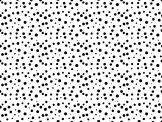 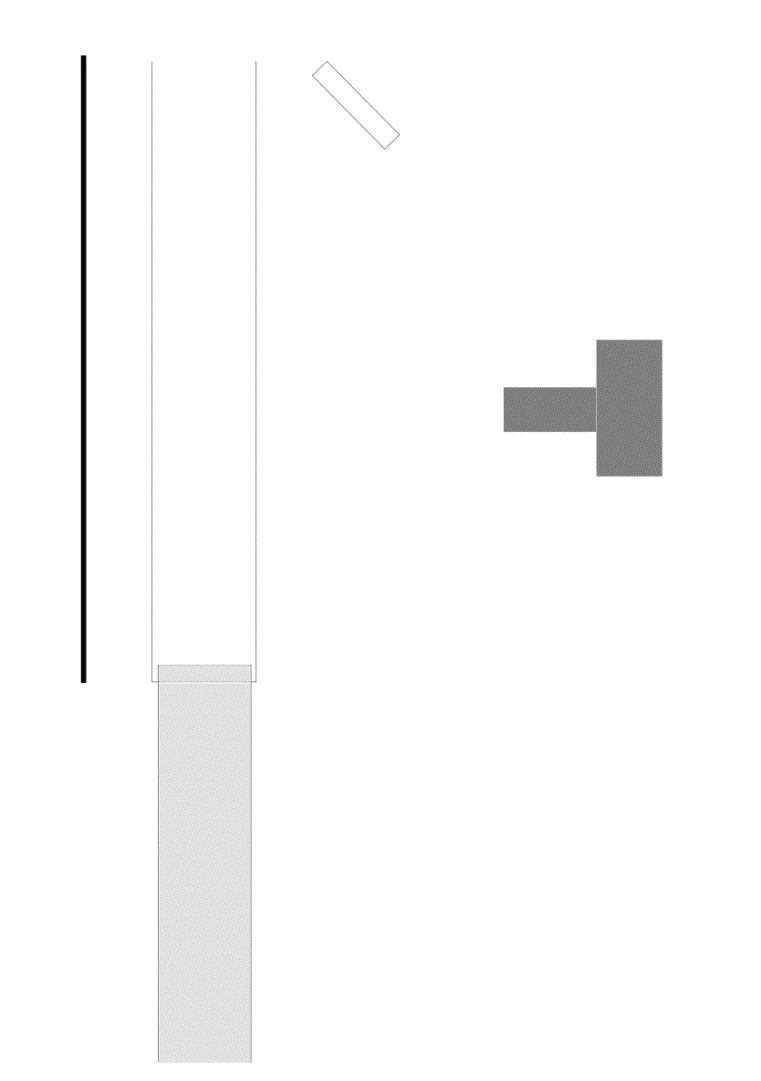 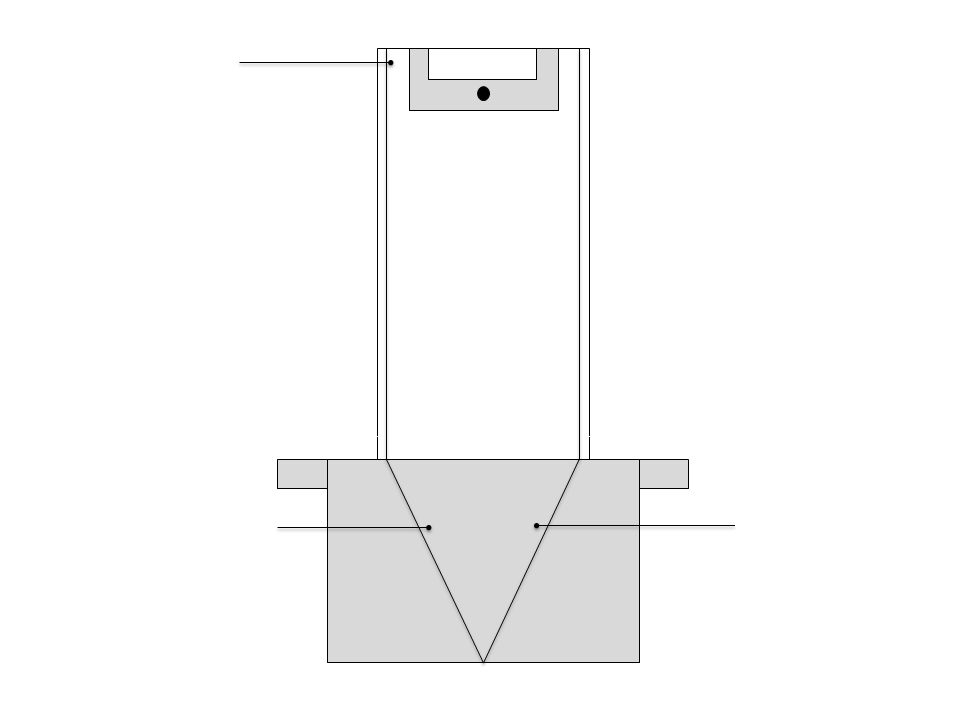 Figure 5-11.  3D lab scale fluidised bed experimental design The start-up procedure was followed and pressure drop measurements taken from the required flow rates.  Where required, pressure drop readings at flow rate increases were measured in sequence rather than stopping the gas flow and starting fluidisation again for the next flow rate.  This was also applied to pressure measurements at gas flow increases and decreases.  At the end of each experimental condition, the bed was emptied through the access door and cleaned to remove dust and small particles.  Pressure drop was measured as either pressure drop across the bed () or across the distributor plate and bed () (Figure 5-11).Bed expansionBed expansion was also measured in the 3D bed.  A narrow image of the bed was captured at 14.6x10-3 s intervals, which shows three main areas of the bed.  The first, labelled as 1 in Figure 5-12, is the powder of the fluidised bed against the wall of the tank.  These are seen to be bright white as they reflect the camera lighting.  The second, labelled as region 2, is the region within the bed rising above area 1 as bubbles rise and erupt, carrying particles within the bubble wall.  These are seen as a darker colour as they are further away from the camera.  When bubbles rise against the wall directly facing the camera, the particles entrained show as an extension of area 1.  This is called the splash region as the majority of particles carried into this region drop back to the bed surface.  Finally the last region is labelled as number 3, which shows a dark area.  This is the freeboard region above the bed where the clear tank shows the black backdrop used for filming.  Figure 5-12.  Sample images of 250 μm glass ballotini bed expansion at 0.17 m/s in the pulsed flow regime.Video sequences of differing numbers of frames were captured for various conditions and analysed using ImageJ and LabView software.  This identified either region 1 or 1 and 2, which then allowed a calculation of the total number of pixels per image the bed covered, which was consequently converted to mm bed height.  DryingDrying kinetics were studied using wet particles.  These powders were soaked in water for 24 hours before being strained and weighed immediately.  A quantity was weighed before each drying test before being loaded into the bed and measurements started to record incoming and outgoing gas for temperature and humidity.  The bed, in accordance with the start-up procedure, was run before being loaded with wet powder to reach an equilibrium temperature and humidity.  The dried powder was removed from the tank via the access door.  ParticlesThe double inlet studies used 250 μm glass ballotini Group B particles.  This provided a reliable bubbling fluidisation behaviour.  In the single inlet tests, a comparison was made between 250 μm Group B glass ballotini and Group A 52 μm polystyrene spheres.  The Group A powder featured non-bubbling expansion below a set flow rate, but above this produced bubbling fluidisation, which changed the pressure drop across the bed.  Drying studies used particles that retain moisture in different ways, including Group B glass ballotini, and Group D molecular sieves, wheat and perlite.5.4	ConclusionsThree separate pieces of experimental apparatus have been designed and built.  A single particle test measured drying and movement in single beads using a flexible tube, a clear tube and a receptacle.  A pseudo 2D bed was constructed to efficiently image bubble formation in a fluidised bed, which was subsequently also used to study mixing of two differently coloured particles via video analysis.  Finally, a small 3D lab scale cylindrical fluidised bed was analysed for fluidisation dynamics and drying kinetics in a range of particles.MICRO SCALE INVESTIGATION6.1	IntroductionAs indicated in Chapter 3, pulsed flow fluidisation offers an opportunity to increase the operating efficiencies of fluidised bed dryers.  High frequency pulsed flow has successfully been incorporated to a conventional fluidised bed, as described in Chapter 4, and can be studied to ascertain whether any difference in fluidisation and drying is achieved compared to a continuous flow.  Initially, the high frequency pulsed flow was applied to single particles to simplify the concept in a micro scale investigation.  To study this, large Group D particles were observed whilst drying under fluidisation and whilst static.  To attempt to explain the results, the motion of the particle under both pulsed and continuous flow was observed over a time series and the bead behaviour recorded. 6.2	Static particle dryingTo study the effect of a high frequency pulsed flow on drying processes, individual single particles were tracked through a drying process.  This technique removes many of the problematic variables inherent in multi-particle drying studies, such as particle interactions, agglomeration, defluidisation and sampling inaccuracies.  The single particle drying technique involved removing the individual bead from the drying air stream for periodic weighing.  This provided an accurate record of moisture content loss over time.  However, small differences in the internal structure, material composition and external sphericity all affect the rate of drying of the individual particles.  The single particles were dried whilst fixed in a static position to eliminate the limitations of minimum fluidisation and entrainment velocities.  As a result of this, the particle could be subjected to an increased range of flow velocities, and consequent pulse frequencies and amplitudes.  A benefit of this approach was that a wider range of particles can be studied, as size or density is less important.  Three particle types that have similar diameters to fit the static particle holding receptacle were used. These were perlite, zeolite molecular sieves and wheat grains.  Figure 6-1 shows that each of these dry in different ways.  Perlite absorbs a large amount of moisture, whilst wheat and zeolite sieves have lower initial moisture contents but present a long falling rate drying curve.  These particle types were studied under a range of drying conditions in both continuous and pulsed regimes to compare the drying rates produced.  The full list of experiments are presented in Table 6-1.  The full set of results for these experiments can be found in Appendix A.Figure -.  Comparison of particle materials for static drying curves showing moisture content (wet basis) over time, T = 20 °C, U = 5.16 m/s, continuous flow.At each of the static drying conditions outlined in Table 6-1, a single particle was dried for a set amount of time, with periodic weighing away from the drying gas.  This produced a series of weight values, which could then be analysed to create drying curves and comparable normalised curves.  Multiple particles were tested at some conditions to identify levels of variation.  The analysis steps for this experimental set are presented in Table 6-2.  The weight of the static particle receptacle was removed from the calculations to leave the weight of the single particle.  From this, the amount of moisture remaining in the particle at any point, the percentage moisture content, the rate of drying or the normalised moisture content could be calculated.Table -.  Static particle drying experimental parameters.  6.2.1	Pilot testsAn initial study of a wide range of drying conditions was first carried out.  One particle was dried for each separate condition studied, with a different particle used for the next experiment.  These conditions were designed to give a broad indication of the drying characteristics of a fast and a slow drying particle type under both continuous flow and pulsed flow.  Each particle was weighed intermittently whilst drying.  Table 6-2 shows the analysis steps taken to analyse drying.  From the sample weight, the weight of the particle, weight of the moisture and % moisture content (wet basis) could be calculated.  The first particle type studied were zeolite molecular sieves.  Figure 6-2 shows the change in moisture content over time under the continuous and pulsed flow regimes at increasing gas velocities.  For continuous flow (Figure 6-2a), a greater reduction in percentage moisture content over time was found at higher gas velocities.  In this case there seemed to be little effect of pulsation, although the range of flow rates under pulsed flow were more limited (Figure 6-2b).  Moisture loss was rapid in the first 120 seconds of drying, with the largest reduction in moisture content at higher gas velocities of 8.10 m/s.  Table -.  Raw data processing for single static particle drying, showing results for one 4 Å zeolite molecular sieve, weight in mg, continuous flow, 20 °C, U = 2.95 m/s.Figure -.  Normalised drying curves for 4 Å zeolite molecular sieves showing percentage moisture content (shown as a fraction of the initial moisture content) against time under a) continuous flow static drying and b) pulsed flow static drying at different gas velocities, T = 20 °C.Figure 6-3 shows a comparison of sample results for zeolite molecular sieve drying curves at increasing temperatures, based on one particle per condition.  This indicates that the drying rates in static zeolite molecular sieves were potentially inhibited by pulsation at low temperatures, such as 25 °C, and enhanced by pulsation at high temperatures, such as 45 °C.  The variation between the single particles, however, reduced the significance of these results.  This indicates that the drying curves of each particle are more controlled by the particle characteristics than the drying conditions.  Figure -.  Zeolite molecular sieve (4 Å) static particle drying showing normalised drying curves plotted against time (s) at a) 25 °C and b) 45 °C. At different temperatures, the difference in average final normalised moisture content changed between the flow regimes.  Figure 6-3 shows a sample of the results for 4 Å static particle drying experiments, showing drying curves over time at 25 °C and 45 °C.  At 25 °C the continuous flow regime produced a normalised final average moisture content of 0.39 and the pulsed flow regime an average of 0.42 (Figure 6-3a).  These pilot tests indicated that the drying of single zeolite molecular sieve particles displays a high degree of variation.  This variation is most likely to be influenced by particle characteristics at low temperatures, and by the drying temperature at higher temperatures.  At 45 °C, Figure 6-3b shows that the single zeolite molecular sieve particles varied in drying rates between 60 and 120 seconds, producing a difference in final moisture content at 600 seconds between the two flow regimes.  Whilst there was no immediate difference between the two flow regimes, the average final normalised moisture content for the four velocities studied was X/Xo = 0.31 under the continuous flow regime and 0.28 under the pulsed flow regime.  The overlap between the different velocities and their influence on drying curves makes this difference insignificant.  For example, under the continuous flow regime, final normalised moisture contents ranged between 0.3 and 0.33 between 5.16 and 8.1 m/s, but reduced to 0.28 at 9.58 m/s at 45 °C.  This indicates that pulsation did not change the rate, nor the mechanism, of drying at these conditions.When perlite was also studied as a static particle under the same conditions, the drying curve for a fast drying particle was observed.  Figure 6-4 shows the change in normalised moisture content over time, and indicates that the normalised moisture content reduced at a faster rate at higher gas velocities.  The greater degree of variation in particle structure in the perlite particles caused the difference between each individual drying curve to be greater than that seen in the molecular sieves.  Under the continuous flow regime at 20 °C, the normalised moisture content reduced from 1 to an average of 0.6 after 200 seconds of drying over a range of 2.95 to 9.58 m/s velocities (Figure 6-4a).  The pulsed flow regime in contrast produced an average final normalised moisture content of 0.67, which was 0.07 higher than under the continuous flow regime (Figure 6-4b).  A reduced velocity range of 5.16 to 8.84 m/s was studied for the pulsed flow regime as pulsation started at higher flow rates.  Figure 6-5 shows normalised drying curves of perlite particles at two of the temperatures tested.  Despite the large variation between each particle in its drying curve, as seen in Figure 6-6b, the perlite particles display a small difference between the pulsed and continuous flow regimes.  Temperature has a significant influence on the final normalised average moisture content, causing a reduction of 0.13 on average between 20 °C and 40 °C, with an average normalised final moisture content at 20 °C of 0.64, and 0.51 at 40 °C.  Over all temperatures studied, the effect of varying flow rate did not show a clear trend, although this may be a reflection of the variability of the individual particles.  Flow pulsation, however, appeared to reduce the drying rate at low temperatures, and increase it at higher temperatures in this pilot test.  At 20 °C, the final normalised average moisture content under the continuous flow regime was 0.6, whilst under the pulsed flow regime it was 0.67 (Figure 6-5a).  At 40 °C the moisture content under the pulsed flow regime decreased compared to the continuous flow regime, with an average normalised final moisture content of 0.52 under the continuous flow regime and 0.51 under the pulsed flow regime (Figure 6-5b).  Figure -.  Normalised perlite drying curves showing percentage moisture content (shown as a fraction of the initial moisture content) against time under a) continuous flow static drying and b) pulsed flow drying, T = 20 °C.Figure -.  Perlite static particle drying showing normalised drying curves plotted against time (s) at a) 20 °C and b) 40 °C. 6.2.2	The effect of temperature and flow regimeThe aim of the pilot experiments was to highlight any trends in drying curves for a fast and a slow drying particle type under both continuous and pulsed flow drying conditions.  The static particle method allowed flow rates below minimum fluidisation velocity and above entrainment velocity.  However, the variation between the individual particle internal structure had a controlling effect on the rate of moisture loss to the surrounding gas, and this reduced the effect of the drying parameters applied, such as temperature or flow rate.  To accommodate this, multiple single particles were dried, but at the same conditions.For example, although zeolite molecular sieves have a uniform pore size and high sphericity, they exhibit differences in initial moisture content and drying rate.  Figure 6-6 shows the change in particle moisture content over time.  When five different zeolite molecular sieves were dried under the same conditions of 20 °C and 6.63 m/s, a difference of 2.39 % moisture content (wet basis) was found at 0 s, which increased to a variation of 4.59 % at 600 s (Figure 6-6a).  In comparison, perlite particles have a greater variation in structure and shape.  Figure 6-6b shows the change in particle moisture content over time for perlite particles.  This variation is reflected in drying curves under the same conditions as the molecular sieves, as the initial variation in moisture content was 7.28 % (wet basis).  Perlite particles increased in variation after 100 s, with a range of 13.54 %.  Despite the variation between particles, single particle studies provide a useful starting point to study the effect of a high frequency pulsed flow.Figure -.  Static particle drying curves for a sample of a) 5 zeolite molecular sieves and b) 5 perlite particles showing percentage moisture content (wet basis) change over time at 20 °C, U = 6.63 m/s under continuous flow.Although the percentage moisture content appeared to be similar in the sample molecular sieves shown in Figure 6-6a, each individual particle displayed different drying rates at increasing moisture contents.  This is shown in Figure 6-7, which plots the change in drying rate against particle moisture content.  Figure -.  Drying rate (dX/dt) plotted against moisture content for 4 Å zeolite molecular sieves under continuous flow, U = 2.95 m/s, T = 20 °C.A reduced range of conditions were studied to examine the effect of temperature and flow regime.  Figure 6-6b shows the first 5 perlite particles at 20 °C of a total 36 repeats for the continuous flow regime, plotting moisture content over time.  The variation of the individual particles is shown by the range of 77 to 85 % moisture content at t = 0.  The average for each set of data points for each condition and flow regime is shown in Figure 6-8.  This shows that pulsation at 20 °C may cause a slight improvement in drying in the initial stages to 40 seconds.  At 20 °C and 20 seconds, the pulsed flow regime varied from the continuous flow regime by producing an average normalised moisture content of 0.904 compared to 0.922, and produced an average final normalised moisture content at 100 seconds 0.002 lower than the continuous flow regime.  Figure -. Normalised average drying curves for multiple perlite particles dried as static individual particles at 20 °C and 40 °C, showing normalised moisture content over time (s) with error bars representing standard error.At 40 °C, with 20 repeats for each flow regime, the same improvement to 20 seconds was seen, but the difference between pulsed and continuous flow average values increased, producing a difference in average moisture content by 100 seconds (Figure 6-8).  A difference at 100 seconds between the two flow regimes of 0.007 was found with a final normalised moisture content of 0.712 under the continuous flow regime and 0.719 under the 265 Hz pulsed flow regime.  Standard error of the mean is represented by the error bars in Figure 6-8.  The standard error is relatively small for the 10 and 20s data points, and increases with time.  The standard deviation of the moisture content across the particles studied is presented in Table 6-3.  This data shows the standard deviation was greater under continuous flow than under pulsed flow, demonstrating there is less variation in the pulsed flow experiments than the continuous flow experiments.  Table -.  Standard deviation for % moisture content of perlite static drying tests at 20 °C and 40 °C under continuous and pulsed flow.Wheat was dried as a second test for the effect of temperature and flow regime, as it dries in a different way to perlite.  Wheat has a porous but dense structure that dries slowly after initial surface moisture has been lost (Hajidavalloo & Hamdullahpur 2000).  Repeats were carried out for 35 particles under each flow regime at 20 °C, 19 particles per flow regime at 40 °C and 10 particles per flow regime at 60 °C.  Figure 6-9 shows the average of each of these sets of drying curves, showing change in normalised moisture content over time.  The effect of temperature was also studied for wheat particles, with an average final normalised moisture content of 0.866 at 20 °C, 0.803 at 40 °C and 0.558 at 60 °C under the pulsed flow regime (Figure 6-9).  At 20 °C, the effect of flow pulsation compared to a continuous flow regime was most pronounced.  Here the normalised average moisture content dropped to a final value of 0.81 under the continuous flow regime but only 0.866 under the pulsed flow regime, a difference of 0.056.  This reduced the final moisture content under the continuous flow regime to a value closer to that found at 40 °C drying.  The standard error of these was 5.71x10-3 and 3.12x10-3 for continuous and pulsed flow regimes respectively.  Table 6-4 presents the standard deviation of the range of % wet basis moisture content (wb).  This difference between flow regimes was not seen at 40 or 60 °C.  However, initial moisture content varied between the sets of particles studied for each flow regime, with particles studied under the continuous flow regime having an average initial moisture content of 40.2 % at t=0, and particles under the pulsed flow regime having an average initial moisture content of 44.3 %.  This difference was maintained by the final moisture content at t=300 seconds, with 32.5 and 38.4 % average moisture content for the continuous and pulsed flow regimes respectively.  Figure -.  Normalised average drying curves for multiple wheat particles dried as static individual particles at 20, 40 and 60 °C, showing normalised % moisture content over time (s), with error bars representing standard error, U = 5.89 m/s.At 40 °C, the average normalised moisture content was similar under the pulsed flow regime and the continuous flow regime (Figure 6-9), which varied by a maximum of 5.16x10-3. This produced final normalised moisture contents of 0.798 and 0.803 under the continuous and pulsed regimes respectively.  The standard deviation of each flow regime at 300 seconds was 0.021 and 0.026 for the continuous and pulsed flow regimes respectively.    When the temperature was increased to 60 °C, the pulsed flow regime improved the rate of drying from 0-10 seconds by 0.017 normalised moisture content.  This improvement was greater than the standard error of the two flow regimes, which was 0.005 and 0.006 for continuous and pulsed flow respectively.  The standard deviation of the % moisture content increased with time (Table 6-4) due to the change from surface moisture loss to moisture loss from within the wheat particles, which is influenced by the particle internal structure. The drying curves shown in Figure 6-3 and Figure 6-5 demonstrate that the structure of the individual particle controls the rate of moisture loss whilst drying.  However, by tracking the drying curves of multiple particles under the same conditions the imposed effects of changing temperature or flow regime can be observed.  In wheat particles, where the movement of moisture through the particle to the surface controls the rate of drying, an increased temperature difference with the drying gas flow increases both the ability of the gas to take up moisture, and increases the rate of movement of moisture within the particle from increased particle temperature.  Table -.  Standard deviation of average % moisture content for static wheat drying curves at increasing temperatures.The reduction in normalised moisture content in some of the pilot tests, particularly at higher temperatures suggests that pulsation increases the transfer of moisture from the particle to the air.  However, in the full studies on the effect of temperature and flow regime, these results were not seen.  In these experiments, the fast drying perlite displayed an increase in drying rate under the pulsed flow regime compared to the continuous flow regime in the early stages of drying to 30 seconds.  In the slower drying wheat particles, this increase was not found.  One explanation for this difference could be that pulsation of the gas flow changes the formation of a moisture boundary layer at the particle surface.  This would change the loss of moisture from the particle surface whilst drying is heat-transfer limited in the constant rate drying period.  As the drying process becomes mass-transfer limited, the pulsation of the airflow does not appear to alter the drying process compared to continuous flow.6.3	Fluidised particle dryingTo study the effect of a pulsed flow regime compared to a continuous flow regime on fluidised single particles, zeolite molecular sieves were studied over a range of temperatures and pore sizes.  These were used for their moisture content properties, size and density.  Each bead was dried in a fluidising gas stream contained within a narrow tube, and removed periodically for weighing.  This involved increasing the flow rate to eject the particle into a collecting beaker, weighing, reducing the flow rate to place the particle back in the tube, and increasing the flow rate back to operating rate.6.3.1	Experimental conditionsIn a fluidised bed dryer, the wet particle mix is fluidised at a flow rate equal to or greater than the minimum fluidisation velocity.  However, the weight, density and stickiness of a particle changes with time, which is dependent on the moisture content.  This therefore affects the minimum fluidisation velocity, as higher moisture contents in a multi-particle system can cause agglomeration, slugging and cracking, producing poor particle-gas contact.  Akhavan et al. (2009), for example, describe a common industrial technique for fluidising at higher flow rates for the first period of drying, and dropping the rate down once a homogeneous fluidised bed is reached.  In the case of single particle fluidisation, a narrow range of flow rates are available for use, as too low a rate is not sufficient for stable fluidisation, whilst too high a flow rate increases elutriation levels.  Whilst it is possible to calculate the approximate minimum fluidisation velocity and entrainment value for fluidised beds using calculations such as the Wen and Yu equation (Rhodes 2008), these are not suitable for finding the suitable flowrate for this single particle study.  This is because of the influence of the walls in the tube used to contain the single particle, which constricts the flow of air to the space around the particle (Equation 6-1).  As the tube had an internal diameter of 6 mm, and the particle had an average diameter of 5.175 mm, the flow rate chosen had to account for the area remaining around the particle.  For zeolite molecular sieves, a range of flowrates were trailed, and a superficial velocity of 5.16 m/s was selected as at this velocity the particles maintained a steady fluidised position throughout their drying cycle.  In Equation 6-1,  is the area of the tube remaining for fluid flow, is the radius of the cross sectional area of the pipe, and  is the radius of the area of the particle, which assumes it is spherical.  Multiple repeats were run for each drying condition, which covered a time lapse of 600 seconds and three temperatures of 20, 30 and 40 °C.  A list of experiments can be found in Table 6-5.  Table -. Fluidised single particle drying experimental conditions and number of repeats, U = 5.16 m/s.6.3.2	The effect of temperature and flow regimeInitially, molecular sieves with 3 Å pore size were studied.  For each individual particle that was dried in this experimental set, the recorded weights were analysed for moisture content and normalised moisture content, to allow for comparison between flow regimes.  Table 6-6 shows the data analysis steps used to calculate these for a sample particle.  At 20 °C ten repeats were carried out for each flow regime.  At 30 °C five repeats were carried out for the continuous flow regime and three repeats for the pulsed flow regime.  At 40 °C three repeats were carried out for each flow regime.  Figure 6-10 shows the change in moisture content for five zeolite molecular sieve repeats dried in the continuous flow regime at 30 °C.  Table -.  Initial data analysis sample for 3 Å zeolite molecular sieve, 20 °C, continuous flow regime.Figure -.  Drying curves for 3 Å zeolite molecular sieves for 5 repeats at 30 °C under continuous flow fluidisation.Figure 6-11 shows the average drying curve for all conditions studied for 3 Å molecular sieves.  The average initial moisture content varied by 3.55 %, but increased to 4.67 % by 600 seconds.  The initial moisture content demonstrated a strong influence over the full drying curve, dictating the final average moisture content in most conditions.  For example, the 30 °C pulsed flow regime experiments had a high average initial moisture content of 30.76 %, which produced the highest final moisture content of all the conditions tested of 11.71 % by 600 seconds.  Due to this initial moisture content, the rate of drying is indistinguishable between flow regimes and temperatures in Figure 6-11.  The variation in moisture content between the particles was greater in the early stages of drying, as demonstrated by the higher standard deviation shown in Table 6-7.  This is likely to be caused by surface moisture being most available at 60 and 120 seconds.  The spread of data around the average at increasing time stages demonstrates the influence of the variation between the individual particles and the controlling effect this may have on the average drying curves.  Figure -.  Drying curves for 3 Å zeolite molecular sieves under continuous and pulsed flow showing moisture content (wb) over time (s) at 20 °C, 30 °C and 40 °C, U = 5.16 m/s, dp = 5.175 mm, f = 216 Hz.  However, the difference in drying curves between continuous and pulsed flow cannot be accurately compared, as the average initial moisture content is different.   Therefore, Figure 6-12 shows normalised drying curves which compare change from the initial moisture content over time.  This demonstrates that the drying curves for 3 Å zeolite molecular sieves were very similar when fluidised at 5.16 m/s.  The initial rate of moisture loss was reduced by pulsed flow at 20 °C, although final normalised moisture contents were comparable by 600 seconds.  At 30 °C and 40 °C the moisture content was reduced under the pulsed flow regime by 600 seconds, although the initial loss of moisture at 60 seconds is comparable at 40 °C between the two flow regimes.  The initial moisture content of the particles retains an influence on the normalised moisture content, as shown by the final normalised moisture content of the 30 °C pulsed flow particles.  Table -.  3 Å zeolite molecular sieves drying curve standard deviation of average % moisture content.These slight differences between drying curves for 3 Å pore size zeolite molecular sieves may be explained as a function of the movement of water through the material.  Therefore, 10 Å molecular sieves were also studied to look for similar trends to those seen in the 3 Å sieves.  Figure -.  Normalised drying curves for fluidised single 3 Å zeolite molecular sieves over time, U = 5.16 m/s, f = 216 Hz.  Figure 6-13 shows the change in average normalised moisture content over time for each condition studied.  No notable differences in initial drying to 60 seconds were seen for 10 Å sieves between the two flow regimes (Figure 6-13).  The effect of lower temperatures reduced the initial moisture loss at 60 and 120 seconds.  The moisture content was calculated from the final measured weight at 600 seconds, which is a different method to that stated in Table 6-2.  Standard deviation of the average % moisture content, shown in Table 6-8, reflects the difference between the individual single particles used at each temperature.  Increased surface moisture removal in the first 60 seconds at higher temperatures was found, and this pattern was maintained through the rest of the drying curves.  It is possible that the structure of the particle determines the rate of surface moisture availability, consequently producing the difference seen between 60 and 600 seconds in the 3 Å and 10 Å particle types.  Therefore, these tests using 10 Å molecular sieves show that there is no notable difference in the drying curves under either pulsed or continuous flow regimes.Figure -. Normalised drying curves for fluidised single 10 Å zeolite molecular sieves over time, U = 5.16 m/s, f = 216 Hz.  Table -. 10 Å zeolite molecular sieves drying curve standard deviation of average % moisture content. A third zeolite molecular sieve with 4 Å pores was dried whilst being fluidised.  Figure 6-14 shows the change in average normalised moisture content over time.  The drying curves for these particles demonstrated an increase in moisture loss under the pulsed flow regime at 30 °C and 40 °C.  The standard deviation of the % moisture content range is given in Table 6-9.  This indicates that, unlike both other sieve types, the spread of data around the average moisture content through to 600 seconds tended to increase rather than decrease, indicating a different dominant mechanism of moisture movement through the particle.  With the exception of the average normalised drying curves for the 30 °C continuous flow regime and the 40 °C pulsed flow regimes, these differences were within the error range and could therefore be accounted for by particle variation.Figure -.  Normalised drying curves for fluidised single 4 Å zeolite molecular sieves over time, U = 5.16 m/s, f = 216 Hz, error bars represent standard error.  In conclusion, the difference caused by changing from a continuous to a pulsed flow regime is less marked in fluidised particles than static particles when drying.  The three zeolite molecular sieves used for fluidised single particle drying have shown differences between pore size and the influence of pulsed and continuous flow on drying rates.  The 10 Å sieves demonstrated that higher sample rates reduced the difference between the flow regimes.  Particle variation caused the results found for 3 Å and 4 Å zeolite molecular sieves to vary, indicated by the high standard deviation and error, such as that shown in Figure 6-14.  The reduced flow velocity compared to those studied in the static particle drying study in Section 6.2 may have reduced the effect of the pulsed flow regime, due to the reduced pulsation amplitude.Table -.  4 Å zeolite molecular sieves drying curve standard deviation of average % moisture content. 6.4	Fluidised particle motionWhen studying fluidised bed drying, the flow rate used is one of the most significant factors in changing drying rates in the constant rate drying period, as seen in the studies by Akhavan et al. (2009) and Atuonwu et al. (2011).  The variation in drying rates in the single particles studied in Section 6.2 and 6.3 could be caused by the flow relative to the particle as it is fluidised, especially as there are no limiting forces from other surrounding particles.  If drying is controlled by the fluid flow past the surface of a particle, then there could be a link between fluidisation behaviour and drying.  To study this movement further and to ascertain whether it could be a controlling factor in the single particle drying study, particle movement was tracked over time.  A frame rate of 220 frames per second was found to adequately capture rise and fall peaks without losing image quality.  Figure 6-15 shows a sample range of video stills showing a particle rising.  Figure -.  Sample video frames analysed for particle height from the distributor plate.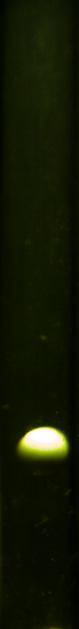 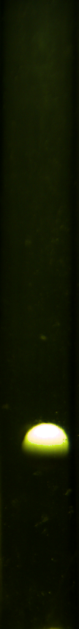 A range of particle types and sizes were studied to demonstrate the effect of continuous and pulsed flow regimes on particle behaviour, as described in Table 6-10.  For each experiment, 1,000 images were captured.  The effect of pulsation frequencies were also studied by changing the length of the feedback tube on the oscillator.  Each feedback tube length is also listed in Table 6-10.  All experimental data for these conditions are presented in Appendix B.Table -.  Fluidised particle behaviour experimental conditions and number of repeats.  The video footage taken was split into individual frames, and the height of the uppermost part of the particle measured.  Initially, particle height was measured in pixels in the image, which was then converted to mm (Table 6-11).  Over 15,000 frames, the vertical vibrational movement of zeolite molecular sieve particles under both continuous and pulsed flow was followed.  Figure 6-16 shows particle motion over time for a 4 Å zeolite molecular sieve.  Only height was analysed, so sideways movement of the particle was not accounted for.  The average particle height had a difference of 0.9 mm between the continuous and pulsed flow regimes.  Pulsed flow produced a higher average particle height from the distributor plate, which could be caused by an improvement in momentum transfer under the pulsed flow regime.  Table -.  Data example for 4 Å zeolite molecular sieve video analysis, U = 5.16 m/s, f = 221 Hz.a) continuous flowb) pulsed flowFigure -.  4 Å zeolite molecular sieve fluidised single particle movement under a) continuous flow, b) pulsed flow over 15,000 frames analysed for bead height from the distributor, U = 5.16 m/s, f = 221 Hz average frequency (217 - 225 Hz range). Table 6-12 shows the average particle height, standard deviation of the range and standard error of the mean.  The greater variation, as shown by the standard deviation, shows that the particle under pulsed flow moves more in the vertical direction than under continuous flow.  Therefore, the pulsed particle experienced increased flow rates whilst falling, but also had an equivalent proportion of lower flow rates whilst rising.  Table -.  Continuous and pulsed flow average particle heights over 15,000 frames.A limitation to this technique is the reduced possible flow rate due to the low fluidisation velocity of the zeolite molecular sieve.  The 5.16 m/s velocity was found to have a continuous flow average backpressure of 2066 Pa and a minimum and maximum pressure of 1408 Pa and 3204 Pa respectively under the pulsed flow regime peak and trough cycle.  The difference in velocities relative to the fluidised particle could be influencing the drying results seen in the fluidised single particle drying study.  If so, greater variation in particle relative velocity could be interacting with the constant rate drying process.  To aid clarification on this, heavier particles than the zeolite sieves were used, which allow fluidisation at greater flow rates, producing a greater pulsation amplitude.  Spherical solid glass beads were videoed whilst being fluidised to track their vertical motion over time.  Whilst a 5.175 mm zeolite molecular sieve can only be fluidised at 5.16 m/s, a 2 mm glass bead can be studied at a velocity range of 3.68 to 7.37 m/s under the continuous flow regime.  Figure 6-17 shows a sample of the particle motion plotted as bead height from the distributor plate over time at increasing gas velocities.  Increased velocities produced greater bead movement, and higher average heights.  This is shown in Table 6-13 which presents the 2 mm glass bead average height, standard deviation of the range and maximum and minimum results.  The 2 mm glass beads were found to have an average bead height of 1.93 mm at the lowest velocity studied, which increased to 42.29 mm at the highest gas velocity studied.  The maximum bead height remained fairly constant from 5.89 to 7.37 m/s.  Particle motion also appeared to vary, as indicated by the standard deviation of the range in Table 6-13.  At lower velocities, the bead bounced between the lower and upper height range at a constant rate of rising or falling, changing direction suddenly to switch.  In contrast, higher flow rates produced a smoother movement, with rapid rising in height followed by a reduction in speed to the peak of the height range, and a matching slow descent changing back to a rapid descent at lower heights.  These are shown visually in Figure 6-17a and Figure 6-17f.  The frequency of these peak to trough cycles reduced at higher flow rates.  This consequently caused the highest standard deviation values to be found at higher gas velocities (Table 6-13).Figure -.  2 mm glass bead movement under continuous flow showing bead height (mm) plotted against time (s) as an extract from longer video recordings.Table -. 2 mm glass bead average height, standard deviation and range under continuous flow.The frequency of the beads peak to trough movement decreased at higher flow rates.  This caused the average height to reflect the range of heights achieved over time.  To study this, the frequency distribution of bead heights over the range of flow rates were compared.  The analysis steps to calculate bead height frequency are given in Table 6-14.  Here an example of the raw data collected in pixels is given, and the conversion to mm bead height.  All bead heights were categorised into 1 mm brackets, giving a total number of frames at each height of the fluidisation tube.  This was converted to a proportion of the total number of frames.  The supplementary results are presented in Appendix B.  Figure 6-18 shows the proportion of time that the bead was captured at each height bracket.  The lower velocities of 3.68 and 4.05 m/s demonstrate a high percentage of low bead heights over the total number of frames studied.  The proportion of frames in which the bead was at the lower end of the fluidisation tube at either 2 or 3 mm height from the distributor plate brackets could be directly linked to flow rate.  For example, the bead was recorded in the 2 mm bead height bracket for 81 % of the frames at 3.68 m/s, 53 % of the total frames at 4.05 m/s, and 21 % of the frames at 4.42 m/s.  Increasing the flow rates broadened the range of bead heights recorded, spreading the proportion of heights recorded relative to the total number of frames (Figure 6-18).  In relation to the drying results seen in the fluidised single particle study, these results indicate that flow velocity does not simply increase the gas flow alongside a fluidised particle, but also affects the motion of the particle and, therefore, the range of velocities relative to the particle. Table -.  Analysis steps for frequency of bead height, showing sample bead height calculation and sample distribution frequency for 8 bins.Figure -.  Average frequency of 2 mm glass bead heights attained as a percentage, plotted against each bead height from the distributor category, for continuous flow.  To include the influence of pulsation frequency, a range of feedback tubes were used to provide a range of frequencies.   Figure 6-19 shows the average bead height for each pulsed flow regime and the continuous flow regime at increasing gas velocities.  At low velocities, the average bead height was 12 to 13 mm for all flow regimes.  At higher flow rates the difference between each frequency and continuous flow varied considerably (Figure 6-19).  Pulsed flows produced, on average, lower bead heights at 6.63 m/s compared to continuous flow, but higher heights at 7 m/s.  The 350 mm feedback tube, producing an average frequency of 231 Hz, produced the highest average bead heights at all flow rates except for 6.63 m/s.  However, the standard deviation for each flow regime shown in Table 6-15 indicates that the variation in bead height was so great that these averages have little significance.  This reflects the results seen in Figure 6-17, where the variation in bead height over time increased significantly at higher flow rates.  Figure -.  Comparison of 2 mm glass bead average height over increasing gas velocities (U) under different pulsed flow regimes and continuous flow, error bars represent standard error. Table -.  2 mm glass bead standard deviation of the average height from the distributor plate.Each pulsed flow regime was studied for bead height frequency.  Figure 6-20 gives the example of the 241 Hz pulsed flow regime, plotting the % proportion of time the bead was captured at each height bracket.  Each feedback tube length produced a range of frequencies over the flow rates studied.  For example, the 320 mm feedback tube produced a pulsation frequency of 230 Hz at 5.89 m/s, 237 Hz at 6.26 m/s, 247 Hz at 6.63 m/s, and 251 Hz at 7 m/s.  Over the total number of frames recorded and analysed for each condition, the percentage proportion of time the bead was captured at each height bracket was recorded.  This shows the change in bead movement shown in Figure 6-17 over increasing flow rates, as beads produce slower curves between changes from upwards and downwards directions.  For example, Figure 6-20 shows that the slowest velocity of 5.89 m/s under the 241 Hz pulsed flow regime, as with the results for continuous flow, produced the highest proportion of low bead heights.  Similarly, the highest velocity produced the widest spread of recorded bead heights.  This shows that the samples shown in Figure 6-17 support the observed trend.  Figure -.  Average frequency of 2 mm glass bead heights attained as a percentage, plotted against each bead height from the distributor category under the 241 Hz flow regime at increasing gas velocities.  At higher velocities, the variation in particle height distribution caused the data to peak at lower height brackets, drop mid height and peak again at higher heights.  This is caused by the speed of particle motion at each pulse frequency or continuous flow.  For example, the rate of movement from trough to peak at 7 m/s was seen in Figure 6-17 to be non linear, rising slowly to begin with, speeding up for the first part of the ascent, and slowing again at the peak.  Over time and a greater number of frames, this motion skews the data as the slower particle movements afforded a greater number of frames at those heights compared to the region of the fluidisation tube where particle motion was fastest.  A further investigation of 3 and 4 mm glass beads was undertaken.  When extending the study of particle motion to 3 and 4 mm glass beads, the size of the particle was more comparable to the zeolite molecular sieves, especially when considering the relationship between particle and surrounding space in the fluidisation tube.  The density of the 3 and 4 mm glass beads causes them to have a higher minimum fluidisation velocity () of 1.42 and 1.7 m/s respectively, compared to the zeolite sieves which have a  of 0.95 m/s.  Figure 6-21 shows the average bead height and standard error of the mean for continuous and pulsed flow regimes at increasing gas velocities.  In a similar pattern to 2 mm glass beads, average bead height increased at greater velocities.  Between a gas velocity rate range of 5.89 to 8.47 m/s, the pulsed flow regime produced a difference in average bead height of 20.59 mm, whilst the continuous flow regime produced a difference of 15.41 mm.  The standard error for the averages shows that the differences between the flow regimes are statistically significant.  Figure 6-22 shows the % proportion of time the bead was filmed at each height bracket from the distributor plate.  The high density of the particle caused lower bead heights to be found at a large proportion of the total frames at lower bead heights for all velocities.  The greatest proportion of bead heights in 3 mm beads were low heights at low velocities (Figure 6-22).  The higher gas velocities of 7.37 and 7.74 m/s produced even distributions of bead heights between 5 and 12 mm distance from the distributor plate. Figure -.  3 mm glass beads average bead height and standard error under continuous and pulsed regimes at increasing gas velocities (U).  Figure -.  Proportion of heights attained for 3 mm glass bead, as a percentage, plotted against each height from the distributor category under continuous flow at increasing gas velocities.  The increase in size from 2 to 3 mm glass beads caused a change in the behaviour of the beads under fluidisation.  Figure 6-23 shows sample plots of particle motion over time for 3 mm glass beads.  At lower velocities, the 3 mm bead had a faster transition between falling and rising motion than the 2 mm bead.  This change in motion consequently changes the velocity relative to the particle surface, which may impact upon processes such as drying.  Figure -.  3 mm glass bead height from the distributor plate plotted against time for samples at a) 5.89 m/s and b) 8.1 m/s gas velocities under the continuous flow regime.Continuous flow was compared to pulsed flow regimes by varying the feedback tube length.  Figure 6-24 shows the % proportion of time the bead spent at each height bracket at two sample gas velocities.  At 5.89 m/s, no notable difference between the fluidisation behaviour under continuous and pulsed flow was evident (Figure 6-24a).  However, as velocities increased, the difference between pulsed and continuous flow began to widen.  Whilst a greater range of bead heights is to be expected at higher velocities, the difference between pulsed and continuous flow bead behaviour, as described by the proportion of bead heights recorded, could indicate that flow pulsation alters the fluidisation behaviour.  The bead under the pulsed flow regime transitions between an upwards and a downwards motion at a slower rate than under the continuous flow regime.  A 4 mm diameter solid glass sphere was also studied.  Figure 6-25 shows the average bead height of the 4 mm particles under the continuous and pulsed flow regimes at increasing gas velocities.  With 4 mm glass beads, little difference was found between continuous and pulsed flow regimes at lower gas velocities, where the pulsation amplitude is lowest.  However, the greater velocities produced a more varied average bead height.Figure -.  Frequency of bead height from the distributor plate at increasing gas velocities for 3 mm solid glass spheres at a) 5.89 m/s and b) 7.37 m/s.Figure -.  Average bead height from the distributor plate for 4 mm glass beads as a function of gas velocity, with error bars representing standard error.The % proportion of time the 4 mm particle spent at each height bracket above the distributor plate is shown in Figure 6-26 for a pulsed and continuous flow regime.  The lowest velocity showed no difference between continuous and pulsed flow.  At 7.74, 8.1 and 8.47 m/s velocities, the bead, as a large and heavy particle, was barely fluidised, moving only a few mm in height.  At higher velocities, pulsation appeared to slow the movement of the bead at lower tube heights, which increases the proportion of frames that capture the bead at lower heights.  This was true for velocities from 7.74 to 9.21 m/s (Figure 6-26).  Here, the frequency of frames with a low bead height of 4 mm ranged from 0.751 to 0.829 between 7.74 and 8.47 m/s under the pulsed flow regime, but ranged between 0.405 to 0.439 under the continuous flow regime at the same velocities.  The beads under the continuous flow regime demonstrated a higher average height from the distributor plate at the same velocities.  Figure -.  Frequency of bead height from the distributor plate at increasing flow rates for 4 mm solid glass spheres at a range of flow rates.6.5 	DiscussionThe single particle study allowed for a simple comparison between pulsed and continuous flow particle drying and movement with as many variables controlled as possible.  This was conducted using three experimental procedures for static single particle drying, fluidised single particle drying and fluidised single particle movement.  Many parameters were found to show no demonstrable difference between the pulsed and continuous flow regimes.  However, two of the drying experiments returned interesting results.  For example, in the single fluidised particle experiments, the 4 Å zeolite molecular sieves at 40 °C had an average normalised moisture content 0.1 lower under the pulsed flow regime compared to the continuous flow regime.  This was an average of 8 particles.  In static particle drying, an improvement was found under the pulsed flow regime in the early stages of drying from 10 to 30 seconds for perlite particles.  This was an average of 36 particles.  Of greater interest was the relationship between a fluidised particle and the high frequency gas pulsation.  High frequency pulsation of the fluidising gas flow could exhibit certain controls over bead behaviour that varies according to the size of the particle.  For example, in fluidising single 3 mm glass beads, the speed of particle movement was indicated by the proportion of frames captured at lower tube heights.  This could be caused by a number of factors.  Most notably, data error in a system controlled by random, or what is perceived to be random, motion could skew the results.  Despite large data sets capturing, on average, 3,000 frames, the high speed movement of the particles necessitates the collection of high speed video footage and, therefore, a snapshot of 1,000 frames, for example, records in fact only a few seconds of data.  Secondly, the higher flow rates consequently captured a smaller representation of the peak to trough movement, as demonstrated in the peak to trough frequency seen in Figure 6-17.  Lastly, the relationship between the pulsation and the particle size could explain the results.  For example, low pulsation amplitudes caused little difference between continuous and pulsed flow with 2 mm beads, but a high pulsation amplitude caused notable difference in the behaviour of 4 mm beads.  The bead behaviour for 4 mm glass beads could also be explained by the relationship between bead size and the tube width, as these conditions were only found for this particle type.  As the bead remained for longer periods at lower tube heights under the pulsed flow regime compared to the continuous flow regime, the influence of the air flow on the bead movement can be assumed to be different, as all other conditions are assumed to be constant.  Therefore, one explanation may be the high frequency pulsation creating less friction on the surface of the particle.  As any solid gas interaction is defined by the formation and structure of a boundary layer, this theory may explain the difference in particle behaviour as caused by the reduction of the boundary layer, reducing turbulent flow alongside the particle and consequently allowing it to fall further through the gas to the distributor plate, whilst under the continuous flow regime the boundary layer remains as a constant layer, increasing the turbulent region alongside the particle and holding it higher within the gas flow.Due to pulsation frequency being controlled by the velocity, the frequency at each velocity studied was different.  If the relationship between the size of the particle and the area of the tube surrounding it was not a controlling factor, another solution may be that the size of the pulse is related to the particle size.  This could be causing the difference seen between pulsed and continuous flow, such as in Figure 6-26.  For example, at 7.74 m/s the 320 mm feedback loop produced a pulsation frequency of 256 Hz.  This means that a pressure wave rose through the pipe 256 times in a second.  At this flow rate, the size of the pulsation was therefore 0.0302 m/s.To relate the bead behaviour to the influence on particle drying, the motion of the particle in the air stream could affect the velocity of the particle relative to the velocity of the fluid flow.  In multi-particle fluidised bed dryers, particles are in motion from the influence of bubbles rising through the bed, and interstitial gas in the void space.  By definition, if a particle is fluidised, it is in motion, as it is described as the weight of the particle being less than the force of the through flowing air (Rhodes 2008).  Consequently, for single fluidised particles, the flow rate of 5.16 m/s was sufficient to lift the particle from the mesh support at the base of the fluidisation tube.  However, the particle doesn’t remain static in the flow of air with a constant 5.16 m/s flow past its leading edge, and the leading edge does not remain fixed at one spot on the particle surface.  Instead, the particle bounces and swivels within the flow, despite the flow being continuous.  This could be caused by surface roughness on the particle causing it to rotate, and slight sideways movements could create pressure changes below the particle, leading to the vertical movement seen.  This concept was described by Zhang & Koksal (2006) in relation to particle movement under high and low pulsation frequencies (Figure 6-27) in this case referring to 1 and 10 Hz as low and high respectively.  Their concept describes how the vertical motion of a fluidised particle can be explained as particle displacement.  However, to develop the concept further, it could be argued that when a particle is rising with the flow of air the velocity relative to the moving particle is either zero or a lower value than the superficial fluid velocity.  In contrast, when the particle is falling, the velocity relative to the particle is greater than the superficial fluid velocity.  As shown in Figure 6-28a, the zeolite molecular sieve is not in a static position, but rises and falls at velocities greater or lesser than the superficial velocity that the particle is being fluidised at.  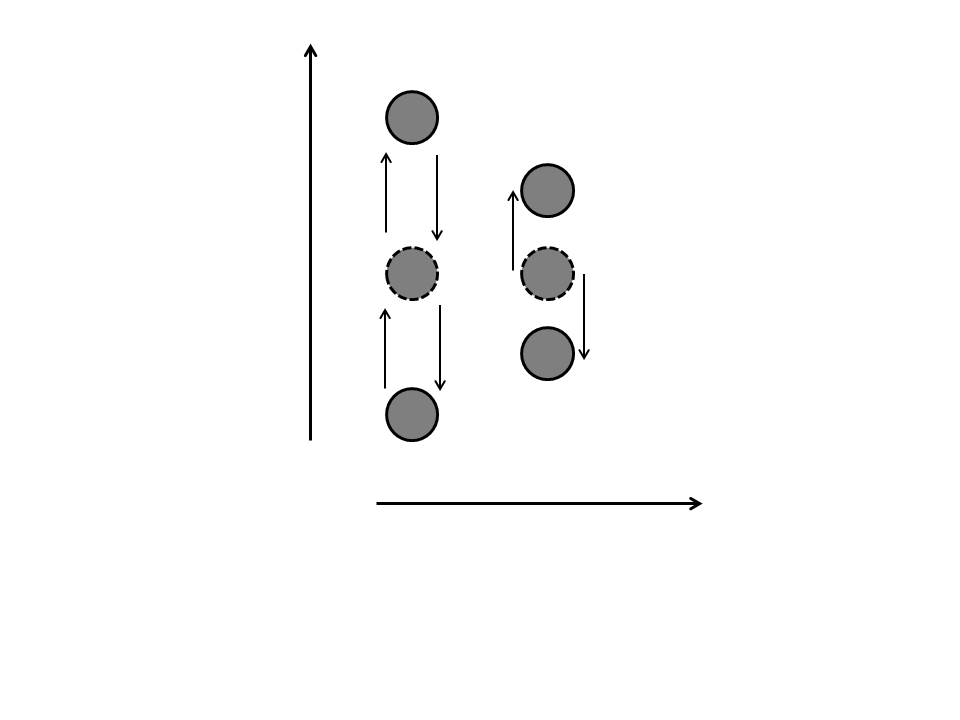 Figure -.  Single particle displacement under low and high frequency pulsation, adapted from Zhang & Koksal (2006).Although the overall average flow velocity remained the same over time, the particle relative velocity is related to the frequency of the peak to trough movement ( (s)) (Figure 6-28b) and Equation 6-2, which describes the speed of particle rise in mm/s, as peak height ( (mm)) over peak to trough time lapse (s).  This gives the particle relative velocity as highly influenced by the particle rise or fall (Equation 6-3).a) sample of zeolite molecular sieve particle motionb) particle movement characteristicsFigure -.  Fluidised single particle movement over time a) particle movement over 4 seconds, b) close up particle movement characteristics, 4A zeolite molecular sieve particle, U = 5.16 m/s, dp = 5.175 mm.  Secondly, the pulsed flow fluidisation regime adds a secondary change of flow rate alongside the particle.  Therefore, whilst the particle is falling or rising, the pulsed flow of air is also changing the superficial fluidisation velocity by effectively being double that at the peak of the pulse cycle, and near zero at the base of the pulse cycle (Figure 6-29).  This was presented by Hadi et al. (2012) as the pulse cycle revolves around the average continuous flow rate.  However, following the pressure signal data at the oscillator outlet (Figure 6-30), the base of the pulse signal is not equal to zero, showing that the pulsed motion does not effectively stop the air flow during the pulsation formation, but rather limits it to a lower rate, increasing pressure behind the ‘off’ period, and consequently producing a higher pressure peak and a greater flow rate than continuous flow in the ‘on’ period.  This indicated that the particle relative velocity can be assumed to be a function of the fluidising velocity, particle movement and pulsation amplitude.  The flow rate used in a fluidised bed dryer has a major control over drying rates, and therefore the calculation of particle movement, and the flow rate past a particle edge may impact upon the final drying rates found in larger scale dryers.Figure -.  Variation of fluidisation velocity during pulsed flow, adapted from Hadi et al. (2012).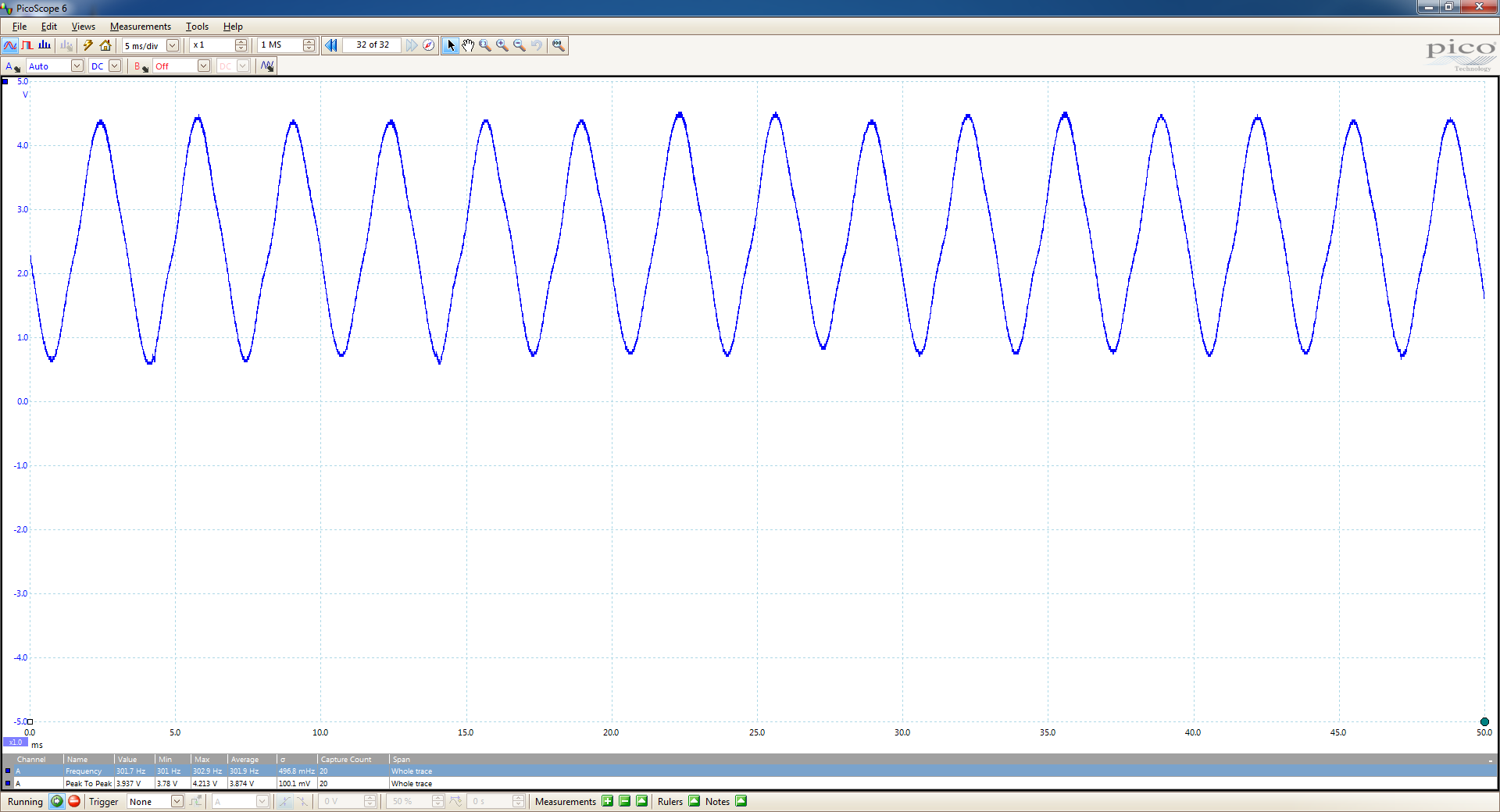 Figure -. Screen grab of pressure change in fluidising gas during pulsation measured by an oscilloscope, frequency shown is 302 Hz, U = 11.79 m/s, back pressure supplied by 3D circular fluidised bed. 6.6 	ConclusionsThis study has examined a range of single particle analysis methods to identify changes in results that could be caused by a difference in flow regime between pulsed and continuous flows.  Single particle drying, both using a static and fluidised method, provided a method of simply following a drying curve.  In these studies, temperature exhibited the major influence on drying rates.  Under static drying, a wider range of pulsation frequencies were possible due to the higher range of gas velocities.  Pilot tests for the single particle drying studies were found to have a low reliability due to the low sample number of the variable particles.  In the static particle drying study, gas velocity and temperature exhibited the greatest influence on drying.  A slight improvement in drying was seen in perlite particles to 60 seconds at 20 °C under the pulsed flow regime.  This result was not repeated in wheat particles, which suggests that this may be a result of the pulsed flow regime influencing drying in the constant rate period, which dominates in perlite particles, but not in the falling rate period, which dominates in wheat particles.  The single fluidised particles indicated that the flow regime had no influence on drying, although this may be caused by the lower pulsation amplitudes produced by the low fluidising gas velocity.  The size and density of particles, and the flow rate, were found to cause particles to fluidise differently in a fluidising gas stream.  An indication of different particle behaviour under the pulsed flow regime was found for 4 mm glass beads, controlled by the interaction of the pulsing gas and the bead.  This chapter has studied the influence of a high frequency pulsed flow on a micro scale, using single Group D particles as an indicator.  Small differences have been identified in drying rates and particle motion between a pulsed and a continuous flow regime.  Therefore, a further investigation of this effect at larger scales is presented in the following chapters.BUBBLE FORMATION INVESTIGATION7.1	IntroductionThe formation of bubbles can influence the mixing and gas-solid properties of a fluidised bed.  Changing the characteristics of the bubbles produced can, therefore, control a degree of the bed behaviour.  Changing from a continuous flow to a pulsed flow regime has been shown to have an effect on bubble formation (Koksal & Vural 1998).  In this study, two methods of examining bubble characteristics were applied to develop the oscillation method.  The first used both outlets from the oscillator and a fine mesh distributor plate.  The second restricted the gas flow to one outlet from the oscillator, and used a dense distribution plate with higher resistance.Video footage of a pseudo 2D bed, filmed with a backlight behind the bed, was analysed for a range of bubble features to ascertain whether the addition of a high frequency pulsation changed the behaviour of the particles.  The combination of back pressure and fluidisation quality was examined by using two pseudo 2D beds.  These were double and single inlet beds, with different degrees of back pressure created by the distributor plate.  This resulted in two sets of data demonstrating the effect of switching to a high frequency pulsed flow regime on bubble characteristics.  Indicators were used, such as the number of bubbles formed and the diameter and 2D volume calculated.  Mixing was observed visually and analysed to determine any difference between a pulsed or continuous flow regime.The results of the bubble formation study with the double inlet bed are presented first, as these formed a broad study of potentially influential parameters.  The results of the single inlet study are presented secondly, as these were based on the findings of the first double inlet study, and comprise multiple repeats to ascertain significance.7.2	Double inlet experiments7.2.1	Pilot testsA series of broad scale experimental conditions were used to test for changes to bubble characteristics as a result of switching the flow regime from continuous to high frequency pulsed flow.  These involved a wide range of gas velocities and powder sizes, which are presented in Table 7-1.  The aim of these experiments was to identify areas of change in bubble characteristics as a result of the imposed flow pulsation.  Two pulsation frequencies were studied by changing the length of the feedback tube on the oscillator.  Each condition was studied by filming video footage for 100 frames, and analysing the bubbles identified in total.  A sample of the results are presented in this chapter, and the full data is given in Appendix C.Table -.  Double inlet experimental conditions for initial study of continuous and high frequency pulsed flow regimes on bubble production characteristics.  Superficial gas velocities (U) given in 0.029 m/s increments.The analysis method for bubble identification and characterisation from the video frames is presented in Table 5-8 in Chapter 5.  This used a Labview image analysis program to identify multiple bubble areas within an image.  Each of the bubbles identified were characterised for bubble number, feret diameter, width, height, maximum diameter, % void and centre point (Table 7-2).  Figure 7-1 shows a sample of bubble feret diameter results at increasing gas velocities, under the continuous flow regimes.  This indicates that the range of bubble diameters increases at increasing gas velocities.Table -.  Analysis steps for bubble characterisation from initial bubble identification.Figure -.  Bubble data sample for feret diameter of individual bubbles at increasing gas velocities under the continuous flow regime.The video footage produced from these conditions was first analysed to calculate the number of bubbles produced, termed bubble population.  This was calculated as an average over the 100 frames, as some frames did not contain any bubbles, and some contained several.  In 250 μm glass beads, large bubbles were discounted from the analysis when they overlapped the edge of the frame, reducing the total number of bubbles analysed.  This is shown in Figure 7-2c at 0.439 m/s, where a large bubble was commonly excluded from the analysis, despite occupying a large proportion of the frame.Figure -.  Images of bubbles formed in 250 μm glass beads at increasing gas velocities (a-c) (m/s). Figure 7-3 plots the average bubble population per frame for 250 μm glass ballotini under three flow regimes at increasing gas velocities.  At low velocities of 0.205 to 0.292 m/s under the continuous flow regime, less than one bubble per frame was produced (Figure 7-3).  This is most likely to be caused by a large proportion of the gas travelling through the bed in the emulsion phase.  Bubbles that are too small to reach both outer walls are also not recorded, as they do not allow light to pass through the bed to the camera on the other side to the light source.  Therefore, bubbles smaller than 15 mm are not possible to identify and record using this analysis method.  As the gas velocity was increased, more than one bubble per frame was produced up to a gas velocity of 0.351 m/s.  This indicates that the bed was vigorously fluidised at gas velocities of 0.38 m/s and above.  After this, the bubbles can be assumed to become too large for analysis.  As the whole of the bed was filmed, these bubbles must form either slugs across the width of the bed or channels rising vertically through the bed.   Figure -.  Average bubble population per frame for 250 μm glass beads showing pulsed and continuous flow regimes as a function of increasing gas velocities.  Ho = 11.5 cm.  High frequency pulsation of the gas flow is partially controlled by the back pressure supplied by the pipework and fluidised bed.  For this reason, the range of velocities possible under continuous flow is not matched by pulsed flow, as pulsation only begins at higher velocities.  When comparing the average bubble population under continuous and high frequency pulsed flow, the variability of the data for the 100 frames studied must be considered.  Noise within the data can hide or emphasise differences between the two regimes.  The bubbles produced by Group A particles are different in character to those produced by Group B particles.  As Group B particles feature higher densities and average diameters, the shape, size and frequency of bubbles are different to those in Group A fluidised beds.  Examples of video stills for a range of particle types are shown in Figure 7-4.  Samples of the frames captured for 52 μm polystyrene particles are shown in Figure 7-5.  Figure 7-6 shows the average bubble population of 52 μm polystyrene group A particles.  This shows that Group A particles produce a higher bubble population than Group B particles.  Figure -.  Sample images of bubble production in Group B (a, b) and A (c) particles at 0.263 m/s and 8 cm initial static bed height.Figure -.  Sample images for 5 cm initial static bed height at increasing gas velocities (a-c) in 52 μm polystyrene beads under continuous flow.52 μm polystyrene was the smallest powder used in the bubble population studies.  These small particles bubbled readily in the double inlet bed, which was likely to be caused by unevenness in the air distribution.  Figure 7-6 shows a comparison between the average bubble population per frame at increasing gas velocities and initial static bed height.  This indicates a variable population at increasing static bed heights, with a peak in population between 5-6 cm static bed height at all velocities.    This shows that at the highest gas velocity of 0.263 m/s, a combination of large and small bubbles that can collapse or combine readily are present.  This may cause the bubble population to vary so widely at different initial static bed heights.Figure -.  Average bubble population per frame plotted against increasing static initial bed height in a bed of 52 μm polymer beads at increasing gas velocities, in the double inlet bed. From the still images taken from the video footage of the double inlet bed, the bubble size was measured in three different ways.  Figure 7-7 shows that in 90 μm glass beads the average bubble maximum feret diameter, height and width bubble dimensions are linked, as each increases a similar amount with increased gas velocity.  These results indicate that the average bubble shape at each gas velocity is taller than it is wide, with irregular shapes causing the maximum feret bubble diameter to be greater than the height or width.a) 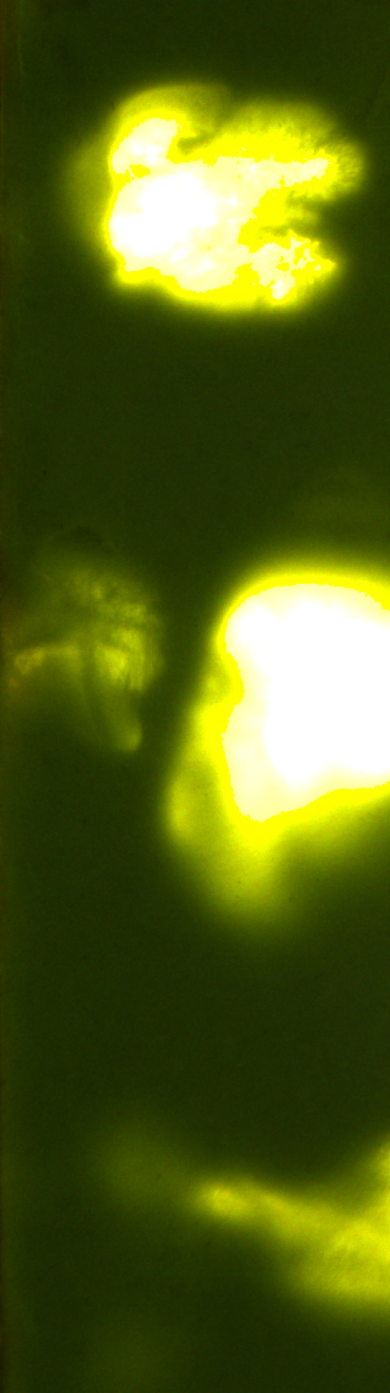 b)Figure -.  Comparison of bubble diameter measurement methods, showing a) a sample image of 90 μm glass beads, Ho = 4 cm, and b) bubble diameter measurements under the continuous flow regime at increasing gas velocities (U) in the double inlet bed.Figure 7-8 gives an example of the results for 90 μm glass ballotini maximum feret diameter, using a 10 cm static initial bed height condition.  All other results are given in Appendix 4.  At a static initial bed height of 4 to 10 cm, there was a general trend for the two pulsed flow regimes to produce larger average maximum feret bubble diameters than those produced under the continuous flow regime.  Figure -.  Maximum feret diameter for 90 μm glass beads, showing average bubble maximum feret diameter at increasing gas velocity for all bubbles recorded under continuous and pulsed flow at a 10 cm initial static bed height, in the double inlet bed.The last powder to be studied for maximum feret bubble diameter was the 52 μm polymer spheres, which were the smallest particles studied.  This particle type produces different behaviour, as the pulsed regimes produced smaller average maximum feret bubble diameters.  Figure 7-9 shows average bubble maximum feret diameter at a sample range of flow velocities and at a 10 cm static bed height.  At all gas velocities studied, the difference between the average maximum bubble feret diameter between flow regimes was small at low static initial bed heights, and increased at higher bed heights.  However, the results are relatively scattered at higher static bed heights, indicating that the sample size is not large enough to accurately capture a reliable average.  7.2.1.1	The effect of the number of framesThe double inlet study gave a broad range of data for a range of Group A and B powders at varying bed heights and flow rates.  The data produced by analysing 100 frames gives an indication of bubble characteristics, but may be too small a sample to reliably justify the differences or similarities between the flow regimes.  Some conditions have shown differences between the pulsed and continuous flow regimes that would be interesting to perform repeats to check for consistency.  Many other conditions have shown little to no difference between the flow regimes.  As the data set in Section 7.2.1 was collected by analysing videos of 100 frames, the same double inlet bed was used to study the effect of increasing the number of frames recorded.  A frame number of 422 was chosen as this provided an increase in data but did not inhibit analysis time.  Figure -.  Maximum feret diameter for 52 μm polystyrene, showing a-c) initial static bed height plotted against average bubble maximum feret diameter for all bubbles recorded under continuous and pulsed flow at comparable gas flow rates and d) gas velocity (U) plotted against average bubble ferret diameter at 10 cm static initial bed height, in the double inlet bed.To compare whether an increase in frame number altered the results, the 52 μm polymer spheres were studied in the continuous flow regime. This second set of frames were also analysed for the same bubble characteristics, to provide a comparison.  The experimental conditions are outlined in Table 7-3.  Firstly, bubble population was studied to analyse the effect of sample size on the reliability of numbers of bubbles captured. Figure 7-10 shows the comparison of the number of frames analysed for average bubble population per frame over increasing gas velocities.  Whilst the 100 frame analysis closely matched the 422 frame analysis at 0.2 and 0.23 m/s, the 100 frame data point at 0.18 m/s didn’t follow the trend (Figure 7-10).  The average maximum feret bubble diameter was also studied.  Figure 7-11 shows the difference between sample number for the average maximum feret diameter at increasing gas velocities.  Both sample numbers were similar at 0.2 m/s, but varied at higher velocities (Figure 7-11).  Table -.  Experimental conditions to study the effect of frame number in the double inlet bed.Figure -.  Comparison of number of frames analysed for bubble population over increasing gas velocities, Dp = 52 μm, Ho = 10 cm, double inlet bed.Bubble average height and width were compared in Figure 7-12, which shows the change in average bubble dimensions over increasing gas velocities.  This showed that bubbles in the 52 μm polystyrene fluidised bed were wider than they were high.  This difference in size was small at the lower velocity of 0.2 m/s, but increased by 6.57 mm at 0.23 m/s (Figure 7-12).  These results have demonstrated that a frame number of 100 was not suitably high enough to accurately portray the effect of the imposed pulsation and that further study is required to determine the process controlling bubble formation in a pseudo 2D bed.Figure -.  Comparison of number of frames analysed for average maximum feret diameter over increasing gas velocities and showing error bars indicating standard error of the mean, Dp = 52 μm, Ho = 10 cm, double inlet bed. Figure -.  Comparison of number of frames analysed for average bubble width and height over increasing gas velocities, Dp = 52 μm, Ho = 10 cm, double inlet bed.7.3	Single inlet experimentsBased on the results found in the double inlet study, a smaller range of parameters were examined for the single inlet study, and a greater number of frames were analysed.  This included reducing the initial static bed height to a single measurement, but decreasing the gas velocity increments to provide more detail.  7.3.1	Effect of flow regime on bubble formationThe conditions studied for Group B and A particles in the single inlet bubble formation study are presented in Table 7-4.  The gas velocity increments were in 1.85x10-3 m/s stages.  For the majority of studies, only one pulsed flow frequency was compared to the continuous flow regime.  As the back pressure and total weight of each bed varied depending on the particle type, the pulsation frequency found under each condition is reported independently.  Table -.  Single inlet bubble formation study conditions and repeats, indicating a sample rate of 1500 frames per condition.The average bubble horizontal diameter was measured for a total of 1,500 frames, with three repeats.  As Figure 7-7 shows, analysing a bubble based on feret diameter, width and height produces similar results.  For this reason, horizontal diameter was used as a representative indicator of bubble shape.  Figure 7-13 shows the % proportion of bubble sizes recorded at a range of gas velocities under the continuous flow regime.  Bubble sizes were categorised into 1 mm brackets.  This demonstrated that the bubble diameter increased at greater gas velocities within a greater range.  At 1.85x10-3 m/s, the average bubble horizontal diameter in the bed was 11.98 mm under continuous flow but increased to 23.6 mm at 2.78x10-3 m/s.  Figure -.  % proportion of bubble horizontal diameter at increasing gas velocities (x10-3) in 250 μm glass beads under the continuous flow regime.Figure 7-14 compares the average bubble diameter at increasing gas velocities for the continuous and pulsed flow regimes.  Pulsed flow produced very similar average bubble diameters to continuous flow, with the exception of a slightly smaller average at 2.78x10-3 m/s (Figure 7-14).  Figure -.  Change in average bubble horizontal diameter in 250 μm glass beads over increasing gas velocity (x10-3) (U) for two flow regimes, in the single inlet bed.As many patterns are hidden within average values, the average bubble width at increasing distances from the distributor plate was studied to demonstrate bubble propagation and coalescence through the bed.  Bubble height in the bed was calculated by the central point in the bubble, and accounted to a region by the height of that point.  The method for finding this central point is explained in Chapter 5.  Figure 7-15 shows the average diameter of bubbles at increasing distances from the distributor plate.  At 1.85x10-3 m/s under continuous flow, the bubble width increased with distance from the distributor plate (Figure 7-15).  This indicates that bubbles were larger on average at higher distances from the distributor plate, but also increasingly varied in size range.  The reduction in bubble size seen in Figure 7-15 at 150 mm distance from the distributor plate is an effect of the analysis method, as bubbles that overlap the edge of the image were discarded, in order to only measure whole bubbles.  Therefore, at the top of the bed, large bubbles were discounted, skewing the data to only analyse smaller bubbles.  Figure -.  Average bubble diameter at increasing distance from distributor plate at 1.85x10-3 m/s under continuous flow for 250 μm glass beads in the single inlet bed.When comparing the average bubble diameter at high flow velocities, the effect of this analysis method is further highlighted.  Figure 7-16 shows the average bubble diameter at increasing distances from the distributor at increasing gas velocities.  The decrease in bubble size at 100-130 mm distance from the distributor plate is a result of large bubbles being excluded from the analysis.  The results seen in Figure 7-16 indicate that although the average bubble diameter only begins to reduce from this effect at 130 mm from the distributor plate, the average width plateaus from 90 mm.  Bubble sizes under continuous flow and pulsed flow at a frequency of 216-238 Hz exhibit similar average bubble sizes at lower bed heights of 10 to 40 mm, with increasing deviation at middle bed heights of 50 to 120 mm and increasingly similar diameters at higher bed heights of 130 mm upwards, where the effect of the removed bubbles was greater.  At 2.41x10-3 m/s, pulsed flow appeared to increase the average bubble diameter slightly at the central region of the bed, and reduce it at higher regions (Figure 7-16).  At higher velocities, the average bubble horizontal diameter was, largely, reduced in the central region of the bed under the pulsed flow regime.  The greatest differences between the flow regimes were found in the mid regions of the bed, and ranged between 1 to 2.68 mm.  However, when compared to the standard error of the mean, which ranges from 0.118 to 1.119 mm, the majority of the differences are within the error (Table 7-5).  Figure -.  Continuous and pulsed average bubble diameter at increasing distances from the distributor plate at three velocities (Ux10-3) for 250 μm glass beads in the single inlet bed.To aid clarification on this difference, the average bubble size at increasing distances from the distributor plate was studied.  Figure 7-17 shows the change in bubble size frequency within five 30 mm bed height brackets under continuous flow.  The lowest region of the bed featured the highest proportion of small bubbles, with a 40-60 mm distance from the distributor plate region featuring the second highest.  Above this, from 70-150 mm from the distributor plate, the spread of bubble sizes was largely similar. Figure 7-18 compares continuous and pulsed flow regimes for % frequency of bubble sizes at increasing distances from the distributor plate.  When comparing pulsed and continuous flow, low bed areas between 10-30 mm exhibited very similar bubble sizes.  Pulsed flow showed a tendency to feature more small bubbles at greater distances from the distributor plate (Figure 7-18).  Table -.  Standard error of the mean for continuous and pulsed average bubble diameter at increasing distances from the distributor plate at three velocities for 250 μm glass beads in the single inlet bed.Figure -.  % frequency occurrence of increasing bubble size brackets at each bed height area in 250 μm glass ballotini at incipient fluidisation velocity U=1.85x10-3 m/s under the continuous flow regime in the single inlet bed.Figure -.  % frequency occurrence of increasing bubble size brackets at each bed height area in 250 μm glass ballotini for the continuous and pulsed flow regimes at 2.78x10-3 m/s in the single inlet bed.To produce the average bubble population, the total bubble count for each frame captured in a set of 1500, with 3 repeats, was averaged.  Figure 7-19 shows the average bubble population per frame at increasing gas velocities.  At 2.8x10-3 m/s, more bubbles were found in the pulsed regime, with a difference of 0.8 bubbles between the two flow regimes (Figure 7-19).  The difference in the number of bubbles produced was most pronounced at lower distances from the distributor plate.  This was due, in part, to the effect of removing bubbles from the edge of the frame, as large bubbles in the upper sections of the bed were infrequently within the image frame.  Figure -.  Average bubble population per frame at increasing gas velocities (Ux10-3) for 250 μm glass ballotini under two flow regimes in the single inlet bed.To examine whether high frequency pulsation produced the ordered bubble patterns seen in the work of Coppens & van Ommen (2003), the centre pixel location of each bubble was mapped over 116.6 seconds.  A range of 5058 to 14294 number of bubbles was identified over 1.75 to 2.78x10-3 m/s gas velocities.  Mapping every bubble analysed in each frame produced a simplified version of a contour graph, essentially highlighting the locations of clusters of bubbles.  Bubble size was not accounted for in this analysis method.  Figure 7-20 shows ‘rows’ of bubbles observed visually in the bed under the continuous and pulsed flow regimes.  This pattern of bubble formation was not found to the extent or order of that found in the Coppens & van Ommen (2003) study.  For example, the rows of bubbles observed in this study do not correlate or influence other rows of bubbles, and typically rows were followed by random pattern formations before another row formed.  Figure -.  Production of rows of bubbles in 250 μm glass ballotini under a) continuous flow at 2.22x10-3 m/s and b) pulsed flow at 0.0241 m/s at 218 Hz in the single inlet bed.Simplified contour graphs are shown in Figure 7-21 for bubble location at a range of flow velocities.  When bubble location within the bed was analysed over a range of gas velocities, the influence of a wall effect was most noticeable.  For example, at 1.85x10-3 m/s, bubbles only moved up the bed in the centre region, between 40 and 120 mm bed diameter (Figure 7-21a).  Bubbles were actually produced across the whole distributor plate, but were too small to register for analysis as their diameter did not allow light through from the back of the bed.  Therefore, these small bubbles must either split, collapse or coalesce.  The diameter of a bubble which will rise unimpinged by a direct external wall effect is described by Zenz (1978) to be 1.5x bubble diameter (Db).  However, it is also known that pseudo 2D beds significantly alter the behaviour and characteristics compared to those within 3D beds (Altantzis et al. 2015).  The effect of the walls at the low velocity of 1.85x10-3 m/s was consequently significant.  This effect reduced at increasing gas velocities (Figure 7-21c-f).  The effects of increased rates of coalescence were also evident, as the concentration of bubbles in the lower regions of the bed, such as 1-40 mm from the distributor plate, increased at greater velocities, whilst the opposite was true for bubbles above this region.  In Figure 7-21 only the first 253 bubbles recorded are shown to provide clarity in the figure.  Figure -.  Bubble production patterns mapped as simplified contour plots showing bubble centre point location in the continuous flow regime bed over increasing gas velocities in 250 μm glass ballotini in the single inlet bed.To compare the locations of bubbles produced under continuous and pulsed flow, only the highest three velocities studied were used, as pulsation was not possible at lower velocities.  Figure 7-22 shows the location of bubbles in the pulsed flow regime.  Despite pulsed flow also producing observed ordered rows of bubbles (Figure 7-20), no obvious location or ordered patterns are evident in Figure 7-22 to differentiate between the two flow regimes.  For example, under both flow regimes, the highest concentrations of bubbles were found in the lower areas of the bed to 40 mm.  Above this, bubble rise lines were seen as individual bubbles rose over a series of frames (Figure 7-22d).Figure -.  Bubble location within the bed, showing (a-c) bubble centre point location in the bed under the pulsed flow regime at increasing gas velocities and (d) comparing pulsed and continuous flow regimes at 2.78x10-3 m/s in 250 μm glass ballotini in the single inlet bed.It has been shown that the pulsed flow regime tends to produce, on average, marginally smaller and more populous bubbles when comparing pulsed to continuous flow for the particles studied.  This is most pronounced at greater pulsation amplitudes at higher gas velocities.  However, there does not appear to be a difference in bubble patterns under the current analysis technique.  To test the sensitivity of this finding, the same velocity parameters were applied to different glass bead powder sizes, to investigate the effect of particle size.  As shown in Figure 7-23, average bubble horizontal diameter in 250 μm beads was similar for pulsed and continuous flow at the lowest velocities.  However, at the highest velocities studied of 2.8x10-3 m/s, where pulsation amplitude was greatest and the bed was most turbulent, the average diameter reduced under pulsed flow at 238 Hz.  The same pattern was true for 90 and 125 μm beads at this velocity.  Due to their smaller diameter, these two smaller bead sizes began bubbling fluidisation at lower velocities than the 250 μm beads.   Figure -.  Average horizontal bubble diameter in different glass ballotini size fractions at increasing gas velocities (Ux10-3) under the continuous and pulsed flow regimes in the single inlet bed. Figure 7-24 shows the average bubble population per frame at increasing gas velocities.  The difference seen between pulsed and continuous flow average bubble population per image at 2.78x10-3 m/s in 250 μm beads was not evident in the other particle sizes (Figure 7-24).  This indicates that the difference is either a result of the interaction of the pulsation with that specific particle size and consequent bubbling bed, or is insignificant.  For both 125 μm and 90 μm particles, bubble population was roughly constant above velocities of 2x10-3 m/s.  Figure -.  Average bubble population per frame in different glass ballotini sizes at increasing gas velocity (Ux10-3) under the continuous and pulsed flow regimes in the single inlet bed.In Figure 7-25, the bubble locations for each of the first 300 bubbles are plotted according to the location of the centre point of the bubble in the bed.  Bubble formation is different between the two bead types, with bubbles forming slowly in the 90 μm glass ballotini and coalescing less as they rise through the bed.  However, no clear evidence suggests that there is a difference in either bubble rise patterns or formation between the two flow regimes.Figure -.  Comparison of pulsed and continuous flow regimes on bubble location within the bed, showing bubble centre point location in the bed in a) 125 and b) 90 μm glass ballotini at 2.41x10-3 m/s in the single inlet bed.83 μm polystyrene Group A particles were fluidised in the single inlet pseudo 2D bed and analysed in the same way.  The average bubble horizontal diameter was studied over increasing gas velocities and at each height from the distributor plate.  Figure 7-26 plots the average bubble diameter at increasing gas velocities and the average diameter at increasing distances from the distributor plate at 2.59x10-3 m/s.  Under continuous flow, the average bubble horizontal diameter increased from 4 to 11 mm from 0.6x10-3 to 2.6x10-3 m/s (Figure 7-26a).  The pulsed flow matched both this increase in pattern at 2.4x10-3 and 2.6x10-3 m/s and in standard deviation of the range, which varied by 0.033 and 0.26 mm.  When the average bubble horizontal diameter was plotted against the height above the distributor plate (Figure 7-26b), the average was found to increase from the distributor plate to a maximum size at the centre of the bed.  Average bubble diameter reduced at higher areas of the bed to 4.8 mm at 150 mm.  However, the pulsed and continuous flow regimes showed no difference in bubble diameter at this condition.Figure -.  Average bubble horizontal diameter at a) increasing gas velocities (Ux10-3)  under continuous and pulsed flow regimes and b) average bubble horizontal diameter at increasing distance from the distributor plate at a gas velocity of 2.59x10-3 m/s for 83 μm polystyrene spheres in the single inlet bed. Average bubble population per frame is presented in Figure 7-27 at increasing gas velocities and distance from the distributor.  A steady increase in the number of bubbles was identified under the continuous flow regime over increasing gas velocities (Figure 7-27a).  This echoes the trend found in Figure 7-26, with a sudden increase in bubble population between 2.4x10-3 and 2.6x10-3 m/s.  At 2.6x10-3 m/s, the highest gas velocity studied, the pulsed flow regime produced marginally more bubbles, with an increase of 1.04 bubbles per frame.  Over the whole bed at 2.6x10-3 m/s, bubble population was found to be greatest at low bed heights, with areas of the bed closest to the distributor plate featuring the highest bubble densities (Figure 7-27b).  Figure -.  Average bubble population per frame at a) increasing gas velocities (Ux10-3) under continuous and pulsed flow regimes and b) at increasing distance from the distributor plate at a gas velocity of 2.59x10-3 m/s for 83 μm polystyrene spheres in the single inlet bed.To assess the impact of bed height and the consequent weight of the beads on bubble formation, the static initial bed height was reduced from 15 to 7.5 cm.  83 μm polystyrene was used as the test powder again to provide a comparison to the 15 cm initial static height bed.  In a smaller initial static bed height, Figure 7-28 shows the relationship between average bubble diameter and gas velocity, and at increasing distances from the distributor plate at 2.59x10-3 m/s.  The bubble average horizontal diameter demonstrated a greater difference between flow regimes than the higher static initial bed height.  Three pulsed flow regimes were studied in the smaller static initial bed height experiments to check for differences between the pulsation frequencies achieved with different lengths of the feedback loop on the fluidic oscillator.  Each pulsed flow regime produced a greater average bubble horizontal diameter under the pulsed flow regimes compared to the continuous flow regime (Figure 7-28).  The standard deviation shown in Table 7-6 demonstrates that both flow regimes produced a large range of bubble sizes, although the pulsed flow regime produced the largest standard deviation at 2.6x10-3 m/s with a range of 7.06 to 7.62 mm, whilst the continuous flow regime produced a standard deviation of the mean bubble horizontal diameter of 6.48 mm.  At all distances from the distributor plate that were studied at 2.6x10-3 m/s velocity, the pulsed flow regimes produced the largest bubbles.  The smallest difference between the continuous and pulsed flow regimes was found at 90 mm distance from the distributor plate with a value of 0.36 mm and the greatest difference was found at 60 mm with a difference of 1.53 mm.  The influence of the large bubbles that are removed from the analysis was reduced in the smaller initial height bed, as large bubbles don’t have time to grow as they rise through the bed.  Consequently, the reduced size found at 80 and 90 mm distance from the distributor plate in Figure 7-28b is less marked than that found in the 15 cm initial static bed height study.Figure -.  Average bubble horizontal diameter at a) increasing gas flow velocities (U) under continuous and pulsed flow regimes and b) average bubble horizontal diameter at increasing distance from the distributor plate at a gas velocity of 2.59x10-3 m/s for 83 μm polystyrene spheres in the single inlet bed, with error bars representing standard error for the continuous and 239 Hz pulsed flow regimes, hbed/D = 0.5.Table -.  Standard deviation of average bubble diameter (mm) for 83 μm polystyrene at 7.5 cm initial static bed height.Bubble population is presented in Figure 7-29, plotted against velocity (Figure 7-29a) and height from the distributor plate (Figure 7-29b) at 2.59x10-3 m/s.  At the 7.5 static initial height bed, bubble population was found to be higher under the pulsed flow regimes.  A difference of 2.38 bubbles was found between the continuous and 238 Hz pulsed flow regime at 2.4x10-3 m/s and 2.42 bubbles between 245 Hz pulsed flow regime and continuous flow at 2.6x10-3 m/s (Figure 7-29a).  Bubble population was highest at a bed area of 20 mm from the distributor plate, and decreased at higher distances from the distributor plate (Figure 7-29b).  The difference between the pulsed and continuous flow regimes also decreased from 0.614 bubbles at 10 mm from the distributor plate to 0.087 bubbles at 90 mm from the distributor plate.Figure -.  Average bubble population per frame at a) increasing gas velocities under continuous and pulsed flow regimes and b) at increasing distance from the distributor plate at a gas velocity of 2.59x10-3 m/s for 83 μm polystyrene spheres in the single inlet bed, hbed/D = 0.5.7.3.2	MixingMixing was studied in the single inlet pseudo 2D bed.  This allowed for the mixing of two differently coloured powders to be observed over time under fluidisation.  7.3.2.1	Pilot trialsThe conditions studied in the pilot tests are outlined in Table 7-7.  Initially glass ballotini were dyed and used to study mixing with undyed particles, but it was found that these beads were indistinguishable once mixed (Figure 7-30).  The image area was set at 928x928 pixels, or approximately 12 mm, which gave a 21.7217 frame per second rate.  However, individual particles were not easily distinguishable, so this was reduced to 448x448 pixels, which is approximately 6 mm image size.  This smaller area of focus allowed the frame rate to increase to 155.835 fps.  The lens was adjusted to increase the light gain, and the image size reduced to produce images within which both colours were more visible.  Therefore, the smallest image size used in the pilot tests was 336x336 pixels, or approximately 5 mm.  This had the highest fps rate of 225.13.  However, as Figure 7-30 shows, even at these small, highly magnified levels, the two colour fractions were indecipherable.  For this reason, sand was used instead to study mixing.Table -.  Pilot mixing experimental conditions.Figure -.  Glass ballotini mixing pilot trial sample images.Turning on the gas flow was trialled under two regimes to try to reduce this effect.  Firstly, the bed was filled with the two colour fractions, and then the flow meter control was opened, which incrementally allows more gas through.  Secondly, the flow meter was set to the correct flow rate whilst open, and then the taps controlling flow through the oscillator or diversion were both switched off.  This allowed an instantaneous start to the gas flow when both were opened together, and reduced the effect of the incremental increase in flow rates to the desired velocity.  As a Group B powder was being used, fluidisation began at low flow rates, which caused some fluidisation, and therefore mixing to occur before the test conditions were reached.  However, the second method was found to produce a high back pressure behind the oscillator and diversion taps, which when released caused a high flow rate to pass through the bed, producing a large slug and lifting the whole bed, before collapsing.  This consequently changed the overall behaviour of the bed considerably from those found under the desired conditions.  The first method was used in the further mixing studies.These pilot mixing trials using glass ballotini dyed and undyed beads were used to develop the mixing method.  In these trials, the bed was found to mix two fractions of 250 μm dyed and undyed glass ballotini within 10 seconds.  Lines of coloured particles followed the passage of bubbles, which caused the majority of mixing to be complete within 5 seconds, and to appear fully mixed at 10 seconds (Figure 7-31).  Consequently, a second pilot test was run for continuous and pulsed flow with images taken at 10 ms intervals (Figure 7-32).  This allowed a greater degree of detail to be seen in bed mixing over time.  It also highlighted the influence of bubble movement on mixing, and therefore suggested that larger areas should be filmed to reduce the chance of capturing a sample area where bubble movement had caused a sudden change in mixture composition.  The wall effect is also demonstrated in Figure 7-32, as at lower flow rates dead zones were evident to the eye, and mixing was not complete at 180 ms.  However, at higher flow rates of 2.96x10-3 m/s compared to 2.59x10-3 m/s, mixing was complete by 100 ms.  Both Figure 7-31 and Figure 7-32 show that bubbles rise primarily in the centre of the bed, such as that seen at 15-25 ms in Figure 7-32b.  This is caused by the wall effect at lower velocities as the gas is turned on.  Figure -.  Initial 250 μm glass ballotini mixing pilot test, continuous flow, 2.96x10-3 m/s, 250 μm, 171 g each colour.a) pulsed flowb) continuous flowFigure -.  Glass ballotini mixing test for a) pulsed flow at 2.96x10-3 m/s and b) continuous flow at 2.56x10-3 m/s, 250 μm glass ballotini.The effect of bed depth was also tested to determine the optimum quantity of beads to film.  A shallow bed of 200 g total particle weight and a deep bed of 400 g total weight were filmed through the course of mixing (Figure 7-33).  This showed that deeper beds take longer to mix, and the greater particle weight increased the pressure drop across the bed, increasing gas distribution across the plate and producing more bubble tracks where coloured particles are caught in the wake of a bubble.  For example, in Figure 7-33 the shallow bed produced two initial bubble wakes, whilst the deep bed produced four bubble wakes.  As the aim of the mixing study was to compare the effect of high frequency pulsed flow to continuous flow, the deeper bed was preferable as it reduced the effect of bed design and gas distribution.  Finally, a Group A particle was mixed to follow mixing in a non-bubbling regime (Figure 7-34).  However, the low minimum fluidisation velocity of the 85 μm polystyrene spheres caused the bed to fully mix before the 2.59x10-3 m/s flow rate was reached.  Whilst this would allow observation of mixing in the continuous flow regime, a comparison to high frequency pulsed flow would not be possible as pulsation begins at 2.59x10-3 m/s.a) shallow bedb) deep bedFigure -.  250 μm glass ballotini pilot tests for shallow (a) and deep (b) beds, using 100 g each colour for the shallow bed and 200 g each for the deep bed, continuous flow, 2.59x10-3 m/s.As the 250 μm glass ballotini results did not provide a clear differentiation between the two particle colours once fully mixed, sand particles were tested.  The pilot tests found that running longer experiments reduced the number of images that could be captured in the early stages of mixing and did not produce closer results at the final measurement.  For these reasons, an average mixing time of 9-12 seconds was used.Figure -.  83 μm polystyrene Group A mixing pilot test using 50 g each colour. 7.3.2.2	The effect of flow regime on mixingThree size fractions of sand were used to study mixing in the pseudo 2D bed.  The conditions studied are outlined in Table 7-8.  The pulsed flow regime had an average pulsation frequency of 245 Hz over the two flow rates studied, and was carried out using the 320 mm feedback loop on the fluidic oscillator.  A video was captured of the bed with an image size of 1584x992 pixels, which equated to a bed width of approximately 2.5 cm).  38.61 frames per second were captured.    The analysis method showed that a segregated system undergoing mixing during fluidisation demonstrated a variance which changes over time.  This variance then approached a steady value as the powder bed became fully mixed.  Therefore, the time taken for this value to be reached could be used as a measure of the time to achieve mixing.  This takes the sample area of the image as an indicator for the mixing of the whole bed area.  The steps used for data analysis of the video sequence images are summarised in Table 7-9. Figure 7-35 shows a sample image of 500-710 μm sand recorded at U=0.  Light gain was adjusted to capture the definition between individual coloured particles.  This caused the white particles to lose their definition, and these consequently appeared as one flat area in the images.Table -.  Experimental conditions for sand mixing in the single inlet pseudo 2D bed.Table -.  Data analysis steps for sand mixing experiments in MatLab.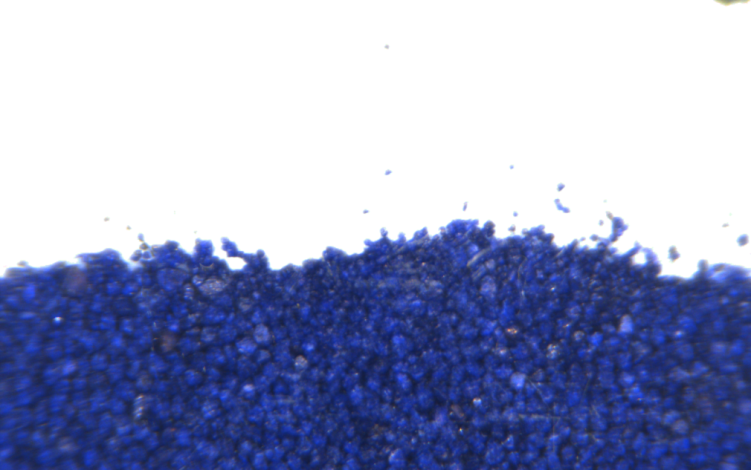 Figure -.  Sample image of 605 μm sand prior to fluidisation. Figure 7-36 shows the results of the method.  The initial % blue value was 44.2 %, with a standard deviation between the grid areas of 11.43 %.  As fluidisation began, the average % blue fraction of the image increased to 57.45 % as coloured particles were carried into the frame in the wake of a bubble.  This increase in average % blue fraction caused a decrease in the standard deviation, as a higher proportion of the frame was occupied by coloured particles.  As the bed became mixed, the average % blue fraction returned to a value close to the starting conditions.  Standard deviation also reduced in variability, indicating a homogenously and well mixed fluidised bed.Figure -.  Sand mixing over time, showing average % blue value of each frame and standard deviation of the range of grid areas for 500-710 μm sand at 4.82x10-3 m/s under continuous flow. To compare between the imposed change in flow regime, Figure 7-37 shows the variance for the mixing of white and coloured 335-425 μm particles over time.  This indicates that mixing varied between the flow regimes up to 4 seconds, after which mixing was comparable.  Standard deviation of the range between each grid area reflected the variability found in the data, which was caused by the motion of bubbles and movement in the bed.  Therefore, in the early stages of mixing, influential mixing processes such as bubble movement or slugging could be affecting the mixing analysis results.  For example, Figure 7-37 gives two image examples of the continuous and pulsed flow fluidised beds at different time stages, indicating that factors such as the passage of a bubble can influence the degree of mixing recorded.  At the conditions presented in Figure 7-37, the sand mixed with a continuous air flow achieved a variance close to the final value at around 1.1 seconds, as opposed to the pulsed flow regime, which took longer at around 3.7 seconds.  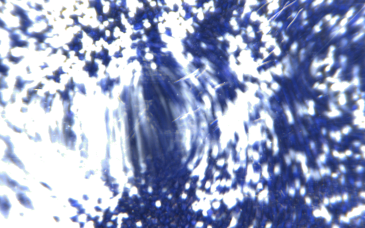 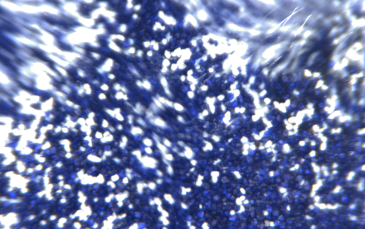 Figure -.  Sand mixing over time for 335-425 μm sand particles under pulsed and continuous flow regimes, showing variance in the % blue value of the range of grid areas at 2.96x10-3 m/s with sample images.Mixing in <335 μm sand was also studied.  Figure 7-38 shows the variance in the average % blue of each image in a time sequence for 335 μm sand particles.  In these experiments, the variance shows a lot of variability for both the continuous and pulsed flow regimes.  Similarly to the 335-425 μm sand particles, the <335 μm sand approached a stable variance value faster for the continuous flow than for the pulsed flow. Under the continuous flow regime, a stable variance value was seen at approximately 3.0 seconds, whilst the pulsed flow regime found a delayed stable variance value of approximately 4 seconds.Figure -.  Sand mixing over time for 335 μm sand particles under pulsed and continuous flow regimes, showing variance in the % blue value of each image at 2.96x10-3 m/s.Overall, mixing in sand between white and coloured particles demonstrated small differences between the imposed change in flow regime conditions.  The method used provided an accurate analysis of the mixing properties of a sample image area from a pseudo 2D bed.  However, more experimental data would be required to have confidence in the differences.7.4 	DiscussionThe combination of the results for bubble production in 250 μm glass beads in the pseudo 2D bed suggests that high frequency pulsation produces a larger proportion of small bubbles than under continuous flow, particularly in lower bed sections.  In Group A powders, bubbles were found to be larger in diameter and 2D area, but also more populous.  Other pulsed flow fluidisation studies attribute changes in bubble size to the amount of air that enters the bed during the ‘on’ period, as described in Figure 7-39.  Higher frequencies feature smaller amplitudes, which reduces the volume of air that enters the bed during each pulsation cycle.  However, previous studies such as Bizhaem & Tabrizi (2013) have found that higher frequencies do not supply sufficient gas to separate the bubble from the distributor plate at each ‘off’ period.  The characteristics of the particles in the bed can control the point at which the bubble separates from the plate.  However, if a 10 Hz frequency was found to be sufficient to create an individual and separated bubble in Group B particles, then the high frequency pulsation of 200-300 Hz used in this study is unlikely to be causing the changes.  This is because the small amount of air entering the fluidised bed during each pulse cycle is reduced by an order of magnitude.  5         10         HzFigure -.  Bubble formation under a low pulsation frequency.A different suggestion to explain the results may be the effect of the pulsation within the bubble.  High frequency pulsation features low pulsation amplitudes.  When entering the bed, the gas features regular pressure peaks and troughs that average the pressure drop found in continuous flow over the distributor plate.  As these wave cycles pass through the distributor plate, their structure and amplitude can be assumed to change.  Their consequent structure when encountering the particles above the plate are complex to make assumptions about.  When Zhang & Koksal (2006) used a pressure sensor to observe the effect of the pulsation motion over pressure readings within the bed, the influence of each pulsation cycle was clearly observable within the bed.  However, at such high frequencies, at lower amplitudes, the pulsation pattern within the bed was not observable over the noise of the natural frequency of the bed, which is caused by bubble movement and passage.  If the amplitude of the pulsation cycle caused pressure readings to not register the effect of the pulsation, there must therefore be another reason causing the change in bubble diameter and number seen in the Group A particles.  One theory to explain this is a vibrational effect on the particles on the edges of the bubbles (Figure 7-40).  It is known that bubbles in fluidised beds are particle free voids that feature walls, which are formed of a constantly falling ‘shell’ of particles, which displace the bubble, causing it to rise upwards (Zenz 1978).  The pulsation of the airflow, if assumed to propagate through the distributor plate, could be maintaining the pulsation wave cycles within the bubbles, which may affect the particles within the shell, which contributes to the characteristics of the bubble.  For example, if particles within the shell at any one point in time were either sped up or slowed down in their movement within the bubble walls, they would change the bubble rise velocity within the bed.  Alternatively, the vibration of the particles within the walls of the bubble shell could be creating an order in a chaotic system, which would explain the constant results found in the 83 μm polystyrene particles in the 7.5 cm initial static height bed.  Figure -.  Bubble formation under high pulsation frequency.	The 83 μm polystyrene spheres demonstrated a change in bubble formation of larger but more populous bubbles under the pulsed flow regime compared to the continuous flow regime.  For this result to occur at the same gas flow rates, this indicates that the pulsed flow regime causes an increase in gas movement through the bubble phase, and by that process reduce the movement of gas through the interstitial particulate phase.  This is most likely to support the vibration effect theory, as particle interactions within the bed would cause gas to move out of the particulate phase and into bubbles.  7.5	ConclusionsStudying bubble formation in the two pseudo 2D bed designs has shown the effect of changing the flow regime on a range of bubble formation characteristics.  These have included bubble horizontal maximum and average diameter, bubble population and 2D area.  These were used to show any changes in bubble density and size caused by the change in flow regime.  The two designs were not intended to provide a contrast in mechanism and experimental design, but rather to develop the method.  The first design featured two inlets from the oscillator, allowing for a larger range of flow velocities to be used.  However, the drawback to this design was the uneven flow of air through the inlets at low flow velocities or with light particles.  However, the wide range of parameters studied allowed the single inlet study to identify interesting results, and consequently a study of these areas with more accuracy could be designed.  The single inlet study produced more reliable results due to the even flow of gas through the distributor plate, but featured a higher back pressure distributor plate which increased resistance to the pulsed flow pulsation cycles.The double inlet bed provided a range of results that were inconclusive regarding the difference between the pulsed and continuous flow regimes.  As the studies examining the sample rate showed, the small sample rate of 100 frames for these conditions was not reliable.  However, some indications were made towards a change in bubble formation, notably the difference in bubble population at different flow velocities for 250 μm glass ballotini, and the greater maximum feret bubble diameters under the pulsed flow regime in 250 and 90 μm glass ballotini.  Low frequency pulsed flow fluidisation has been found in the literature to improve mixing processes and to produce ordered bubble patterns (Coppens & van Ommen 2003).  However, the methods used in this study have shown no difference between the continuous and pulsed flow regimes for either characteristic.  For example, the contour plots used to analyse bubble order showed no indication of rows of bubbles occurring over time, and the mixing method used to distinguish between the flow regimes was inconclusive due to expected outside factors.  However, in the 83 μm polystyrene spheres, particularly in the Hbed/D 0.5 condition, the pulsed flow regime was found to produce larger bubble diameters, and larger bubble populations than the continuous flow regime.  This indicates that in this smaller and lighter powder bed, the pulsed flow regime changed the formation of bubbles.  A methodology for the study of mixing two powders was developed.  This found that it is possible to accurately track the mixing of Group B sand particles over time.  However, the low minimum fluidisation velocities caused these particles to mix quickly.  In these studies continuous flow appeared to have a faster mixing time than the pulsed flow, however further experimentation would be required to have confidence in this behaviour.Bubble formation and bubble characteristics can influence the behaviour of a fluidised bed, which in turn can control the process being carried out.  Consequently, the micro and bubble formation studies are combined in Chapter 8 to study fluidisation dynamics and drying kinetics in a lab scale 3D bed.MACRO SCALE INVESTIGATION8.1	IntroductionThe investigation into the influence of imposing a high frequency pulsed flow to particle drying, particle movement and bubble formation has so far only considered the laboratory conditions of single particles and fluidisation within a pseudo 2D bed.  Consequently, the final experimental stage analysed the effect of a high frequency pulsed flow in a laboratory scale 3D fluidised bed.  This chapter presents the results of this imposed flow regime in comparison to a continuous flow regime on bed characteristics such as pressure drop, bed expansion and wet powder drying.  In addition to this, the comparison of both double and single inlets from the oscillator are presented.  These studies will provide an insight into the practical adoption of high frequency pulsed flow in fluidised bed technology.  8.2	Dry powder experimentsAs described in Section 4.5.1.3 of Chapter 4, the oscillator was operated with either both outlets open, or one was closed off to leave one outlet open.  This produced either the single or double inlet gas flow conditions.  The 3D bed was initially built to be supplied by both inlets from the oscillator.  This operating regime was studied first, as although the flow through each outlet was not measured, it allowed observation of the effect of both outlets.  Subsequently, the use of a single outlet was studied. Here, one outlet was sealed, allowing for the full flow of gas to pass through a single oscillator outlet, and further experiments were carried out in this mode of operation. 8.2.1	Double inlet pilot testsThe double inlet operating mode was tested in two experimental sets.  Initially, a small number of wide parameters were tested for a small range of fluidisation characteristics to gauge the areas most likely to require further study.  The second set studied a more detailed range of shallow bed depths.  The major findings are presented in this section, with the full set of results given in Appendix 7.Double inlet 1; 5 – 20 cm static bed depth.The first study carried out in the 3D bed was in the double inlet operating mode with 250 μm glass ballotini at four static initial bed depths of 5 – 20 cm.  The conditions tested for this experiment are outlined in Table 8-1.  These were studied for pressure drop across the bed, bed expansion, frequencies in the pulsed regime and pressure peaks at the oscillator.  Each of these conditions were tested in the range of 0.01 – 0.21 m/s in 0.01 m/s increments.Table -.  Experimental conditions for initial double inlet 3D bed tests.The first parameter measured in the double inlet 3D bed was pressure drop across the bed.  A sample of the data analysis method for calculating pressure drop is given in Table 8-2.  In these experiments, a set of five pressure drop readings were taken for each condition studied.  An example of these is given in Figure 8-1 for a 5 cm initial static bed height.  This shows that the 250 μm glass ballotini fluidised bed varied between experiments by 342 Pa.  This method excluded the pressure drop across the distributor plate which would have influenced the results to produce a constantly climbing curve with increasing gas velocity.  Table -.  Pressure drop across the bed data analysis sample steps.Figure -.  Sample data repeats for pressure drop across the bed () at increasing gas velocities (U) for a 5 cm static initial bed height in the 250 μm glass ballotini double inlet 3D bed.Figure 8-2 plots the average pressure drop under continuous flow at increasing gas velocities.  Between approximately 0.01 and 0.08 m/s, the pressure drop increased steadily for all static bed heights, after which the pressure drop remained stable at increasing gas velocities (Figure 8-2).  This type of curve is commonly seen in dry powder fluidised beds (Zhang & Koksal 2006).  However, the bubbling motion of the particles produced an uneven pressure drop at higher gas velocities, and the small number of five measurements taken caused this to influence the average pressure drop data, producing a variable line rather than what can be assumed to be a smooth line with more measurements.  This indicates that in further experiments more pressure drop data is needed to be collected for each condition.  As the initial static bed height increased, the final value for constant pressure drop was higher for each increase in initial static bed height, with a pressure drop of 12000 Pa at 0.2 m/s for a 5 cm static bed, but a pressure drop of 3180 Pa at the same flow rate in the 20 cm static bed.Figure -.  Pressure drop in 250 μm glass ballotini at increasing gas velocities across the bed (), showing the fluidisation regime at increasing initial static bed heights in the double inlet 3D bed under continuous flow.The 250 μm double inlet fluidised bed was videoed at each experimental parameter, and the videos further analysed using LabView software to identify the highest point of the bed in each individual image.  An example of the raw data and image processing steps is given in Table 8-3.  Ten images were captured for each velocity at each initial static bed height and each flow regime.  Each of these analysed image sets plotted the movement of the top of the bed as a function of time.  For example, Figure 8-3 shows the ten measurements of bed maximum height for a 10 cm bed at 0.21 m/s gas velocity.  Figure 8-4 shows the average of the ten measurements for each static initial bed height at increasing gas velocities.  When these measurements were averaged, they demonstrate the top level of the main bulk of the bed as erupting bubbles and sprayed particles above the surface were removed by the software.  The four initial static bed heights were comparable as the change in bed height from the static bed height is shown.  Table -.  Bed expansion data example and analysis steps.Figure -.  Bed expansion for 250 μm glass ballotini as a function of time at 10 cm static initial bed height, U=0.21 m/s, continuous flow regime.Figure 8-4 compares the average distance of the highest point of the bed above the static initial height at increasing gas velocities.  At a 5 cm static bed height, the average distance from the distributor gradually increased from 0.13 m/s to 0.212 m/s, which can also be seen for a 10 cm static bed height (Figure 8-4).  However, bed expansion at 15 and 20 cm initial static bed heights varies across all gas velocities, with a trend for the 20 cm static bed to increase in average bed expansion, but with little increase in the 15 cm bed.  This shows that the average distance from the distributor has been calculated as the bed peaks or slumps from bubble rise and burst, which influences the average height seen.  To improve the accuracy of the measurement technique more than ten images need to be captured. Figure -.  Bed expansion in 250 μm glass ballotini as a function of increasing gas velocity, showing the average bed height under fluidisation at increasing initial static bed heights in the double inlet 3D bed under continuous flow.As well as the continuous flow regime, several pulsed flow regimes were studied in the double inlet bed at these conditions.  These were the 320, 350, 400 and 450 mm feedback tubes, which produced a frequency range of 273 to 324 Hz from 0.13 to 0.21 m/s.  A sample pulsation frequency range is presented in Figure 8-5 for the 350 mm feedback loop.  The frequency ranges produced by each pulsed flow regime differed by around 50 Hz.   Figure 8-6 plots these at each static initial bed height, which shows the same results at each static bed height.  For example, at 5 cm initial static bed height, the 320 mm feedback tube produces a pulsation range of 292 to 324 Hz and the 450 mm feedback tube produces a range of 273 to 278 Hz (Figure 8-6a).Figure -.  Pulsation frequencies produced by the 350 mm feedback tube at increasing static bed heights over increasing gas velocity in the double inlet 3D bed for 250 μm glass ballotini.The same conditions were also studied for bed expansion under each flow regime.  Despite the problems already identified with the method used for obtaining the data in Figure 8-4, the different flow regimes were compared to highlight any notable differences.  Figure 8-7 gives an example of these results, showing the bed expansion found at a 20 cm static initial bed height.  The full data set is presented in Appendix 7.  At a 5 cm initial static bed height the pulsed and continuous regimes followed a similar increase in average bed height.  At 10 cm initial static bed height a greater difference in bed expansion was evident in comparison to the 5 cm static bed, with all flow regimes demonstrating a general trend to increase in bed expansion with increasing gas velocities.  However, each regime demonstrated the effect of the small sample size, with bed expansion values that indicate either a bubble bursting or collapsing.  This effect was most pronounced in the 15 cm initial static height bed, with all flow regimes demonstrating peaks and troughs in average bed height.  At a 20 cm initial static bed height there was less variation in average bed expansion, but again all flow regimes followed a similar increase from 0.13 to 0.21 m/s, with the exception that continuous flow produced the lowest bed expansion values between 0.18 and 0.21 m/s, compared to the pulsed flow regimes (Figure 8-7).  Figure -.  Pulsation frequency ranges for the pulsed flow regimes at increasing gas velocity at a) 5, b) 10 cm, c) 15 cm and d) 20 cm initial static bed height in the double inlet 3D bed in a 250 μm glass ballotini bed.As already in seen in Figure 8-2, the pressure drop across the bed increased with static bed height.  Figure 8-8 shows pressure drop at increasing gas velocities under the 309 Hz pulsed flow regime.  Pressure drop increased with static initial bed height under all the pulsed flow regimes (see Appendix 7).  Under 309 Hz pulsed flow regime, pressure drop increased from 1240 Pa at 0.13 m/s in the 5 cm static bed to 3160 Pa at the same gas velocity in the 20 cm static bed (Figure 8-8).  The bubbling motion produced a variable pressure drop at higher velocities such as at 0.19 and 0.2 m/s in the 10 cm static height bed.Figure -.  Bed expansion under both continuous and pulsed flow regimes for 250 μm glass ballotini at increasing gas velocity at 20 cm initial static bed height in the double inlet 3D bed.Figure -.  Pressure drop across the bed () in 250 μm glass ballotini at increasing gas velocities and increasing initial static bed heights for the 320 mm feedback tube 309 Hz pulsed flow regime in the double inlet 3D bed.To compare both the pulsed and continuous flow regimes, Figure 8-9 presents pressure drop as a function of gas velocity for all flow regimes.  The effect of bubbling on pressure drop was again seen at higher gas velocities.  At 5 cm initial static bed height, all flow regimes followed a similar pressure drop trend, with a variation of 40 Pa at 0.16 m/s increasing to 200 Pa at 0.21 m/s (Figure 8-9a).  This was repeated in the 10 cm static bed, where the pressure drop in all flow regimes didn’t vary more than 220 Pa from 0.13 to 0.21 m/s (Figure 8-9b).  At 10 and 20 cm initial static bed heights this result again repeated (Figure 8-9b,c), demonstrating that despite the low sample number, there was no indication of a difference between the pulsed and continuous flow regimes in the pressure drop across the bed at any initial bed height between 5 and 20 cm.Figure -.  Pressure drop across the bed () in 250 μm glass ballotini as a function of increasing gas velocity at increasing initial static bed heights of a) 5 cm, b) 10 cm, c) 15 cm and d) 20 cm in the double inlet 3D bed with frequency presented as an average of all flow rates.The double inlet 5-20 cm initial static bed depth study was designed to cover a wide range of parameters to enable further research to study greater levels of detail with some guidance.  However, the low sample numbers used in assessing bed pressure drop and bed expansion produced inconclusive results, particularly for bed expansion.  As Section 7.3.1 of Chapter 7 indicated that there are some small differences in bubble production in Group A and B particles, it can be assumed that these differences will cause further changes to the fluidisation characteristics.  For this reason, further experiments were carried out on the double inlet apparatus to identify whether the indication of no difference between the regimes remained true, or whether increased sample numbers changed the results.  Therefore, the next experimental set studied a smaller range of conditions with a higher number of repeats.Double inlet 2; 1 – 8 cm static bed depth.The second study carried out in the double inlet 3D bed also used 250 μm glass ballotini as a test material.  Table 8-4 presents the experimental conditions.  A range of 1 – 8 cm initial static bed depths were analysed for the same bed characteristics such as bed pressure drop, bed expansion, pulsation frequency range and amplitude.  These conditions included further experiments to analyse the effect of different pulsed flow regimes from the 320, 350, 400 and 450 mm feedback tubes.Table -.  Experimental conditions for 3D double inlet detailed study of 1 – 8 cm initial static bed depth, 0.01 m/s increments.When initially studying the continuous flow regime, pressured drop across the bed and bed expansion were analysed.  Figure 8-10 presents pressure drop across the bed as a function of gas velocity under the continuous flow regime.  The 1-8 cm static initial bed height double inlet 3D bed produced a fluidisation regime under continuous flow that featured a steady increase in pressure drop over the bed from 0.01 to 0.07 m/s and a constant value thereafter.  This reflects the findings seen in Figure 8-2 for 5 to 20 cm static bed heights.  In this more detailed study, a range of 1 – 8 cm static initial bed heights were analysed, with a pressure drop of 723 Pa at 0.21 m/s in a 1 cm static height bed and 1759 Pa in an 8 cm static height bed (Figure 8-10).Figure -.  Continuous flow pressure drop across the bed () in 250 μm glass ballotini plotted against increasing gas velocity at increasing initial static bed heights in the double inlet 3D bed.The range of 10 pressure measurements taken in Figure 8-10 adequately distinguished between the 8 initial static bed heights studied.  However, when increasing the bed expansion measurements to 30 samples, a representative sample was still not captured.  In Figure 8-11 normalised bed expansion is plotted against gas velocity, showing changes in bed average bed height from the lowest gas velocity. The peaks and troughs seen in bubbling fluidisation cause this small sample to unreliably depict bed expansion trends for the bed as a whole.  For example, whilst all initial static bed heights increased in bed expansion with greater gas velocities, the highest expansion was found in the 5 cm static height bed and the lowest in the 3 cm static height bed at the highest velocity studied of 0.212 m/s (Figure 8-11).  Figure 8-11 shows the comparable bed expansion to provide a comparison between the different initial bed heights.  Consequently, each condition is plotted as the change from the initial bed height, producing a starting value of 1 for all static initial bed heights.  This indicates that the sample size was not large enough as there was not an obvious connection between the average bed expansion at increasing gas flow rates and initial static bed height.Figure -.  Bed expansion () in 250 μm glass ballotini under continuous flow showing normalised average bed height () plotted against increasing gas velocity at increasing initial static bed heights in the double inlet 3D bed. Figure 8-12 presents the pulsation frequencies recorded at increasing gas velocities.  In contrast to the pulsation frequency ranges found in the first double inlet 3D bed study, pulsation frequencies in the 1-8 cm static bed height study were seen to vary more at the highest gas velocity of 0.21 m/s by 11 Hz under the 320 mm feedback tube pulsed regime (Figure 8-12a).  The pulsation frequency range varied between pulsed regimes by a maximum of 34 Hz at a 1 cm static initial bed height (Figure 1-12b).  The 320 mm feedback tube produced a frequency range of 291 to 312 Hz (Figure 1-12a), whilst the 450 mm feedback tube was not as influenced by velocity, and therefore featured a range of 272 to 278 Hz (see Appendix 7). The broad range double inlet study indicated that there was no discernible difference between the pulsed and continuous flow regimes in regard to bed expansion.  However, when studying the additional narrow range initial static bed heights of 1 – 8 cm, there was an indication of a difference between the two flow regimes at lower static bed heights.  Figure 8-13 shows an example of these results, presenting bed expansion for a 5 cm static initial bed height.  All other data is presented in Appendix 7.  At the lowest initial static bed height studied of 1 cm, the continuous flow regime featured the lowest bed expansion of all flow regimes.  However, each flow regime displayed variations in bed expansion that indicates that the small sample number influences the average bed expansion values during bubble burst and collapse phases, which increases or decreases the average.Figure -.  Pulsation frequency change as a function of increasing gas velocity in a 250 μm glass ballotini bed at a) increasing initial static bed heights using the 320 feedback loop pulsed regime and b) at 1 cm initial static bed height for each pulsed flow regime in the double inlet 3D bed.At 5 cm static initial bed height the continuous flow regime produced, on average, the lowest bed expansion from 0.13 to 0.21 m/s (Figure 8-13).  The 320 and 350 mm feedback tube pulsed flow regimes produced, on average, higher bed expansion, and the 400 and 450 mm feedback loop produced the greatest bed expansion.  This difference between the degree of bed expansion seen at 5 cm initial static bed heights indicates that there could be two potential controlling mechanisms involved.  The first could be that the pulsed flow regimes interact with the fluidisation behaviour of the bed which increases bed expansion over the range of flow rates studied, when compared to the continuous flow regime.  The second is that the initial static bed height controls the interaction between the gas flow and the solid particles, changing the fluidisation behaviour and therefore producing the different bed expansion results seen.  The low sample rate of 30 frames could influence the results, but the consistent trends at each static initial bed height suggest that this is not the case.  This suggests that there is a link between an imposed pulsation on the incoming gas flow and the behaviour of the fluidising bed.  The results at 5 cm initial static bed height were repeats at several of the static bed heights studied, and was mostly evident at lower static bed heights.  Figure -.  Bed expansion in 250 μm glass ballotini plotted against increasing gas velocity showing the pulsed and continuous flow regimes at an initial static bed height of 5 cm in the double inlet 3D bed.The pressure drop across the bed under the pulsed flow regime is presented in Figure 8-14.  In similarity to pressure drop across the bed under the continuous flow regime (Figure 8-10), pressure drop across the bed under a pulsed flow regime increased with increasing static initial bed height.  For example, pressure drop across the bed in a pulsed flow regime 1 cm static height bed at 0.13 m/s was 688 Pa, whilst in an 8 cm static bed it was 1702 Pa (Figure 8-14).  These results are the average of 10 readings in one experiment, which accurately captures the average value in the 1 cm initial height bed where there was a change of 48 Pa from 0.13 to 0.21 m/s.  However, at higher initial static bed heights the back pressure caused by bubble movement in the bed produced a more variable pressure drop up to 133 Pa, which caused the variation seen in the 8 cm static height bed.  To compare the two flow regimes, each pulsed flow regime was plotted against the results for the continuous flow regime at each increase in static bed height.  A sample of the results are presented in Figure 8-15.  The full results are presented in Appendix 7.  The minimum fluidisation velocity of the 250 μm glass beads was less than the minimum velocity required to begin oscillation.  For this reason the flow regimes are only comparable during active fluidisation of the bed (Figure 8-15).  At a 1-4 cm initial static bed height all flow regimes produced the same pressure drop within a range of 60 Pa from 0.127 to 0.212 m/s.  This trend remained true to the final initial static bed height of 8 cm, the highest studied.  Figure -.  Pressure drop across the bed () as a function of increasing gas velocity at increasing initial static bed heights under a pulsed flow regime with the 320 mm feedback loop in the double inlet 3D bed.The double inlet experiments were designed to provide a wide range of conditions and characteristics to compare the pulsed and continuous flow regimes.  This showed that there are areas of interest for further study, but that sample rates need to be higher and repeat experiments are required to confirm such findings.  The double inlet 3D bed has a fine mesh distributor plate.  This allows propagation of the oscillation through the mesh with the least possible disturbance and at a low pressure drop.  However, the inconsistent bed expansion results (Figure 8-13) and no difference between flow regimes in pressure drop across the bed could be caused by an uneven flow of air through the two outlets.  As these are not monitored, this condition was not controlled or adjusted for.  Therefore, the 3D bed was subsequently switched to the single inlet mode and fitted with a distributor plate with a higher pressure drop to ensure even distribution of the fluidising gas. Figure -.  Pressure drop across the bed () over the 250 μm glass ballotini bed at increasing gas flow rates for continuous and pulsed flow regimes at an initial static bed height of 4 cm in the double inlet 3D bed.8.2.2	The effect of flow regime in the single inlet 3D bedThe single inlet experiments were designed to repeat the interesting or uncertain areas highlighted by the double inlet experiments.  Therefore, bed expansion was studied at low static initial bed heights to identify whether the change in distributor plate would alter the results found in the double inlet study.  The particles and conditions studied in the single inlet experiments are outlined in Table 8-5.  The range of pulsed flow regimes was reduced to the 320 and 350 mm feedback tubes to allow for larger data sets to be collected.  For example, the sample size to study bed expansion was increased from 30 frames to 500 frames with three repeats.  The range of gas velocities was repeated, however the increments were halved to add an extra layer of detail to demonstrate trends in averages.  The back pressure from the distributor plate in the single inlet bed caused the lower frequency pulsed flow regimes such as the 400 and 450 mm feedback tubes to operate inconsistently.  As the results of the double inlet study suggested that there was little difference between the pulsed flow regimes, the resistance of the distributor plate was not adjusted to increase the range, but rather maintained at a high enough level to allow for limited pulsed regime operation and create an even gas distribution.  Table -. Experimental conditions for the single inlet 3D bed dry powder studies with velocity increments of 5.3x10-3 m/s.The single inlet study initially used 250 μm glass beads.  Fewer initial static bed depths were used, with a starting height of 3.8 cm (Table 8-5).  Pressure drop measurements were designed to measure the pressure drop across the bed.  Figure 8-16 shows pressure drop across the bed at increasing gas velocities for the continuous flow regime.  When averaging 10 measurements taken from one experiment, the standard deviation, shown by the error bars, indicates a homogeneously fluidised bed to a flow rate of 0.15 m/s, after which vigorous bubbling fluidisation influenced the accuracy of the pressure drop measurements (Figure 8-16a).  When the three repeats of 10 measurements were averaged, the error bars showing standard deviation are slightly larger (Figure 8-16b).  This echoes the results for pressure drop across the distributor plate described in Chapter 4, as the inaccuracy of the flowmeter is included.  Figure -.  Pressure drop across the bed () at increasing gas velocities for measurements of a) 10 and b) 3 repeats of 10 in a continuous flow regime 250 μm glass ballotini bed at a static initial height of 3.8 cm in the single inlet 3D bed.Studying the same conditions under pulsed flow, Figure 8-17 presents pressure drop across the bed at 281 and 270 Hz.  The pressure drop across the bed over increasing gas velocities at 281 Hz demonstrates an increase in pressure drop from 448 Pa at 0.08 m/s to 490 Pa at 0.21 m/s (Figure 8-17a).  The reduced possible velocities for the pulsed flow regime cause the range of measurements to reduce, but this can still be seen to become progressively more variable with increasing gas velocity.  The 270 Hz regime produced a similar pressure drop result, with a change of 43 Pa between 0.09 and 0.21 m/s (Figure 8-17b).Figure -.  Pressure drop across the bed () at increasing gas velocity under a) 281 Hz and b) 270 Hz pulsed flow regimes in a 3.8 cm initial static height 250 μm glass ballotini fluidised in the single inlet 3D bed.Pressure drop across the bed is presented in Figure 8-18 for the three flow regimes at increasing gas velocities.  The continuous flow regime was the only regime able to fluidise the beads through the full fluidisation process.  However, the pulsed flow regimes began at 0.08 and 0.09 m/s for the 320 (281 Hz) and 350 mm (270 Hz) feedback tubes respectively (Figure 8-18).  At these lower flow rates the pulsed regimes were 12.4 Pa below the continuous flow regime, but above that all regimes produced similar results.  Above 0.16 m/s the pulsed regimes had slightly higher average pressure drops, but this might be a difference caused by the variability of measurements at the highest flow rates.Figure -.  Pressure drop across the bed () at increasing gas velocity under three different flow regimes in a 250 μm glass ballotini single inlet 3D bed.To verify how representative the measurements taken were, a comparison of a single measurement and an average of 12 single measurement tests were studied, which are presented in Figure 8-19.  This demonstrated that whilst the single measurement was highly influenced by changes in the formation and structure of the bed from bubble growth and burst, the average of 12 single measurement experiments still reflects this variability.  This suggests that the difference seen at higher flow rates in Figure 8-18 was caused by the bed behaviour and was not indicative of an influence caused by the change between pulsed and continuous flow regimes. Figure -.  Comparison of measurement frequency on accuracy of pressure drop across the bed () at increasing gas velocity in the 320 mm feedback tube pulsed flow regime in the single inlet 3D bed.Figure 8-20 presents the pulsation frequencies recorded for the two feedback tube lengths at 3.8 cm static bed height.  The peak seen at 0.18 m/s in pulsation frequency in the empty bed described in Section 4.5.2 of Chapter 4 was still present when studying the frequencies produced in the 250 μm glass ballotini bed at 3.8 cm static initial bed height.  The 320 mm feedback loop produced a frequency range of 251 to 318 Hz and the 350 mm feedback loop a range of 244 to 305 Hz (Figure 8-20).  After analysis of the results for bed expansion in the double inlet 3D bed study, the lowest two static initial bed heights were studied for bed expansion.  This was calculated as the distance between the distributor plate and the top of the bed.  The analysis steps were reduced from those shown in Table 8-3 to that outlined in Table 8-6.  The spray and elutriated particles from bubbles bursting were not included as part of the bed, but rather the area of the bed compacted against the side of the wall.  Figure 8-21 shows a sample of bed expansion over time and average bed expansion at increasing gas velocities.  At 0.149 m/s, both the continuous and pulsed flow regimes followed similar bed surface expansion over time (Figure 8-21a).  Both regimes featured a steady height over time, with small peaks and troughs in the top height of the bed indicating the passage of small bubbles rising to the top of the bed and bursting.  When the distance from the distributor plate was averaged over all 500 frames, and for each of the three repeats, no discernible difference was evident between the pulsed and continuous flow regimes (Figure 8-21b).  At all but one gas velocity, the pulsed flow regime average bed height was less than that found under the continuous flow regime by 0.2 to 0.9 mm.  The highest standard error at all conditions was 0.1 mm.  Figure -.  Pulsation frequencies produced in the 3.8 static initial height 250 μm glass ballotini bed at increasing gas velocity in each pulsed flow regime in the single inlet 3D bed.Table -.  Data analysis steps for bed expansion in the single inlet 3D bed.In contrast to the results found in the double inlet study such as in Figure 8-7 and Figure 8-11, average bed expansion reduced at increasing gas velocities.  This result is dependent on the thresholding level used to identify the top height of the bed, which identifies either the bed where it sits against the wall or the burst of bubbles within the image.  As the thresholding in the single inlet 3D bed study was set to record the height of the particles against the wall, the average over all 1500 frames reduced at increasing gas velocities.  For example, the continuous flow regime reduced from an average distance from the distributor plate of 170 mm at 0.07 m/s to 148 mm at 0.16 m/s.  The pulsed flow regime, provided by the 320 mm feedback tube, produced similar bed expansion values of 167 mm at 0.08 m/s to 148 at 0.16 m/s.  This demonstrates that as the bed becomes increasingly vigorously fluidised, the amount of powder carried above the bed in bubble shells and consequent bursts increases, reducing the average bed height.  Figure -.  Bed expansion in 250 μm glass ballotini at a static initial bed height of 3.8 cm, showing a) bed height plotted against time at 0.149 m/s and b) average bed height at increasing gas velocity under two flow regimes, with error bars representing standard error in the single inlet bed.The static initial bed height was increased from 3.8 to 6.8 cm.  Figure 8-22 presents bed expansion over time and at increasing gas velocities for this increased static initial bed height.  At 6.8 cm static initial bed height the bed varied in height over time to a greater extent.  As Figure 8-22a shows, over a time period of 1.5 s, the continuous flow regime bed at 0.159 m/s fluctuated in bed height in a range of 39.7 mm.  The pulsed flow regime also fluctuated within these conditions, showing the rise and fall of the bed as bubbles rise, erupt and burst, within a similar range of 28.9 mm.  When comparing the average distance from the distributor, termed bed expansion, between the continuous and the pulsed flow regimes there was a small difference that was not seen at a static initial bed height of 3.8 cm (Figure 8-22b).  Instead, the final average bed expansion at 6.8 cm featured a difference of 2.52 mm, with the pulsed flow regime producing a bed expansion of 32.14 mm at 0.17 m/s, compared to 34.66 mm under the continuous flow regime.  This difference was small but present from a gas flow rate of 0.11 m/s.  At 0.1 m/s, the continuous flow regime bed expansion drops from 56.79 to 53.29 mm, in contrast to a drop of only 0.41 mm under the pulsed flow regime.  This indicates that as the bed begins to fluidise the flow regimes interact differently with the bed.Figure -.  Bed expansion in 250 μm glass ballotini at a static initial bed height of 6.8 cm, showing a) bed height as a function of time at 0.159 m/s, b) average bed height at increasing gas velocity under two flow regimes, with error bars representing standard error in the single inlet 3D bed.As some differences were seen in the double inlet 3D bed study between the continuous and pulsed flow regimes, four static initial bed heights were studied for the dry powder experiments.  Figure 8-23 shows pressure drop across the bed at increasing gas velocities for these bed heights.  This showed that the difference in pressure drop across the distributor plate between the pulsed and continuous flow regimes did not have an influence on pressure drop across the bed (Figure 8-23).  At each initial static bed height the pressure drop across the bed remained comparable between each flow regime, with the greatest difference occurring at 12.8 cm at 0.159 m/s, with a difference of 39.3 Pa.  Here, the continuous flow regime produced a pressure drop across the bed of 1938 Pa, whilst the pulsed flow regime produced a pressure drop across the bed of 1898 Pa, caused by the greater bed mass producing a more variable fluidisation regime.Figure 8-24 shows pulsation frequency over gas flow velocities at increasing static initial bed heights.  The effect of the distributor plate was maintained when studying pulsation frequencies, as at a static initial bed height of 3.8 cm the pulsation frequency followed a similar increase to that found in an empty bed, as seen in Chapter 4, Section 4.5.2.  However, at greater initial static bed heights the peak in pulsation frequency between 0.175 and 0.212 m/s was not repeated (Figure 8-24).  This indicates that the effect of the distributor plate was reduced by the increased back pressure supplied by the higher static bed depths.Figure -.  Pressure drop across the bed () at increasing gas velocity over increasing initial static bed heights and flow regimes in 250 μm glass ballotini in the single inlet 3D bed.Figure -.  Pulsation frequency as a function of increasing gas velocity at different static initial bed heights under the 320 mm feedback tube pulsed flow regime for 250 μm glass ballotini in the single inlet 3D bed.To provide a comparison of these results, a fine Group A powder was also studied for pressure drop across the bed.  Figure 8-25 plots pressure drop over increasing gas velocity for 52 μm polystyrene.  Repeating the set of four initial static bed heights, the results demonstrate that the effect of increasing the initial static bed height but show that there was no difference in pressure drop between the imposed flow regimes (Figure 8-25).Figure -.  Pressure drop across the bed () over increasing gas velocity at increasing initial static bed heights and flow regimes for 52 μm polystyrene spheres in the single inlet 3D bed.This is of interest because the lighter particles feature a much smaller pressure drop across the bed, indicating that the effects of the high frequency pulsation are not reduced by the denser and larger 250 μm glass ballotini.  This is in contrast to the 2D bubble formation studies, where the smaller Group A powder showed the most notable differences between the flow regimes compared to the Group B powders.8.3	Drying wet powders in the single inlet 3D bedWet powders were studied in the 3D bed to identify changes in drying characteristics caused by the change in flow regime.  Therefore, a range of powder types and conditions were applied, and followed through a drying process under both a continuous and pulsed flow regime.  These conditions are outlined in Table 8-7.  Group B and D particles were dried to provide a comparison between different moisture retention and fluidisation properties.  In addition, a range of temperatures were applied to dry particles at different rates.  This allows for the comparison of each flow regime during drying processes controlled by different parameters such as gas flow, moisture availability and temperature, as these have all been shown in previous published research to be influential factors (Nitz & Taranto 2007; Godoi et al. 2010).  As the high pressure drop distributor plate was used in the single inlet 3D bed, only the 320 mm feedback tube was used as a comparison to the continuous flow regime.Each drying experiment was conducted in the single inlet 3D bed.  As described in Chapter 5, this was fitted with a humidity and temperature sensor underneath the distributor plate and above the freeboard region of the fluidised bed.  These sensors allowed for a simple constant monitoring of the drying process.  The sensors below the distributor plate monitored the incoming gas flow, which provided a check on the temperature and humidity entering the bed.  Therefore, fluctuations in the moisture content of the compressed air or errors in temperature from the air heater were checked before the powder.  The temperature and humidity sensor above the freeboard region of the bed were sited within the fluidisation column, but above the region of bubble burst and powder entrainment.  These sensors were attached to the side of the column, and monitored the air that passed the sensor surface in the adjacent region.  This allowed for a real time analysis of the air leaving the fluidised bed, and the consequent change in temperature from the incoming gas, and gain in moisture.  Table -.  Experimental conditions for wet powder drying in the 3D single inlet bed.The process was limited to a maximum recording time of around 3000 seconds, allowing for a snapshot of the early stages of drying.  Consequently, the full drying process was not followed and analysed.  Figure 8-26 shows a full range of data collected for a bed of perlite particles drying under the continuous flow regime.  The perlite in this test had an initial moisture content of 86.6 %.  During the drying process, exhaust temperature dropped to a lower temperature than the inlet temperature.  Exhaust % relative humidity increased initially, and slowly reduced to 1 %, which was equal to the inlet % relative humidity.  Temperature also slowly rose after 5000 seconds to 20 °C. Variation was seen as peaks and troughs over time, indicating that bed movement or bubble formation may influence the amount of moisture lost to the air (Figure 8-26).Figure -.  Full drying process data for a bed of perlite in the single inlet 3D bed at 0.15 m/s and 20 °C under the continuous flow regime showing the change in temperature and % relative humidity over time for sensors 1 (below the distributor plate) and 2 (above the fluidised bed).Perlite was also studied for one repeat under the pulsed flow regime using the 320 mm feedback tube.  This produced a pulsation frequency of 301 Hz.  The perlite in the pulsed flow study had an initial moisture content of 85.1 %.  As the incoming gas characteristics remained the same, the data from sensor 1 for each parameter was removed.  This allowed a comparison to be made between the flow regimes.  Figure 8-27 shows both perlite drying studies, and plots the temperature and humidity of the gas above the fluidised bed as a function of time.  The temperature did not drop over the study period for either flow regime.  However, the pulsed flow regime produced a lower temperature of 21.61 °C on average over the 600 seconds, whilst the continuous flow regime produced an average temperature of 22.04 °C.  The greatest difference between the flow regimes was seen in the humidity of the air above the fluidised bed.  From 32 seconds onwards, the pulsed flow regime produced a higher % relative humidity level than the continuous flow regime.  This difference had a maximum of 17.3 % at 432 seconds.  Despite both regimes producing a variable exit relative humidity, the pulsed regime produced a higher % relative humidity continuously from 32 seconds till the full 600 seconds.  This indicates that the pulsed flow regime could be increasing the drying process occurring in the fluidised bed, or that variation in the experimental procedure, such as bed formation, caking or channel formation could be influencing the results.Figure -.  Comparison between drying processes for perlite particles under pulsed and continuous flow regimes in the single inlet 3D bed showing change in % relative humidity and temperature as a function of time at 60 °C and at 0.15 m/s.For this reason, the number of repeats was studied to identify the influence of uncontrollable parameters compared to the influence of the imposed flow regime.  This was studied by drying wheat under each flow regime for four repeats.  The condition of a 60 °C gas supply was maintained and a gas flow rate of 0.15 m/s was also again used.  This adequately fluidised the Group D particles.  The 320 mm feedback tube was used, which produced an average pulsation frequency of 297 Hz.  This varied between each experiment from 294 Hz to 300 Hz.  A single measurement under the continuous flow regime showed that the humidity of the gas entering the bed did not deviate from 1 % for the full 300 second test length (Figure 8-28).  The heated gas produced another spike in temperature as the drying process began and the air was switched on, but returned to a steady 60 °C after 258 seconds.  The exhaust temperature was initially recorded at 20.8 °C and increased to a final measurement of 26.9 °C at 3000 seconds.  As the temperature of the exhaust gas can be assumed to be equal to the inflowing gas by the end of the drying process, this indicates that some of the heat supplied to the bed was passing through to the exhaust gas by 3000 seconds.  The exhaust humidity also changed through the 3000 second study time.  This increased sharply from 0 seconds to 60 seconds, increasing from 51.6 % relative humidity to 76.7 % relative humidity.  After this, a decrease occurred to 1260 seconds of 44.8 %.  A further but less marked drop continued to the full time, with a final value of 26.7 % relative humidity.  Therefore, the moisture in the wheat particles in this study demonstrated a fast drying process of the surface moisture, after which the particles slowly reduced in internal moisture.Figure -.  Full drying process data for a bed of wheat in the single inlet 3D bed at 0.15 m/s and 60 °C under the continuous flow regime showing the change in temperature and % relative humidity over time for sensors 1 (below the distributor plate) and 2 (above the fluidised bed).To identify the effect of sample rate on this drying process, four repeats were performed in wheat particles for each flow regime (Figure 8-29).  This showed that differences in the particles, or other external factors, caused large differences in the drying results gained.  The samples had an initial moisture content of 94.03 % prior to being dried.  The % relative humidity spiked in three of the four repeats, and increased to a value of 76.7 % in the first repeat.  However, each experiment started with a different value, which influenced the initial moisture content of the exhaust gas.  By 331 seconds, this effect had reduced, and the four repeats reduced in range, with a maximum range of 7.6 % at 1000 seconds, between 36.4 % for the third repeat and 28.8 % for the fourth.  By the final 3000 seconds however, the four repeats had become very similar, indicating that initial differences had reduced.  Here the lowest value was found for the first repeat with 26.5 %, and the highest for the third repeat, with 28.8 %.  The exhaust gas temperature in the continuous flow regime repeats gave a similar result, with an initial difference at 0 seconds of 5.9 °C, which reduced to a difference of 2.2 °C at 3000 seconds.  All four repeats increased in temperature over the test period, with a varying degree of change.  For example, the first repeat increased from 20.9 °C at 0 seconds to 26.9 °C at 3000 seconds, and the fourth repeat increased by the smallest amount from 26.8 °C at 0 seconds to 28.2 °C at 3000 seconds.Figure -.  Effect of sample rate on drying studies, showing the % relative humidity (a) and temperature (b) at sensor location 2 over time for continuous flow drying of wheat particles in the 3D single inlet bed.The pulsed flow regime repeats also produced similar results.  The initial % relative humidity of the exhaust gas varied by 6.7 % at 0 seconds under the pulsed flow regime, which caused each repeat test to follow a similar spike a drop pattern, as seen in the continuous flow repeats in Figure 8-29a.  The four repeats reduced in % relative humidity in the exhaust gas to a range of 4.7 % at 3000 seconds.  The initial and final temperature values in the pulsed flow regime for the exhaust gas also varied the same amount or less than under the continuous flow regime, with an initial difference of 2.9 °C reducing to a difference of 2.5 °C.The repeats for each flow regime were averaged and compared against each other.  This showed that the influence of the initial % relative humidity of the exhaust gas was influential on the average of all four repeats, with the continuous flow average increasing sharply above the pulsed flow average at 18 seconds.  However, after 557 seconds the continuous flow regime exhaust gas relative humidity continued to drop to a final value of 27.35 %.  In contrast, the average pulsed flow regime exhaust gas relative humidity dropped at a slower rate, reducing to a final value of 31.2 %.  This higher gas humidity was maintained from 557 seconds to 3000 seconds under the pulsed flow regime.  Despite the small repeat number of four, this difference of 3.85 % was larger than the standard error for each mean, which was 0.5 and 0.9 % for the continuous and pulsed flow regimes respectively at 3000 seconds.  The average temperature increased under both flow regimes, but produced a much smoother increase over time under the pulsed flow regime.  The continuous flow regime increased from an average of 24.3 °C at 0 seconds to 28.3 °C at 3000 seconds.  However, the pulsed flow regime produced a lower final exhaust gas average temperature of 27.75 °C.  However, both flow regimes produced a standard error at 3000 seconds of 0.5 °C, whilst the difference in average final temperature was 0.55 °C.Figure -.  Comparison between drying processes for wheat particles under pulsed and continuous flow regimes in the single inlet 3D bed showing change in average % relative humidity and temperature over time at 60 °C and at 0.15 m/s.To identify whether temperature was having a controlling effect on either the drying process or the interaction of the flow regime, 2 repeats were carried out on a Group D particle at 25 °C.  As only 60 °C had been studied so far, this changed the drying characteristics and slowed down the initial stages of drying for observation.  The particles dried were 4 Å zeolite molecular sieves, with an initial moisture content of 68.9 %.  The continuous flow regime started the drying process with a higher initial % relative humidity in the air above the fluidised bed (Figure 8-31).  However, the average humidity for both regimes spiked to a value of around 65 % relative humidity by 235 seconds.  After this time, the pulsed flow average relative humidity dropped rapidly to 37.15 % at 842 seconds, whilst the continuous flow regime average was 49.8 %.  The % relative humidity decreased slowly to 2500 seconds, with the pulsed flow regime producing a lower value by 4.25 %.  This result is the opposite to that found at the higher temperatures tested in Figure 8-27 and Figure 8-30.  The average temperature of the exhaust gas was also different to the previous high temperature studies, with a constantly higher average temperature under the pulsed flow regime compared to the continuous flow regime of up to 1.05 °C.Figure -.  Comparison between drying processes for 4 Å zeolite molecular sieve particles under pulsed and continuous flow regimes in the single inlet 3D bed showing change in average % relative humidity and temperature over time at 25 °C and at 0.15 m/s.The results in Figure 8-31 could be caused by either the different material being dried or the change in temperature.  However, the results found in Figure 8-27 and Figure 8-30 were reversed at reduced temperatures.  For this reason, a further investigation was carried out to study the effect of temperature on the influence of the imposed flow regime.  In this set of experiments, 250 μm glass ballotini was dried from an initial moisture content of 7.9 to 12.6 %.  Three repeats were carried out at 25 °C, one repeat at 35 °C and a further three repeats at 60 °C.  These showed that the 25 and 60 °C tests, where an average value was found between three repeats, provided a smoother reduction in % relative humidity than the single test shown for 35 °C (Figure 8-32).  However, the amount of moisture removed showed no difference between each temperature studied.  Each temperature caused a peak in humidity at around 200 seconds, and reduced to an average 23.8 % relative humidity at the final 2500 seconds.  However, the 60 °C average % relative humidity dropped faster than the other two temperatures between 1000 seconds.  This is not an expected result, as the higher temperature theoretically would increase the humidity of the exhaust gas in the early stages of the drying process.Figure -.  Change in average % relative humidity over time at different fluidising gas temperatures under the continuous flow regime for 250 μm glass ballotini drying at 0.15 m/s at humidity sensor 2.The Group B glass ballotini particles showed that the effect of temperature was less influential for this particle type.  For example, Figure 8-33 shows the drying process at three gas temperatures.  The 25 °C experiments were comprised of three repeats of each flow regime.  This produced a variable exhaust gas temperature and % relative humidity.  Despite the three repeats being averaged, both the temperature and the % relative humidity varied over time.  In contrast, the 60 °C average temperature and % relative humidity passed through a smooth curve over time.  This indicated that the higher gas temperature had a large influence over the drying process, whilst other factors cause the three repeats at the lower gas temperature to vary more.  In contrast to Figure 8-30 and Figure 8-31, the 60 °C fluidisation regime did not produce a higher moisture removal under the pulsed flow regime.  Figure -.  Comparison between drying processes for 250 μm glass ballotini under pulsed and continuous flow regimes in the single inlet 3D bed at a) 25 °C, b) 35 °C and c) 60 °C showing change in average % relative humidity and temperature over time at 25 °C and at 0.15 m/s.8.4	DiscussionThe final experimental stage of this research studied the influence of a high frequency pulsed flow on fluidisation and drying in a lab scale 3D bed.  This increased the uncertainty in the method, but allowed for the study of a small fluidised batch of powder under both continuous and high frequency pulsed flow regimes.  There were two key findings related to bed expansion and drying.  Bed expansion was found to increase in the double inlet fluidised bed for 250 μm glass ballotini under the pulsed flow regime at low static initial bed heights.  This was measuring the area of bubble burst above the bed.  In the single inlet 3D bed, bed expansion was found to be lower by an average of 2.52 mm under the pulsed flow regime.  However, these results show the same effect of the high frequency pulsed flow in both instances.  This is due to the analysis method used in the single and double inlet experiments.  In the double inlet study, bed expansion was calculated for the area of bed mass that was solid against the wall of the tank, plus the area of bubbles bursting above the bed.  However, in the single inlet study it was found to be more reliable to measure only the area of particles sat directly against the wall of the tank.  This therefore excluded the region above the bed occupied by bubbles bursting and causing particles to erupt above the bed surface.  As these particles were at varying distances from the camera, the thresholding of the image had a large influence on the results.  Consequently, the reduction in average bed height at increasing gas flow rates was caused by greater levels of bubble eruption and particle entrainment above the bed surface, causing the bed mass against the wall to reduce.  At 6.8 cm static initial bed height therefore the single inlet 3D bed also found an increase in bed expansion including bubble burst under the pulsed flow regime.  Bubble growth within the fluidised bed can be assumed to contribute to bed expansion at the surface of the bed, which indicates that the results of the 2D bed studies (Chapter 7) may support this finding.  In Chapter 7 bubbles were found in Group A powders to be larger and more populous, which would cause the bed to expand.  Although the gas within the bed by necessity must be the same under both regimes due to both being supplied with the same volumetric gas flow rate, the formation of larger bubbles could cause more particles to travel within the shells in bubble walls, which would increase their chance of being entrained and cast above the bed surface once the bubble reaches the top of the bed.  A simplified method of observing the drying of a batch of wet powder was used to study drying in the 3D bed.  This provided a constant array for a short period of humidity and temperature data for the exhaust gas.  A small range of particles and parameters were tested using this method to indicate whether the high frequency pulsed flow may have an effect.  These studies suggested that in Group D particles, variation in the data caused the results to show no difference between the pulsed and continuous flow regimes.  This echoes the results found in the single particle drying study in Chapter 6.  Small differences seen however indicates that a high frequency pulsed flow may either inhibit or increase the vaporisation of moisture from the solid surface to the gas, dependent on the conditions.  These results link to the theory of a changing boundary layer formation under a pulsed flow regime, due to the influence on either or both mass and heat transfer in the drying process.  If drying is simplified to a surface and a gas jet, then pulsation of the jet theoretically stops and starts at the particle surface.  This would alter gas, and consequently heat boundary layer formation at the particle surface.  If heat, or in this case with the perlite particle study, moisture content, difference is bound by conduction and convection, then the boundary layer may control moisture removal from the particle.  By this theory, slow pulsation would be less advantageous, but this does not appear to be the case in the literature reviewed in Chapter 3.  Another explanation may be that it is dependent on the time taken to develop a boundary layer, which itself would be dependent on the surface roughness of the particle and the viscosity of the fluid.  8.5	ConclusionsThe 3D fluidised bed study was designed to provide a laboratory scale analysis of the influence of a high frequency pulsed flow over a fluidised bed process.  Both dry and wet powders were studied under fluidisation for bed expansion, pressure drop and drying.  The study was broken into two sections based on the equipment used, as both a single and double inlet 3D bed was constructed.  This allowed for a wide range of initial parameters to be tested in the double inlet bed, after which the single inlet high back pressure bed was used to test a narrow range of parameters.  The double inlet 3D bed indicated the importance of using a high sample rate, as some of the results were unreliable due to a low sample rate.  For example, greater bed expansion was found in the double inlet tests under the pulsed flow regime at low bed heights, compared to the continuous flow regime.  In the single inlet bed, no difference was found in bed expansion between the pulsed and continuous flow regimes at low initial static bed heights, but a lower average bed expansion was found under the pulsed flow regime at a 6.8 cm static bed height.  The drying tests in the 3D single inlet bed found that in Group D particles a higher temperature caused the pulsed flow regime to enhance drying, whilst a low gas temperature caused the pulsed flow regime to inhibit drying. CONCLUSIONS9.1	IntroductionThe key research objective of this research was to increase knowledge on the influence of a pulsed flow in fluidised bed drying.  A novel fluidised bed was designed and constructed to study the effect of an applied high frequency pulsed flow on fluidisation and drying.  The equipment was designed and tested for the operation of both a high frequency pulsed flow and a continuous flow regime.  This was successful, and operated in a range of 215 to 316 Hz.  The continuous and pulsed flow regimes were compared in a range of experiments for single particle drying and movement, bubble formation, fluidisation dynamics and simplified batch drying.  9.2	Theories for the influence of a high frequency pulsed flowMany theories have been suggested for the influence of a pulsed flow regime over a continuous fluidised bed in published pulsed flow research.  This is largely due to the range of particles and pulsation forms used in the literature, and the variation of effects they study.  However, the key themes can be categorised into three theoretical principals that explain the results.  Firstly, when high pulsation frequencies are applied, or when bubbles are seen to burst at various bed heights, the effect on the bed behaviour is often attributed to vibration.  In much the same way as acoustic and mechanical vibrations have been successfully applied to improve fluidised bed performance (e.g. Ajbar et al. (2011)), the motion of the gas or bubble flow produced under pulsed fluidisation could potentially be vibrating the particles.  For example, pulsed flows reducing agglomerate sizes (Ali et al. 2014) may be attributable to vibrations overcoming van der Waals forces between particles, increasing gas-particle contact.Changes in bubble size have also been attributed to some outcomes.  The production of either larger or smaller bubbles compared to continuous flow could be the reason behind effects such as greater mixing, increased gas retention or bed expansion.  For example, Bizhaem & Tabrizi (2013) found that under pulsed flow bubbles coalesced less as they moved up the bed, and Wong & Baird (1971) produced smaller and more uniform bubbles compared to continuous flow.  However, evidence for this theory has been variable, as whilst some studies have found the ‘off’ period to break the bubbles from the distributor plate (Koksal & Vural 1998), others have not (Maucci et al. 2002).The effects seen in low frequency pulsed flow studies could be attributable to the creation and loss cycle of the boundary layer surrounding each particle.  Studies that have used heat or mass transfer, such as drying as their means of analysis, have indicated that improvements found under specific frequencies could be linked to a boundary layer growth cycle (Akhavan et al. 2009).  For example, when studying particle dispersion for medicine inhalation, Sosnowski et al. (2014) explained the improvement in particulate deagglomeration as due to the pulsation creating a time-dependent flow, which never reaches steady state due to continuous disturbances.  This is further studied by Ziskind et al. (2002) who found that boundary layer renewal enhanced powder removal from a surface using a pulsed flow jet.This research tries to complete the picture when studying a pulsed flow in fluidisation.  Whilst a growing body of literature is amassing on the influence of a low frequency pulsed flow in fluidised bed dynamics, little evidence has been identified to highlight the effect of different pulsation frequency rates, and less still has attempted to study a high frequency pulsed flow.  A narrow range of high frequency pulsation ranges therefore offer the ability to compare between high and low frequency results.  This provides both a justification for the pulsation ranges used in future research, and sets the context for further high frequency pulsed flow studies.  Small but significant differences have been presented in this research, which may provide a means of energy saving in fluidised bed operation in industry, if these differences are preferable in a specific manufacturing process.  9.3	Conclusions This research has found that it is possible to apply a high frequency pulsed flow to a fluidised bed.  The reliable and controllable operation of the fluidic jet-deflection amplifier oscillator was one of the key challenges in this research.  It was found that the back pressure caused by a fluidised bed, most notably when the 3D bed equipment was used, produced an unstable pressure to the oscillator.  This resulted in the pulsed flow regime operating intermittently.  Once the pressure balance to the oscillator had been resolved, an equipment design capable of both high frequency pulsation and continuous flow was commissioned.  In addition, experiments using a double and single inlet from the oscillator found that the single inlet experiments were more reliable.  This was due to flow rates not being comparable between the double inlets from the oscillator, which skewed results in studies such as the bubble formation experiments in the 2D bed study (Chapter 7).  Operating the fluidic jet-deflection amplifier oscillator, with one gas outlet closed, changes the understood method with which the device creates the pulsation of the gas flow.  However, the movement of the main body of gas past the sensitive region in the oscillator causes a pulsation of the gas flow to still occur.Literature ReviewA detailed and thorough review of the current state of research on pulsed flows in fluidised beds was carried out.  This highlighted a number of interesting trends and overarching themes.  The range of methods used to create and supply a reliable flow pulsation to a fluidised bed was described, with the most common devices outlined.  Fluidisation research has many outlets and interests, and therefore this review was divided by the indicators used to analyse a fluidised bed.  These included fluidisation quality, mixing, bubble formation and minimum fluidisation velocities.  Through the course of the experimental work, some of this research was contrasted to the results found at high frequency pulsed flow.  Other indicators were not comparable, such as minimum fluidisation velocity, as the high frequency pulsed flow used in this study was limited to higher gas velocities.  The literature review of low frequency pulsed flow research indicated a positive impact of applying a pulsed flow, with smaller bubbles potentially increasing gas-solid mixing and reduced minimum fluidisation velocities indicating a reduced gas pumping requirement.  Test Apparatus ConstructionThe experimental equipment design of the pulsed and continuous gas supply remained the same for all three bodies of experimental work.  Each of these studied the effect of the two flow regimes on a range of particles and indicators.  Another approach to this research project would have been to study only one experimental method, which would have increased the detail and reliability of the results found for that area.  However, as the aims in Chapter 1 described, the purpose of this study was to review the effect of the high frequency pulsed flow regime compared to a continuous flow regime on a range of indicators.  This included studying individual single particles, bubble formation and fluidisation characteristics, including drying.  To cover each of these areas, a small study was completed for each, suggesting areas of interest for further research.  Experimental ResultsKey findings have been found in each area of study, and their applicability to the fluidisation industry depends on the importance of changing the outcome of a continuous flow of gas.  The key experimental findings of this research were:A greater pressure drop was found under a pulsed flow regime over the distributor plate, when compared to a continuous flow regime.  The difference in pressure drop over the distributor plate under the pulsed flow regime indicates that pulsed flow may potentially increase even gas distribution at lower gas velocities.  In Group A particles bubbles were found to be larger and more populous.  This could be a negative influence on gas to solid interaction, but also suggests that the high frequency pulsation provided a level of control in the bed, changing the results of bubble formation.  In the 3D bed, bed expansion was found to be greater under the pulsed flow regime, with more particles being carried above the bed by bubbles rising and bursting.  If a fluidised bed application required active vigorous bubbling fluidisation, this result may be desirable.  No difference, or inconsistent results were found when comparing continuous and pulsed flow static and fluidised single particle drying, bubble production in Group B glass ballotini, and pressure drop over the 3D lab scale fluidised bed.9.4	Recommendations for future workThis research project has provided a proof of concept for high frequency pulsed flow fluidisation.  A method of applying a continuous or high frequency pulsed flow to a range of fluidisation indicators has been developed and interesting results have been found which could be significant to industry.  If utilised, this may offer the potential to save energy use in industrial fluidised bed operation.  The main outcome of this research was the objective of designing and commissioning the equipment.  Each experimental study was designed to identify future areas of interest.  Consequently, a wide range of further research could be completed to supplement this new research area.  The key areas of further research are:To study the impact of a wider range of pulsation frequencies.  The single inlet static and fluidised drying, and particle movement study provided a controllable method to study the difference between flow regimes.  Consequently, the impact of a low to high frequency range could be mapped.Most industrial fluidised bed processes rely on good particle turnover, and mixing is therefore an important area for research.  Research in pulsed flow fluidisation would benefit from using the quantitative techniques of laser Particle Image Velocimetry (PIV), X-ray image analysis and Positron Emission Particle Tracking (PEPT) to quantitatively analyse mixing.  Application of high frequency pulsed flow to alternative particle types, such as Group C particles.Use of industrially specific conditions, such as using different gases or industrial particle mixes.  The principal objective of this research project was to increase knowledge of a high frequency pulsed flow on fluidised bed drying.  This has been achieved through the development of a comprehensive literature review into low frequency pulsed flow fluidisation and fluidised bed drying for typically 1-15 Hz frequencies.  A new equipment concept was designed and commissioned and a range of fluidisation characteristics and drying were studied using it.  This project has demonstrated that high frequency pulsed flows are capable of being applied to fluidised beds.  The project was framed in the fluidised bed drying sector, but the results are applicable to all fluidised bed industries.  ReferencesAgarwal, J.C., Davis, W.L. & King, D.T., 1962. Fluidised bed coal dryer. Chemical Engineering Progress, 58(11), pp.85–90.Ajbar, A., Bakhbakhi, Y., Ali, S.S. & Asif, M., 2011. Fluidisation of nano-powders: effect of sound vibration and premixing with Group A particles. Powder Technology, 206(3), pp.327–337.Akashi, O., Hanaoka, T., Matsuoka, Y. & Kainuma, M., 2011. A projection for global CO2 emissions from the industrial sector through 2030 based on activity level and technology changes. Energy, 36(4), pp.1855–1867.Akhavan, A., van Ommen, J.R., Nijenhuis, J., Wang, X.S., Coppens, M.-O. & Rhodes, M.J., 2009. Improved drying in a pulsation-assisted fluidized bed. Industrial & Engineering Chemistry Research, 48(1), pp.302–309.Akhavan, A., Rahman, F., Wang, S. & Rhodes, M.J., 2015. Enhanced fluidization of nanoparticles with gas phase pulsation assistance. Powder Technology.Alamian, R., Baniassadi, A. & Tabrizi, H.B., 2011. An experimental study on effects of applying the pulsating flow to a gas-solid fluidized bed. World Academy of Science, Engineering and Technology, 73(1), pp.977–981.Ali, S.S. & Asif, M., 2012. Fluidization of nano-powders: effect of flow pulsation. Powder Technology, 225(1), pp.86–92.Ali, S.S., Asif, M. & Ajbar, A., 2014. Bed collapse behavior of pulsed fluidized beds of nano-powder. Advanced Powder Technology, 25(1), pp.331–337.Allen, T., 1997. Particle Size Measurement; Powder sampling and particle size measurement 5th Editio., London: Chapman & Hall.Al-Mashhadani, M.K.H., Bandulasena, H.C.H. & Zimmerman, W.B., 2011. CO2 mass transfer induced through an airlift loop by a microbubble cloud generated by fluidic oscillation. Industrial and Engineering Chemistry Research, 51, pp.1864–1877.Altantzis, C., Bates, R.B. & Ghoniem, A.F., 2015. 3D Eulerian modeling of thin rectangular gas–solid fluidized beds: Estimation of the specularity coefficient and its effects on bubbling dynamics and circulation times. Powder Technology, 270, pp.256–270.Ambrosio, M.C.B. & Taranto, O.P., 2002. The drying of solids in a modified fluidized bed. Brazilian Journal of Chemical Engineering, 19(3), pp.355–358.Ambrosio-Ugri, M.C.B. & Taranto, O.P., 2007. Drying in the rotating-pulsed fluidised bed. Brazilian Journal of Chemical Engineering, 24(1), pp.95–100.Atuonwu, J.C., Jin, X., van Straten, G., Deventer Antonius, H.C. Van & van Boxtel, J.B., 2011. Reducing energy consumption in food drying: opportunities in desiccant adsorption and other dehumidification strategies. Procedia Food Science, 1(1), pp.1799–1805.Backhurst, J.R. & Harker, J.H., 2012. Coulson and Richardson’s Chemical Engineering; Volume 1 Fluid flow, heat transfer and mass transfer 6th editio., Butterworth - Heinemann: Oxford.Baeyens, J. & Geldart, D., 1974. An investigation into slugging fluidized beds. Chemical Engineering Science, 29, p.255.Bal, L.M., Satya, S. & Naik, S.N., 2010. Solar dryer with thermal energy storage systems for drying agricultural food products: a review. Renewable and Sustainable Energy Reviews, 14(8), pp.2298–2314.Bhattacharya, S.C. & Harrison, D., 1976. Heat transfer in a pulsed fluidised bed. Trans Inst Chem Eng, 54(4), pp.281–286.Białobrzewski, I., Zielińska, M., Mujumdar, A.S. & Markowski, M., 2008. Heat and mass transfer during drying of a bed of shrinking particles – simulation for carrot cubes dried in a spout-fluidized-bed drier. International Journal of Heat and Mass Transfer, 51(19–20), pp.4704–4716.Bizhaem, H.K. & Tabrizi, H.B., 2013. Experimental study on hydrodynamic characteristics of gas–solid pulsed fluidized bed. Powder Technology, 237, pp.14–23.van den Bleek, C.M. & Schouten, J.C., 1993. Deterministic chaos: a new tool in fluidized bed design and operation. The Chemical Engineering Journal and the Biochemical Engineering Journal, 53(1), pp.75–87.Bokun, I.A. & Zabrodski, S.S., 1966. Experimental study of heat transfer between a pulsating bed and the heating surface. Nauka Tekh. (Minsk), pp.27–32.Cengel, Y.A., 2006. Heat and Mass Transfer: a practical approach 3rd ed., McGraw-Hill.Chelkowski, J. ed., 1991. Cereal Grain; Mycotoxins, fungi and quality in drying and storage, Elsevier.Christensen, D., Nijenhuis, J., van Ommen, J.R. & Coppens, M.-O., 2008. Influence of distributed secondary gas injection on the performance of a bubbling fluidized-bed reactor. Industrial and Engineering Chemistry Research, 47(10), pp.3601–3618.Chua, K.J., Mujumdar, A.S. & Chou, S.K., 2003. Intermittent drying of bioproducts––an overview. Bioresource Technology, 90(3), pp.285–295.Ciesielczyk, W., 2009. Novel gas distributor for fluidized bed drying of biomass. Drying Technology, 27(12), pp.1309–1315.Coppens, M.-O., 2012. A nature-inspired approach to reactor and catalysis engineering. Current Opinion in Chemical Engineering, 1(3), pp.281–289.Coppens, M.-O. & van Ommen, J.R., 2003. Structuring chaotic fluidized beds. Chemical Engineering Journal, 96(1–3), pp.117–124.Cui, H. & Grace, J.R., 2007. Fluidization of biomass particles: A review of experimental multiphase flow aspects. Chemical Engineering Science, 62(1–2), pp.45–55.Dacanal, G.C., Hirata, T.M. & Menegalli, F.C., 2013. Fluid dynamics and morphological characterization of soy protein isolate particles obtained by agglomeration in pulsed-fluid bed. Powder Technology, 247, pp.222–230.Danckwerts, P.W., 1953. Definition and measurement of some characteristics of mixtures. Applied Scientific Research, VA3(5), pp.385–390.Daud, W.R.W., 2008. Fluidized bed dryers: recent advances. Advanced Powder Technology, 19(1), pp.403–418.Davidson, J.F. & Harrison, D., 1963. Fluidized Particles, New York: Cambridge University Press.Davies, R.M. & Taylor, G., 1950. The mechanics of large bubbles rising through extended liquids and through liquids in tubes. Proceedings of the Royal Society of London A, 200, pp.375–90.Depypere, F., Pieters, J.G. & Dewettinck, K., 2004. CFD analysis of air distribution in fluidised bed equipment. Powder Technology, 145(3), pp.176–189.Dev, S.R.S. & Raghavan, G.S. V., 2012. Advancements in drying techniques for food, fiber, and fuel. Drying Technology, 30(11–12), pp.1147–1159.Devahastin, S. & Mujumdar, A.S., 2001. Some hydrodynamic and mixing characteristics of a pulsed spouted bed dryer. Powder Technology, 117(3), pp.189–197.Dias, S.R.., Futata, F.P.., Carvalho, J.., Couto, H.. & Ferreira, M.., 2004. Investigation of food grain drying with pulsating air flows. Int Comm Heat Mass Transfer, 31(3), pp.387–395.Dincer, I., 2011. Exergy as a potential tool for sustainable drying systems. Sustainable Cities and Society, 1(2), pp.91–96.Dincer, I., 2002. On energetic, exergetic and environmental aspects of drying systems. International Journal of Energy Research, 26(8), pp.717–727.Dincer, I., 1998. Thermodynamics, exergy and environmental impact. Energy Sources, 22(8), pp.723–732.Dong, L., Yuemin, Z., Zhenfu, L., Chenlong, D., Yingwei, W., Xuliang, Y. & Bo, Z., 2013. A model for predicting bubble rise velocity in a pulsed gas solid fluidized bed. International Journal of Mining Science and Technology, 23(2), pp.227–230.Dong, L., Zhao, Y., Duan, C., Luo, Z., Zhang, B. & Yang, X., 2014. Characteristics of bubble and fine coal separation using active pulsing air dense medium fluidized bed. Powder Technology, 257, pp.40–46.Duan, X., Zhang, M., Mujumdar, A.S. & Wang, R., 2010. Trends in microwave-assisted freeze drying of foods. Drying Technology, 28(4), pp.444–453.Duflou, J.R., Sutherland, J.W., Dornfeld, D., Herrmann, C., Jeswiet, J., Kara, S., Hauschild, M. & Kellens, K., 2012. Towards energy and resource efficient manufacturing: a processes and systems approach. CIRP Annals - Manufacturing Technology, 61(2), pp.587–609.Elenkov, V.R. & Djurkov, T.G., 1992. Rotating-pulsed fluidized bed dryer for high-moisture content bioproducts. IDS Drying “92” Montreal, pp.1636–1641.Fagernäs, L., Brammer, J., Wilén, C., Lauer, M. & Verhoeff, F., 2010. Drying of biomass for second generation synfuel production. Biomass and Bioenergy, 34(9), pp.1267–1277.Fraenkel, S.L., Nogueira, L.A.H., Carvalho, J.A. & Costa, F.S., 1998. Heat transfer coefficients for drying in pulsating flows. Int Comm Heat Mass Transfer, 25(4), pp.471–480.Gawrzynski, R., Glaser, R. & Zgorzalewicz, J., 1989. Drying of granular material in pulsofluidized bed. Hungarian Journal of Industrial Chemistry, 17(2), pp.245–255.Gawrzynski, Z., Glaser, R. & Kudra, T., 1999. Drying of powdery materials in a pulsed fluid bed dryer. Drying Technology, 17(7–8), pp.1523–1532.Gawrzyński, Z. & Pieczaba, B., 2006. Hydrodynamics of the pulsed fluid bed with cyclically relocated gas stream with lengthwise pulsation. Drying Technology, 24(9), pp.1133–1137.Geldart, D., 1973. Types of gas fluidisation. Powder Technology, 7(1), pp.285–292.Godoi, F.C., Boin, E.S.F., Pereira, N.R. & Rocha, S.C.S., 2010. Fluid dynamics and drying of cohesive particles of a biodegradable polymer (Poly-Hydroxybutyrate) in a rotating pulsed fluidized bed. Drying Technology, 28(11), pp.1297–1306.Godoi, F.C., Pereira, N.R. & Rocha, S.C.S., 2011. Analysis of the drying process of a biopolymer (poly-hydroxybutyrate) in rotating-pulsed fluidized bed. Chemical Engineering and Processing: Process Intensification, 50(7), pp.623–629.Goodenough, T.I.J., Goodenough, P.W. & Goodenough, S.M., 2007. The efficiency of corona wind drying and its application to the food industry. Journal of Food Engineering, 80(4), pp.1233–1238.Gui, N. & Fan, J., 2009. Numerical simulation of pulsed fluidized bed with immersed tubes using DEM–LES coupling method. Chemical Engineering Science, 64(11), pp.2590–2598.Hadi, B., van Ommen, J.R. & Coppens, M.-O., 2012. Enhanced Particle Mixing in Pulsed Fluidized Beds and the Effect of Internals. Industrial & Engineering Chemistry Research, 51(4), pp.1713–1720.Hajidavalloo, E. & Hamdullahpur, R.F., 2000. Thermal analysis of a fuidized bed drying process for crops. Part II : experimental results and model verification. International Journal of Energy Research, 24(9), pp.809–820.Hanotu, J., Bandulasena, H.C.H., Chiu, T.Y. & Zimmerman, W.B., 2013. Oil emulsion separation with fluidic oscillator generated microbubbles. International Journal of Multiphase Flow, 56(1), pp.119–125.Hao, B. & Bi, H.T., 2005. Forced bed mass oscillations in gas–solid fluidized beds. Powder Technology, 149(2–3), pp.51–60.Highgate, D.J., Probert, S.D., Ziane, C. & Pedersen, J.K., 1993. Heat transfers through mechanically-stimulated particle beds. Applied Energy, 46(4), pp.349–366.Holmberg, H. & Ahtila, P., 2005. Evaluation of energy efficiency in biofuel drying by means of energy and exergy analyses. Applied Thermal Engineering, 25(17–18), pp.3115–3128.Howard, J.R., 1989. Fluidized Bed Technology; Principles and applications, Adam Hilger: Bristol.Incropera, F.P., Dewitt, D.P., Bergman, T.L. & Lavine, A.S., 2013. Principles of Heat and Mass Transfer 7th ed., Singapore: John Wiley & Sons.Ireland, E.J., Pitt, K. & Smith, R.M., 2016. A review of pulsed flow fluidisation; the effects of intermittent gas flow on fluidised gas–solid bed behaviour. Partcle Technology, 292, pp.108–121.Jangam, S. V., 2011. An overview of recent developments and some R&D challenges related to drying of foods. Drying Technology, 29(12), pp.1343–1357.Jezowska, A., 1993. Kinetics of drying in a cyclically shifted spouted bed. Drying Technology, 11(2), pp.319–337.Jia, D., Cathary, O., Peng, J., Bi, X.T., Lim, C.J., Sokhansanj, S., Liu, Y., Wang, R. & Tsutsumi, A., 2015. Fluidization and drying of biomass particles in a vibrating fluidized bed with pulsed gas flow. Fuel Processing Technology.Jin, G., Nie, Y. & Liu, D., 2001. Numerical simulation of pulsed liquid fluidized bed and its experimental validation. Powder Technology, 19(2–3), pp.153–163.Kim, H.-S., Matsushita, Y., Oomori, M., Harada, T., Miyawaki, J., Yoon, S.-H. & Mochida, I., 2013. Fluidized bed drying of Loy Yang brown coal with variation of temperature, relative humidity, fluidization velocity and formulation of its drying rate. Fuel, 105(1), pp.415–424.Kleijn van Willigen, F., van Ommen, J.R., van Turnhout, J. & Van den Bleek, C.M., 2005. Bubble size reduction in electric-field-enhanced fluidized beds. Journal of Electrostatics, 63(6–10), pp.943–948.Kobayashi, M., Ramaswami, D. & Brazelton, W.T., 1970. Pulsed-bed approach to fluidization. Chemical Engineering Progress Symposium Series, 66(1), pp.47–57.Koksal, M. & Vural, H., 1998. Bubble size control in a two-dimensional fluidized bed using a moving double plate distributor. Powder Technology, 95(3), pp.205–213.Kudra, T., Gawrzynski, Z., Glaser, R., Stanislawski, J. & Poirier, M., 2002. Drying of pulp and paper sludge in a pulsed fluid bed dryer. Drying Technology, 20(4–5), pp.917–933.Kunii, D. & Levenspiel, O., 1991. Fluidization Engineering 2nd Editio., Stoneham: Butterworth-Heinemann.Kwapinski, W. & Tsotsas, E., 2004. Experimental determination of single-particle kinetics and equilibria for convective drying, desorption or adsorption by a magnetic suspension balance. In Proceedings of the 14th International Drying Symposium. pp. 1419–1426.Lacey, P.M.C., 1954. Developments in the theory of particulate mixing. Journal of Applied Chemistry, 4, p.257.Lamura, A., Gompper, G., Ihle, T. & Kroll, D.M., 2001. Erratum: Multi-particle collision dynamics: flow around a circular and a square cylinder. Europhysics Letters, 56(5), p.768.Lee, D., Jangam, S. V. & Mujumdar, A.S., 2013. Some recent advances in drying technologies to produce particulate solids. KONA Powder and Particle Journal, 30(1), pp.69–83.Li, Z., Kobayashi, N., Deguchi, S. & Hasatani, M., 2004. Investigation on the drying kinetics in a pulsed fluidized bed. Journal of Chemical Engineering of Japan, 37(9), pp.1179–1182.Li, Z., Su, W., Wu, Z., Wang, R. & Mujumdar, A.S., 2009. Investigation of flow behaviors and bubble characteristics of a pulse fluidized bed via CFD modeling. Drying Technology, 28(1), pp.78–93.Liu, C., Wang, L., Wu, P. & Xiang, F., 2012. Size distribution in gas vibration bed and its application on grain drying. Powder Technology, 221(1), pp.192–198.Liu, D. & Jin, G., 2003. Modeling two-phase flow in pulsed fluidized bed. China Particuology, 1(3), pp.95–104.Liu, Y.A., Hamby, R.K. & Colberg, R.D., 1991. Fundamental and practical developments of magnetofluidized beds : a review. Powder Technology, 64(1), pp.3–41.Lozano-Parada, J.H. & Zimmerman, W.B., 2010. The role of kinetics in the design of plasma microreactors. Chemical Engineering Science, 65, pp.4925–4930.Marring, E., Hoffmann, A.C. & Janssen, L.P.B.M., 1994. The effect of vibration on the fluidization behaviour of some cohesive powders. Powder Technology, 79(1), pp.1–10.Massimilla, L., Volpicelli, G. & Raso, A., 1966. A study on pulsing gas fluidization of beds of particles. Chemical Engineering Progress Symposium Series, 62(1), pp.63–70.Matsusaka, S., Kobayakawa, M., Mizutani, M., Imran, M. & Yasuda, M., 2013. Bubbling behavior of a fluidized bed of fine particles caused by vibration-induced air inflow. Scientific reports, 3, p.1190.Maucci, E., Briens, C., Martinuzzi, R.J. & Wild, G., 2002. Improvement of liquid–solid and gas–liquid mass transfer in multiphase pulsing systems. Chemical Engineering and Processing: Process Intensification, 41(1), pp.29–33.McGlade, C. & Ekins, P., 2015. The geographical distribution of fossil fuels unused when limiting global warming to 2°C. Nature, 517(7533), pp.187–190.Meinshausen, M., Meinshausen, N., Hare, W., Raper, S.C.B., Frieler, K., Knutti, R., Frame, D.J. & Allen, M.R., 2009. Greenhouse-gas emission targets for limiting global warming to 2 degrees C. Nature, 458(7242), pp.1158–1162.Moreno, R., Antolín, G. & Reyes, A., 2006. Quality of fluidisation for the drying of forestry biomass particles in a fluidised bed. Biosystems Engineering, 94(1), pp.47–56.Moreno, R., Rios, R. & Calbucura, H.O., 2000. Effect of mechanical vibrations on fluidizing velocities for sawdust fluid bed drying. Experimental results. Latin American Applied Research, 30(3), pp.221–226.Mujumdar, A.S., 2007. Handbook of Industrial Drying, Boca Raton: CRC Press.Ngai, E.W.., Chau, D.C.K., Poon, J.K.L. & To, C.K.M., 2013. Energy and utility management maturity model for sustainable manufacturing process. International Journal of Production Economics, in press.Niamnuy, C., Kanthamool, W. & Devahastin, S., 2011. Hydrodynamic characteristics of a pulsed spouted bed of food particulates. Journal of Food Engineering, 103(3), pp.299–307.Nie, Y. & Liu, D., 1998. Dynamics of collapsing fluidized beds and its application in the simulation of pulsed fluidised beds. Powder Technology, 99(2), pp.132–139.Nishimura, A., Deguchi, S., Matsuda, H., Hasatani, M. & Mujumdar, A.S., 2002. Heat transfer characteristics in a pulsating fluidized bed in relation to bubble characteristics. Heat Transfer Asian Research, 31(4), pp.307–319.Nitz, M. & Taranto, O.P., 2009. Drying of a porous material in a pulsed fluid bed dryer: the influences of temperature, frequency of pulsation, and air flow rate. Drying Technology, 27(2), pp.212–219.Nitz, M. & Taranto, O.P., 2007. Drying of beans in a pulsed fluid bed dryer: drying kinetics, fluid-dynamic study and comparisons with conventional fluidization. Journal of Food Engineering, 80(1), pp.249–256.Nitz, M. & Taranto, O.P., 2008. Film coating of theophylline pellets in a pulsed fluid bed coater. Chemical Engineering and Processing: Process Intensification, 47(8), pp.1412–1419.Nonhebel, G. & Moss, A.A.H., 1971. Drying of Solids in the Chemical Industry, London: Butterworth & Co.van Ommen, J.R., Nijenhuis, J., van den Bleek, C.M. & Coppens, M.-O., 2007. Four Ways To Introduce Structure in Fluidized Bed Reactors. Industrial & Engineering Chemistry Research, 46(12), pp.4236–4244.van Ommen, J.R., Nijenhuis, J. & Coppens, M.-O., 2009. Reshaping the structure of fluidized beds. Chemical Engineering Progress, 105(7), pp.49–57.Prachayawarakorn, S., Tia, W., Poopaiboon, K. & Soponronnarit, S., 2005. Comparison of performances of pulsed and conventional fluidised-bed dryers. Journal of Stored Products Research, 41(5), pp.479–497.Pratt, G.H., 1986. Timber Drying Manual 2nd ed., Watford: Building Research Establishment.Raghavan, G.S. V., Rennie, T.J., Sunjka, P.S., Orsat, V. & Phaphuangwittayakul, W. Terdtoon, P., 2005. Overview of new techniques for drying biological materials with emphasis on energy aspects. Brazilian Journal of Chemical Engineering, 22(2), pp.195–201.Raupach, M.R., Davis, S.J., Peters, G.P., Andrew, R.M., Canadell, J.G., Ciais, P., Friedlingstein, P., Jotzo, F., Vuuren, D.P. Van & Quéré, C. Le, 2014. Sharing a quota on cumulative carbon emissions. Nature Climate Change, 4, pp.873–879.Reyes, A., Campos, C. & Vega, R., 2006. Drying of turnip seeds with microwaves in fixed and pulsed fluidized beds. Drying Technology, 24(11), pp.1469–1480.Reyes, A., Herrera, N. & Vega, R., 2007. Drying suspensions in a pulsed fluidized bed of inert particles. Drying Technology, 26(1), pp.122–131.Reyes, A., Mahn, A., Guzmán, C. & Antoniz, D., 2012. Analysis of the drying of broccoli florets in a fluidized pulsed bed. Drying Technology, 30(11–12), pp.1368–1376.Reyes, A., Moyano, P. & Paz, J., 2007. Drying of potato slices in a pulsed fluidized bed. Drying Technology, 25(4), pp.581–590.Reyes, A., Vega, R. & García, G., 2008. Drying sawdust in a pulsed fluidized bed. Drying Technology, 26(4), pp.476–486.Rhodes, M.J., 2008. Introduction to Particle Technology 2nd ed., Chichester: John Wiley.Richardson, J.F. & Ayers, P., 1959. Heat transfer between particles and a gas in a fluidised bed. Trans Inst Chem Eng, 37, p.314.Richardson, J.F., Harker, J.H. & Backhurst, J.R., 2002. Coulson and Richardson’s Chemical Engineering; Volume 2 Particle technology and separation processes 5th editio., Butterworth - Heinemann: Oxford.Saidi, M., Tabrizi, H.B., Chaichi, S. & Dehghani, M., 2014. Pulsating flow effect on the segregation of binary particles in a gas–solid fluidized bed. Powder Technology, 264, pp.570–576.Siebert, A., Newborough, M. & Highgate, D.J., 2002. Heat transfer in mechanically-fluidized particle beds. Chemical Engineering Research and Design, 80(3), pp.2–4.Snezhkin, Y.F. & Khavin, A.A., 1997. Estimation of thermal efficiency of driers working with materials with various initial humidity. Heat Transfer Research, 28(4–6), pp.349–351.Sobrino, C., Acosta-Iborra,  a., Santana, D. & de Vega, M., 2009. Bubble characteristics in a bubbling fluidized bed with a rotating distributor. International Journal of Multiphase Flow, 35(10), pp.970–976.Sobrino, C., Almendros-Ibañez, J., Santana, D. & de Vega, M., 2008. Fluidization of Group B particles with a rotating distributor. Powder Technology, 181(3), pp.273–280.Song, L., Zhou, T. & Yang, J., 2009. Fluidisation behaviour of nano-particles by adding coarse particles. Advanced Powder Technology, 20(4), pp.366–370.Sosnowski, T.R., Giżyńska, K. & Żywczyk, Ł., 2014. Fluidization and break-up of powder particle aggregates during constant and pulsating flow in converging nozzles. Colloids and Surfaces A: Physicochemical and Engineering Aspects, 441, pp.905–911.de Souza, L.F.G., Nitz, M., Lima, P. & Taranto, O.P., 2010. Drying of Sodium Acetate in a Pulsed Fluid Bed Dryer. Chemical Engineering & Technology, 33(12), pp.2015–2020.Ståhl, M., Granström, K., Berghel, J. & Renström, R., 2004. Industrial processes for biomass drying and their effects on the quality properties of wood pellets. Biomass and Bioenergy, 27(6), pp.621–628.Strumillo, C., 2006. Perspectives on developments in drying. Drying Technology, 24(9), pp.1059–1068.Strumillo, C. & Kudra, T., 1986. Drying: Principles, applications and design, Montreux: Gordon and Breach Science Publishers.Tesař, V., 1975. A mosaic of experiences and results from development of high-performace bistable flow-control elements. In Proceedings of Process Control by Power Fluidics.The International Bank for Reconstruction and Development & The World Bank, 2011. Missing Food: The case of postharvest grain losses in sub-saharan Africa,Tippayawong, N., Tantakitti, C. & Thavornun, S., 2008. Energy efficiency improvements in longan drying practice. Energy, 33(7), pp.1137–1143.Tsotsas, E., 1994. Discrimination of fluid bed models and investigation of particle-to-gas mass transfer by means of drying experiments. Chemical Engineering and Processing, 33, pp.237–245.U.S. Energy Information Administration, 2006. Emissions of Greenhouse Gases in the United States 2005,U.S. Energy Information Administration, 2013. International Energy Outlook,U.S. Energy Information Administration, 2014. International Energy Outlook,UNFCC, 2009. Report of the Conference of the Parties on its Fifteenth Session, held in Copenhagen from 7-19 December 2009. Part Two: Action taken by the Conference of the Parties at its Fifteenth Session. Report 43,Verloop, J. & Heertjes, P.M., 1974. Periodic pressure fluctuations in fluidized beds. Chemical Engineering Science, 29, pp.1035–1042.Wang, X.S. & Rhodes, M.J., 2005a. Pulsed fluidization—a DEM study of a fascinating phenomenon. Powder Technology, 159(3), pp.142–149.Wang, X.S. & Rhodes, M.J., 2005b. Using pulsed flow to overcome defluidization. Chemical Engineering Science, 60(18), pp.5177–5181.Wen, C.Y. & Yu, Y.H., 1966. A generalised method for predicting minimum fluidization velocity. AIChE Journal, 12, p.610.Wong, H.W. & Baird, M.H.I., 1971. Fluidisation in a pulsed gas flow. The Chemical Engineering Journal, 2(2), pp.104–113.Yang, J., Zhou, T. & Song, L., 2009. Agglomerating vibro-fluidization behavior of nano-particles. Advanced Powder Technology, 20(2), pp.158–163.Zenz, F.A., 1978. The Fluid Mechanics of Bubbling Beds. The Fibonacci Quarterly, 16(2), pp.171–183.Zenz, F.A. & Othmer, D.F., 1960. Fluidization and Fluid-Particle Systems, New York: Reinhold.Zhang, D. & Koksal, M., 2006. Heat transfer in a pulsed bubbling fluidized bed. Powder Technology, 168(1), pp.21–31.Zimmerman, W.B., Hewakandamby, B.N., Tesař, V., Bandulasena, H.C.H. & Omotowa, O. a., 2009. On the design and simulation of an airlift loop bioreactor with microbubble generation by fluidic oscillation. Food and Bioproducts Processing, 87(3), pp.215–227.Zimmerman, W.B., Zandi, M., Hemaka Bandulasena, H.C., Tesař, V., James Gilmour, D. & Ying, K., 2011. Design of an airlift loop bioreactor and pilot scales studies with fluidic oscillator induced microbubbles for growth of a microalgae Dunaliella salina. Applied Energy, 88(10), pp.3357–3369.Ziskind, G., Yarin, L.P., Peles, S. & Gutfinger, C., 2002. Experimental Investigation of Particle Removal from Surfaces by Pulsed Air Jets. Aerosol Science and Technology, 36(5), pp.652–659.Zuiderweg, F.J., 1967. No Title. In A. A. H. Drinkenburg, ed. Proceeding of the International Symposium on Fluidization. Netherlands University Press: Amsterdam, p. 739.Area, distributor area per number of orifices, area of bed, area of flowm2 Archimedes numberDrag coefficientSpecific heat of gasJ/kg · ÊDimensionless orifice coefficientSample present, sample absentDiameter, bubble diametermvertical dispersion coefficientm2/sElutriation rate, total elutriationFluidisation indexGalileo numberHumidity, saturated humidityHeight, height of bed at minimum fluidisation velocity, height of fluidised bed, height of initial static bed, height of static bedmBoundary sizeLatent heat of vaporisation????Mass, mass of bed materialkgMoisture content, initial moisture contentNusselt numberNumber of orificesPressure drop across the bedPaAverageBed moisture content, moisture, moisture fraction, critical moisture, initial moisture content, moisture fraction at particle surface(kg of moisture/(kg of dry solid))Radial positionRate of drying in the constant rate periodReynolds number, turbulent region, at incipient fluidisationFrontal area of a sphereStrouhal numberTemperature of gas, temperature of solid, initial temperature of gas, temperature of bed°C Gas velocity, bubble rise velocity, terminal velocity, minimum fluidisation velocity, minimum pulsed fluidisation velocity, velocity at exit nozzle, gas velocity continuous regime, gas velocity pulsed regime, particle relative velocity, superficial fluid velocitym/sVolume, volume of gas in bubbles, volume of bubble, initial bubble volume, volume flow rate at m3Bubble rise velocitym/sMass, weight of particle, weight of wet particle, weight of dried particlegMoisture content, initial moisture content, critical moisture content, equilibrium moisture contentNozzle widthDiameter, bed diameter, bubble diameter, mean particle diameter, spherical diametermFree moisture, free moisture at critical moisture contentGravitational acceleration, gravitational constantm/s2Heat transfer coefficient, convection heat transfer coefficientWm2·KThermal conductivity of a fluidW/m·KMass of solids transported, mass transfer coefficientFeedback loop lengthmRatio of rate of drying to free moisture, drying ratem-2s-1Number of bubblesPartial pressure at the solid, fluid, partial pressure of water in air PaPressure drop across bed, pressure drop over distributor plate, fluidised bedPaHeat fluxW/m2Radius, bubble radius at detachment, radius of pipe, radius of particlemEnvelope densitytime, in constant rate period, in falling rate period, gas residence timesArea of orificesmNormalised drying rateMass rate of evaporation, mass fluxkg/sMoisture content, initial moisture content, critical moisture content, equilibrium moisture content, free moisture contentPropagation velocityParticle size, surface volume mean, particle sizemMass fraction of particlesFluid viscosityLatent heat of evaporationRate of dryingLiquid viscosityPa·sBed voidage, bed porosity, voidage at Density of fluid, gas density, solid densitykg/m3Angular velocity of distributor plates-1Natural frequency of fluidised bedSectorGlobal energy consumption (%)Industry51Transportation20Residential18Commercial12UseEnergy efficiencyExergy efficiencyLarge scale electricity generation or traction0.90-0.950.30Industrial steam production0.850.25Fluidised bed drying0.15-0.300.06-0.10Heat pump drying0.880.05Equation 2-1Equation 2-2Equation 2-3Equation 2-4Equation 2-5Equation 2-6Equation 2-7Equation 2-8Equation 2-9MechanismDescriptionLiquid diffusionProportional to the gradient of moisture concentration, liquid diffusion is the process of regions of higher concentration spreading to areas of lower concentration.Vapour diffusionThe dominance of vapour within a particle causes vapour diffusion, using the same diffusion process as liquid diffusion, to be the main mechanism of vapour moisture transfer.EffusionEffusion is a lesser mechanism of vapour transfer that happens in smaller air spaces than vapour diffusion.  It is the process of vapour passing through the structure without colliding, and is dependent on the temperature of the vapour.ThermodiffusionAlso known as thermophoresis, thermodiffusion is the diffusion of particles which exhibit a certain behaviour dependent on the temperature gradient.Capillary forces/ capillary drainMultiple capillaries form interconnected channels causing a difference in capillary pressure and, therefore, a redistribution of moisture due to capillary suction.  Differences in capillaries throughout, such as size (macrocapillaries = r>10-7m, microcapillaries = r<10-7m) define the behaviour of the fluid.Osmotic pressureOsmotic moisture transfer is a function of moisture content and controls the movement of fluid through membranes within the porous structure.Pressure gradientInternal pressure differences are caused by localised evaporation and/or condensation, producing pressure changes further through the particle internal structure.GravityExternal pressures such as gravity influence fluid movement.Equation 2-10Equation 2-11Equation 2-12Equation 2-13Equation 2-14Equation 2-15Equation 2-16Equation 2-17Equation 2-18Equation 2-19Equation 2-20Equation 2-21Equation 2-22Equation 2-23Equation 2-24Equation 2-25Equation 2-26Equation 2-27PropertySymbolangle of internal frictionangle of reposeangle of wall frictionangle of ruptureangle of slideGroup CGroup AGroup BGroup DMost obvious characteristicCohesive, difficult to fluidiseIdeal for fluidisation, exhibits range of non-bubbling fluidisationStarts bubbling at minimum fluidisation velocityCoarse solidsTypical solidsFlour, cementCracking catalystBuilding sandGravel, coffee beansPropertyBed expansionLow, because of chanellingHighModerateLowDe-aeration rateInitially fast, then exponentialSlow, linearFastFastBubble propertiesNo bubbles, only channelsBubbles split and coalesce, maximum bubble sizeNo limit to sizeNo limit to sizeSolids mixingVery lowHighModerateLowGas backmixingVery lowHighModerateLowSpoutingNoNoOnly in shallow bedsYes, even in deep bedsDryer type Key areas for improvementTray dryersAir distribution system for flow uniformity to create a more even moisture uniformityThe use of intermittency for reduced heat requirementsHeat pumps to dehumidify drying airFluidised bed dryersImprove quality of Geldart Group C and D particles by mechanical means such as stirring, agitation, vibration or pulsationEven air distributionInternal heat exchangers for internal heat transferCombining fluidised beds with heat pump systemsAdaptations for superheated steam, low pressure and vacuum dryingNovel chamber designsVariations of spouted dryers, such as spouted fluid bedsSpray dryersNovel design of the drying chamber to minimize wall depositionImprove atomization method for uniform particle size distribution and to minimise agglomerationUse of ultrasonic atomisersAdaptation to superheated steamImprove spray chamber design through CFDInjection of supplementary air to reduce wall depositionRotary dryersNovel flight design and use of internal heat exchangersControl of residence time distribution for accurate final moisture contentImprovement in hot air injection systemModel based control systemDrum dryersEnhance heat transfer through radiant heat or impinging streamsIncrease energy efficiencyVacuum dryersApplication of combined heating modes such as microwaveUse of radiative heatingFreeze dryersControl of crystal sizes through magnetic or electric fieldsReduce cycle timeOperate at atmospheric pressurea)b)a) Relocating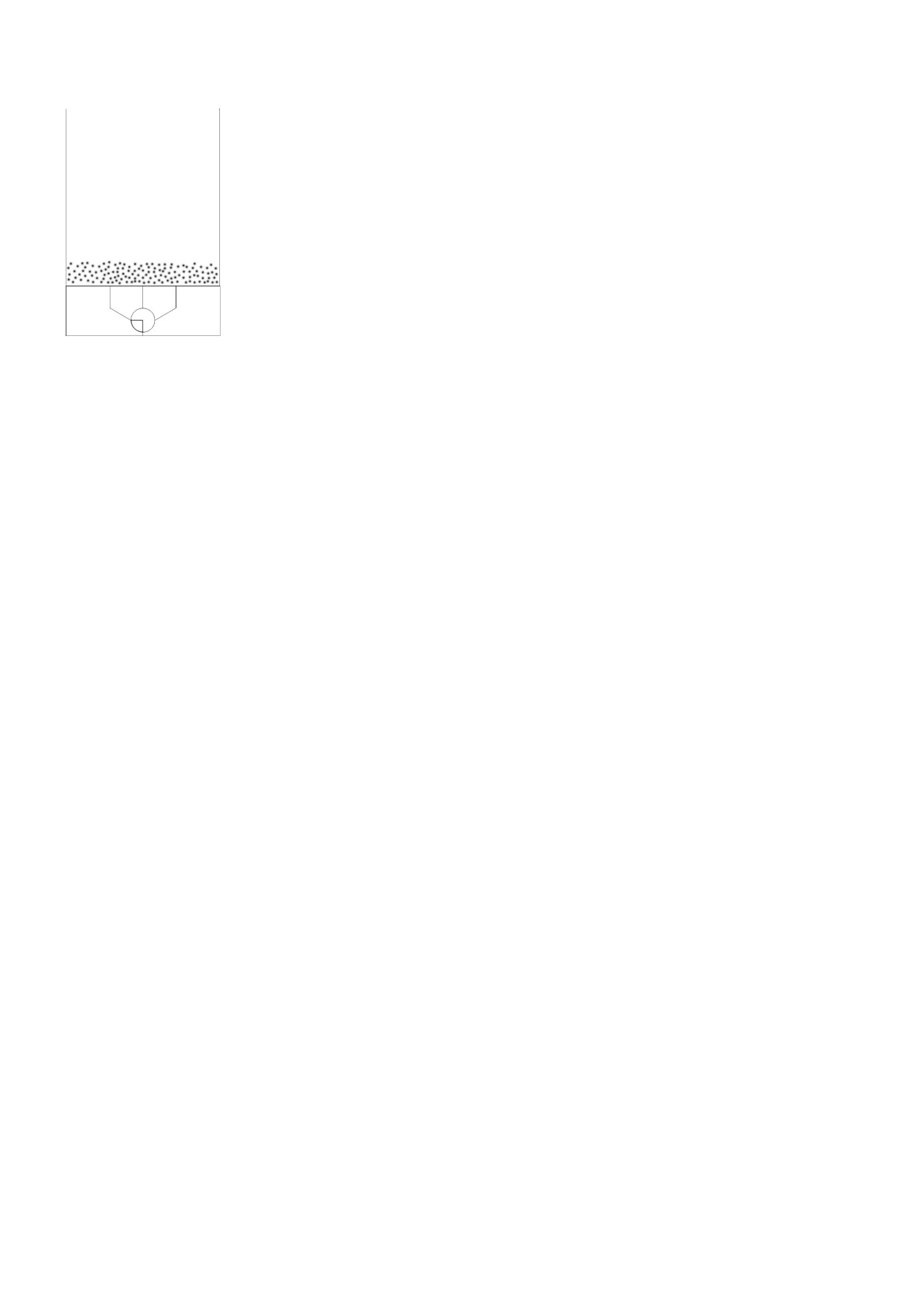 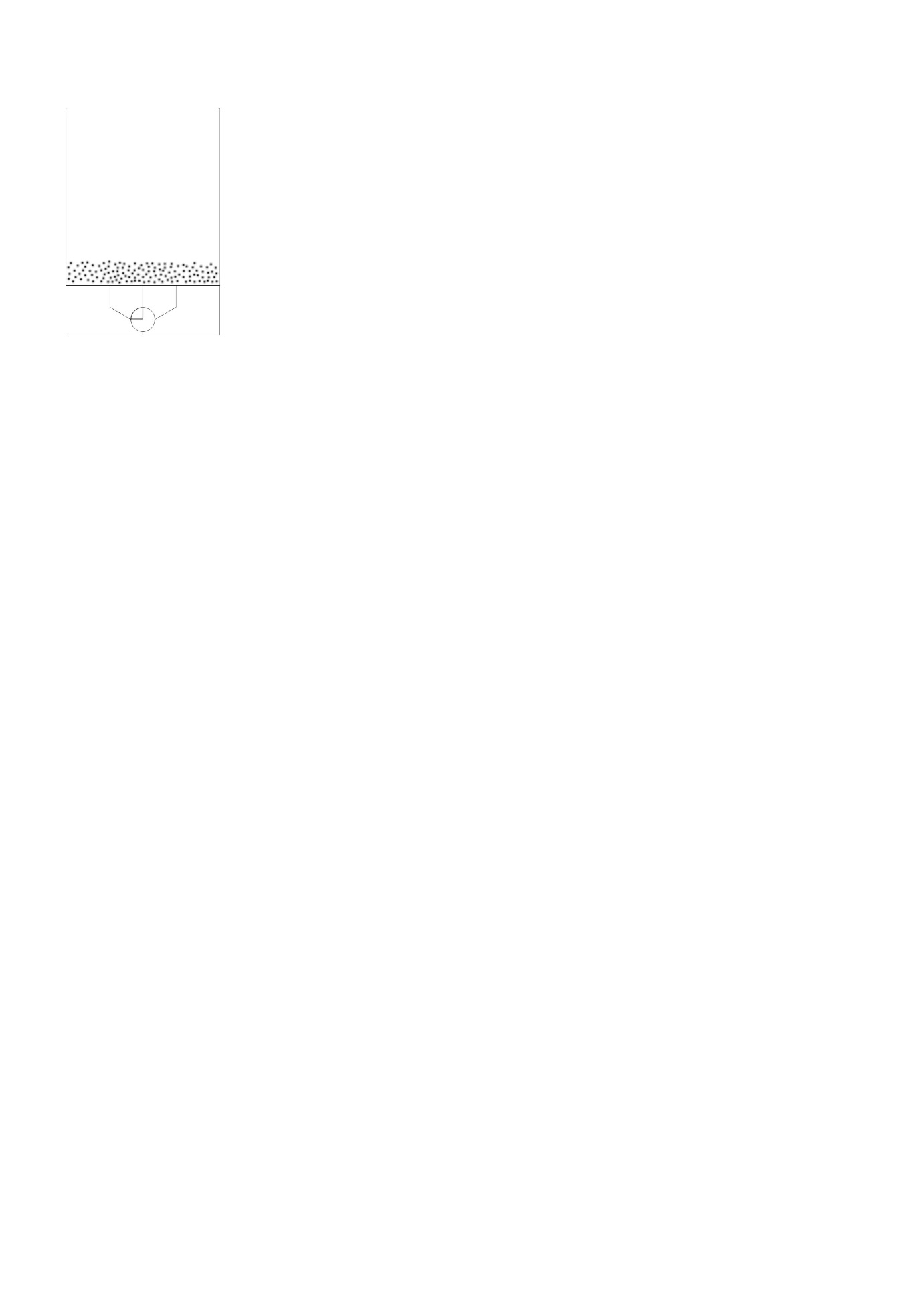 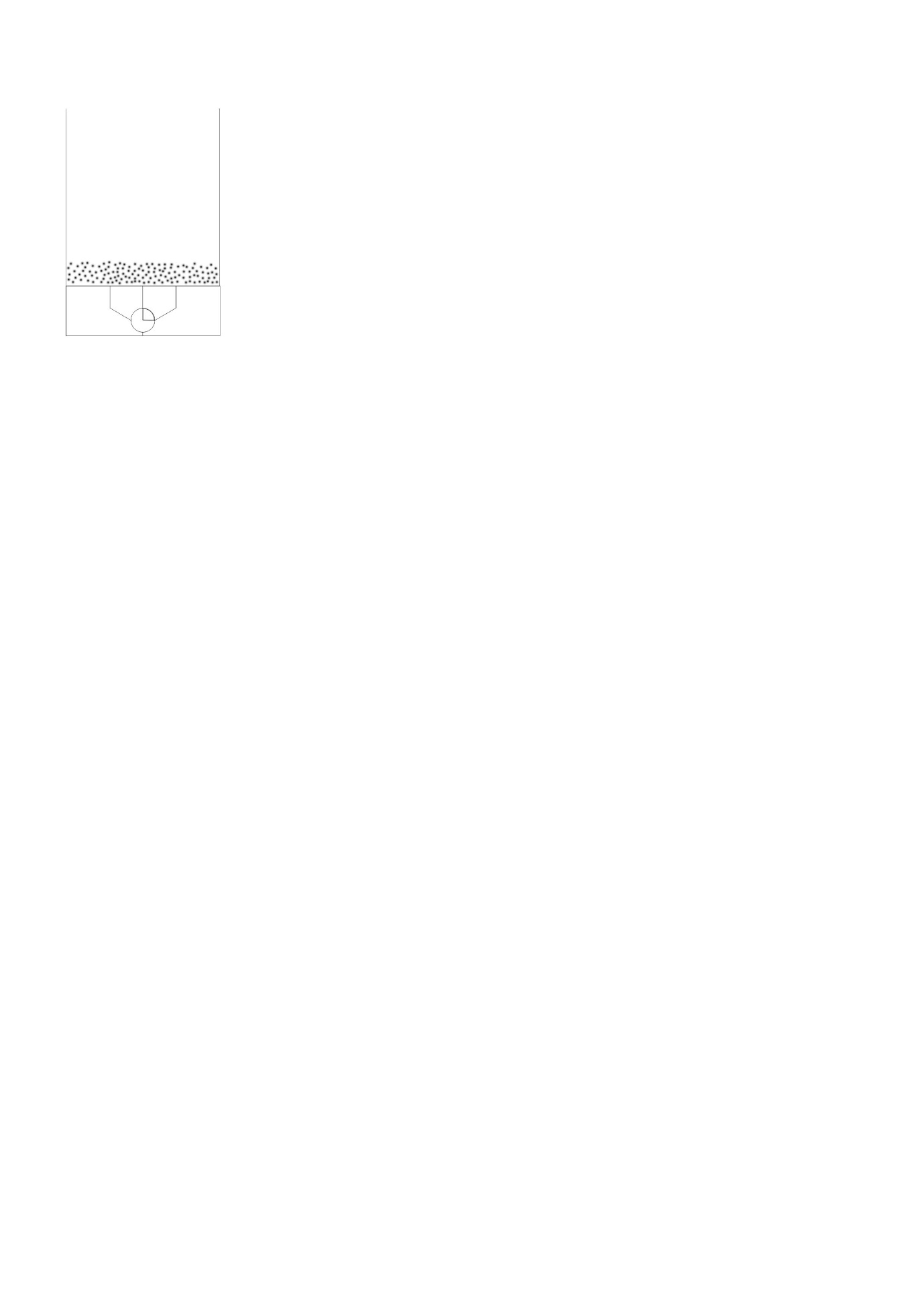 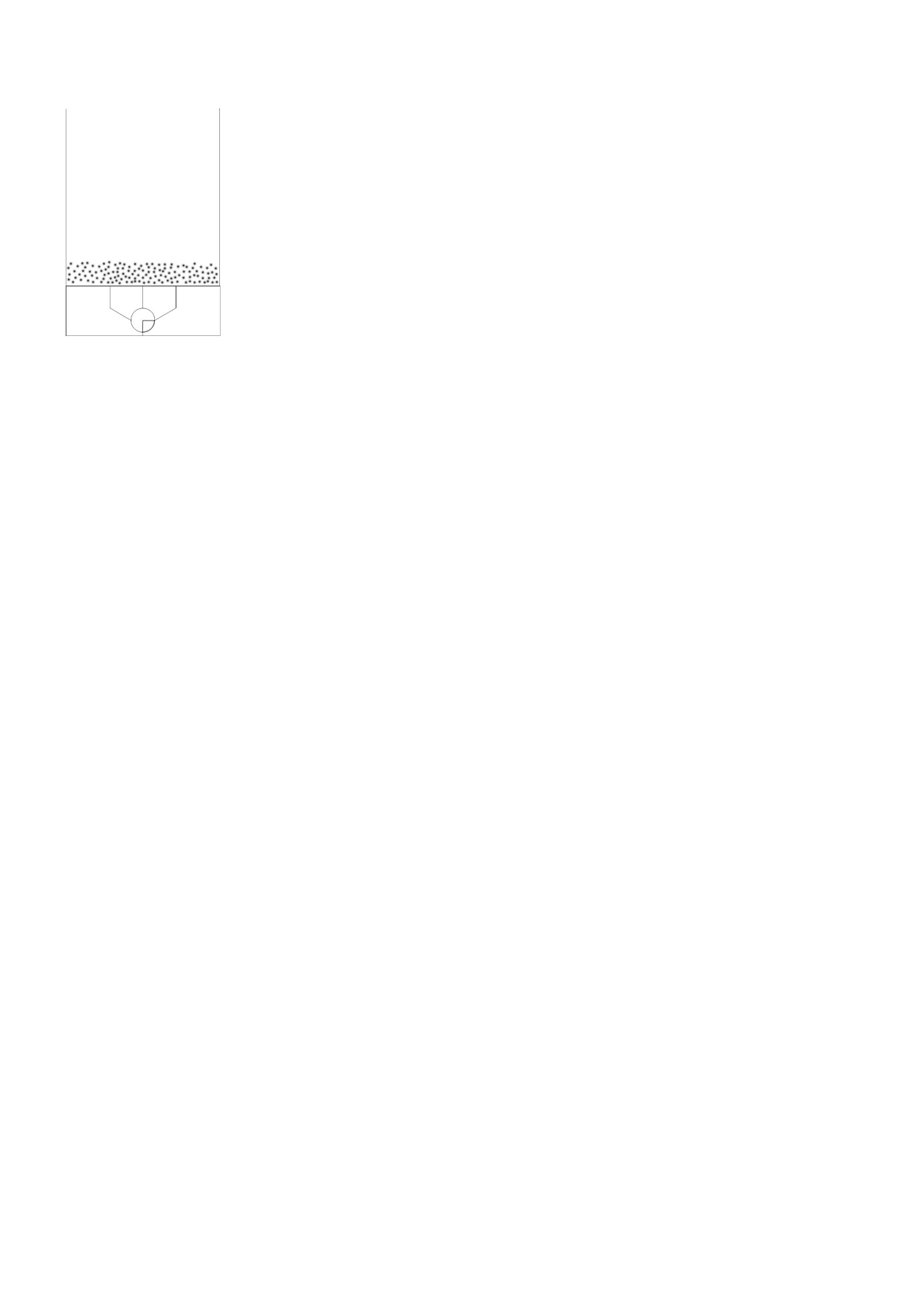 b) Intermittent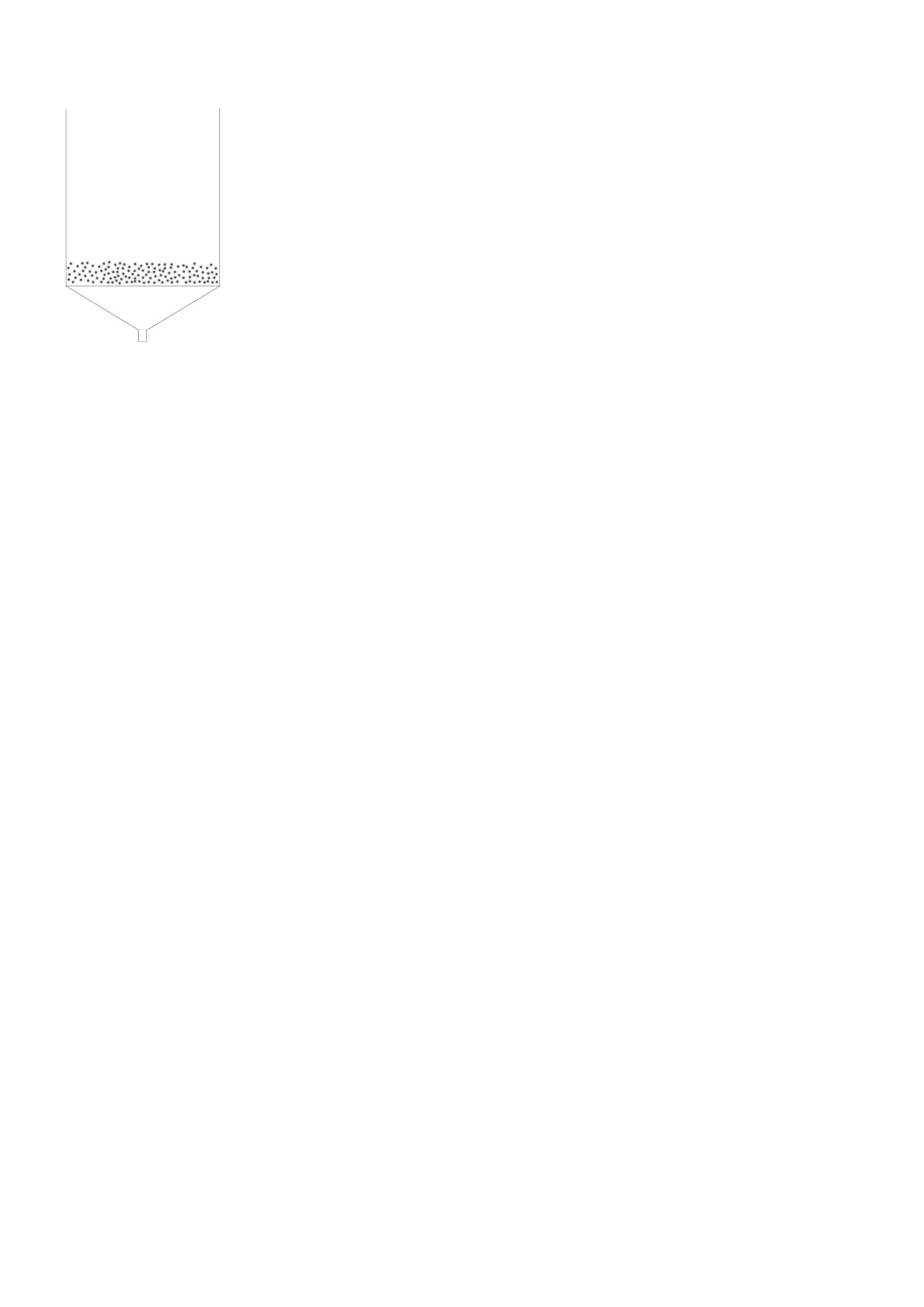 tt+1t+2t+3Equation 3-1Equation 3-2StudyBed diameter (cm)Subject materialMean particle diameter (µm)Pulsation methodPulsation frequency (Hz)Koksal & Vural (1998)49.2Turnip seedSand1880723Moving double plate distributor1-10Nishimura et al. (2002)9.5Glass beads90, 340Electromagnetic valve0.2-1.0Li et al. (2004)18Activated alumina3000Electromagnetic valve0.5Prachayawarakorn et al. (2005)-Paddy kernels-Rotating disk0.42Zhang & Koksal (2006)17Glass beads Silica sand37, 60, 162240, 160, 700Solenoid valve1-10Ambrosio-Ugri & Taranto (2007)14.32-hydroxybenzoic acid80Rotating disk5-15Nitz & Taranto (2007)30Carioca beans6650Rotating disk3.3-15.8Ali & Asif (2012)0.7Aerosil 200 nano-powder0.012Solenoid valve0.25-0.05Bizhaem & Tabrizi (2013)11Silica Alumina19695, 10Solenoid valve1-10Equation 3-3Equation 3-4a)b)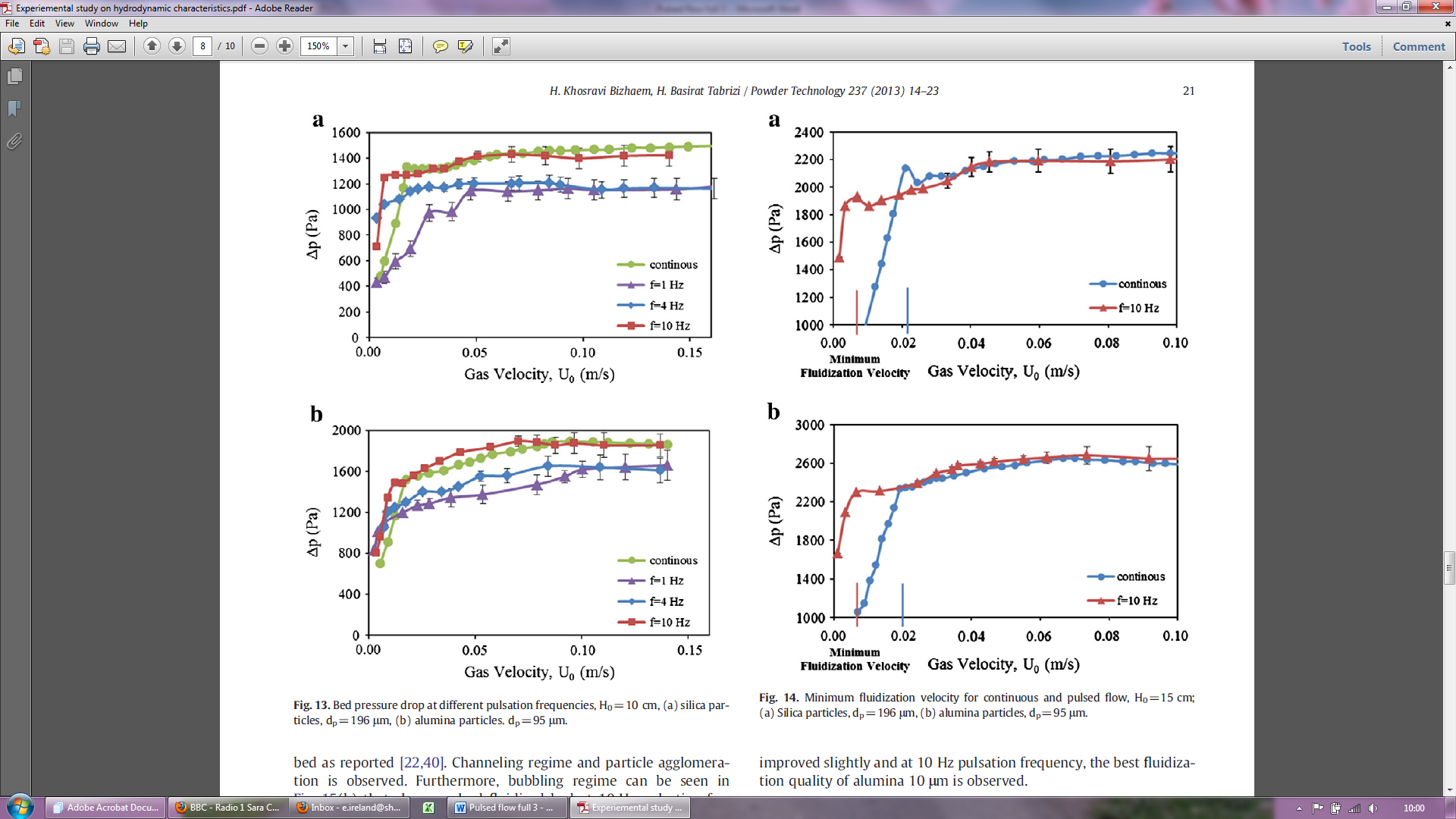 Equation 3-5Equation 3-6a)b)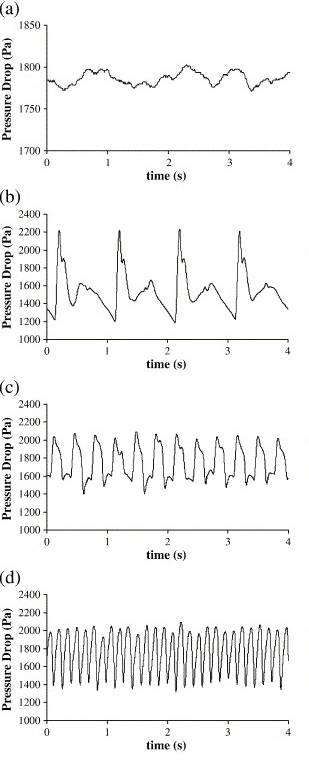 c)d)a)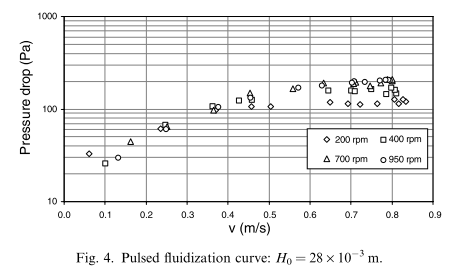 b)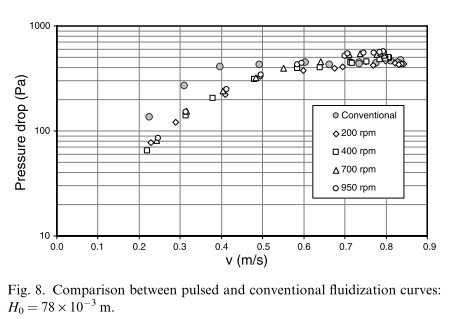 Equation 3-7Equation 3-8Equation 3-9Bed height (cm)Frequency (Hz)Fi1510.841520.791540.851580.9315100.981010.791040.8010100.95Experimental conditionstcritical (experimental) (min)tcritical (ideal) (min)normalized deviation from the ideal case (%)Uinitial = 0.6m/sUultimate = 0.4m/ssteady mode342070Uinitial = 0.6m/sUultimate = 0.4m/spulsation assisted282040Uinitial = 0.45m/sUultimate = 0.3m/ssteady mode532983Uinitial = 0.45m/sUultimate = 0.3m/spulsation assisted412941a)b)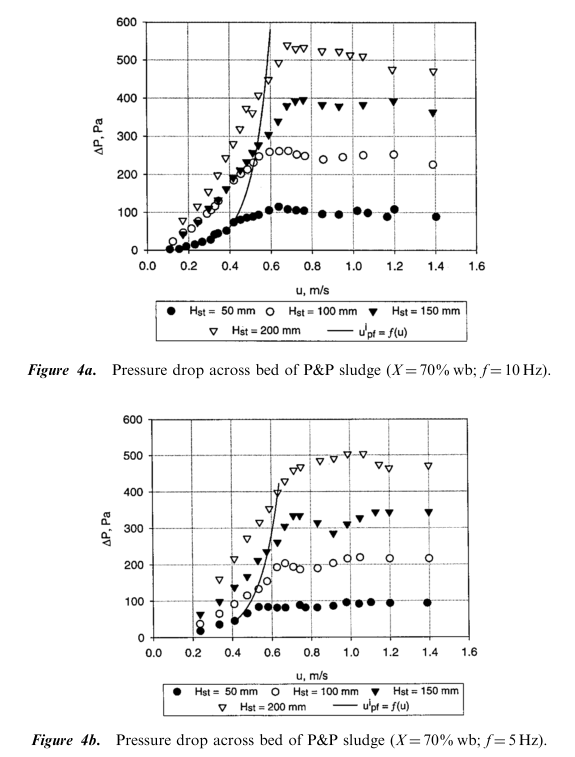  a)b)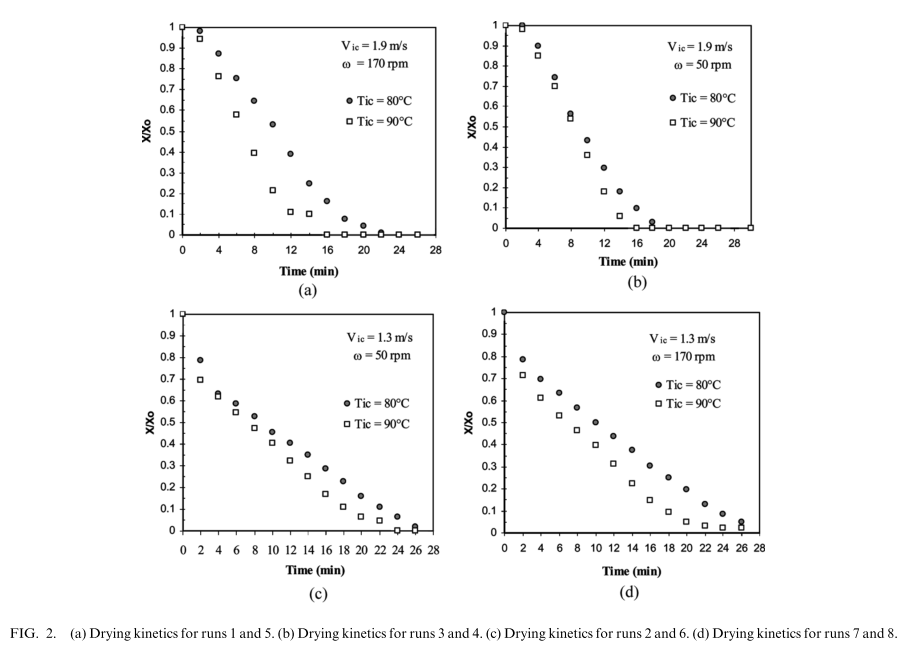 Equation 3-10Equation 3-11StudyColumn materialColumn sizeDistributor plateAir supplyPulsationAkhavan et al. (2009)“Improved drying in a pulsation-assisted fluidized bed”Perspex15 cm diameter, 45 cm height1.5 mm thick aluminium with 2.7 mm holes 7.5 mm apart, drilled with a square pitchCompressed air, heated to 64 °C by a 9 kW heaterSolenoid valve controlled by LabVIEW softwareReyes et al. (2008)“Drying sawdust in a pulsed fluidized bed”Stainless steel0.25 m diameter, 1 m heightFine metallic meshTemperatures of 80, 85 and 90 °C, 1.3, 1.6 and 1.9 m/sSlotted rotary plate with 6 % free area driven by a ¼-HP electric motor (rpm 50, 110 and 170)Ambrosio-Ugri & Taranto (2007)“Drying in the rotating-pulsed fluidised bed”Stainless steel14.3 cm diameter,70 cm heightStainless steel perforated plate85 °C 1.4 m/sElectrical heaterDisk with 60 ° opening5 and 15 HzLi et al. (2004)“Investigation on the drying kinetics in a pulsed fluidised bed”Plexiglas180 mm diameter, 500 mm height333, 353 and 373 k Heater with PID controller1.77 and 1.87 m/sRegulated by electromagnetic valve1s/1s, 2s/2s, 3s/3sKudra et al. (2002)“Drying of pulp and paper sludge in a pulsed fluid bed dryer”0.6 x 0.12 mSupporting grid with a free cross sectional area of 14.6 %Slots 0.26 mm wide and 52 mm long50, 70, 90 and 105 °C0.8, 1.0, 1.2, 1.4 m/sRotary valve distributor5 and 10 HzNitz & Taranto (2009)“Drying of a porous material in a pulsed fluid bed dryer”0.30 x 0.60 mMesh size 40 with 52 % open area40 and 70 °C500 and 600 m/h, 5 hp centrifugal fan10 electrical resistance heaters250 and 900 rpm90 ° opening on two disksDriven by 1 hp electrical motorEquation 4-1Equation 4-2Equation 4-3Equation 4-4Equation 4-510030050010002000>30000.680.70.680.640.610.6Equation 4-6Equation 4-7Equation 4-8Equation 4-9Equation 4-10Equation 4-11CalculationGeldart GroupParticle (kg/m3) (m)(x10-5) (m/s)(x10-3)Wen & Yu (1966)Group DMolecular sieves1474.84001278.4Wheat1265.36001155.5Group BGlass ballotini2647.712.513.5Group ADynoseed105082.2Spheromer12005.21.1Baeyens & Geldart (1974)Group ADynoseed105082.8Spheromer12005.21.5SymbolConditionValueHBed depth (m)0.1εVoidage0.5Particle density (kg/m3)1200Fluid density (kg/m3)1.23gGravity (m/s2)9.81Particle (kg/m3) (Pa)Molecular Sieves (Group D)1475723Wheat (Group D)1265626Glass beads (Group B)26481298Spheromer (Group A)1200588Dynoseed (Group A)1050514Equation 4-12Equation 4-13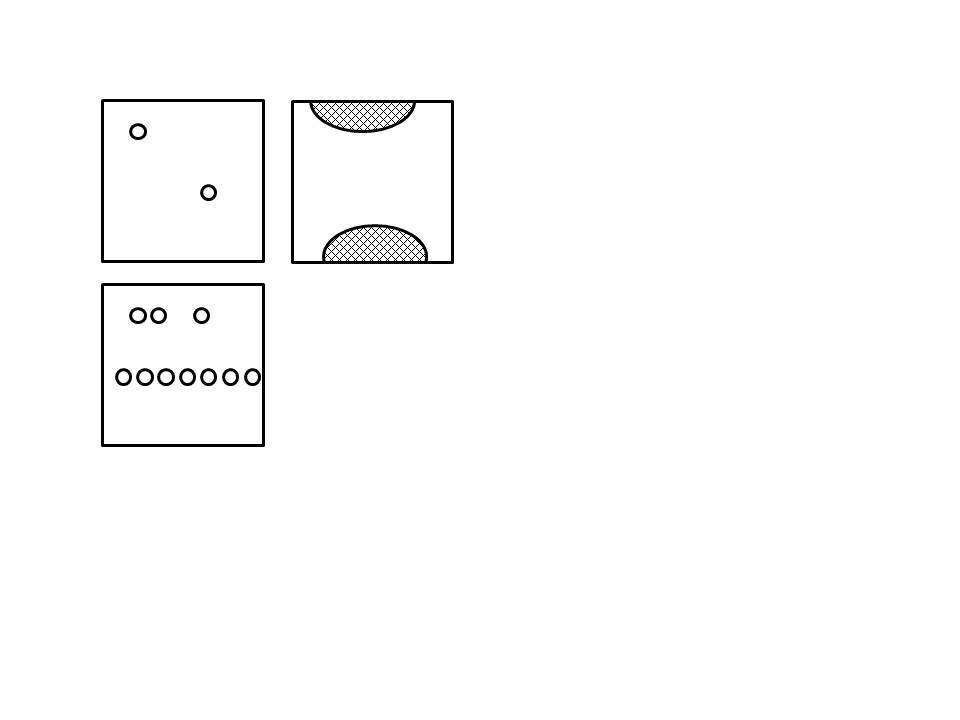 190 l/m230 l/m700 l/m101057.5107.5107.57.57.52.5512.57.510051057.57.5510017.507.57.557.51000010107.57.555100107.52.5000000000105107.51012.512.512.515151. Static drying 2. Fluidised drying3. Bead behaviour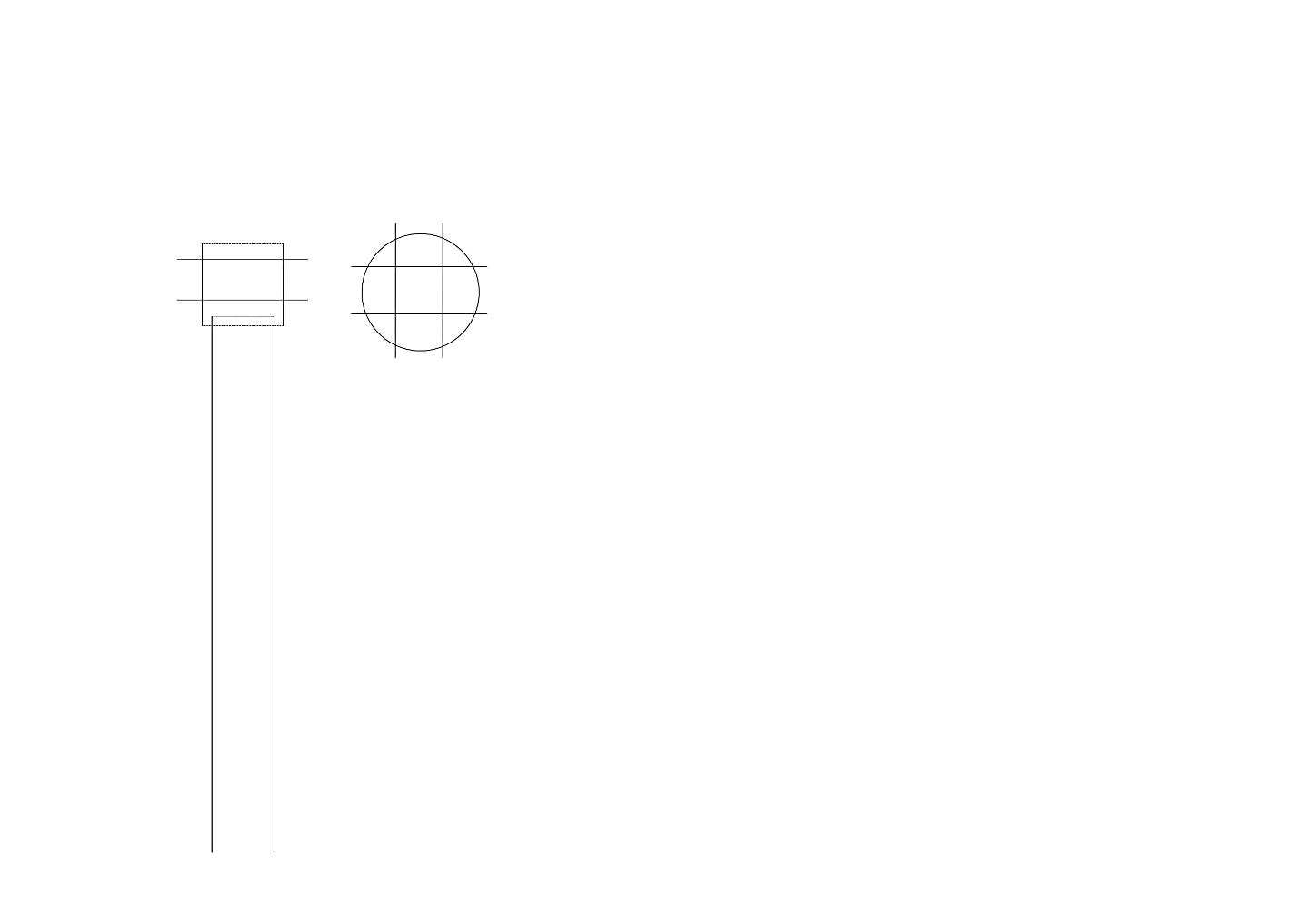 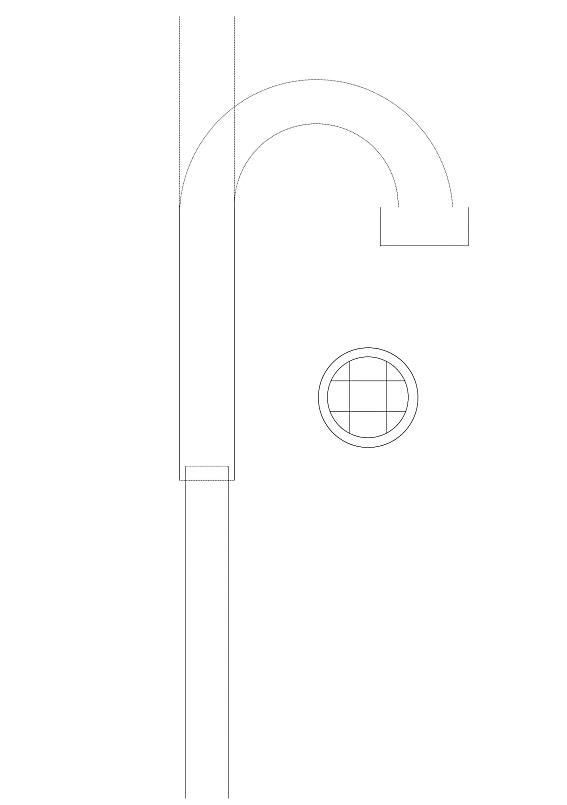 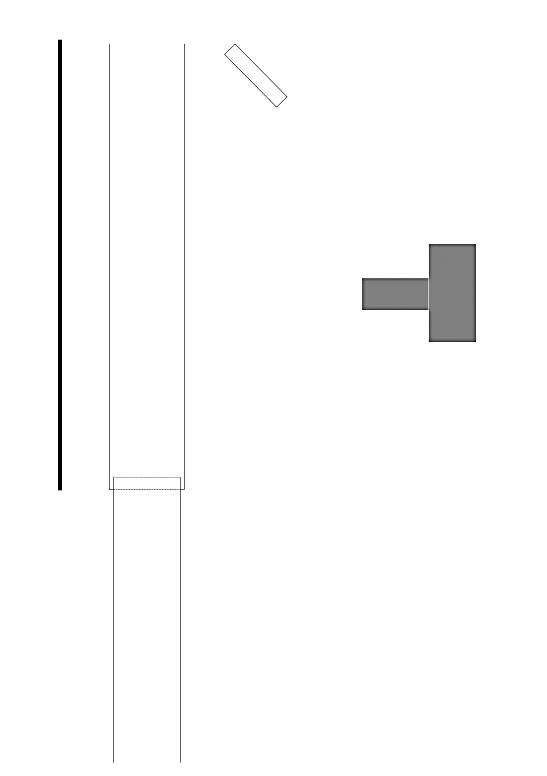 Perforated metal plate designLighting panel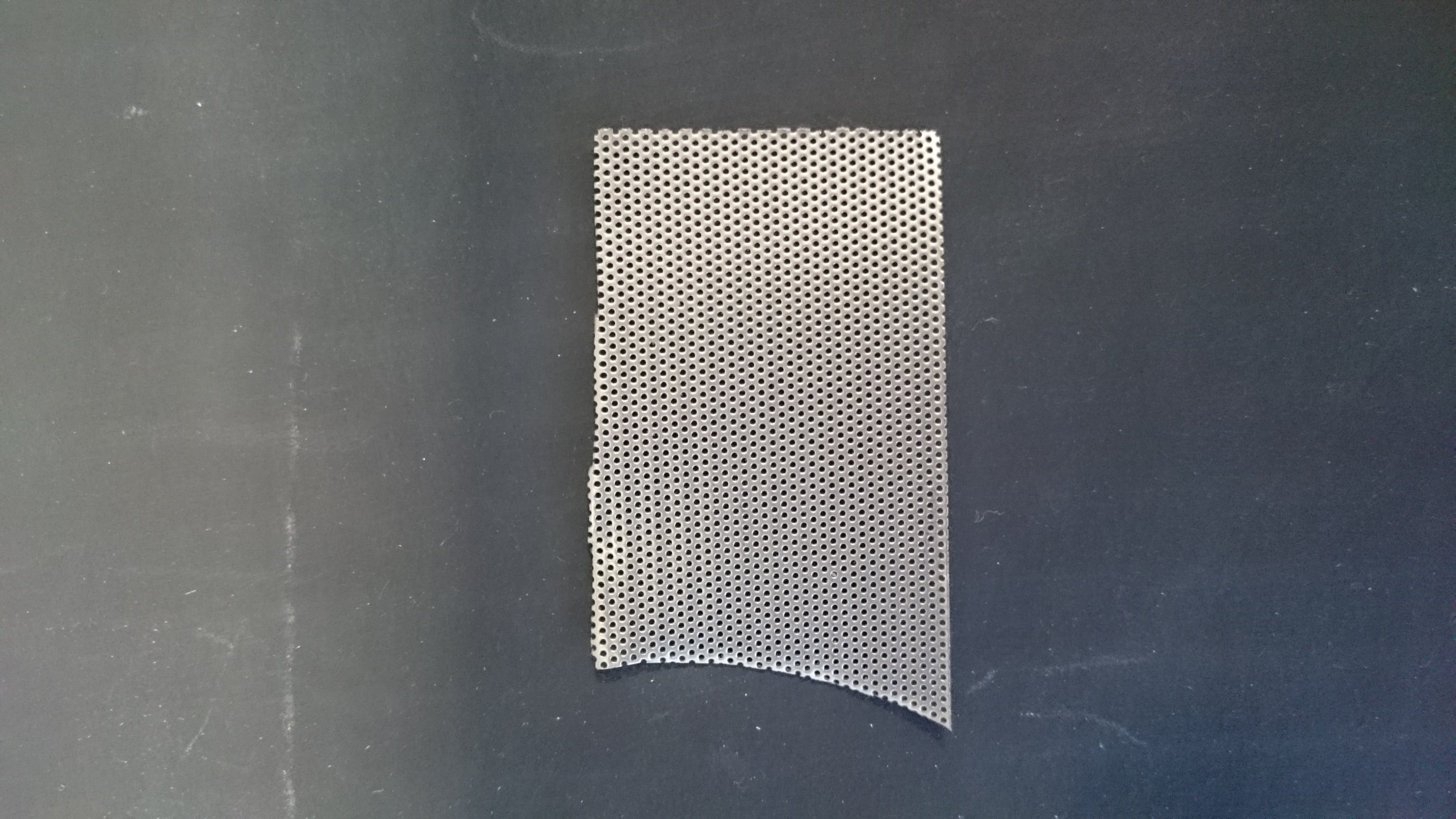 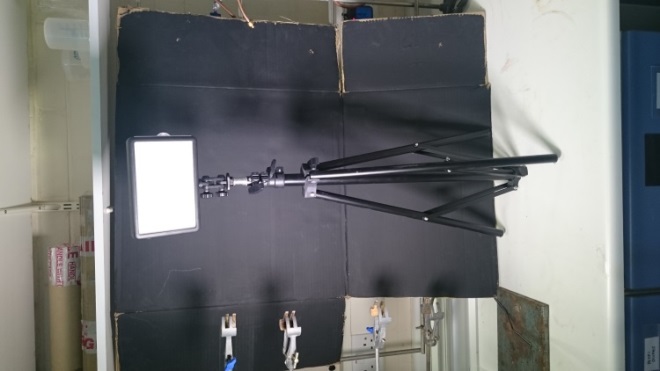 Operating variableOperating variableLow capacityLow capacityHigh capacityGas flow, continuous0 l/m0 l/m100 l/m100 l/mGas flow, pulsed35 l/m35 l/m100 l/m100 l/mTemperature20 °C 20 °C 100 °C100 °CPulsation245 Hz245 Hz291 Hz291 Hza)Pulsation frequencyb)Pressure under continuous flow at pressure sensor 1c)Minimum pressure under pulsed flow at pressure sensor 1d)Maximum pressure under pulsed flow at pressure sensor 1Geldart GroupMaterialDiameter (µm)Density (g/cm3)ExperimentsExperimentsExperimentsGeldart GroupMaterialDiameter (µm)Density (g/cm3)Single particleBubble formationFluidisationGroup APolystyrene83a)1.2d)xPolystyrene52 a)1.05 d)xxGroup BGlass ballotini250 a)2.5 d)xxGlass ballotini125 a)2.5 d)xGlass ballotini90 a)2.5 d)xSand605b)1.442 d)xSand380 b)1.442 d)xSand335 b)1.442 d)xGroup DWheat3675 b)1.2653 e)xxZeolite molecular sieve5175 b)1.4082 e)xxPerlite5175 b)0.2065 e)xxGlass sphere2000 c)2.6477 e)xGlass sphere3000 c)2.6477 e)xGlass sphere4000 c)2.6477 e)xEquation 5-1Equation 5-2Equation 5-3Equation 5-4ParticleSample weight (g)Average volume (cm3)Standard deviationAverage density (g/cm3)Standard deviationWheat1.09680.86690.011.26530.0145Zeolite molecular sieve 4 Å2.01321.3650.00351.47480.0038Zeolite molecular sieve 10 Å1.66531.20120.01031.38640.0118Zeolite molecular sieve 3 Å1.65891.21670.01151.36350.0129Perlite0.22241.07690.00390.20650.0007Glass beads3.05591.15420.01152.64770.026783 μm ‘Spheromers’83 μm ‘Spheromers’52 μm ‘Dynoseeds’52 μm ‘Dynoseeds’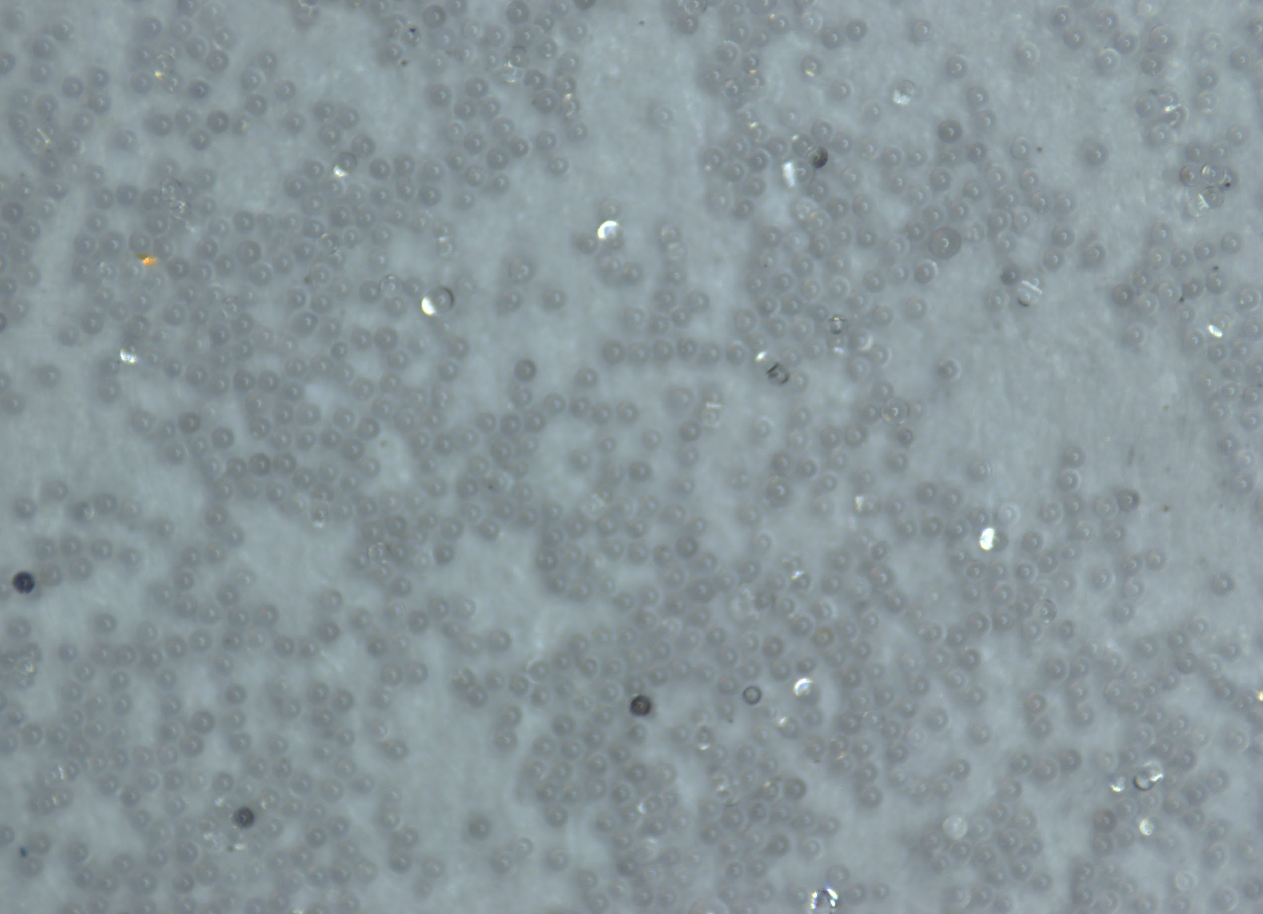 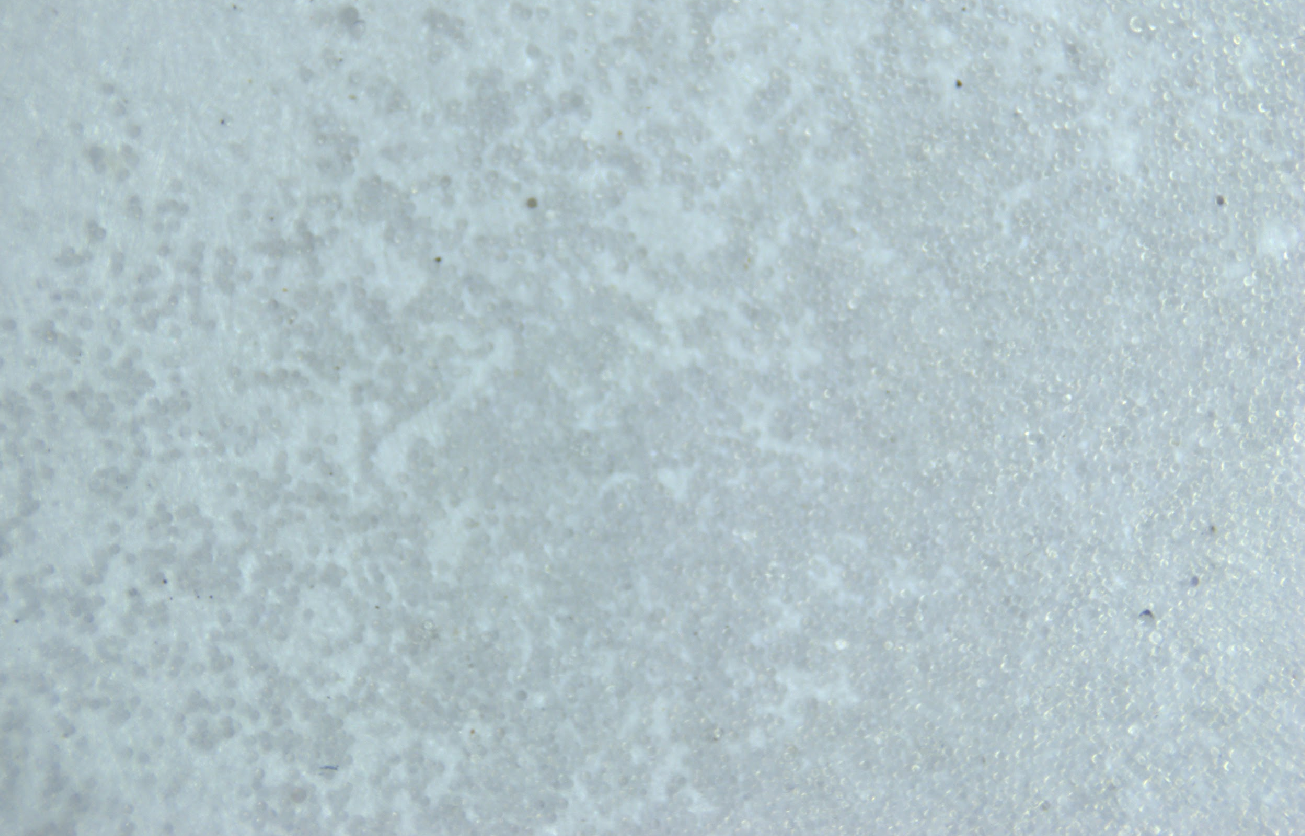 D1068.8 μm D1046.5 μm D5083.3 μm D5051.9 μm D90101 μmD9057.9 μmGlass ballotini 3Glass ballotini 2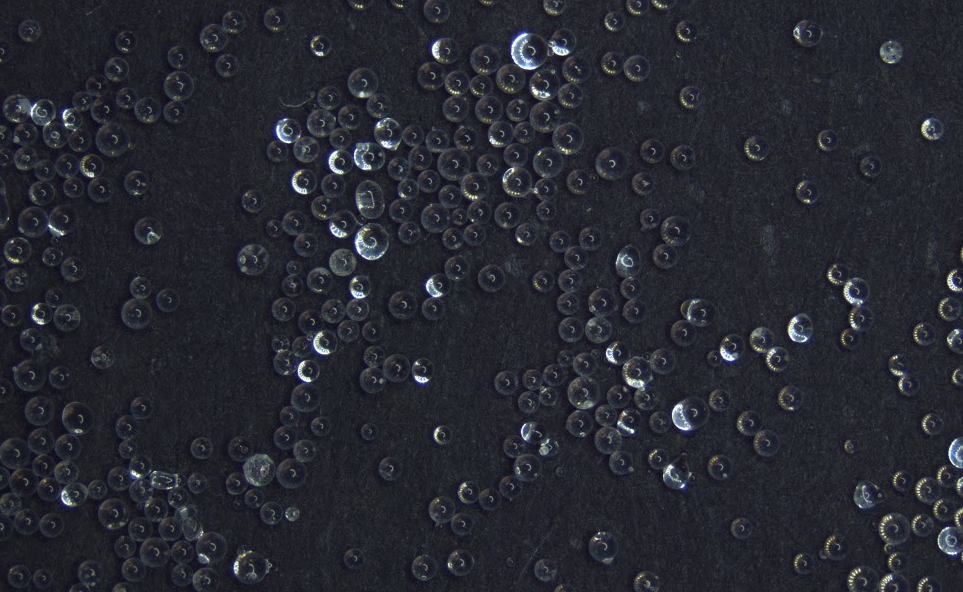 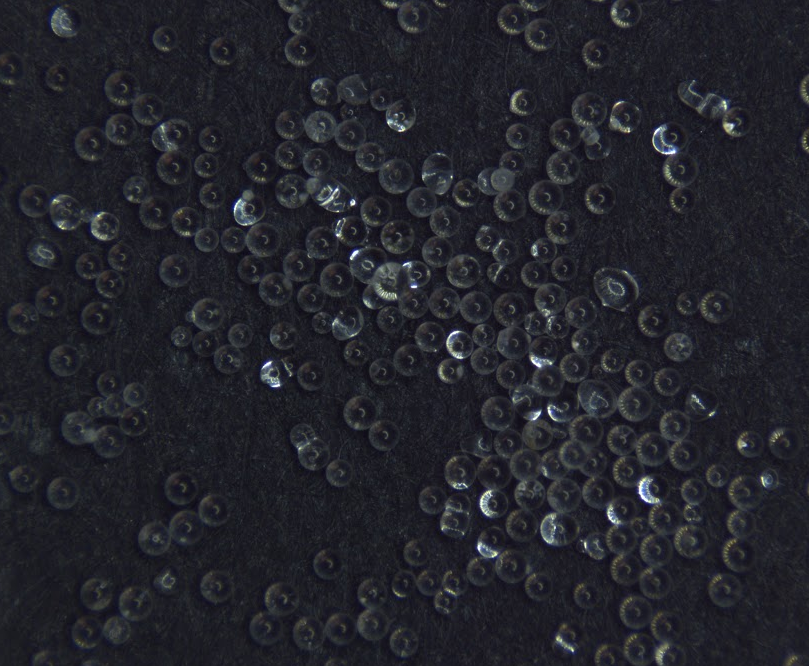 Glass ballotini 1Sand 3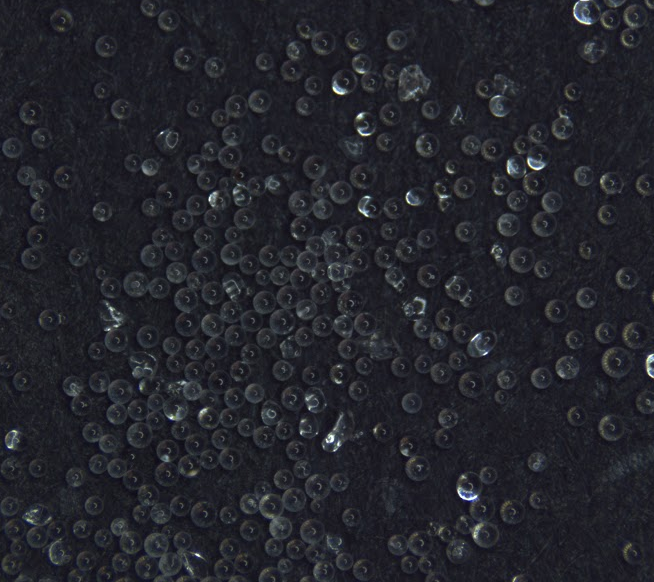 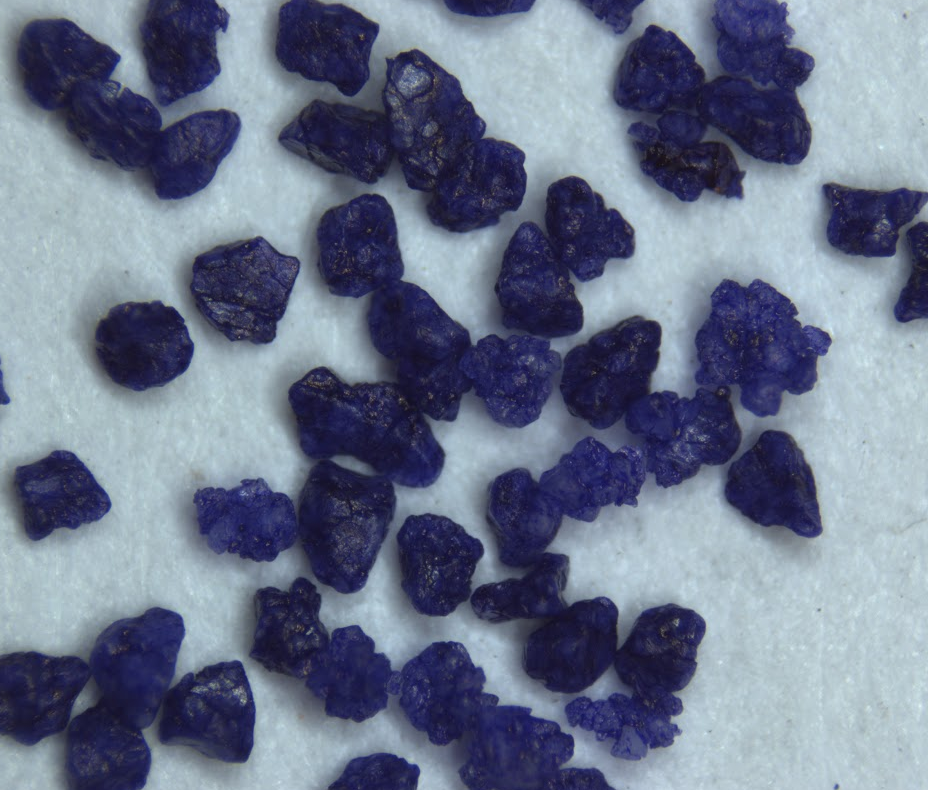 WheatZeolite molecular sieve 4 Å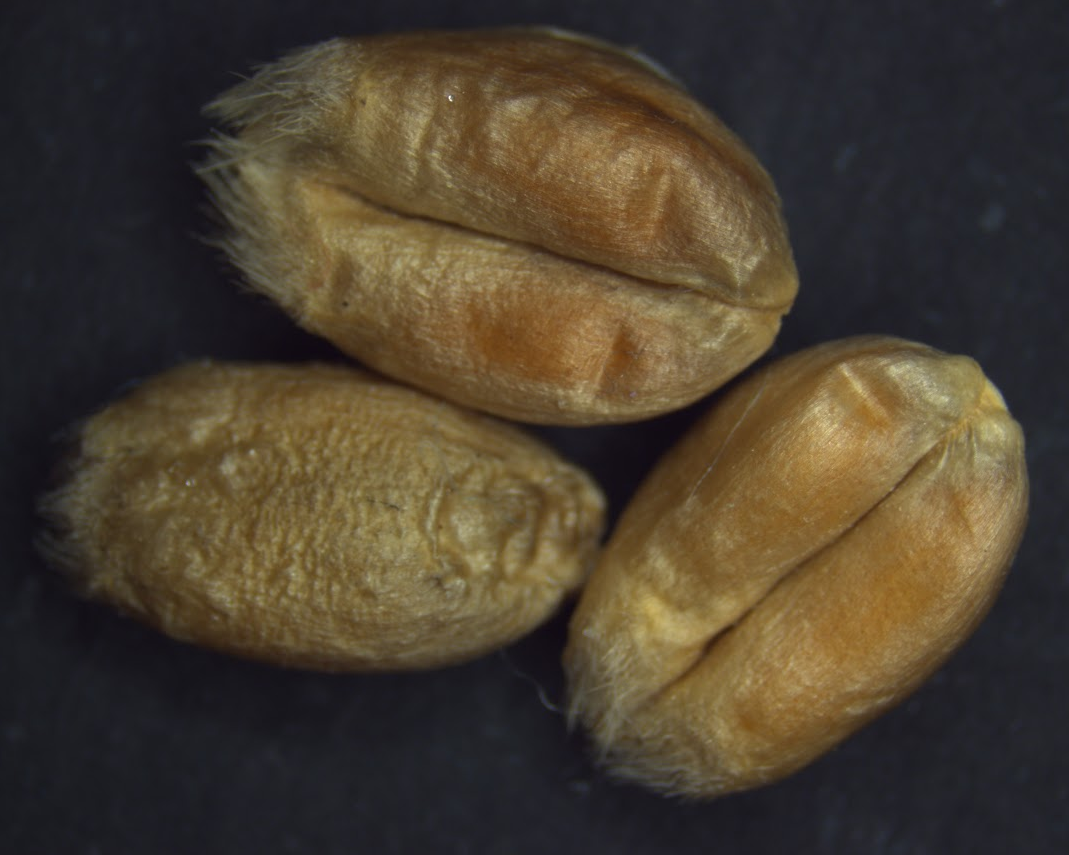 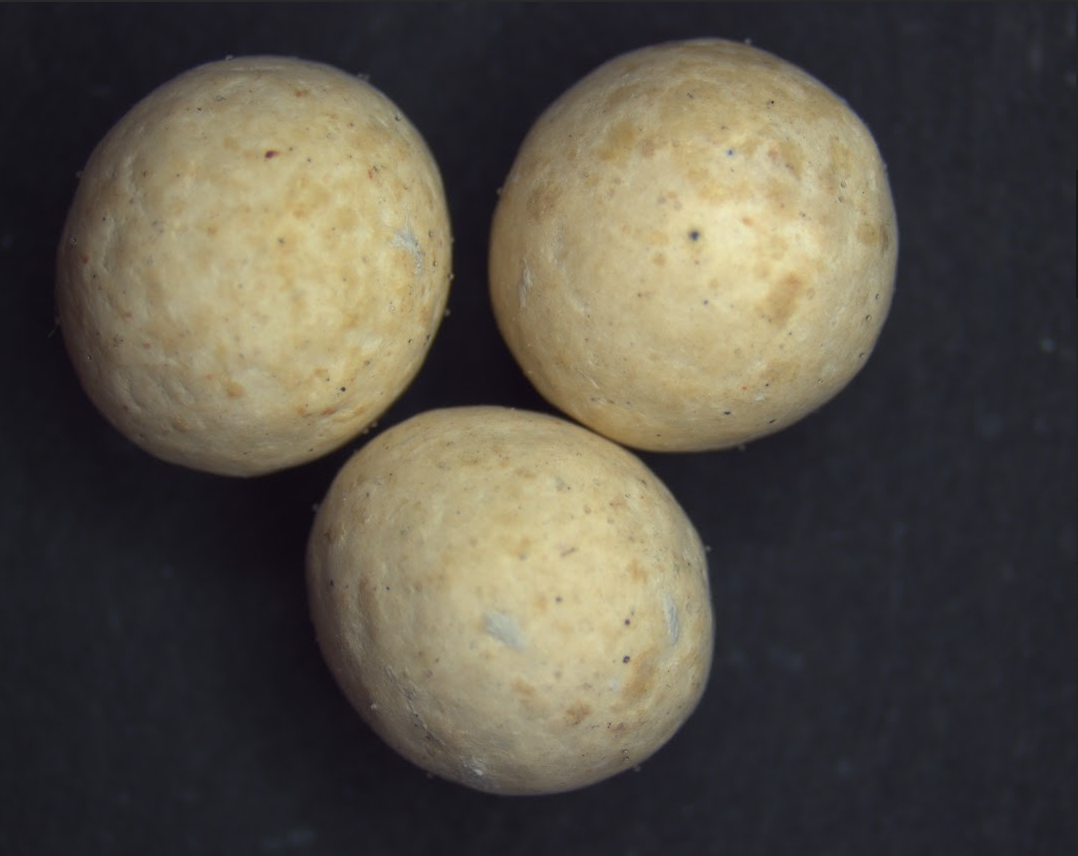 Zeolite molecular sieve 10 ÅZeolite molecular sieve 3 Å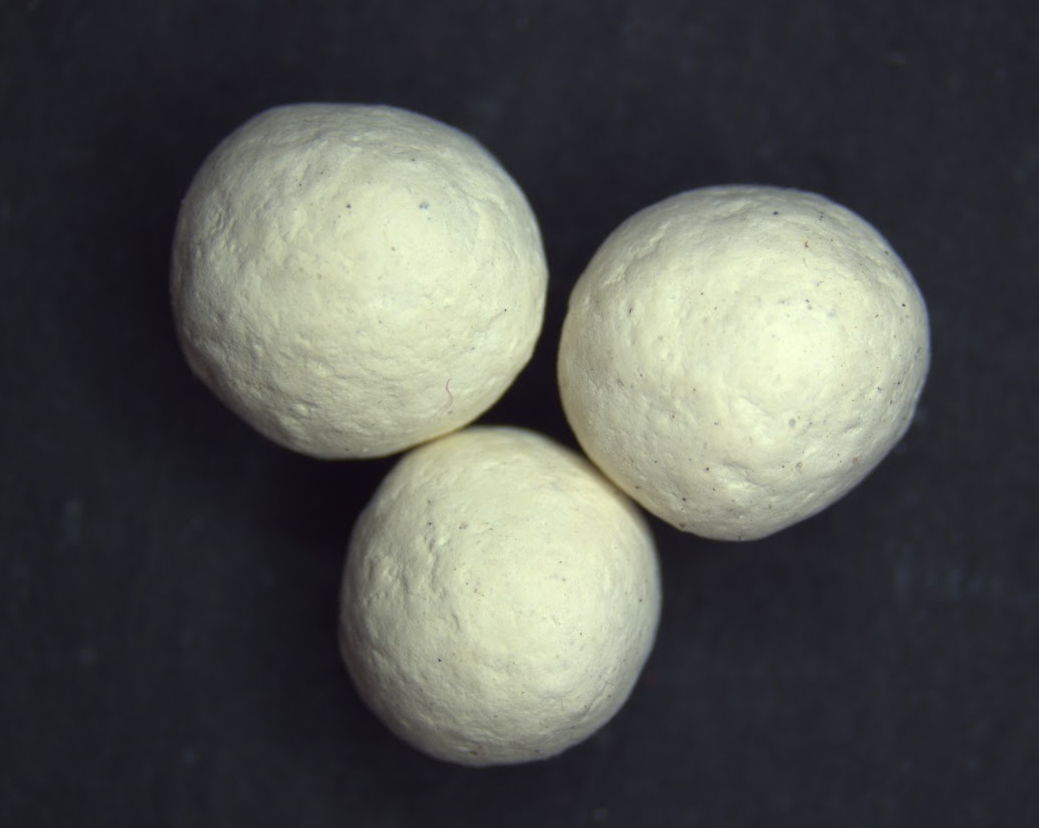 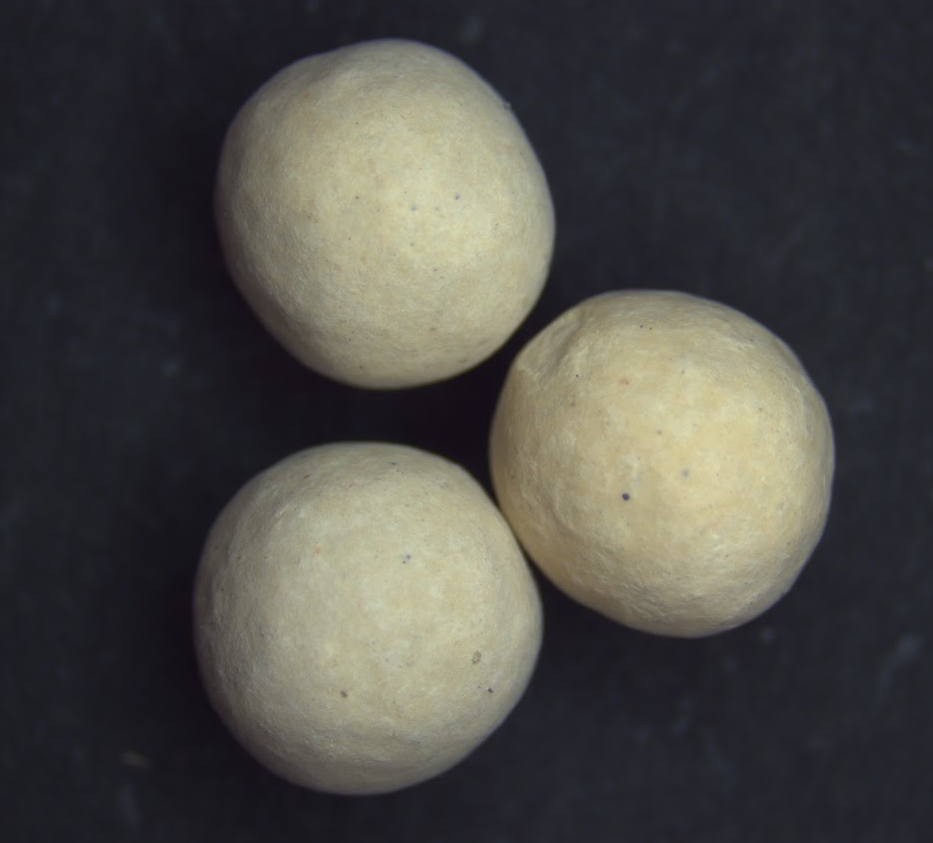 Perlite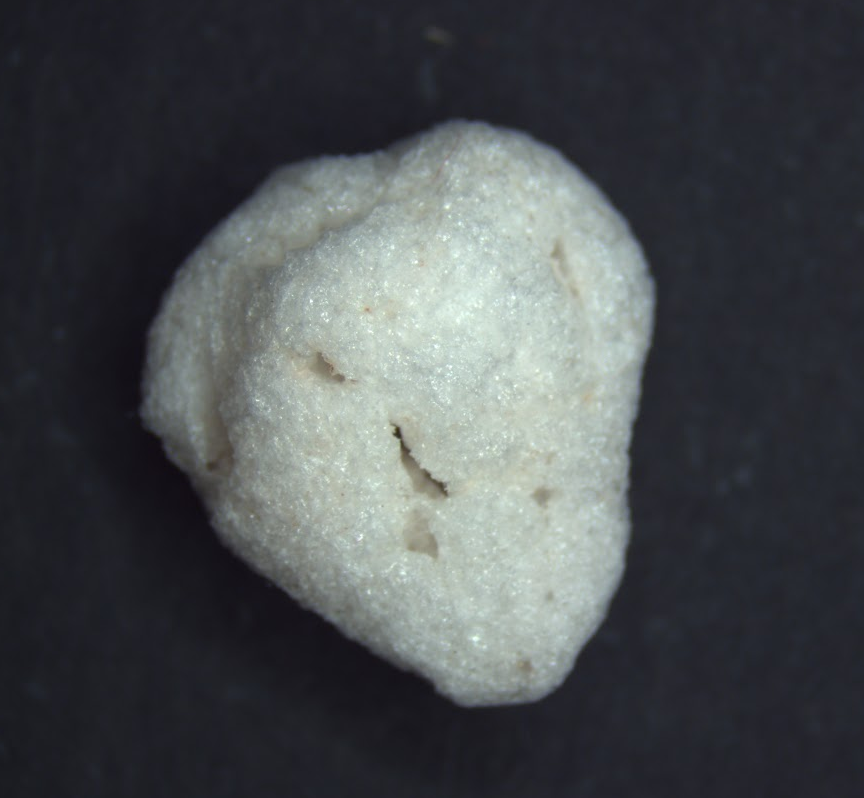 -CalculationGeldart GroupParticle (kg/m3) (m) (x10-5) (m/s) (x10-3)Wen & Yu (1966)Group DMolecular sieve 4 Å1474.8517.51496.7Molecular sieve 10 Å1386.4517.51448.4Molecular sieve 3 Å1363.5517.51435.6Perlite206.5517.5504.2Glass beads2647.72003004001096.71463.91752.9Wheat1265.3367.5840.1Group BGlass ballotini25002512.5953.513.57Sand144260.538.033.515866.5552.11Group ASpheromer 10508.32.37Dynoseed12005.21.06Baeyens & Geldart (1974)Group ASpheromer10508.32.99Baeyens & Geldart (1974)Dynoseed 12005.21.46MaterialWet particle (g)Dry Particle (g)% moisture contentWheat0.08910.045049 %Barley0.08230.043148 %Molecular sieve 4 Å0.10970.088519 %Molecular sieve 10 Å0.06950.053323 %Molecular sieve 3 Å0.06270.048023 %Sweetcorn0.29350.060379 %Peas0.17910.047274 % Perlite0.04810.010478 % ProcedureOperating stepsStart upCheck flow meter is in closed positionOpen Valve 1 (see Figure 5-5)Ensure no air leaks are audible from pipe connections between V1 and the flowmeterSet desired air temperature Open or close oscillator or diversion to direct air flow through one routeCheck test equipment connectionSlowly open flow meter and increase flow rate to desired velocityAllow heater to turn on once air passes through and leave to reach stable temperatureInitial gas flow rates are higher due to pressure build up, so adjust flow rates and pressureWait a second time for the temperature and humidity of the incoming gas to equilibrateShut downTurn off heaterReduce gas flow at flow meter to stop flowShut Valve 1ParticleStatic dryingFluidised dryingFluidised motionZeolite molecular sievexxxWheatxPerlitexSolid glass spheresx83 µm polystyrene125 µm glass ballotiniOriginal image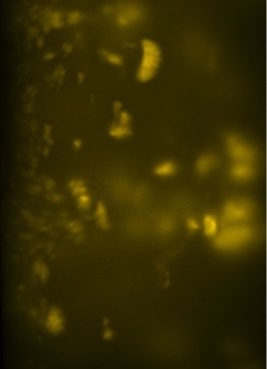 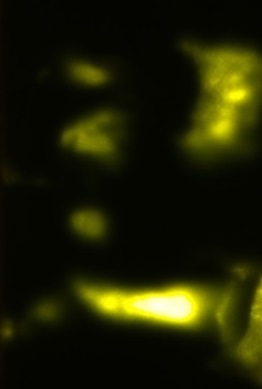 Colour plane extraction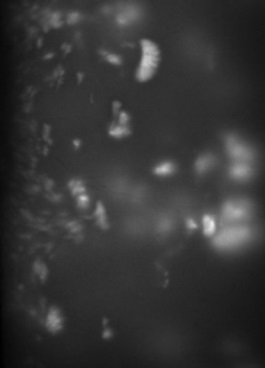 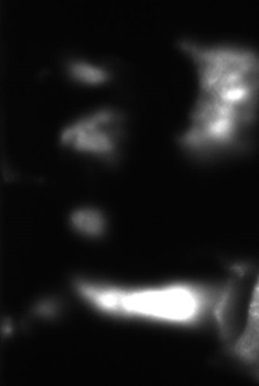 Convolution highlight details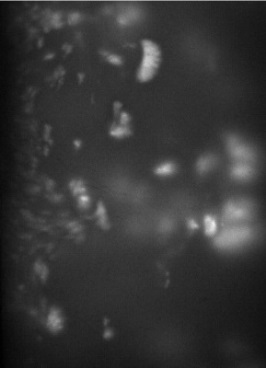 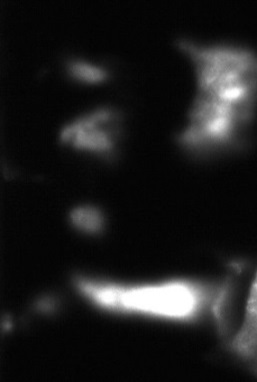 Threshold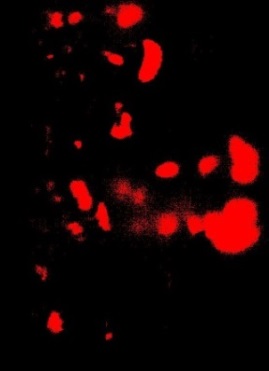 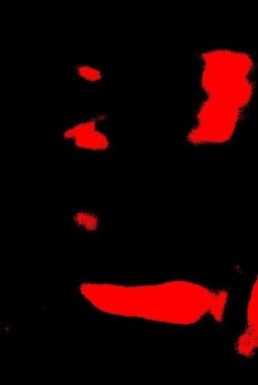 Fill holes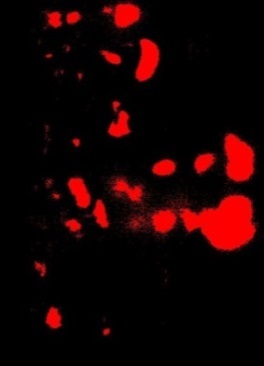 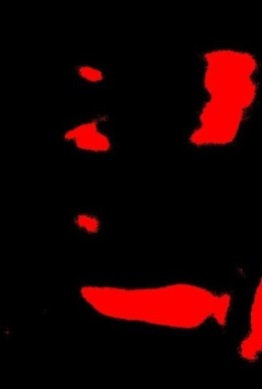 Remove small objects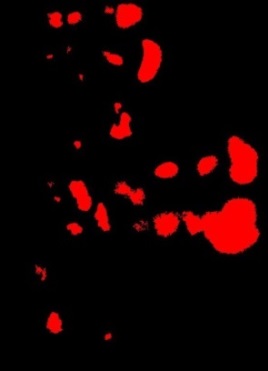 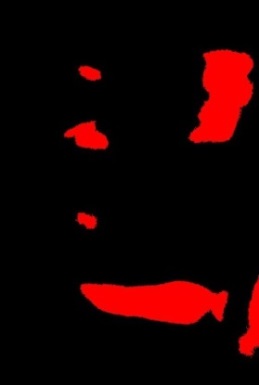 Remove border objects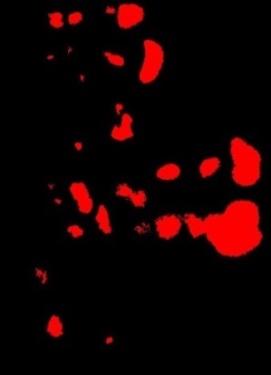 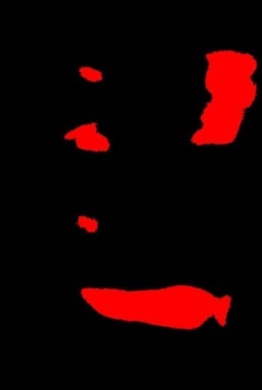 Initial imageBubble numberBubble numberBounding rectangle left () (pixels)Bounding rectangle left () (pixels)Bounding rectangle right () (pixels)Bounding rectangle right () (pixels)Width (pixels) Width (pixels) Width (mm) Width (mm) Processing stage()()((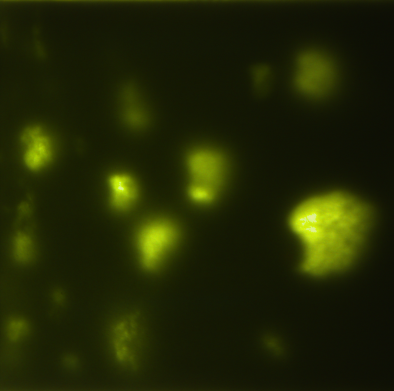 1112612617717751516.22214414431531517117120.73320220226926967678.14424824841441416616620.15536036055855819819823.96642742786986944244253.47757457486986929529535.78858358384184125825831.29988488495395369698.3101093593511671167232232281111103710371093109356566.81212108910891146114657576.9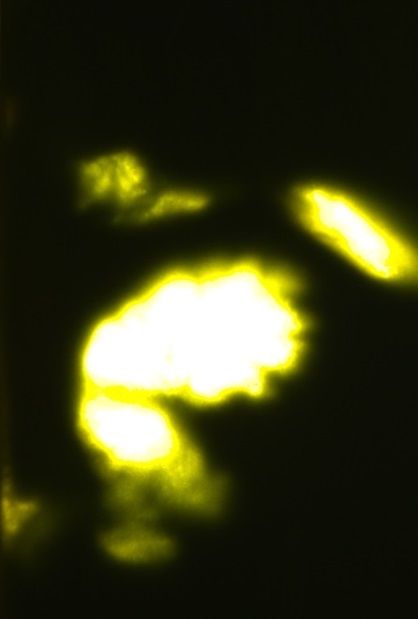 Centre point, calculated in pixels =Equation 5-50.01470.02930.0440.05860.07330.0880.10260.11730.13190.1466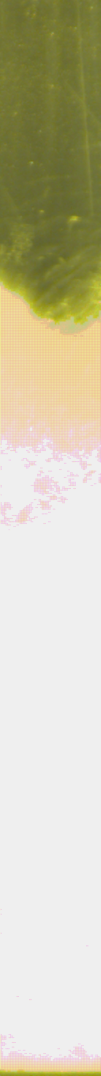 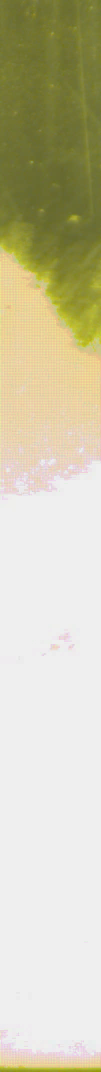 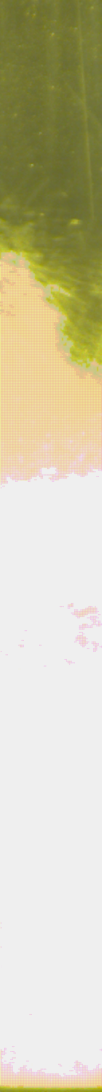 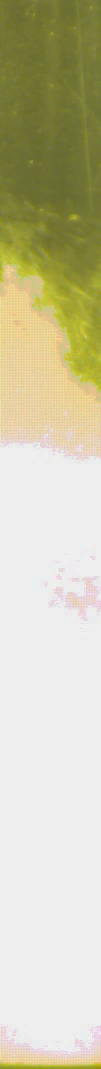 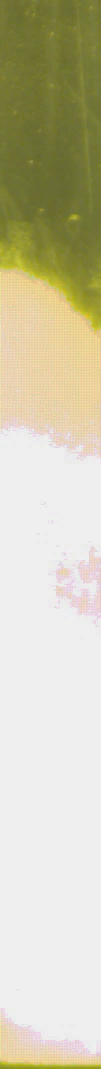 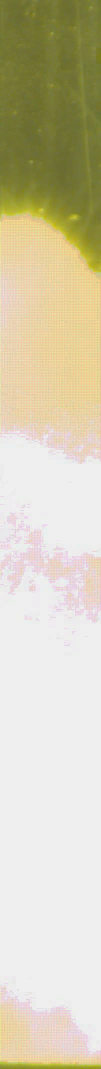 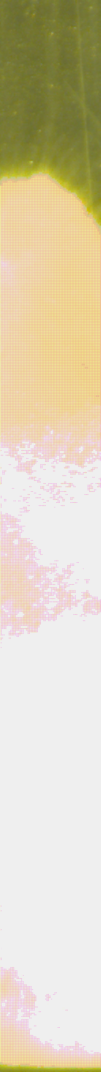 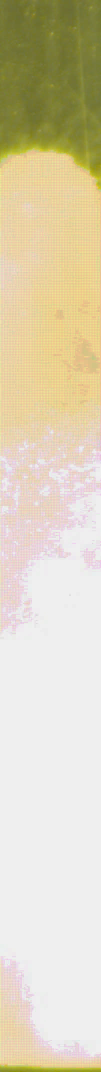 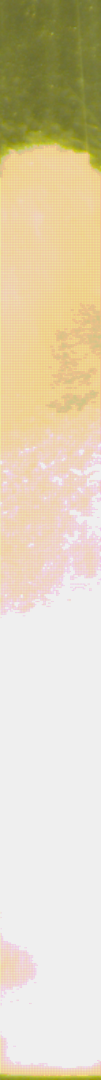 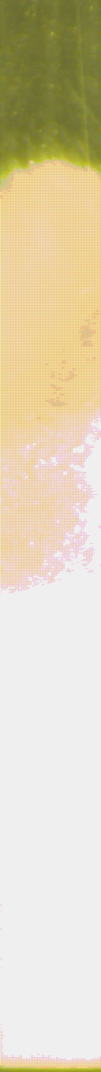 MaterialTemperature (°C)U ( m/s)Flow regimeNo. of ExperimentsMolecular sieve 4 Å202.95-9.58ContinuousPulsed1125-455.16-9.58ContinuousPulsed11Perlite202.95-9.58ContinuousPulsed116.63ContinuousPulsed363625-405.16-9.58ContinuousPulsed11406.63ContinuousPulsed2020Wheat205.89ContinuousPulsed3535405.89ContinuousPulsed1919605.89ContinuousPulsed1010Time (t)Weight of beads (Wb)Weight of moistureMoisture content (wb) (MC)dX/dt  (x10-4)X/Xo (W-d)(Wb-Wd)((Ww-Wd)/Ww) *100((MCinitial-MC)/t)(MC/ MCinitial)initial (Ww)116.632.227.6 (MCinitial)-160110.025.523.27.340.841120105.120.719.76.630.712180102.017.517.25.780.623240100.416.015.94.880.57630099.415.015.14.170.54636098.814.314.53.630.52642098.213.8143.240.50748097.713.313.62.920.49354097.312.913.22.660.48060097.012.613.02.440.469a) continuous flowb) pulsed flow a) 25 °C b) 45 °C a) Continuous flowb) Pulsed flowa) 20 °C  b) 40 °C a) zeolite molecular sievesb) perliteTemperature20 °C 40 °C Flow regimeContinuous 252 HzContinuous 265 Hzt (s)00.0530.0530.0410.042100.0600.0560.0640.052200.0670.0620.0820.059300.0760.0660.0880.061400.0810.0670.0890.063500.0840.0680.0900.064600.0850.0680.0900.064700.0850.0690.0900.064800.0850.0690.0910.064900.0860.0700.0910.0641000.0860.0700.0910.064Temperature (°C)20 °C 20 °C 40 °C 40 °C 60 °C 60 °C Flow regimeContinuous246 HzContinuous265 HzContinuous273 Hzt (s)100.0140.0100.0130.0160.0170.034200.0180.0130.0160.0190.0250.037300.0200.0140.0170.0220.0280.035400.0210.0150.0170.0220.0250.034500.0230.0150.0180.0220.0260.035600.0250.0160.0200.0230.0270.0351200.0300.0160.0210.0240.0290.0351800.0320.0170.0210.0250.0300.0352400.0330.0180.0210.0250.0310.0343000.0340.0180.0210.0260.0310.032Equation 6-1Number of repeatsNumber of repeatsNumber of repeatsNumber of repeatsNumber of repeatsNumber of repeatsZeolite molecular sieve pore size4 Å4 Å10 Å10 Å3 Å3 ÅFlow regimeContinuousPulsedContinuousPulsedContinuousPulsedT (°C)2010101010101030841010534088101033Sample weight (mg)Weight of moisture Moisture content (X) X/XoCalculation (Ww-Wd)(((Ww-d)/Ww)x100)initial (Ww)101.12423.8830.961t (s)6090.73913.517.470.56512086.3619.1211.80.38218085.6918.4410.940.35448085.2918.0510.420.33754085.2658.0210.380.33660085.2097.9710.310.334dried (Wd)77.244---20 °C 30 °C 40 °C t (s)Continuous237 HzContinuous237 HzContinuous237 Hz01.9391.30.8540.5112.2260.495602.092.0921.190.9723.1860.6961201.8831.7790.5530.5612.9310.4221801.7841.6380.4960.4382.7950.2172401.7091.530.4330.5322.750.2233001.6781.4660.4060.4982.7360.3083601.6791.3930.3740.4472.7030.2614201.7771.3650.3410.3692.5850.2854801.691.3480.3280.3392.5830.2675401.6941.3290.3050.292.80.3326001.7311.3070.3420.1782.7360.25820 °C 30 °C 40 °C t (s)Continuous237 HzContinuous237 HzContinuous237 Hz00.7480.7360.7010.5940.7210.690600.9640.5270.4450.6501.0171.2071201.0550.5010.6530.9270.5970.6461800.9200.4400.5600.7510.5881.0912401.2150.6320.6860.8570.5790.6943001.0850.6790.6440.3390.9090.8083600.9740.6160.6310.4700.6510.8914201.0440.5310.7450.6080.5640.6254800.9280.5940.3790.5680.4270.2915400.9050.5960.6140.7810.3300.58420 °C20 °C30 °C30 °C40 °C40 °Ct (s)Continuous237 HzContinuous237 HzContinuous237 Hz01.7621.8681.2021.1231.3691.172602.3252.1511.0011.3941.5400.8821202.3741.3611.1931.5221.4310.8401802.5091.1071.2081.5101.4700.8442402.5951.2151.2481.5481.4420.8553002.6591.2381.2551.5811.4600.8453602.7281.2731.2681.6331.4660.8344202.7811.2861.2521.6601.5130.8284802.8181.3401.2681.6691.4850.8305402.8481.3631.2551.6741.5260.8026002.8791.4071.2571.6801.5420.793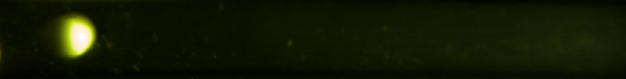 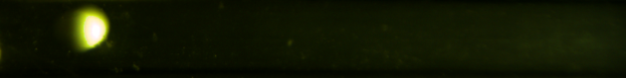 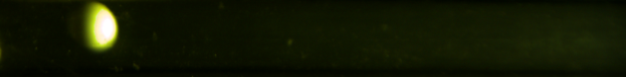 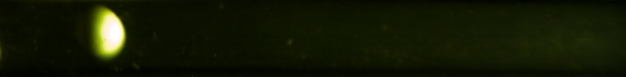 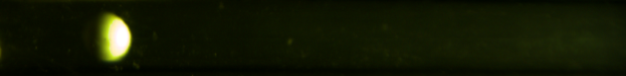 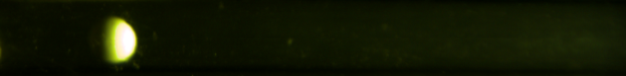 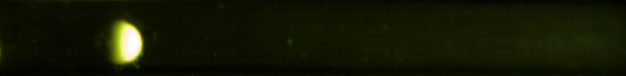 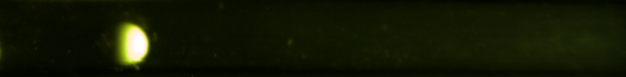 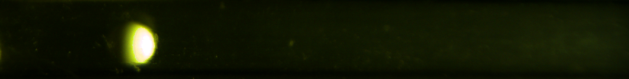 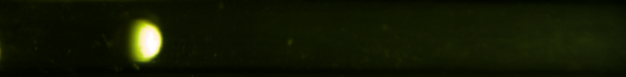 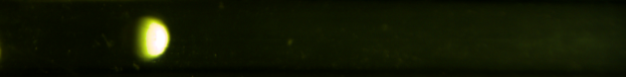 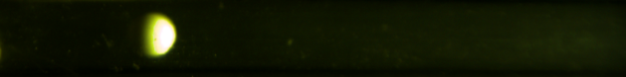 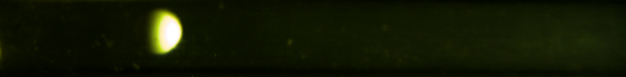 ParticleFlow regimeU (m/s)RepeatsZeolite molecular sieveContinuous5.1615Pulsed: 320 mm5.16152 mm glassContinuous3.68-7.3714.05-74Pulsed: 320 mm5.89-74Pulsed: 350, 400, 450 mm5.89-713 mm glassContinuous4.79-8.471Pulsed: 320 mm5.89-8.471Pulsed: 350, 450 mm5.89-8.114 mm glassContinuous4.42-9.5815.89-9.2128.8415Pulsed: 320 mm5.89-9.2118.8415Pulsed: 350, 400, 450 mm5.89-8.841pixelspixelsmmmmPixels identified in LabviewPixels identified in LabviewPixel / pixel per mmPixel / pixel per mmt (s)Continuous221 HzContinuous221 Hz0.00576848.59.40.00962826.99.20.01457806.48.90.01867767.58.50.02375708.47.80.027816697.4Continuous flowPulsed flow (221 Hz)Average8.27 mm9.17 mmStandard deviation2.42 mm3.27 mmStandard error0.0198 mm0.0277 mma) 4.05 m/sb) 4.42 m/sc) 4.79 m/sd) 6.26 m/se) 6.63 m/sf) 7.37 m/sU (m/s)U (m/s)U (m/s)U (m/s)U (m/s)U (m/s)U (m/s)U (m/s)U (m/s)U (m/s)U (m/s)Analysis (mm)3.684.054.424.795.165.535.896.266.637.007.37Average 1.932.704.265.737.569.7512.6614.6520.1421.5242.29St dev.1.371.713.344.305.506.779.8210.5612.8512.3818.12Minimum 1.261.001.041.411.671.601.561.561.781.632.34Maximum 8.0216.5621.7929.1136.8738.9559.7859.7858.9659.7059.55t (s)0.0250.0310.0380.0440.050.0560.0630.069Bead top height (pixels)33632430428526223017750Bead top height (mm) 12.4812.0311.2910.589.738.546.571.86Brackets4567891011Height distribution frequency (all bead heights categorised into brackets)589368207134116977655% of total frames (distribution/ count of total frames)0.1590.0990.0560.0360.0310.0260.0210.015Flow regimeU (m/s)5.896.266.637.00Continuous9.8210.5612.8512.38320 mm (241 Hz)8.869.8912.0114.16350 mm (231 Hz)9.7611.4413.3414.25400 mm (214 Hz)9.119.5114.413.42450 mm (205 Hz)9.7712.069.7613.9a) 5.89 m/sb) 8.1 m/sa) 5.89 m/sb) 7.37 m/sSpeed of particle rise () (mm/s) =Equation 6-2Particle relative velocity () (mm/s) 	= Equation 6-3ParticleFlow regimeBed height (cm)U (m/s)250 μm glass beadsContinuous11.50.205-0.439Pulsed (320 and 450 mm feedback tubes)11.50.234-0.439125 μm glass beadsContinuous80.146-0.439Pulsed (320 and 450 mm feedback tubes)80.205-0.43990 μm glass beadsContinuous 3-70.117-0.439Pulsed (320 and 450 mm feedback tubes)3-100.205-0.439Continuous80.146-0.439Continuous9-100.175-0.43983 μm polymerContinuous2-50.058-0.263Pulsed (320 and 450 mm feedback tubes)2-100.205-0.263Continuous6-100.088-0.26352 μm polymerContinuous2-30.029-0.263Pulsed (320 and 450 mm feedback tubes)2-100.205-0.263Continuous3-60.058-0.263Continuous7-100.088-0.263CharacterisationAnalysis stepExampleBubble populationIndividual bubbles given marker1Maximum feret diameter(Max feret pixels)/pixels per mm243.82/13.5=18.06Width(Right pixel-left pixel)/pixels per mm(351-110)/13.5=17.85Height(Top pixel-bottom pixel)/pixels per mm(502-288)/13.5=15.85Maximum diameterMaximum value37.57Centre pointSee Figure 5-10 Chapter 5: ((b-a)/2)+a(((611-468)/2)+468)/8.276=65.19a) 0.205 m/sb) 0.351 m/sc) 0.439 m/s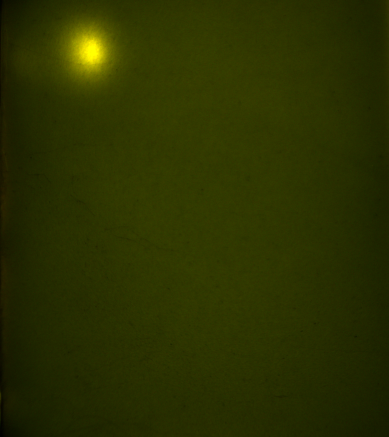 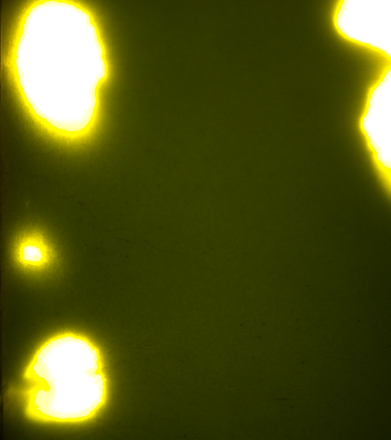 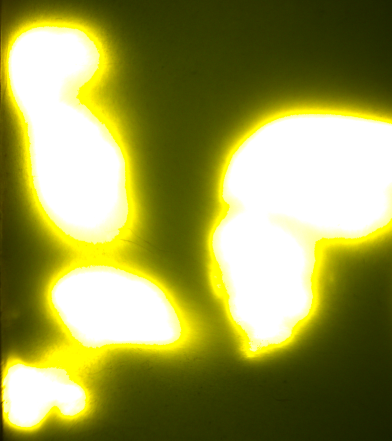 125 μm glass beads90 μm glass beads83 μm polymer beads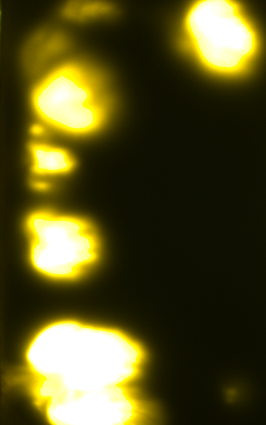 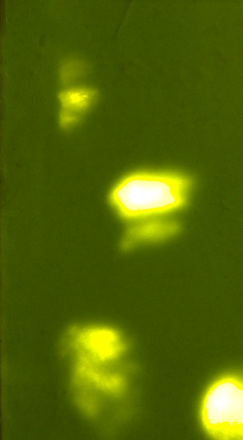 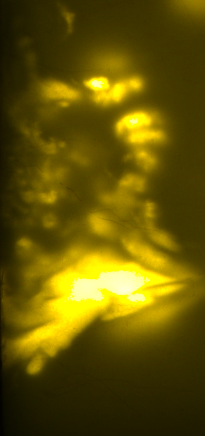 a) 0.088 m/sb) 0.146 m/sc) 0.263 m/s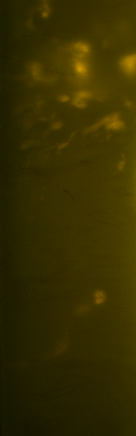 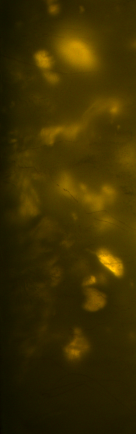 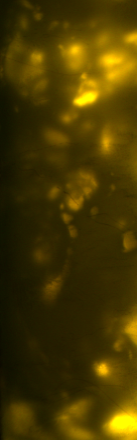 a) 0.205 m/sb) 0.234 m/sc) 0.263 m/sa) 0.205 m/sb) 0.234 m/sc) 0.263 m/sd) 10 cm initial static bed heightParticleFlow regimeBed height (cm)Gas velocity (m/s)52 μm polystyreneContinuous100.19-0.234ParticleSize (μm)Bed height (cm)Flow regimeGas velocity (x10-3)(m/s)RepeatsGlass 25015Continuous 1.85-2.783320 mm feedback loop2.41-2.783Glass12515Continuous 1.11-2.783320 mm feedback loop2.41-2.783Glass9015Continuous 1.11-2.783320 mm feedback loop2.41-2.783Polystyrene8315Continuous 5.55-2.593320 mm feedback loop2.41-2.593Polystyrene837.5Continuous 7.41-2.593320 mm feedback loop2.41-2.593350 mm feedback loop2.593400 mm feedback loop2.593Standard error (mm)Standard error (mm)Standard error (mm)Standard error (mm)Standard error (mm)Standard error (mm)Gas velocity (x10-3, m/s)2.412.412.592.592.782.78Distance from distributor plate (mm)continuous216 Hzcontinuous232 Hzcontinuous238 Hz100.1180.1190.1310.1390.1400.135200.1440.1500.1830.2010.2270.218300.2160.2020.2880.3050.3820.376400.3000.2570.4010.3920.4980.488500.3720.3200.4730.4960.6160.565600.4010.3930.5590.5790.6550.618700.4870.4660.6060.6460.6790.679800.5210.5490.6620.6390.7830.745900.5610.5850.7140.6740.8660.7621000.5810.6090.7680.7200.8710.8401100.6320.6340.8030.7600.9020.8381200.6810.6550.8380.7740.9370.8471300.6690.6620.7970.8501.0390.9391400.8270.6490.8510.8481.0720.8841501.1190.5360.8611.1031.0680.948a) continuous flow regimet = 0t + 0.0259 st + 0.0518 s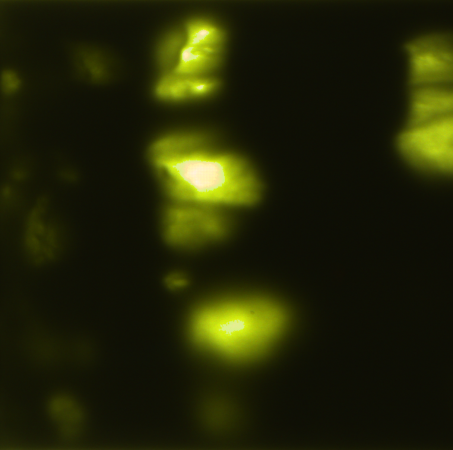 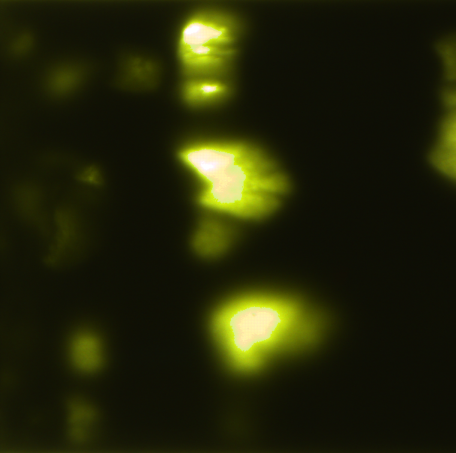 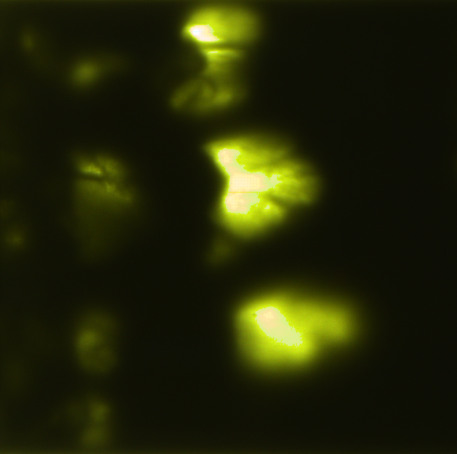 b) pulsed flow regime (218 Hz)t = 0t + 0.0259 st + 0.0518 s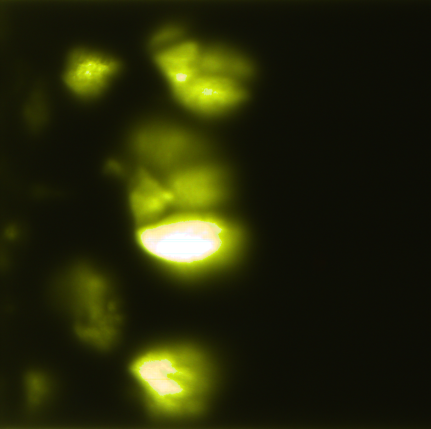 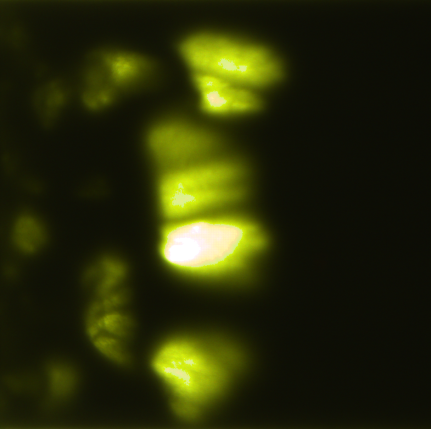 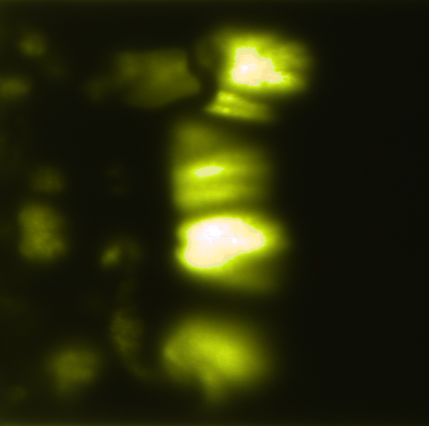 a) 1.85x10-3 m/sb) 2.04x10-3 m/sc) 2.22x10-3 m/sd) 2.41x10-3 m/se) 2.59x10-3 m/sf) 2.78x10-3 m/sa) 2.41x10-3 m/s  (216 Hz)b) 2.59x10-3 m/s (232 Hz)c) 2.78x10-3 m/s (238 Hz)d) 2.78x10-3 m/s comparisona) 125 μm glass ballotinib) 90 μm glass ballotini a) increasing gas velocitiesb) height from distributor plate at 2.59x10-3 m/sa) increasing gas velocitiesb) height from distributor plate at 2.59x10-3 m/sa) increasing gas velocitiesb) height from distributor plate at 2.59x10-3 m/sUx10-3 (m/s)Continuous238 Hz245 Hz239 Hz0.742.4240.932.8581.113.4271.304.0061.484.2871.674.8131.855.4172.045.7152.225.8982.416.3786.5912.596.4807.1297.6247.061a) increasing gas velocityb) height from distributor plate at 2.59x10-3 m/sParticleUx10-3 (m/s)Flow regimeImage size (pixels)fpsWeight of sample (g)Weight of sample (g)PurpleWhite250 μm glass ballotini2.96Continuous1680x170421.7217171171250 μm glass ballotiniPulsed1680x170421.72171711712.59Continuous1680x170421.72172002001680x170421.7217100100928x928-150.93150.44448x448155.835150.37150.26336x336225.13150.3150.03Pulsed1680x1704-10010020020083 μm polystyrene2.59Continuous1680x170421.72175050605 μm sand4.82Continuous1584x99238.6192.850.11335 μm sand2.96Continuous1584x99238.6151.1550.71a) large image size for greater sample accuracy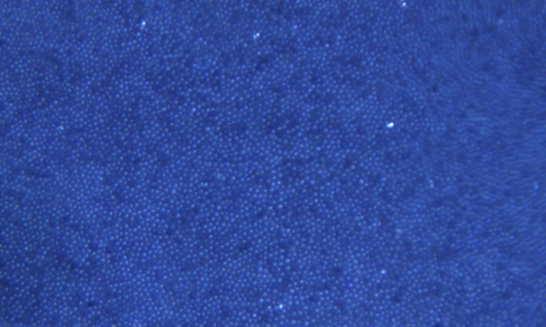 b) medium and smallest image sizes with varying degrees of light gain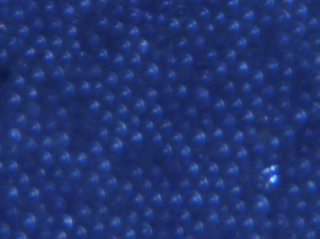 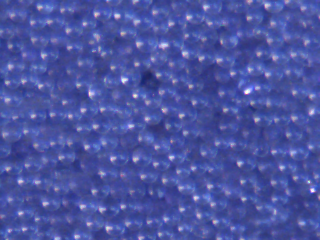 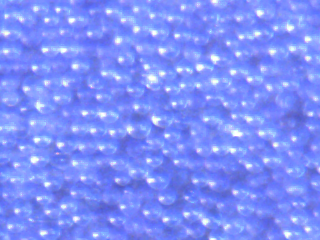 c) sample images that show areas of fast movement, producing blurred regions 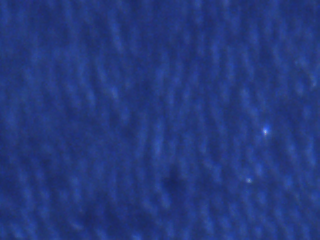 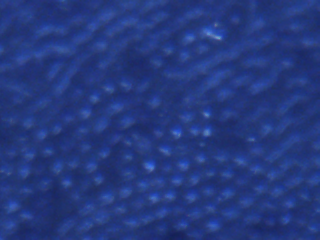 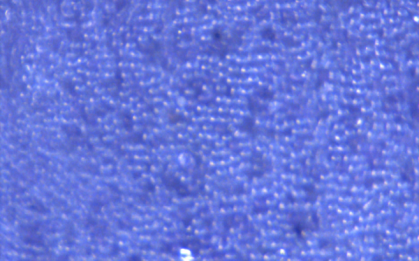 1 s2 s3 s4 s5 s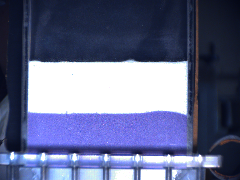 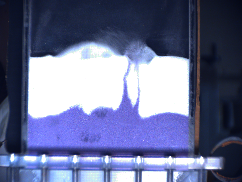 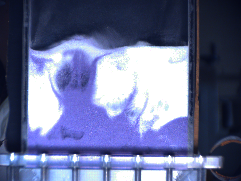 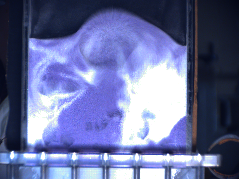 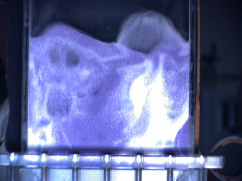 6 s7 s8 s9 s10 s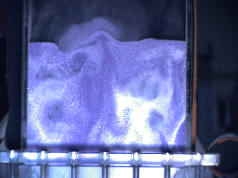 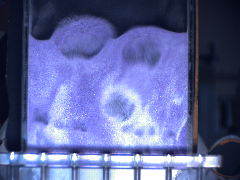 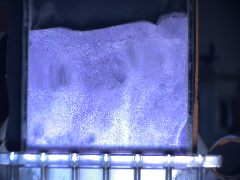 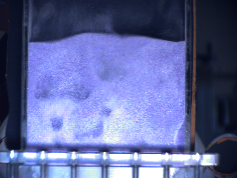 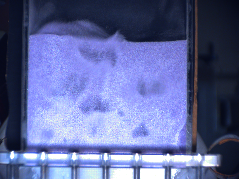 10 ms20 ms30 ms40 ms50 ms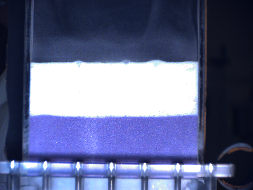 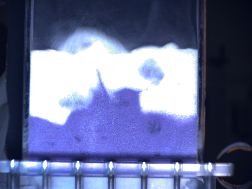 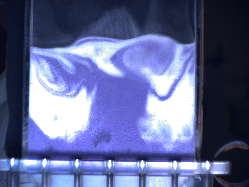 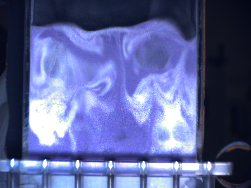 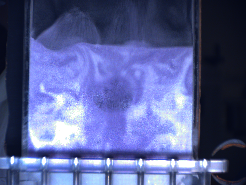 60 ms70 ms80 ms90 ms100 ms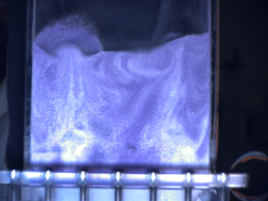 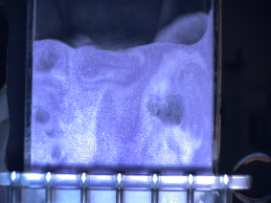 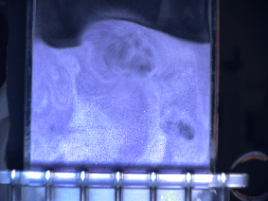 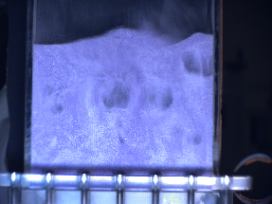 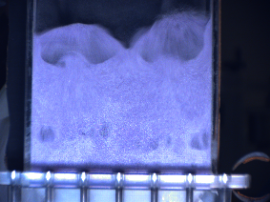 5 ms10 ms15 ms20 ms25 ms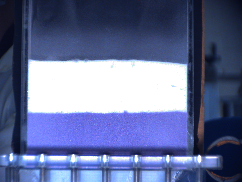 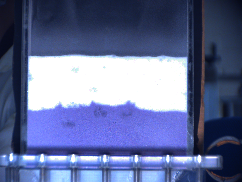 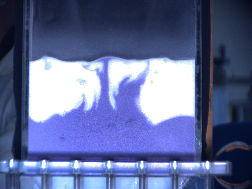 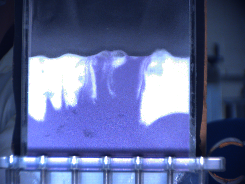 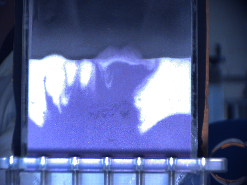 160 ms165 ms170 ms175 ms180 ms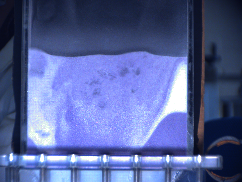 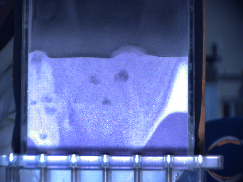 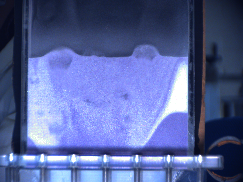 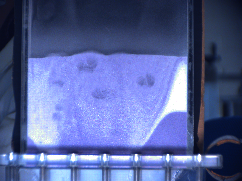 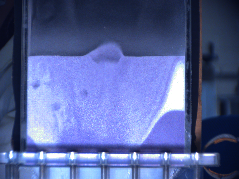 2 ms4 ms6 ms8 ms10 ms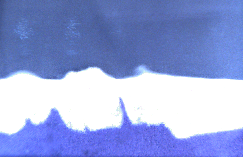 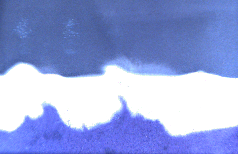 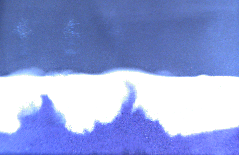 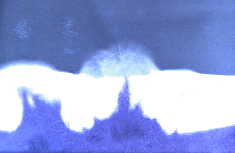 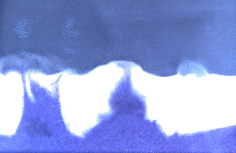 2ms4 ms6 ms8 ms10 ms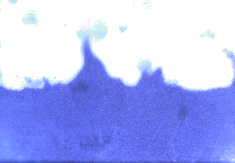 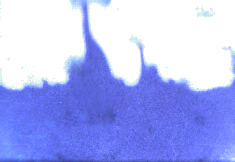 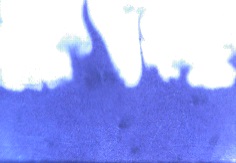 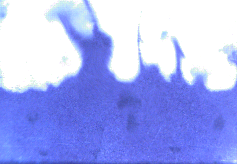 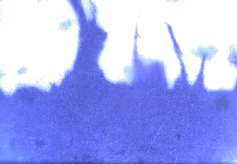 2 ms4 ms6 ms8 ms10 ms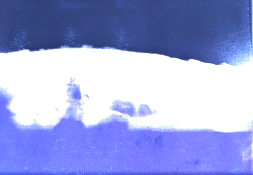 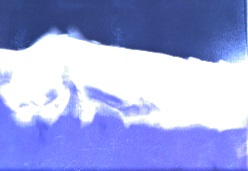 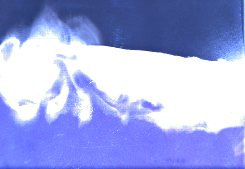 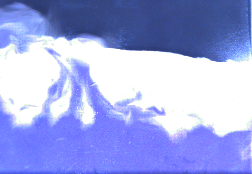 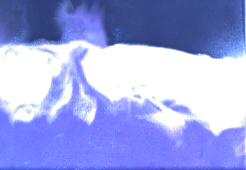 44 ms46 ms48 ms50 ms52 ms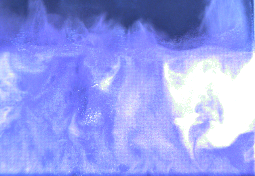 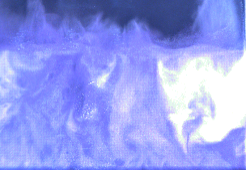 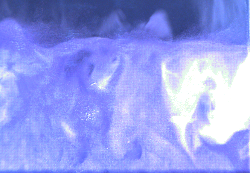 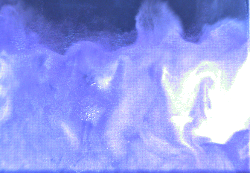 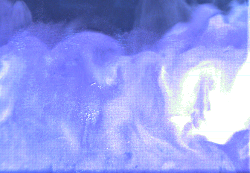 Sand size fraction (μm)U (x10-3, m/s)Flow regime500-7104.82Continuous335-4252.96ContinuousPulsed<3352.96ContinuousPulsedAnalysis stepExampleMarker for image1Pixels described by colour (%)(blue + red + green) = 100%% blue for each pixel in imagee.g.  33.33 % (white)Image split into grid8 x 8Average % blue for each grid areae.g. 44.21 % at t = 0 (Error! Reference source not found.) Average and standard deviation for each imagee.g. 44.21 % and 11.44 %.MaterialSize (μm)Initial bed height (cm)Flow regimeU (m/s)MeasurementNumber of measurementsGlass ballotini2505-20Continuous0.01-0.21Δp50.13-0.21bed expansion1x10Pulsed: 320 mm feedback tube0.13-0.21Δp5bed expansion1 x10frequency1peak to peak1Pulsed: 350 mm feedback tube0.13-0.21Δp5bed expansion1 x10frequency1peak to peak1Pulsed: 400 mm feedback tube0.13-0.21Δp5bed expansion1 x10frequency1peak to peak1Pulsed: 450 mm feedback tube0.13-0.21Δp5bed expansion1 x10frequency1peak to peak1Pressure drop (Pa)Pressure drop (Pa)Pressure drop (Pa)Pressure drop (Pa)Pressure drop (Pa)Pressure drop (Pa)Pressure drop (Pa)Pressure drop (Pa)U (m/s)0.0210.0320.0420.0530.0640.0740.0850.095Reading 1267420602815983119912371251Reading 2268421603816986120512391284Reading 3268421603817987120212691254Reading 4269421603818988120212441278Reading 5269421603819989120212281253Average268.2420.8602.8817986.612021243.41264Standard deviation0.8370.4470.4471.5812.3022.12115.43715.7Standard error0.3740.20.20.7071.030.9496.9047.021U (m/s)U (m/s)U (m/s)Reading no.0.1270.1380.1491726564272252948860934096928494368950844565560239565746873227562824515844164560495424989210709262461CalculationAveragemean (1-10)551.5595450Camera height (pixels)124.7124.7124.7Bed expansion (pixels)Average+camera height676720575Static bed height (pixels)142142142Comparable bed expansion (pixels)Bed expansion - static bed height534578433Comparable bed expansion (Eb) (mm)/ pixels per cm x 10188213169a) 5 cm initial static bed heightb) 10cm initial static bed heightc) 15 cm initial static bed heightd) 20 cm initial static bed heighta) 5 cm initial static bed heightb) 10 cm initial static bed heightc) 15 cm initial static bed heightd) 20 cm initial static bed heightMaterialSize (μm)Initial bed height (cm)Flow regimeU (m/s)MeasurementNumber of measurementsGlass ballotini2501-8Continuous0.01-0.21Δp100.01-0.21bed expansion1x30Pulsed: 320 mm feedback tube0.13-0.21Δp10bed expansion1 x30frequency1peak to peak1Pulsed: 350 mm feedback tube0.13-0.21Δp10bed expansion1 x30frequency1peak to peak1Pulsed: 400 mm feedback tube0.13-0.21Δp10bed expansion1 x30frequency1peak to peak1Pulsed: 450 mm feedback tube0.13-0.21Δp10bed expansion1 x30frequency1peak to peak1a) 320 mm feedback loopb) 1 cm initial bed heightMaterialSize (μm)Initial bed height (cm)Flow regimeGas velocity range (m/s)MeasurementNumber of measurementsGlass ballotini2503.8Continuous0.021-0.213x10Glass ballotini0.02-0.21-0.021x100-0.21bed pressure signals1Pulsed: 320 mm feedback tube0.09-0.21-0.093x109x1Pulsed: 350 mm feedback tube0.095-0.213x106.8Continuous0.095-0.17bed expansionx3Pulsed: 320 mm feedback tube0.09-0.17bed expansionx39.8, 12.8Continuous0.02-0.213x10Pulsed: 320 mm feedback tube0.09-0.213x10Polystyrene spheres523.8, 6.8, 9.8Continuous0.02-0.093x10Polystyrene spheresPulsed: 320 mm feedback tube0.07-0.093x1012.8Continuous0.02-0.0953x10Pulsed: 320 mm feedback tube0.07-0.0953x10a) 10 measurements b) 3 sets of 10 measurements a) 3x 10 measurements, 281 Hzb) 3 x 10 measurements, 270 Hz 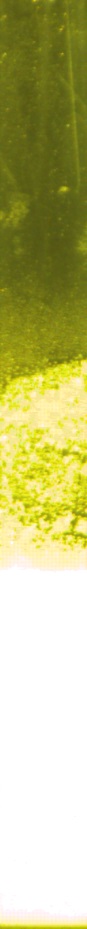 t (s)Bed height (pixels)Bed height (mm) / pixels per mm0.0181307148.520.0371327150.800.0551381156.930.0731380156.820.0921347153.070.1101341152.390.1281338152.050.128Average152.94a) bed height at 0.149 m/sb) comparison of regimesa) bed height over time at 0.159 m/sb) comparison of regimesMaterialSize (mm)Flow regimeFlow rate (m/s)Temperature (°C) RepeatsMolecular Sieves4.75Continuous0.15252Pulsed: 320 mm feedback tube0.15252Glass Ballotini0.25Continuous0.15253351603Pulsed: 320 mm feedback tube0.15253351603Wheat3.35Continuous0.15604Pulsed: 320 mm feedback tube0.15604Perlite4.75Continuous0.15601Pulsed: 320 mm feedback tube0.15601a) humidity repeatsb) temperature repeatsa) 25 °C b) 35 °C c) 60 °C c) 60 °C 